Содержание1. Постановление главы сельского поселения Серноводск муниципального района Сергиевский Самарской области №1 от «01» апреля 2022 года «О проведении публичных слушаний по проекту планировки территории и проекту межевания территории объекта: «Строительство автомобильных дорог общего пользования в п. Серноводск Сергиевского района» в границах сельского поселения Серноводск муниципального района Сергиевский Самарской области»…………………………………………………………………………………………………………………32. Постановление администрации муниципального района Сергиевский Самарской области №325 от «31» марта 2022 года «О подготовке изменений в проект планировки территории и проект межевания территории объекта АО «Самараинвестнефть»: «Обустройство Северо-Базарного месторождения нефти» в границах сельского поселения Липовка и сельского поселения Сергиевск муниципального района Сергиевский Самарской области»………………………………………………………………………………………………………………………33. Постановление администрации сельского поселения Липовка муниципального района Сергиевский Самарской области №13 от «01» апреля 2022 года «Об утверждении проекта планировки территории и проекта межевания территории объекта ООО «РИТЭК»: «Расширение площадки одиночной скважины №650 Северо-Денгизского месторождения. Обустройство скважины №660» в границах сельского поселения Липовка муниципального района Сергиевский Самарской области»………………………………………………………………………………………34. ДОКУМЕНТАЦИЯ ПО ПЛАНИРОВКЕ ТЕРРИТОРИИ для строительства объекта ООО «РИТЭК»: «Расширение площадки одиночной скважины №650 Северо-Денгизского месторождения. Обустройство скважины №660» в границах сельского поселения Липовка муниципального района Сергиевский Самарской области Книга 1. Раздел 1. Графические материалы по планировке территории Раздел 2. Положение о размещении линейных объектов…………………………………………………………………………………………………………………………..45. ДОКУМЕНТАЦИЯ ПО ПЛАНИРОВКЕ ТЕРРИТОРИИ для строительства объекта ООО «РИТЭК»: «Расширение площадки одиночной скважины №650 Северо-Денгизского месторождения. Обустройство скважины №660» в границах сельского поселения Липовка муниципального района Сергиевский Самарской области Книга 2. Раздел 3.  Материалы по обоснованию проекта планировки территории. Графическая часть. Раздел 4. Материалы по обоснованию проекта планировки территории. Пояснительная записка.……………………………………………………86. ДОКУМЕНТАЦИЯ ПО ПЛАНИРОВКЕ ТЕРРИТОРИИ для строительства объекта ООО «РИТЭК»: «Расширение площадки одиночной скважины №650 Северо-Денгизского месторождения. Обустройство скважины №660» в границах сельского поселения Липовка муниципального района Сергиевский Самарской области Книга 3. Раздел 1. Проект межевания территории. Графическая часть. Раздел 2. Проект межевания территории. Пояснительная записка.……………………………………………………………………………………………………………………….137. ДОКУМЕНТАЦИЯ ПО ПЛАНИРОВКЕ ТЕРРИТОРИИ для строительства объекта ООО «РИТЭК»: «Расширение площадки одиночной скважины №650 Северо-Денгизского месторождения. Обустройство скважины №660» в границах сельского поселения Липовка муниципального района Сергиевский Самарской области Книга 4. Раздел 3. Материалы по обоснованию проекта межевания территории. Пояснительная записка. Раздел 4. Материалы по обоснованию проекта межевания. Графическая часть……………………………………………………………………….158. ИНФОРМАЦИОННОЕ СООБЩЕНИЕ…………………………………………………………………………………………………………169. ПРОЕКТ ПЛАНИРОВКИ ТЕРРИТОРИИ «Подъездная межпромысловая автодорога на Северо-Успенском месторождении» на территории сельского поселения Сергиевск муниципального района Сергиевский Самарской области Раздел 1. «Проект планировки территории. Графическая часть» Раздел 2. «Положение о размещении линейных объектов»………………………………………………………………………..1610. ПРОЕКТ ПЛАНИРОВКИ ТЕРРИТОРИИ «Подъездная межпромысловая автодорога на Северо-Успенском месторождении» на территории сельского поселения Сергиевск муниципального района Сергиевский Самарской области Раздел 3. «Материалы по обоснованию проекта планировки территории. Графическая часть» Раздел 4. «Материалы по обоснованию проекта планировки территории. Пояснительная записка»…………………………………………………………………………………………………………………………………………………2011. ПРОЕКТ МЕЖЕВАНИЯ ТЕРРИТОРИИ «Подъездная межпромысловая автодорога на Северо-Успенском месторождении» на территории сельского поселения Сергиевск муниципального района Сергиевский Самарской области Раздел 5. «Проект межевания территории. Основная часть» Раздел 6. «Проект межевания территории. Материалы по обоснованию»……………………………………………………………2212. Постановление главы сельского поселения Сургут муниципального района Сергиевский Самарской области №4 от «01» апреля 2022 года «О проведении публичных слушаний по проекту планировки территории и проекту межевания территории объекта: «Строительство автомобильных дорог общего пользования по улицам: Сквозная (дублер), Советская, Речная, Шевченко, Сургутская, Набережная, Привокзальная в поселке Сургут Самарской области» в границах сельского поселения Сургут муниципального района Сергиевский Самарской области»……3113. Постановление администрации сельского поселения Черновка муниципального района Сергиевский Самарской области №12 от «01» апреля 2022 года «Об утверждении проекта планировки территории и проекта межевания территории объекта: 5756П «Реконструкция напорного нефтепровода ДНС «Южно-Орловская» - УПСВ «Екатериновская» (замена аварийного участка)» в границах сельского поселения Черновка муниципального района Сергиевский Самарской области»…………………………………………………………………………………………….3114. ДОКУМЕНТАЦИЯ ПО ПЛАНИРОВКЕ ТЕРРИТОРИИ для строительства объекта 5756П: «Реконструкция напорного нефтепровода ДНС «Южно-Орловская» - УПСВ «Екатериновская» (замена аварийного участка)» в границах сельского поселения Черновка муниципального района Сергиевский Самарской области Книга 1. Основная часть проекта планировки территории…………………………………………………3215. ДОКУМЕНТАЦИЯ ПО ПЛАНИРОВКЕ ТЕРРИТОРИИ для строительства объекта 5756П: «Реконструкция напорного нефтепровода ДНС «Южно-Орловская» - УПСВ «Екатериновская» (замена аварийного участка)» в границах сельского поселения Черновка муниципального района Сергиевский Самарской области Книга 2. Проект планировки территории. Материалы по обоснованию…………………………………4216. ДОКУМЕНТАЦИЯ ПО ПЛАНИРОВКЕ ТЕРРИТОРИИ для строительства объекта 5756П: «Реконструкция напорного нефтепровода ДНС «Южно-Орловская» - УПСВ «Екатериновская» (замена аварийного участка)» в границах сельского поселения Черновка муниципального района Сергиевский Самарской области Книга 3. Проект межевания территории …………………………………………………………………….49ГЛАВАСЕЛЬСКОГО ПОСЕЛЕНИЯ СЕРНОВОДСКМУНИЦИПАЛЬНОГО РАЙОНА СЕРГИЕВСКИЙСАМАРСКОЙ ОБЛАСТИПОСТАНОВЛЕНИЕот «01» апреля 2022 года                                                                                                                                                                                    №1О проведении публичных слушаний по проекту планировки территории и проекту межевания территории объекта: «Строительство автомобильных дорог общего пользования в п.Серноводск Сергиевского района» в границах сельского поселения Серноводск муниципального района Сергиевский Самарской областиВ целях соблюдения права человека на благоприятные условия жизнедеятельности, прав и законных интересов правообладателей земельных участков и объектов капитального строительства в соответствии с частью 5 статьи 46 Градостроительного кодекса Российской Федерации, руководствуясь статьей 28 Федерального закона от 06 октября 2003 года № 131-ФЗ «Об общих принципах организации местного самоуправления в Российской Федерации», Уставом сельского поселения Серноводск муниципального района Сергиевский Самарской области, Порядком организации и проведения общественных обсуждений или публичных слушаний по вопросам градостроительной деятельности на территории сельского поселения Серноводск муниципального района Сергиевский Самарской области, утвержденным решением Собрания представителей сельского поселения Серноводск муниципального района Сергиевский Самарской области 01.04.2021 года № 6ПОСТАНОВЛЯЮ:1.Провести на территории сельского поселения Серноводск муниципального района Сергиевский Самарской области публичные слушания по проекту планировки территории и проекту межевания территории объекта: «Строительство автомобильных дорог общего пользования в п.Серноводск Сергиевского района» в границах сельского поселения Серноводск муниципального района Сергиевский Самарской области (далее – Объект). 2. Срок проведения публичных слушаний по проекту планировки территории и проекту межевания территории Объекта - с 01 апреля 2022 года по 05 мая 2022 года.3. Срок проведения публичных слушаний исчисляется со дня официального опубликования настоящего Постановления до дня официального опубликования Заключения о результатах публичных слушаний. Днем оповещения является официальное опубликование настоящего Постановления.4. Органом, уполномоченным на организацию и проведение публичных слушаний в соответствии с настоящим постановлением, является Администрация сельского  поселения Серноводск муниципального района Сергиевский Самарской области (далее Администрация). Публичные слушания проводятся в соответствии с Порядком организации и проведения общественных обсуждений или публичных слушаний по вопросам градостроительной деятельности на территории сельского поселения Серноводск муниципального района Сергиевский Самарской области, утвержденным решением Собрания представителей сельского поселения Серноводск муниципального района Сергиевский Самарской области от 01.04.2021 года № 6. 5. Представление участниками публичных слушаний предложений и замечаний по проекту планировки территории и проекту межевания территории Объекта, а также их учет осуществляется в соответствии с Порядком организации и проведения общественных обсуждений или публичных слушаний по вопросам градостроительной деятельности на территории сельского поселения Серноводск муниципального района Сергиевский Самарской области, утвержденным решением Собрания представителей сельского поселения Серноводск муниципального района Сергиевский Самарской области от 01.04.2021 года № 6.6. Место проведения публичных слушаний (место проведения экспозиции проекта планировки территории и проекта межевания территории Объекта) в сельском поселении Серноводск муниципального района Сергиевский Самарской области: 446533, Самарская область, Сергиевский район, п.Серноводск, ул.Советская, д.61. Датой открытия экспозиции является дата опубликования проекта планировки территории и проекта межевания территории Объекта и его размещение на официальном сайте Администрации в информационно-телекоммуникационной сети «Интернет» в порядке, установленном п.1 ч.8 ст.5.1 ГрК РФ. Посещение экспозиции возможно в рабочие дни с 10.00 до 17.00. Работа экспозиции проекта планировки территории и проекта межевания территории Объекта завершается за семь дней до окончания срока проведения публичных слушаний, установленного пунктом 2 настоящего Постановления.7. Собрание участников публичных слушаний по проекту планировки территории и проекту межевания территории Объекта состоится 07 апреля 2022 года в 14.00 в сельском поселении Серноводск муниципального района Сергиевский Самарской области по адресу: п.Серноводск, ул.Советская, 61.8. Администрации в целях доведения до населения информации о содержании проекта планировки территории и проекта межевания территории Объекта обеспечить организацию выставок, экспозиций демонстрационных материалов проекта планировки территории и проекта межевания территории Объекта в месте проведения публичных слушаний (проведения экспозиции проекта планировки территории и проекта межевания территории Объекта) и в местах проведения собрания участников публичных слушаний по проекту планировки территории и проекту межевания территории Объекта.9. Прием замечаний и предложений от участников публичных слушаний, жителей поселения и иных заинтересованных лиц по проекту планировки территории и проекту межевания территории Объекта осуществляется по адресу, указанному в пункте 6 настоящего Постановления в рабочие дни с 10 часов до 17 часов.  Замечания и предложения могут быть внесены: 1) в письменной или устной форме в ходе проведения собрания участников публичных слушаний; 2) в письменной форме в адрес организатора публичных слушаний;3) посредством записи в книге (журнале) учета посетителей экспозиции проекта, подлежащего рассмотрению на публичных слушаниях;10. При подаче замечаний и предложений участники публичных слушаний в целях идентификации представляют сведения о себе (фамилию, имя, отчество (при наличии), дату рождения, адрес места жительства (регистрации) - для физических лиц; наименование, основной государственный регистрационный номер, место нахождения и адрес - для юридических лиц) с приложением документов, подтверждающих такие сведения. Участники публичных слушаний, являющиеся правообладателями соответствующих земельных участков и (или) расположенных на них объектов капитального строительства и (или) помещений, являющихся частью указанных объектов капитального строительства, также представляют сведения соответственно о таких земельных участках, объектах капитального строительства, помещениях, являющихся частью указанных объектов капитального строительства, из Единого государственного реестра недвижимости и иные документы, устанавливающие или удостоверяющие их права на такие земельные участки, объекты капитального строительства, помещения, являющиеся частью указанных объектов капитального строительства.11. Прием замечаний и предложений от участников публичных слушаний, жителей поселения и иных заинтересованных лиц по проекту планировки территории и проекту межевания территории Объекта прекращается 28.04.2022 года – за семь дней до окончания срока проведения публичных слушаний.12. Назначить лицом, ответственным за ведение протокола публичных слушаний, протокола собрания участников публичных слушаний по проекту планировки территории и проекту межевания территории Объекта ведущего специалиста Администрации сельского поселения Серноводск муниципального района Сергиевский Самарской области  Краснову Ольгу Ивановну..13. Администрации в целях заблаговременного ознакомления жителей поселения и иных заинтересованных лиц с проектом планировки территории и проектом межевания территории Объекта обеспечить:- официальное опубликование проекта планировки территории и проекта межевания территории Объекта;- размещение проекта планировки территории и проекта межевания территории Объекта на официальном сайте Администрации муниципального района Сергиевский Самарской области в информационно-телекоммуникационной сети «Интернет» - http://www.sergievsk.ru;- беспрепятственный доступ к ознакомлению с проектом планировки территории и проектом межевания территории Объекта в здании Администрации сельского поселения Серноводск (в соответствии с режимом работы Администрации сельского поселения Серноводск).14. Настоящее Постановление является оповещением о начале публичных слушаний и подлежит опубликованию в газете «Сергиевский вестник» и на официальном сайте Администрации муниципального района Сергиевский в информационно-телекоммуникационной сети «Интернет» - http://www.sergievsk.ru, в разделе «Градостроительство» сельского поселения Серноводск муниципального  района Сергиевский, подразделе «Проекты планировки  и межевания территории».15. В случае если настоящее Постановление будет опубликовано позднее календарной даты начала публичных слушаний, указанной в пункте 2 настоящего постановления, то дата начала публичных слушаний исчисляется со дня официального опубликования настоящего Постановления. При этом установленные в настоящем Постановлении календарная дата, до которой осуществляется прием замечаний и предложений от жителей поселения и иных заинтересованных лиц, а также дата окончания публичных слушаний переносятся на соответствующее количество дней.И.о.Главы сельского поселения Серноводскмуниципального района СергиевскийСамарской области                                                         Е.Г.АлексееваАдминистрациямуниципального района СергиевскийСамарской области ПОСТАНОВЛЕНИЕ«31» 03 2022 г.                                                                                                                                                                                                             №325О подготовке изменений в проект планировки территории и проект межевания территории объекта АО «Самараинвестнефть»: «Обустройство Северо-Базарного месторождения нефти» в границах сельского поселения Липовка и сельского поселения Сергиевск муниципального района Сергиевский Самарской областиРассмотрев предложение ООО «Терра», о подготовке изменений в проект планировки территории и проект межевания территории, в соответствии со статьей 45 Градостроительного кодекса Российской Федерации, Администрация муниципального района Сергиевский Самарской областиПОСТАНОВЛЯЕТ:1.Подготовить изменения в проект планировки территории и проект межевания территории объекта АО «Самараинвестнефть»: «Обустройство Северо-Базарного месторождения нефти» в границах сельского поселения Сергиевск и сельского поселения Липовка муниципального района Сергиевский Самарской области, с целью выделения элементов планировочной структуры, установления параметров планируемого развития элементов планировочной структуры, зон планируемого размещения вышеуказанного объекта, а также определения границ земельных участков, предназначенных для размещения  объекта АО «Самараинвестнефть»: «Обустройство Северо-Базарного месторождения нефти» в границах сельского поселения Сергиевск и сельского поселения Липовка муниципального района Сергиевский Самарской области, в срок до 25 марта 2023 года.В указанный в настоящем пункте срок ООО «Терра» обеспечить представление в Администрацию муниципального района Сергиевский Самарской области подготовленные изменения в проект планировки территории и проект межевания территории объекта АО «Самараинвестнефть»: «Обустройство Северо-Базарного месторождения нефти» в границах сельского поселения Сергиевск и сельского поселения Липовка муниципального района Сергиевский Самарской области.2. Опубликовать настоящее Постановление в газете «Сергиевский вестник» и разместить на сайте Администрации муниципального района Сергиевский по адресу: http://sergievsk.ru/ в информационно-телекоммуникационной сети Интернет.3. Настоящее Постановление вступает в силу со дня его официального опубликования.4. Контроль за выполнением настоящего Постановления оставляю за собой.И.О.Главы  муниципального                                                                        района Сергиевский                              А.И.Екамасов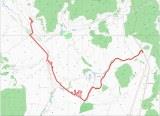 Администрациясельского поселения Липовкамуниципального района СергиевскийСамарской областиПОСТАНОВЛЕНИЕ01.04.2022г.                                                                                                                                                                                                                    №13Об утверждении проекта планировки территории и проекта межевания территории объекта ООО «РИТЭК»: «Расширение площадки одиночной скважины № 650 Северо-Денгизского месторождения. Обустройство скважины № 660» в границах сельского поселения Липовка муниципального района Сергиевский Самарской областиВ соответствии со статьями 41 – 43, 46 Градостроительного кодекса Российской Федерации, учитывая Протокол публичных слушаний по проекту планировки территории и проекту межевания территории, находящейся в границах сельского поселения Липовка муниципального района Сергиевский Самарской области от 24.03.2022 г.; Заключение о результатах публичных слушаний по проекту планировки территории и проекту межевания территории от  31.03.2022 г., руководствуясь Федеральным законом от 06.10.2003 г. № 131-ФЗ «Об общих принципах организации местного самоуправлении в РФ», Администрация сельского поселения Липовка муниципального района Сергиевский Самарской областиПОСТАНОВЛЯЕТ:1. Утвердить проект планировки территории и проект межевания территории объекта ООО «РИТЭК»: «Расширение площадки одиночной скважины № 650 Северо-Денгизского месторождения. Обустройство скважины №660» в границах сельского поселения Липовка муниципального района Сергиевский Самарской области.2. Опубликовать настоящее Постановление в газете «Сергиевский вестник» и разместить на сайте Администрации муниципального района Сергиевский по адресу: http://sergievsk.ru/ в информационно-телекоммуникационной сети Интернет.3. Настоящее Постановление вступает в силу со дня его официального опубликования.4. Контроль за выполнением настоящего Постановления оставляю за собой.Глава сельского поселения Липовкамуниципального района Сергиевский                                              С.И.ВершининОбщество с ограниченной ответственностью«СРЕДНЕВОЛЖСКАЯ ЗЕМЛЕУСТРОИТЕЛЬНАЯ КОМПАНИЯ»ДОКУМЕНТАЦИЯ ПО ПЛАНИРОВКЕ ТЕРРИТОРИИдля строительства объекта ООО «РИТЭК»:«Расширение площадки одиночной скважины №650 Северо-Денгизского месторождения. Обустройство скважины №660»в границах сельского поселения Липовка муниципального района Сергиевский Самарской областиКнига 1.Раздел 1. Графические материалы по планировке территорииРаздел 2. Положение о размещении линейных объектовППТ.ОЧСамара 2022г.Книга 1. ПРОЕКТ ПЛАНИРОВКИ ТЕРРИТОРИИОсновная часть проекта планировки территорииСправка руководителя проектаДокументация по планировке территории разработана в составе, предусмотренном действующим Градостроительным кодексом Российской Федерации (Федеральный закон от 29.12.2004 № 190-ФЗ), Постановлением Правительства РФ № 564 от 12.05.2017 «Об утверждении положения о составе и содержании проектов планировки территории, предусматривающих размещение одного или нескольких линейных объектов» и техническим заданием на выполнение проекта планировки территории и проекта межевания территории объекта: «Расширение площадки одиночной скважины №650 Северо-Денгизского месторождения. Обустройство скважины №660» в границах сельского поселения Липовка муниципального района Сергиевский Самарской области.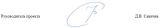 1. Исходно-разрешительная документацияПроектная документация на объект «Расширение площадки одиночной скважины №650 Северо-Денгизского месторождения. Обустройство скважины №660» в границах сельского поселения Липовка муниципального района Сергиевский Самарской области разработана на основании:- Технического задания на выполнение проекта планировки территории и проекта межевания территории объекта: «Расширение площадки одиночной скважины №650 Северо-Денгизского месторождения. Обустройство скважины №660» в границах сельского поселения Липовка муниципального района Сергиевский Самарской области- Материалов инженерных изысканий;- Схемы территориального планирования Сергиевского муниципального района;- Карт градостроительного зонирования сельского поселения Липовка муниципального района Сергиевский Самарской области;- Градостроительного кодекса Российской Федерации от 29.12.2004 N 190-ФЗ;- Земельного кодекса Российской Федерации от 25.10.2001 N 136-ФЗ;- СНиПа 11-04-2003. Инструкция о порядке разработки, согласования, экспертизы и утверждения градостроительной документации (приняты и введены в действие Постановлением Госстроя РФ от 29.10.2002 N 150);- Постановления Правительства РФ от 16 февраля 2008 года № 87 «О составе разделов проектной документации и требованиях к их содержанию»;- Постановления Правительства РФ от 12.05.2017 N 564 «Об утверждении Положения о составе и содержании проектов планировки территории, предусматривающих размещение одного или нескольких линейных объектов»;- Постановление администрации сельского поселения Липовка муниципального района Сергиевский Самарской области № 8 от 18.01.2022 «О подготовке проекта планировки территории и проекта межевания территории».Заказчик – ООО «РИТЭК».Раздел 1 «Проект планировки территории. Графическая часть»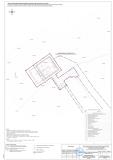 Раздел 2 «Положение о размещении линейных объектов»2. Наименование, основные характеристики и назначение планируемых для размещения линейных объектов Наименование объекта «Расширение площадки одиночной скважины №650 Северо-Денгизского месторождения. Обустройство скважины №660».Основные характеристики объектаНастоящей проектной документацией предусматривается прокладка нефтегазосборного трубопровода от скважины № 660 до точки врезки в существующий нефтесборный трубопровод. Площадка скважины № 660 с трассой проектируемого нефтегазосборного трубопровода до точки врезки площадью 11285 кв.м. расположена на пахотных землях. Подземные и надземные коммуникации имеются. Ближайший населенный пункт – с. Старая Дмитриевка южнее в 1,3 км.Участок под обустройство куста площадки куста скважин №№ 311Г, 314, 315 с подъездной дорогой площадью 10264 кв.м. расположен на пахотных, пастбищных землях. Ближайший населенный пункт - с. Старая Дмитриевка юго-западнее в 2,4 км.2.1 Перечень субъектов Российской Федерации, перечень муниципальных районов, городских округов в составе субъектов Российской Федерации, перечень поселений, населенных пунктов, внутригородских территорий городов федерального значения, на территориях которых устанавливаются зоны планируемого размещения линейных объектов.В административном отношении изысканный объект расположен в Самарской области, Сергиевский район, сельское поселение Липовка, Северо-Денгизское месторождение:Ближайшие населенные пункты:•с. Старая Дмитриевка, расположенная в 2,4 км. юго-западнее места размещения объекта;Территория района месторождения густо населена. Районный центр – Сергиевск. Между собой, а также с районным и областным центрами населенные пункты связаны асфальтовыми и грунтовыми дорогами. Проходимость проселочных дорог в дождливую и снежную погоду заметно снижается. Асфальтированная дорога идет на г. Самару. Наряду с нефтегазодобычей, другой основной отраслью народного хозяйства является сельское хозяйство.Район относится к сейсмически спокойным.Территория изысканий относится к левобережной части и относится к провинции Высокого Заволжья, отрогам Сокских Яр (геоморфологический район).Высокое Заволжье представляет собой возвышенную волнистую равнину, пересеченную глубокими речными долинами. Массив Сокские яры протянулся вдоль правого берега р. Сок от восточной границы Самарской области до нижнего течения р. Кондурча. На востоке смыкается с Бугульминско-Белебеевской возвышенностью, не образуя чёткой границы. В верховьях р. Липовка (левый приток р. Кондурча) Сокские яры достигают отметки 318 м (г. Успенская Шишка). Сокские яры сложены главным образом карбонатными породами и глинами. Водораздельные пространства местами покрыты лесом и имеют вид сыртов с возвышенностями в виде холмов или гряд, разделенных седлообразными впадинами.Речная сеть исследуемого района принадлежит бассейну реки Волга. По характеру водного режима реки территории относятся к типу рек с четко выраженным весенним половодьем, устойчивой летней меженью с эпизодическими паводками и устойчивой зимней меженью, в редкие зимы, прерываемой паводком оттепелей.  По территории района протекают река Кондурча с ее притоками. Реки района равнинные, с медленным, спокойным течением, широкими долинами и извилистыми руслами.Непосредственно территория объектов расположены в пределах водораздельного пространства рек Быковка и Чесноковка. Рельеф участка работ ровный, спокойный.Непосредственно на участке изысканий гидрографическая сеть отсутствует.Максимальная амплитуда колебаний уровней в период прохождения весеннего половодья на реке не превышает 2 метров.Наиболее характерной фазой водного режима является весеннее половодье, во время которого проходит большая часть годового стока. Район изысканий расположен в пределах лесостепной ботанико-географической зоны. Большая часть территории занято различными сельскохозяйственными землями, из них примерно 50 % пашни. Островки целинной растительности представлены луговыми степями с разнотравно-дерновинно-злаковой растительностью. Леса занимают незначительную часть территории района, и составляют примерно 15 %. Леса представлены отдельными массивами и колками, приуроченными к склонам увалов, вершинам логов и к поймам рек. Почвы района разнообразны. Наибольшие площади занимают почвы черноземного типа (черноземы обыкновенные, черноземы выщелочные, глинистые). Они сформировались на древних речных террасах, на водоразделах, в основном на песчанно-глинистых материнских породах под воздействием луговой и растительности. В речных поймах создаются условия для формирования аллювиальных почв под воздействием травянистой луговой растительности и при своеобразном увлажненном микроклимате.Согласно СП 131.13330.2012 изыскиваемая территория относится к строительному климатическому району IВ.Район работ имеет развитую дорожную сеть. Подъезд возможен в любое время года по автомобильным дорогам общегосударственного и местного значения. Согласно СП 34.13330.2012 район изысканий отнесен к III дорожно-климатической зоне.Обзорная схема района работ представлена на рисунке 1.1.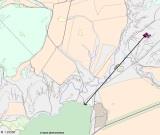 Рисунок 1.1 – Обзорная схема района работ2.2 Перечень координат характерных точек зон планируемого размещения линейного объекта2.3 Перечень координат характерных точек границ зон планируемого размещения линейных объектов, подлежащих реконструкции в связи с изменением их местоположения.Линейные объекты, подлежащие реконструкции или переносу в связи с изменением их местоположения отсутствуют.2.4 Предельные параметры разрешенного строительства, реконструкции объектов капитального строительства, входящих в состав линейных объектов в границах зон их планируемого размещения.Объекты капитального строительства, входящие в состав линейных объектов, в настоящем проекте отсутствуют, в связи с чем предельные параметры разрешенного строительства, реконструкции объектов капитального строительства, входящих в состав линейных объектов в границах зон их планируемого размещения не определяются.2.5 Информация о необходимости осуществления мероприятий по защите сохраняемых объектов капитального строительства (здание, строение, сооружение, объекты, строительство которых не завершено), существующих и строящихся на момент подготовки проекта планировки территории, а также объектов капитального строительства, планируемых к строительству в соответствии с ранее утвержденной документацией по планировке территории, от возможного негативного воздействия в связи с размещением линейных объектов.Мероприятия по охране недр и окружающей среды при обустройстве нефтяных месторождений, являются важным элементом деятельности нефтегазодобывающего предприятия, хотя при существующей системе материально-технического снабжения не обеспечивается, в полной мере, высокая эффективность и безаварийность производства и, следовательно, сохранение окружающей природной среды.Указанные программы предусматривают организационные и технико-технологические мероприятия, направленные на повышение надежности оборудования и трубопроводов, охрану атмосферного воздуха, недр, водных и земельных ресурсов.Для предотвращения и снижения неблагоприятных последствий на состояние компонентов природной среды, а также сохранение экологической состояния на территории работ необходимо:•соблюдать технологию производственного процесса.•соблюдать нормы и правила природоохранного законодательства.•осуществлять экологический мониторинг состояния окружающей среды и связанный с ним комплекс управленческих решений.Мероприятия по охране атмосферного воздухаПринятые в проектной документации технические решения направлены на максимальное использование поступающего сырья, снижение технологических потерь, экономию топливно-энергетических ресурсов. Мероприятия по охране атмосферного воздуха в период строительства направлены на предупреждение загрязнения воздушного бассейна выбросами работающих машин и механизмов над территорией проведения строительных работ и прилегающей селитебной зоны.Для сохранения состояния приземного слоя воздуха в период строительства рекомендуется:•осуществление контроля соблюдения технологических процессов в период строительно-монтажных работ с целью обеспечения минимальных выбросов загрязняющих веществ;•осуществлять контроль соответствия технических характеристик и параметров применяемой в строительстве техники, оборудования, транспортных средств, в части состава отработавших газов, соответствующим стандартам;•проведение своевременного ремонта и технического обслуживания машин (особенно система питания, зажигания и газораспределительный механизм двигателя), обеспечивающего полное сгорание топлива, снижающего его расход;•соблюдение правил рационального использования работы двигателя, запрет на работы машин на холостом ходу.Согласно результатам расчета рассеивания, максимальные концентрации всех загрязняющих веществ на границе жилой зоны не превышают установленных санитарно-гигиенических нормативов (1,0 ПДКм.р), поэтому разработка мероприятий по уменьшению выбросов ЗВ в атмосферу не требуется.Мероприятия по охране и рациональному использованию земельных ресурсов и почвенного покроваДля уменьшения негативных воздействий строительно-монтажных работ на почвенно-растительный слой необходимо предусмотреть ряд мероприятий:•организацию работ и передвижение машин и механизмов исключительно в пределах отведенных для строительства земель, с максимальным использованием для технологических проездов существующих дорог;•запрет на складирование и хранение строительных материалов в непредусмотренных проектной документацией местах;•сбор отходов производства и потребления в специальные контейнеры с дальнейшим вывозом в места хранения и утилизации;•заправку автотранспорта в специально отведенных для этого местах с целью предотвращения загрязнения почвенного покрова ГСМ;•техническое обслуживание машин и механизмов на специально отведенных площадках.С целью минимизации отрицательных воздействий на территорию при строительстве трубопроводов необходимо максимально использовать существующие подъездные дороги, складские площадки и др.Для обеспечения рационального использования и охраны почвенно-растительного слоя рекомендуется предусмотреть:•последовательная рекультивация нарушенных земель по мере выполнения работ;•защита почвы во время строительства от ветровой и водной эрозии путем трамбовки и планировки грунта при засыпке траншей;•жесткий контроль над регламентом работ и недопущение аварийных ситуаций, быстрое устранение и ликвидация последствий (в случае невозможности предотвращения);Проектная документация разработана с учетом требований по охране почв и создания оптимальных условий для возделывания сельскохозяйственных культур на рекультивируемых участках. Восстановление и повышение плодородия этих земель является частью общей проблемы охраны природы.С целью предотвращения развития эрозионных процессов на улучшаемых землях необходимо соблюдать следующие требования:•обработка почвы проводится поперек склона;•выбор оптимальных сроков и способов внесения органических и минеральных удобрений;•отказ от использования удобрений по снегу и в весенний период до оттаивания почвы;•дробное внесение удобрений в гранулированном виде;•валкование зяби в сочетании с бороздованием;•безотвальная система обработки почвы;•почвозащитные севообороты;•противоэрозионные способы посева и уборки;•снегозадержание и регулирование снеготаяния.При проведении полевых работ необходимо соблюдать меры, исключающие загрязнение полей горюче-смазочными материалами.Мероприятия по рациональному использованию и охране вод и водных биоресурсов на пересекаемых линейным объектом реках и иных водных объектахМероприятия по охране и рациональному использованию водных ресурсов включают в себя комплекс мероприятий, направленных на сохранение качественного состояния подземных и поверхностных вод для использования в народном хозяйстве.Для предотвращения загрязнения, засорения, заиления водных объектов и истощения их вод, а также сохранения среды обитания водных биологических ресурсов и объектов животного и растительного мира при строительстве и эксплуатации проектируемых сооружений необходимо соблюдать требования к водоохранным зонам и прибрежным защитным полосам ближайших водных объектов.Для сохранения состояния приповерхностной гидросферы рекомендуется в период работ по строительству: •не допускать попадания отходов строительно-монтажных работ и жизнедеятельности персонала в водные объекты.•вести учет всех производственных источников загрязнения;•при проведении строительных работ размещение техники и оборудования должно выполняться только на отведенных участках территории;•строго выполнять правила рекультивации земель при строительстве объектов;•места расположения строительной техники и автотранспорта должны быть защищены от проливов и утечек нефтепродуктов на поверхность рельефа и оборудованы техническими средствами по ликвидации таких аварий с удалением загрязненного грунта (на утилизацию).Мероприятия по рациональному использованию общераспространенных полезных ископаемых, используемых в строительствеВ процессе строительства проектируемых сооружений для устройства подстилающих оснований используется песок. Проектной документацией определены оптимально минимальные объемы песка. Разработка новых карьеров песка проектной документацией не предусматривается.Мероприятия по обращению с отходамиВременное накопление отходов проводится в соответствии с требованиями Федерального Закона РФ от 24 июня 1998 года № 89-ФЗ «Об отходах производства и потребления», действующих экологических, санитарных правил и норм по обращению с отходами.На предприятии назначаются лица, ответственные за производственный контроль в области обращения с отходами, разрабатываются соответствующие должностные инструкции.Регулярно проводится инструктаж с лицами, ответственными за производственный контроль в области обращения с отходами, по соблюдению требований законодательства Российской Федерации в области обращения с отходами производства и потребления, технике безопасности при обращении с опасными отходами.Осуществляется систематический контроль за процессом обращения с отходами.К основным мероприятиям относятся:•все образовавшиеся отходы производства при выполнении работ (огарки электродов, обрезки труб, загрязненную ветошь и т.д.) собираются и размещаются в специальных контейнерах для временного накопления с последующим вывозом специализированным предприятием согласно договору и имеющим лицензию на деятельность по сбору, использованию, обезвреживанию, транспортировке, размещению опасных отходов, в установленные места;•на предприятии приказом назначается ответственный за соблюдение требований природоохранного законодательства;•места производства работ оборудуются табличкой с указанием ответственного лица за экологическую безопасность.Загрязнение почвенно-растительного покрова отходами строительства и производства при соблюдении рекомендаций проектной документации полностью исключено, так как предусмотрена утилизация и захоронение всех видов промышленных отходов непосредственно в производственных процессах или на санкционированном полигоне в соответствии с заключенными договорами с предприятиями, имеющими лицензию на деятельность по сбору, использованию, обезвреживанию, транспортировке, размещению опасных отходов.Мероприятия по охране недр и континентального шельфа Российской ФедерацииВоздействие на геологическую среду при строительстве и эксплуатации проектируемого объекта обусловлено следующими факторами:•фильтрацией загрязняющих веществ с поверхности при загрязнении грунтов почвенного покрова;•интенсификацией экзогенных процессов при строительстве проектируемых сооружений.Важнейшими задачами охраны геологической среды являются своевременное обнаружение и ликвидация утечек нефтепродуктов из трубопроводов, обнаружение загрязнений в поверхностных и подземных водах.Индикаторами загрязнения служат антропогенные органические и неорганические соединения, повышенное содержание хлоридов, сульфатов, изменение окисляемости, наличие нефтепродуктов.Воздействие процессов строительства и эксплуатации проектируемого объекта на геологическую среду связано с воздействием поверхностных загрязняющих веществ на различные гидрогеологические горизонты.С целью своевременного обнаружения и принятия мер по локализации очагов загрязнения рекомендуется вести мониторинг подземных и поверхностных вод.Эксплуатация проектируемых сооружений не оказывает негативного влияния на качество подземных вод. Учитывая интенсивную антропогенную нагрузку на территорию, рекомендуется использовать существующую наблюдательную сеть для экологического контроля за состоянием подземных вод с учетом всех источников возможного загрязнения объектов нефтяной структуры.Наряду с производством режимных наблюдений рекомендуется выполнять ряд мероприятий, направленных на предупреждение или сведение возможности загрязнения подземных и поверхностных вод до минимума. При этом предусматривается:•получение регулярной и достаточной информации о состоянии оборудования и инженерных коммуникаций;•своевременное реагирование на все отклонения технического состояния оборудования от нормального;•размещение технологических сооружений на площадках с твердым покрытием.Осуществление перечисленных природоохранных мероприятий по защите недр позволит обеспечить экологическую устойчивость геологической среды при обустройстве и эксплуатации данного объекта.На недропользователей возлагается обязанность приводить участки земли и другие природные объекты, нарушенные при пользовании недрами, в состояние, пригодное для их дальнейшего использования.Мероприятия по охране объектов растительного и животного мира и среды их обитанияДля обеспечения рационального использования и охраны почвенно-растительного слоя проектной документацией предусмотрено:•последовательная рекультивация нарушенных земель по мере выполнения работ;•защита почвы во время строительства от ветровой и водной эрозии путем трамбовки и планировки грунта при засыпке траншей;•жесткий контроль за регламентом работ и недопущение аварийных ситуаций, быстрое устранение и ликвидация последствий (в случае невозможности предотвращения);•на участках работ вблизи водных объектов для предотвращения попадания в них углеводородного сырья (при возможных аварийных ситуациях) рекомендуется сооружение задерживающих валов из минерального грунта.С целью минимизации отрицательных воздействий на территорию при строительстве объекта необходимо максимально использовать существующие подъездные дороги, складские площадки и др.При производстве работ в непосредственной близости от лесных насаждений в пожароопасный сезон (т.е. в период с момента схода снегового покрова в лесных насаждениях до наступления устойчивой дождливой осенней погоды или образования снегового покрова) должен быть обеспечен контроль за соблюдение правил противопожарной безопасности. В частности, должно быть запрещено:•разведение костров в лесных насаждениях, лесосеках с оставленными порубочными остатками, в местах с подсохшей травой, а также под кронами деревьев;•заправка горючим топливных баков двигателей внутреннего сгорания при работе двигателя, использование машин с неисправной системой питания двигателя, а также курение или пользование открытым огнем вблизи машин, заправляемых горючим;•бросать горящие спички, окурки и горячую золу из курительных трубок;•оставлять промасленные или пропитанные бензином, керосином или иными горючими веществами обтирочный материал в не предусмотренных специально для этого местах;•выжигание травы на лесных полянах, прогалинах, лугах и стерни на полях, непосредственно примыкающих к лесам, к защитным и озеленительным лесонасаждениям.Мероприятия по сохранению среды обитания животных, путей их миграции, доступа в нерестилища рыб Выявленные в районе строительных работ представители животного мира (а это в основном, синантропные виды) хорошо приспособлены к проживанию в условиях антропогенного воздействия. Эти виды настолько жизнеспособны, что на них не скажется влияние строительства, численность их стабильна.В целях охраны животных и особенно редких их видов в районе проектируемой деятельности целесообразно провести инвентаризацию животных, установить места их обитания и кормежки.Это позволит сохранить существующие места обитания животных и в последующий период эксплуатации сооружений. Для предотвращения загрязнения, засорения, заиления водных объектов и истощения их вод, а также сохранения среды обитания водных биологических ресурсов и объектов животного и растительного мира при строительстве и эксплуатации проектируемых сооружений важно соблюдать требования к водоохранным зонам и прибрежным защитным полосам ближайших водных объектов.В целях охраны животного мира, наряду с локальными мероприятиями (в пределах территории месторождений) необходимы мероприятия большего пространственного охвата:•запретить ввоз на территорию месторождения всех орудий промысла животных;•запретить механизированное несанкционированное передвижение по территории месторождения;•оградить наиболее потенциально опасные промышленные объекты.Сведения о местах хранения отвалов растительного грунта, а также местонахождении карьеров, резервов грунта, кавальеровМеста хранения отвалов растительного грунта предусматриваются в пределах площадок временного отвода земель.Программа производственного экологического контроля (мониторинга) за характером изменения всех компонентов экосистемы при строительстве и эксплуатации линейного объекта, а также при авариях на его отдельных участкахМониторинг окружающей среды должен осуществляться специализированными организациями и лабораториями, имеющими соответствующие лицензии и аккредитации.Необходимость осуществления производственного мониторинга при реализации работ по объекту определена законодательством РФ в области охраны окружающей среды.Проведение производственного экологического мониторинга предусматривается в три этапа:•предстроительный мониторинг направлен на определение исходного, «фонового» состояния компонентов природной среды. Определение фоновых характеристик возможно при проведении инженерно-экологических изысканий;•строительный мониторинг необходим для обеспечения контроля и оценки воздействия на природную среду на этапе проведения строительно-монтажных работ;•мониторинг на этапе эксплуатации предусматривает создание постоянной наблюдательной сети, действующей в штатных и аварийных ситуациях.Систематический анализ результатов мониторинговых наблюдений должен быть направлен на обеспечение надлежащего контроля за уровнем антропогенной нагрузки и состоянием компонентов природной среды в периоды строительства, эксплуатации и ликвидации объекта, выработку оперативных организационно-технических решений и природоохранных мер по предотвращению необратимых изменений состояния компонентов окружающей природной среды и ликвидации возможных нарушений.Мониторинг состояния атмосферного воздухаЦелью мониторинга атмосферы является выявление динамики изменения состояния воздушной среды.Мониторинг атмосферы направлен на контроль над текущим состоянием атмосферного воздуха, разработку и оценку прогноза загрязнения, и выработку мероприятий по их сокращению в районе размещения объекта. В основу системы контроля положено определение количества выбросов вредных веществ, поступающих в атмосферу из источников выбросов, и сопоставление его с утвержденными нормативами предельно-допустимого выброса (ПДВ).Рекомендации по организации контроля за выбросами веществ в атмосферу проектируемыми объектами, определение категории источников выбросов загрязняющих веществ, периодичность и способ контроля за параметрами выбросов определяются в соответствии с РД 52.04.186-89. При организации производственного контроля основной задачей является выбор конкретных источников, подлежащих систематическому контролю. Затем производится отбор проб воздуха с одновременным определением метеорологических параметров (определение направления и скорости ветра, давления, влажности, состояния дымовых шлейфов).Отбор проб воздуха осуществляется в ближайшем населенном пункте.Рекомендуется размещать наблюдательные посты на открытой, проветриваемой со всех сторон площадке с непылящим покрытием (асфальт или твердый грунт). При этом учитывается повторяемость направления ветра над рассматриваемой территорией.После отбора проб осуществляется их анализ с целью определения концентраций и скоростей выбросов веществ, подлежащих контролю и сравнения их с установленными нормативами ПДВ.Необходимость проведения производственного контроля на период строительных работ и эксплуатации объектов будет определена на основании расчетных показателей в разделе «Перечень мероприятий по охране окружающей среды».Мониторинг состояния почвенного покрова и ландшафтов (почвенно-геохимический мониторинг) Объектами мониторинга являются почвенный покров на участке строительства, а также земли, нарушенные в процессе строительных и земляных работ.Контроль за состоянием почв ведется на эпизодических и режимных пунктах наблюдения службой по охране окружающей среды. Эпизодические пункты определяются по необходимости для уточнения конкретного источника загрязнения по сообщениям населения, а также по требованиям вышестоящих и контролирующих организаций. Частота наблюдений определяется в зависимости от поставленной задачи. Отбор проб почвы следует производить в соответствии с ГОСТ 17.4.3.01-2017, ГОСТ 17.4.4.02-2017, ГОСТ Р 58595-2019.Оценка качества почвенного покрова производиться на основании сравнения результатов исследований, с фоновыми концентрациями веществ полученных при проведении инженерно-экологических изысканий.Мониторинг за состоянием почв осуществляется от проектирования (для регистрации фоновых показателей) и вплоть до конца срока эксплуатации месторождения. Методами контроля состояния почвенного покрова являются визуальный (для регистрации дешифровочных признаков нарушения) и инструментальный (для получения информации о содержании загрязнителей), который заключается в отборе почвенных проб и проведении химических анализов. Основным является инструментальный, который должен вестись на пунктах наблюдения состояния почв.Плановый периодический контроль после завершения строительных работ, рекомендуется проводить согласно утвержденной программе производственного экологического мониторинга.При мониторинге почв в рамках производственного контроля проводятся ежегодные весенние проверки по территории сразу после схода снегового покрова. Составляется график устранения нарушения и загрязнения почвенно-растительного покрова с указанием исполнителей мероприятий и сроков окончания работ. На текущий момент производственный контроль не ведется в связи с отсутствием загрязнения почвенного покрова.Мониторинг ландшафтов включает в себя систему наблюдения и прогноз происходящих изменений компонентов функционирования геосистемы (рельеф, почвенный и растительный покров) и их геохимических характеристик. Любые изменения в геосистеме определяются методом сравнения ранее изученной геосистемы с геосистемой на существующее положение.Мониторинг состояния растительного покроваМониторинг растительного покрова имеет целью выявить негативные изменения, связанные со строительством сооружений. Для этого следует:•отследить восстановление растительного покрова в местах его физического нарушения;•отследить изменение растительного покрова в случае изменения гидрологического режима территорий;•провести изыскания редких и охраняемых видов растений в летний период;•мониторинг растительного мира состоит в визуальном обследовании растительности на стационарных площадках и поведения маршрутного исследования территории;•стационарные площадки для ведения мониторинговых наблюдений и исследований за растениями-доминантами по возможности целесообразно расположить в тех же местах, где будут проводиться наблюдения и исследования за животным миром. Данные площадки должны располагаться во всех типах местообитаний. На предприятии обязательна организация визуального контроля, который заключается в систематическом осмотре близлежащей лесной территории, для своевременного выявления изменений состояния растительности. Такие работы выполняются операторами, на которых должны быть возложены функции контроля. Периодичность осмотра соответствует режиму работы работников. В случае выявления негативных изменений, руководство предприятия обязано своевременно информировать об этом местные органы управления лесным хозяйством и природоохранные органы.Мониторинг состояния животного мираМониторинг животного мира в зоне влияния строительства включает в себя:•оценку современного состояния животного мира (видовой состав позвоночных животных, биотопическое распределение и численность);•оценку изменений, произошедших с животным миром вследствие строительства;•оценку состояния видов, занесенных в Красную книгу РФ (инвентаризация видов, выявление участков обитания, оценка численности);•проведение изыскания редких и охраняемых видов животных в летний период.Мониторинг состояния поверхностных водДля своевременного обнаружения, локализации и принятия мер по устранению возможного загрязнения поверхностных вод рекомендуется организовать наблюдательную сеть. Согласно СП 11-102-97 основные подходы к организации и ведению мониторинга соответствуют установленным стандартам, нормативно-методическим и инструктивным документам Росгидромета, Госкомприроды, Госкомрыболовства и Минздрава России и представлены ниже.Производственный мониторинг качества поверхностных вод на территории, ближайшей к участкам проведения работ в настоящее время не проводится.Рекомендуется организовать контрольные водопункты.Расположение контрольных водопунктов обосновывается гидрогеологическими, геоморфологическими особенностями рассматриваемого района, условиями защищенности подземных вод, расположением инженерно-технических коммуникаций и объектов строительства.При ухудшении качества вод, отбор проб учащается до 1 раза в месяц, при дальнейшем ухудшении – 1 раза в неделю и т.д. до выяснения причин и ликвидации источников загрязнения, нормализации химического состава вод.Перечень рекомендуемых определяемых компонентов в подземных водах регламентируется требованиями СП 2.1.5.1059-01.Мониторинг состояния подземных водМониторинг состояния подземных вод является одним из основных и наиболее значимых элементов системы экологического мониторинга природной среды и важнейшим составным элементом современной стратегии регулирования качества и управления ею.Задачами режимных наблюдений в первый год ведения мониторинга являются:•уточнение фоновых значений и системы наблюдаемых показателей;•своевременное обнаружение загрязнения подземных вод;•определение размеров и динамики распространения загрязненных вод по площади и во времени;•получение необходимой информации для выполнения прогнозных расчетов миграции загрязняющих веществ и изменений положения уровня подземных вод.Плановый периодический контроль после завершения строительных работ, рекомендуется проводить согласно утвержденной программе производственного экологического мониторинга.Перечень рекомендуемых определяемых компонентов в подземных водах регламентируется требованиями СанПиН 1.2.3685-21.Методика проведения наблюдений за состоянием подземных вод должна соответствовать установленным государственным стандартам, нормативно-методическим и инструктивным документам Министерства природных ресурсов.Методика проведения отбора, консервации, хранения, транспортировки проб подземных вод должна соответствовать ГОСТ Р 51232-98, ГОСТ Р 31861-2012 и ГОСТ Р 31862-2012. Лабораторные химико-аналитические исследования должны соответствовать унифицированным методикам и ГОСТ 17.1.4.01-80, ГОСТ Р 51797-2001.2.6 Информация о необходимости осуществления мероприятий по защите территории от чрезвычайных ситуаций природного и техногенного характера, в том числе по обеспечению пожарной безопасности и гражданской обороне.В соответствии с положениями постановления Правительства Российской Федерации от 16.08.2016 г. № 804 «Об утверждении Правил отнесения организаций к категориям по гражданской обороне в зависимости от роли в экономике государства или влияния на безопасность населения», проектируемые сооружения входят в состав ООО «РИТЭК» отнесенного к категории по гражданской обороне.Сведения об удалении проектируемого объекта от городов, отнесенных к группам по гражданской обороне, и объектов особой важности по гражданской оборонеРасстояние до г. Самара, отнесенного к категории по ГО, составляет 149 км.Сведения о границах зон возможных опасностей, в которых может оказаться объект при ведении военных действий или вследствие этих действий, в т.ч. зон возможных разрушений, возможного химического заражения, катастрофического затопления, радиоактивного загрязнения (заражения), зон возможного образования завалов, а также сведения о расположении проектируемого объекта относительно зоны световой маскировкиВ соответствии с приложением А СП 165.1325800.2014 проектируемые сооружения находятся в зоне возможных разрушений при воздействии обычных средств поражения, в зоне возможных сильных разрушений от взрывов, происходящих в мирное время в результате аварий, вне зон возможного радиоактивного загрязнения, возможного химического заражения, возможного катастрофического затопления.В соответствии с п. 3.15 ГОСТ Р 55201-2012 территория, на которой располагаются проектируемые сооружения входит в зону светомаскировки. Сведения о продолжении функционировании проектируемого объекта в военное время, или прекращении, или переносе деятельности объекта в другое место, а также о перепрофилировании проектируемого производства на выпуск иной продукцииПроектируемые сооружения являются стационарными. Характер производства не предполагает возможности переноса его деятельности в военное время в другое место. Демонтаж сооружений и оборудования в особый период в короткие сроки технически неосуществим и экономически нецелесообразен. Прекращение или перемещение в другое место деятельности объекта в военное время не предусматривается.Сведения о численности наибольшей работающей смены проектируемого объекта в военное время, а также численности дежурного и линейного персонала проектируемого объекта, обеспечивающего жизнедеятельность городов, отнесенных к группам по гражданской обороне, и объектов особой важности в военное времяОбслуживание проектируемых сооружений будет осуществляться существующим персоналом без увеличения численности. Постоянного пребывания персонала на объекте не предусмотрено. Численность персонала НРС в военное время не меняется и соответствует численности мирного времени. Проектируемые сооружения не относятся к числу производств и служб, обеспечивающих жизнедеятельность категорированных городов и объектов особой важности, которые продолжают работу в военное время. Сведения о соответствии степени огнестойкости проектируемых зданий (сооружений) требованиям, предъявляемым к зданиям (сооружениям) объектов, отнесенным к категориям по гражданской оборонеТребованиями СП 165.1325800.2014 о соответствии степени огнестойкости зданий и сооружений объектов, отнесенных к категориям по гражданской обороне, так и некатегорированных по гражданской обороне не предъявляются.Решения по управлению гражданской обороной проектируемого объекта, системам оповещения персонала об опасностях, возникающих при ведении военных действий или вследствие этих действийОбщее руководство гражданской обороной в ООО «РИТЭК» осуществляет генеральный директор. Для оповещения персонала проектируемых сооружений по сигналам гражданской обороны предусматривается использовать существующую систему оповещения ООО «РИТЭК». Схема организации взаимодействия, связи и оповещения ТПП «РИТЭК-Самара-Нафта» в случае возникновения ЧС, представленная заказчиком, приведена на схеме 1.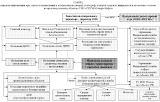 Схема 1. Схема организации взаимодействия, связи и оповещения в случае возникновения ЧС.Персонал по обслуживанию проектируемых сооружений, и ремонтные бригады снабжены сотовыми телефонами, c использованием которых, в случае необходимости, возможна передача информации и распоряжений (сигналов) ГО.Сбор и обмен информацией при угрозе возникновения и возникновении ГО осуществляет дежурно-диспетчерская служба ТПП «РИТЭК-Самара-Нафта», а также отдел промышленной безопасности, охраны труда и окружающей среды, региональный отдел корпоративной безопасности.Передачу информации об угрозе возникновения и возникновении ЧС в Главное управление МЧС России по Самарской области осуществляет группа промышленной безопасности и охраны труда в соответствии с табелем донесений МЧС России. Диспетчер оповещает все должностные лица согласно списку оповещения об аварии, принимает меры к локализации и ликвидации аварии персоналом цеха, при необходимости привлекает персонал и спецтехнику специализированных и сервисных организаций, с которыми заключены договора.Для связи и оповещения используются существующие системы связи: громкоговорящая связь/электромегафон, телефонная связь общего пользования, внутренняя радиосвязь (портативные радиостанции).Персонал, обслуживающий проектируемые объекты Марьинского месторождения, оповещается об угрозе или возникновении ЧС с помощью носимых радиостанций.Мероприятия по световой и другим видам маскировки проектируемого объектаВ связи с подземной прокладкой нефтепровода, отсутствием наружного освещения мероприятия по световой и другим видам маскировки проектной документацией не предусматриваются.Решения по повышению устойчивости работы источников водоснабжения и их защите от радиоактивных и отравляющих веществПроектной документацией не предусматривается строительство новых источников водоснабжения. В соответствии с п. 6.6.3.3 ГОСТ Р 58367-2019 на проектируемых сооружениях производственное, противопожарное и хозяйственно-питьевое водоснабжение не требуется. В соответствии с СП 165.1325800.2014 проектируемые сооружения находятся вне зон возможного сильного радиоактивного и возможного химического заражения, в связи с вышеизложенным решения, по повышению устойчивости работы источников водоснабжения, и их защите от радиоактивных и отравляющих веществ не предусматриваются. Обоснование введения режимов радиационной защиты на территории проектируемого объекта, подвергшейся радиоактивному загрязнению (заражению)В соответствии с СП 165.1325800.2014, проектируемые сооружения находятся вне зоны возможного радиоактивного загрязнения, в связи с этим введение режимов радиационной защиты на территории проектируемых сооружений не предусматривается.Решения по обеспечению безаварийной остановки технологических процессов при угрозе воздействия или воздействии по проектируемому объекту поражающих факторов современных средств пораженияПри угрозе воздействия или воздействии по проектируемому объекту поражающих факторов современных средств поражения осуществляется безаварийная остановка добычи нефти и газа на скважинах, продукция которых транспортируется по проектируемому нефтепроводу. Далее на трубопроводе закрывается по месту минимально необходимое количество промежуточной запорной арматуры для обеспечения минимальной опасности объекта в целом. Безаварийная остановка проектируемых сооружений по сигналам ГО осуществляется эксплуатационным персоналом, в соответствии с технологическим регламентом. Перед остановкой проектируемых сооружений необходимо проинформировать все службы, задействованные в рабочем процессе, о начале остановки. Мероприятия по повышению эффективности защиты производственных фондов проектируемого объекта при воздействии по ним современных средств пораженияМероприятия по повышению эффективности защиты производственных фондов проектируемых сооружений, при воздействии по ним современных средств поражения (в том числе от вторичных поражающих факторов) включают:•размещение технологического оборудования с учетом категории по взрывопожароопасности, с обеспечением необходимых по нормам проходов и с учетом требуемых противопожарных разрывов;•применение негорючих материалов в качестве теплоизоляции;•опорные конструкции эстакад приняты несгораемыми;•трубопровод укладывается в грунт на глубину не менее 1,0 м до верхней образующей трубы;•подготовка оборудования к безаварийной остановке;•поддержание в постоянной готовности сил и средства пожаротушения.Мероприятия по приспособлению объектов коммунально-бытового назначения для санитарной обработки людей, обеззараживания одежды и специальной обработке техникиМероприятия по приспособлению объектов коммунально-бытового назначения для санитарной обработки людей, обеззараживания одежды и специальной обработке техники проектной документацией не предусматриваются.Мероприятия по мониторингу состояния радиационной и химической обстановки на территории проектируемого объектаВ соответствии с СП 165.1325800.2014 проектируемые сооружения находятся вне зон возможного радиоактивного загрязнения, возможного химического заражения, в связи с этим мероприятия по мониторингу состояния радиационной и химической обстановки на территории проектируемых сооружений не предусматриваются.Мероприятия по инженерной защите (укрытию) персонала объекта в защитных сооружениях гражданской обороныНа территории проектируемых сооружений постоянного присутствия персонала не предусмотрено, в связи с этим строительство защитных сооружений для укрытия обслуживающего персонала проектной документацией не предусматривается.Решения по созданию и содержанию запасов материально-технических, продовольственных, медицинских и иных средств, обеспечению населения и персонала проектируемого объекта средствами индивидуальной защитыНакопление, хранение и использование имущества гражданской обороны осуществляется в соответствии с требованиями Постановления Правительства Российской Федерации «О накоплении, хранении и использовании в целях гражданской обороны запасов материально-технических, продовольственных, медицинских и иных средств» от 27.04.2000 г. № 379 и предусматривается Планом ГО ООО «РИТЭК». Приказ о создании запасов материально-технических, медицинских и иных средств в целях ГО Мероприятия по обеспечению эвакуации персонала и материальных ценностей в безопасные районыВ соответствии с п. 2 «Правил эвакуации населения, материальных и культурных ценностей в безопасные районы», утвержденных постановлением Правительства Российской Федерации № 303 от 22.06.2004 г., мероприятия по обеспечению эвакуации персонала и материальных ценностей в безопасные районы проектной документацией не предусматриваются.Общество с ограниченной ответственностью«СРЕДНЕВОЛЖСКАЯ ЗЕМЛЕУСТРОИТЕЛЬНАЯ КОМПАНИЯ»ДОКУМЕНТАЦИЯ ПО ПЛАНИРОВКЕ ТЕРРИТОРИИдля строительства объекта ООО «РИТЭК»: «Расширение площадки одиночной скважины №650 Северо-Денгизского месторождения. Обустройство скважины №660»в границах сельского поселения Липовка муниципального района Сергиевский Самарской областиКнига 2.Раздел 3.  Материалы по обоснованию проекта планировки территории. Графическая часть.Раздел 4. Материалы по обоснованию проекта планировки территории. Пояснительная записка.ППТ.МОСамара 2022г.Книга 2. ПРОЕКТ ПЛАНИРОВКИ ТЕРРИТОРИИМатериалы по обоснованиюПриложения1. Исходно-разрешительная документацияПри подготовке проекта планировки, проекта межевания территории для строительства объекта ООО «РИТЭК»: «Расширение площадки одиночной скважины №650 Северо-Денгизского месторождения. Обустройство скважины №660» в границах сельского поселения Липовка муниципального района Сергиевский Самарской области использована следующая документация:- Градостроительный кодекс РФ от 29.12.2004 г. №190-ФЗ;- Федеральный закон Российской Федерации от 6 октября 2003 г. N131–ФЗ «Об общих принципах организации местного самоуправления в Российской Федерации»;- Постановление Правительства РФ от 09.06.1995 г. №578 «Об утверждении правил охраны линий и сооружений связи Российской Федерации»;- Постановление Правительства РФ от 24.02.2009 г. №160 «О порядке установления охранных зон объектов электросетевого хозяйства и особых условий использования земельных участков, расположенных в границах таких зон»;- Постановление администрации сельского поселения Липовка муниципального района Сергиевский Самарской области «О подготовке проекта планировки и проекта межевания территории»;- Инструкция о порядке проектирования и установления красных линий в городах и других поселениях Российской Федерации (РДС 30-201-98);- Постановление Правительства РФ № 564 от 12.05.2017 «Об утверждении положения о составе и содержании проектов планировки территории, предусматривающих размещение одного или нескольких линейных объектов»;- Нормы отвода земель для нефтяных и газовых скважин СН 459-74;- Нормы отвода земель, для электрических сетей напряжением 0,38-750 кВ №14278тм-т1;Инженерно-топографические планы составлены в системе координатМСК-63, Балтийской системе высот и в соответствии с требованиями методических указаний по созданию цифровой топографической информации (ЦТИ), классификатора ЦТИ масштабов 1:500 - 1:5000.Основанием для выполнения работ послужили:•договор № 21R1946, заключенный между ООО «РИТЭК» ТПП «РИТЭК-Самара-Нафта» и ООО «СВЗК»;•техническое задание на производство инженерных изысканий, утвержденное Заказчиком;•программа производства инженерно-геодезических изысканий.В качестве топографической основы были использованы материалы комплексных инженерных изысканий по объекту ООО "РИТЭК": «Расширение площадки одиночной скважины №650 Северо-Денгизского месторождения. Обустройство скважины №660».Раздел 3 «Материалы по обоснованию проекта планировки территории. Графическая часть»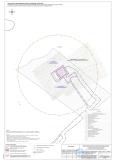 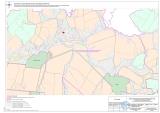 Раздел 4 «Материалы по обоснованию проекта планировки территории. Пояснительная записка»4.1 Описание природно-климатических условий территории, в отношении которой разрабатывается проект планировки территорииВ административном отношении участок выполнения работ находится на территории Сергиевского района Самарской области, на территории Северо-Денгизского месторождения. Ближайшие населенные пункты: с. Старая Дмитриевка (2,4 км на юго-запад).Высокое Заволжье представляет собой возвышенную волнистую равнину, пересеченную глубокими речными долинами. Массив Сокские яры протянулся вдоль правого берега р. Сок от восточной границы Самарской области до нижнего течения р. Кондурча. В верховьях р. Липовка (левый приток р. Кондурча) Сокские яры достигают отметки 318 м (г. Успенская Шишка). Речная сеть исследуемого района принадлежит бассейну реки Волга. По характеру водного режима реки территории относятся к типу рек с четко выраженным весенним половодьем, устойчивой летней меженью с эпизодическими паводками и устойчивой зимней меженью в редкие зимы, прерываемой паводком оттепелей.  По территории района протекают река Кондурча с ее притоками. Реки района равнинные, с медленным, спокойным течением, широкими долинами и извилистыми руслами.Непосредственно территория скважин и подходящие к ним трассы расположены в пределах водораздельного пространства рек Быковка и Чесноковка. Непосредственно на участке изысканий гидрографическая сеть отсутствует.Отметка меженного уровня р. Чесноковка в районе изысканий составляет 87 м, р. Быковка 84 м Балтийской системы. Перепад высот между отметками р. Чесноковка, р. Быковка и отметками расположения скважины более 10 метров.Максимальная амплитуда колебаний уровней в период прохождения весеннего половодья на реке не превышает 2 метров.Наиболее характерной фазой водного режима является весеннее половодье, во время которого проходит большая часть годового стока. Район изысканий расположен в пределах лесостепной ботанико-географической зоны. Большая часть территории занято различными сельскохозяйственными землями, из них примерно 50 % пашни. Островки целинной растительности представлены луговыми степями с разнотравно-дерновинно-злаковой растительностью. Леса занимают незначительную часть территории района, и составляют примерно 15 %. Леса представлены отдельными массивами и колками, приуроченными к склонам увалов, вершинам логов и к поймам рек. Почвы района разнообразны. Наибольшие площади занимают почвы черноземного типа (черноземы обыкновенные, черноземы выщелочные, глинистые). Они сформировались на древних речных террасах, на водоразделах, в основном на песчанно-глинистых материнских породах под воздействием луговой и растительности. Согласно СП 131.13330.2012 изыскиваемая территория относится к строительному климатическому району IВ.Район работ имеет развитую дорожную сеть. Подъезд возможен в любое время года по автомобильным дорогам общегосударственного и местного значения. Согласно СП 34.13330.2012 район изысканий отнесен к III дорожно-климатической зоне.По данным маршрутов рекогносцировочного обследования участка изысканий опасные природные и техногенные процессы не выявлены. Размещение проектируемых зданий, сооружений, инженерных коммуникаций принимается на минимальных нормативных расстояниях друг от друга.Трасса проектируемого нефтегазосборного трубопровода не пересекает водные объекты.Особо охраняемых природных территорий, включая ландшафтные заказники и заповедники, в районе рассматриваемого участка нет.Климатические условия. Климат исследуемой территории умеренно-континентальный. Климатические особенности рассматриваемой территории формируются под воздействием Азиатского материка, переохлажденного зимой и перегретого летом, а также под смягчающим влиянием западного переноса воздушных масс. Территория находится в переходной зоне между областями преобладания одного из этих влияний. Это обстоятельство проявляется в общем удлинении зимы, сокращении переходных сезонов и возможности глубоких аномалий всех элементов погоды - больших оттепелей зимой, возвратов холода весной, увеличений морозоопасности в начале и конце лета, засухи, возрастаний годовой амплитуды колебания температуры воздуха.В зимнее время на территории преобладает интенсивная циклоническая деятельность, сопровождаемая усилением западного переноса воздушных масс. Весной имеют место меридиональные переносы, способствующие обмену воздушных масс между севером и югом, что вызывает как интенсивное таяние снега, так и типичные для весны возвраты холодов. Летом погода формируется в основном за счет трансформации воздушных масс в антициклонах, чему способствует большой приток солнечной энергии. Согласно СП 131.13330.2012 изыскиваемая территория относится к строительному климатическому району IВ, согласно СП 34.13330.2012 – к III1 дорожно-климатической зоне.Согласно СП 20.13330.2011 «Нагрузки и воздействия» - объект изысканий относится к IV району по снеговым нагрузкам – 2,4 кПа; к III району по ветровым нагрузкам – 0,38 кПа и к III району по гололедным нагрузкам – 10 мм. Согласно ПУЭ (7 издание): III по голодным нагрузкам (толщина стенки гололеда 20 мм), по ветровым нагрузкам III район – 0,65 кПа.Из опасных метеорологических явлений преобладают туманы, метели, сильные морозы, дожди, снегопады, град, сильный ветер.Инженерно-геологические условия. Рельеф участка всхолмленный. Абсолютные отметки изменяются в пределах 112,18 - 118,47м.В геологическом строении площадки до изученной глубины 10,0 м принимают участие современные образования (hQ), четвертичные отложения элювиально-делювиального комплекса (еdQ), представленные суглинками твердыми, с включениями щебня известняка до 30%. Современные образования представлены почвенно-растительным слоем (hQ), имеет мощность 0,3-0,4 м, развит повсеместно по всей площадке. Грунтовые воды на момент изысканий данной площадки не вскрыты.Геолого-литологическое строение объекта проектируемого строительства представлено следующим сводным инженерно-геологическим разрезом.Таблица 1. Геолого-литологическое строение объектаРастительный покров. Район изысканий расположен в пределах лесостепной ботанико-географической зоны. Большая часть территории занята различными сельскохозяйственными землями, из них примерно 50 % пашни. На площадке проектируемого строительства леса естественного и искусственного происхождения отсутствуют, развита целинная разнотравно-дерновинно-злаковая растительность.Почвы черноземного типа (черноземы обыкновенные, черноземы выщелочные, глинистые), сформированные на древних речных террасах, на водоразделах, в основном на песчанно-глинистых материнских породах под воздействием луговой и растительности.Почвенный покров территории проектирования представлен черноземами выщелоченными и оподзоленными, черноземами типичными, пойменными и серыми лесными почвами.Черноземы формируются в условиях умеренно холодного и сухого климата, под луговой и степной растительностью. Основной почвообразовательный процесс – дерновый.  В процессе разложения большого количества остатков растительности, ежегодно накапливающихся в почве, происходит образование и накопление в верхнем слое почвы гумуса. Кроме гумуса, чернозем богат и многими другими полезными и необходимыми для растительности микроэлементами, например, азотом, калием, фосфором и др.На территории Сергиевского района преобладают черноземы выщелоченные и типичные.Черноземы характеризуются значительной мощностью гумусового горизонта, накоплением гумуса и аккумуляцией вне элементов зольного питания и азота, поглощенных оснований, а также наличием хорошо выраженной зернистой или зернисто-комковатой структуры.Отличительной особенностью выщелоченных черноземов является отсутствие свободных карбонатов в гумусовом горизонте. Гранулометрический состав преимущественно глинистый, тяжело- и среднесуглинистый. Выщелоченные черноземы наряду с типичными – самые высокогумусные почвы.Характерными признаками для типичных черноземов являются: интенсивное накопление гумуса, темно-серая окраска гумусового горизонта, зернистая структура, выделение карбонатов в верхней части переходного горизонта, отсутствие выделений гипса и легкорастворимых солей. В большинстве своем среднегумусные, реже – малогумусные и слабогумусированные за счет облегченного механического состава.Валовой состав почв остается неизменным по профилю, незначительные колебания обычно связаны с неоднородностью материнской породы.Обзорная схема участка работ приведена ниже на рис. 1.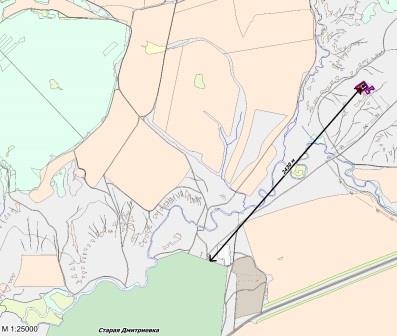 Рисунок 1.1 – Обзорная схема района работСредняя годовая температура воздуха составляет 3,5°С. Самым теплым месяцем является июль, среднемесячная температура в июле составляет 19,4°С. Абсолютный максимум температуры отмечался в июле и составил плюс 42°С. Самым холодным является январь, средняя месячная температура января равна минус 13,0°С. Абсолютный минимум температуры отмечался в январе и составил минус 47°С. Температура холодного периода (средняя температура наиболее холодной части отопительного периода) равна минус 17,6ºС. Переход средней суточной температуры воздуха через 0°С весной обычно происходит в первой декаде апреля, осенью – в третьей декаде октября. В отдельные годы переход средней суточной температуры воздуха через 0°С весной и осенью отмечается на 15-25 дней позднее или раньше средней даты. Средняя продолжительность безморозного периода 120-130 дней. Продолжительность безморозного периода на поверхности почвы в среднем составляет 110-120 дней. Глубина промерзания почвы может быть весьма различной вследствие разнообразия механического состава и структуры почв, температурного режима, рельефа местности, высоты снежного покрова. Средняя из максимальных глубин промерзания почвы (по шурфам) составляет 65-75 см. в наиболее морозные и малоснежные зимы почва промерзает до 100-120 см. Нормативная глубина промерзания по сумме отрицательных температур для глин и суглинков -155 см, для песков и супесей- 189 см.Средняя годовая упругость водяного пара на рассматриваемой территории изменяется незначительно (7,0-7,7 мб). Относительная влажность воздуха достигает наибольших значений (81-89%) в зимнее время года, наименьших – в теплое время года (60-65%). Годовая сумма осадков в среднем составляет 477 мм. Большая часть осадков выпадает в теплое время года (апрель-октябрь). Наибольшее число дней с осадками на рассматриваемой территории приходится на осенне-зимний период. Но при большом числе дней с осадками в зимние месяцы выпадает меньшее их количество, чем в теплый период, вследствие большой повторяемости слабого снега и дождя. Число дней с осадками ≥ 1,0 мм равно 91. Месячный максимум осадков наблюдается в июле, минимум – в феврале.В годовом ходе максимум скорости ветра отмечается в декабре-январе (4,1 м/с), минимум (2,7 м/с) – в июле. Скорость ветра имеет хорошо выраженный суточный ход, определяемый в первую очередь суточным ходом температуры воздуха. Наибольшая скорость ветра наблюдается в дневное время, после полудня, наименьшая – перед восходом солнца. Суточные колебания скорости ветра более резко выражены в теплый период. Территория относится ко II району по ветровым нагрузкам (СП 20.13330.2011 «Нагрузки и воздействия» Актуализированная редакция СНиП 2.01.07.-85).Скорость ветра, вероятность превышения которой в течение года составляет 5%, составляет 8 м/с.Средняя дата появления снежного покрова приходится на третью декаду октября. Устойчивый снежный покров образуется обычно только через 20-25 дней после выпадения первого снега. Средняя из наибольших декадных высота снежного покрова за зиму по данным снегосъемок составляет: на защищенных от ветра местах 50-70 см; на открытой местности – 25-35 см. Максимальная высота снежного покрова обычно наблюдается в первой-второй декадах марта. Разрушение устойчивого снежного покрова и его сход протекает в более сжатые сроки, чем его образование. Как правило, к концу второй декады апреля территория освобождается от снега. Местность относится к IV району по снеговым нагрузкам (СП 20.13330.2011 «Нагрузки и воздействия» Актуализированная редакция СНиП 2.01.07.-85).Из неблагоприятных метеорологических явлений в исследуемом районе наблюдаются: туманы, грозы, град, метели, гололедно–изморозевые явления. Критерии опасных метеорологических явлений отмечались по метелям и гололедно-изморозевым отложениям.Метели представляют собой горизонтальный перенос снега под влиянием ветра. При метелях ухудшается видимость, образуются снежные заносы. В среднем за год в рассматриваемом районе отмечается 25 дней с метелью. Ежегодно метели наблюдаются с октября по март, иногда случаются в апреле. Наибольшей активности метелевая деятельность достигает в январе (в среднем до 7 дней). Средняя продолжительность одной метели в среднем за год составляет 8-10 часов. За период наблюдений отмечалось два случая опасного метеорологического явления - сильной метели, продолжительностью 12 часов и более при скорости ветра 15 м/с и более.Грозы возникают при неустойчивом состоянии атмосферы, в результате мощного подъема влажного воздуха и сопровождаются обычно ливнями, шквалистым ветром, в отдельных случаях градом. В среднем за год отмечается 20-30 дней с грозой. Грозы наблюдаются с апреля по сентябрь. В апреле грозы бывают не ежегодно, с мая грозовая деятельность усиливается и наибольшего развития достигает в июне-июле. С августа повторяемость гроз уменьшается, в октябре гроза – редкое явление. Наибольшую повторяемость имеют грозы продолжительностью до 2 часов. Грозы наиболее характерны для второй половины суток. Выпадение града возможно с апреля по октябрь, но наибольшего развития градовая деятельность достигает в июне- июле. Повторяемость его невелика. На 18 случаев гроз приходится примерно один случай града. Чаще всего бывает 1-2 дня с градом за год. Продолжительность града обычно не более 5 минут.Таблица 2 – Климатические характеристики района (основные годовые показатели)Промерзание грунтов зависит от их физических свойств (тип, механический состав, влажность и пр.), растительности, а в зимнее время и от наличия снежного покрова. Оказывают влияние и местные условия: микрорельеф, экспозиция склонов. Нормативная глубина сезонного промерзания определена согласно СП 22.13330.2011 по данным метеостанции «Авангард» и соответствует следующим значениям: суглинки и глины – 1,55 м; супеси, пески пылеватые и мелкие – 1,88 м; пески от средних до гравелистых – 2,02 м; крупнообломочные грунты – 2,29 м.По схематической карте климатического районирования исследуемая территория относится к зоне III А (СП 131.13330.2012). Из опасных метеорологических явлений здесь три раз в год возможны сильные метели (продолжительность 12 часов и более при скорости ветра 15 м/с и более) и один раз в год крупный град (диаметр градин 20 мм и более).Характеристика атмосферного воздуха. Состояние атмосферного воздуха оценивается по устойчивости ландшафта к техногенным воздействиям через воздушный бассейн, по градациям состояния воздушного бассейна, градациям фоновых концентраций загрязняющих веществ атмосферы сравнительно с ПДК (предельно допустимой концентрацией).Критериями оценки состояния воздушного бассейна служат следующие показатели: аккумуляция загрязняющих примесей (характеристика инверсий, штилей, туманов); разложение загрязняющих веществ в атмосфере, зависящее от солнечной радиации, температурного режима, числа дней с грозами; вынос загрязняющих веществ (ветровой режим); разбавление загрязняющих веществ за счет воспроизводства кислорода (процент относительной лесистости).Потенциал загрязнения атмосферы (ПЗА) в районе проведения работ, характеризующий рассеивающую способность атмосферы с точки зрения самоочищения атмосферы от вредных выбросов, относится к III зоне и характеризуется как повышенный континентальный.Коэффициент стратификации «А» равен 160. Лесистость составляет 15 %, в связи с чем, по биологической продуктивности, адсорбирующей и фитонцидной способности леса территория в отношении атмосферного воздуха оценивается как благоприятная.По метеопотенциалу, связанному с количеством инверсий, состояние территории оценивается как ограниченно благоприятное. То же касается оценки территории по способности воздушного бассейна к очищению от загрязняющих веществ за счет их разложения и вымывания атмосферными осадками.Стационарные наблюдения за загрязнением воздушного бассейна службами по гидрометеорологии в рассматриваемом районе не проводятся.Таким образом, состояние воздуха района работ по наличию фоновых загрязняющих веществ атмосферы, не превышающих ПДК, является благоприятным.Характеристика поверхностных вод. Рассматриваемая территория принадлежит к Высокому Заволжью. Характеристика геоморфологии и рельефа приводится в рамках территории Шиловского месторождения и прилегающей территории. Территория Шиловского месторождения приурочена к водоразделу реки Кондурча, небольшой участок. В границах рассматриваемой территории выделяются эрозионные и аккумулятивные поверхности.Водоохранными зонами являются территории, которые примыкают к береговой линии рек, ручьев, каналов, озер, водохранилищ и на которых устанавливается специальный режим хозяйственной и иной деятельности. Согласно Водному кодексу Российской Федерации от 3 июня 2006 г. № 74-ФЗ в границах водоохранных зон запрещаются:использование сточных вод для удобрения почв;размещение кладбищ, скотомогильников, мест захоронения отходов производства и потребления, радиоактивных, химических, взрывчатых, токсичных, отравляющих и ядовитых веществ;осуществление авиационных мер по борьбе с вредителями и болезнями растений;движение и стоянка транспортных средств (кроме специальных транспортных средств), за исключением их движения по дорогам и стоянки на дорогах и в специально оборудованных местах, имеющих твердое покрытие.Прибрежной защитной полосой является часть водоохранной зоны с дополнительными ограничениями хозяйственной и иной деятельности. В прибрежных защитных полосах, наряду с установленными выше ограничениями, запрещаются:распашка земель;размещение отвалов размываемых грунтов;выпас сельскохозяйственных животных и организация для них летних лагерей, ванн.Размеры водоохранных зон и прибрежных защитных полос определены в соответствии с Водным кодексом Российской Федерации от 3 июня 2006 года № 74-ФЗ. Ширина водоохранной зоны рек или ручьев устанавливается по их протяженности от истока. Размеры ее у озер и водохранилищ равны 50 м, за исключением водоемов с акваторией менее 0,5 км2. Магистральные и межхозяйственные каналы имеют зону, совпадающую по ширине с полосами отводов таких каналов. Ширина прибрежной защитной полосы зависит от уклона берега водного объекта. Для озер и водохранилищ, имеющих особо ценное рыбохозяйственное значение, ширина прибрежной защитной полосы равна 200 м независимо от уклона прилегающих земель.В границах водоохранных зон допускается проектирование, размещение, строительство, реконструкция, ввод в эксплуатацию, эксплуатация хозяйственных и иных объектов при условии оборудования таких объектов сооружениями, обеспечивающими охрану объектов от загрязнения, засорения и истощения вод. Закрепление на местности границ водоохранных зон и границ прибрежных защитных полос специальными информационными знаками осуществляется в соответствии с земельным законодательством.Ширина водоохранных зон и прибрежных защитных полос для рек исследуемой территории принимается согласно статье 65 «Водного Кодекса Российской Федерации».Проектируемый участок трассы не попадает ни в одну в водоохранную зону водных объектов. Водоохранные зоны и прибрежные защитные полосы приводятся в соответствии с требованиями «Водного Кодекса Российской Федерации», введенным в действие с 1 января 2007 года указом Президента Российской Федерации от 3 июня 2006 г № 74-ФЗ.Согласно статьи 65 «Водного Кодекса Российской Федерации» водоохранными зонами являются территории, которые примыкают к береговой линии морей, рек, ручьев, каналов, озер, водохранилищ и на которых устанавливаются специальный режим осуществления хозяйственной и иной деятельности в целях предотвращения загрязнения, засорения, заиления указанных водных объектов и истощения их вод, а также сохранения среды обитания водных биологических ресурсов и других объектов растительного и животного мира.В границах водоохранных зон устанавливаются прибрежные защитные полосы, на территориях которых вводятся дополнительные ограничения хозяйственной и другой деятельности. Ширина водоохраной зоны устанавливается от береговой линии водного объекта.В границах водоохранных зон запрещается:размещение кладбищ, скотомогильников, мест захоронения отходов производства и потребления, радиоактивных, химических, взрывчатых, токсичных и отравляющих веществ;осуществление авиационных мер по борьбе с вредителями и болезнями растений;движение и стоянка транспортных средств (кроме специализированных), за исключением их движения по дорогам и стоянки на дорогах и в специально оборудованных местах, имеющих твердое покрытие.В границах водоохранных зон допускается проектирование, размещение, строительство и реконструкция, ввод в эксплуатацию и эксплуатация хозяйственных и иных объектов при условии оборудования таких объектов сооружениями, обеспечивающими охрану водных объектов от загрязнения, засорения и истощения вод в соответствии с водным законодательством в области охраны окружающей среды.В границах прибрежных защитных полос наряду с установленными для водоохранных зон ограничениями запрещается:распашка земель;размещение отвалов грунтов;выпас сельскохозяйственных животных и организация для них летних лагерей, ванн.Закрепление на местности границ водоохранных зон и границ прибрежных защитных полос специальными информационными знаками осуществляется в соответствии с земельным законодательством.Ширина водоохранных зон и прибрежных защитных полос для рек исследуемой территории принимается согласно статье 65 «Водного Кодекса Российской Федерации».Загрязненность поверхностных вод. Пробы отобраны из приповерхностного слоя воды в соответствии с ГОСТ 17.1.5.05-85 и ГОСТ Р 51592-2000. Предельно допустимые концентрации (ПДК) приняты для водных объектов рыбохозяйственного значения согласно ГОСТ 17.1.3.13-86, исходя из более жестких требований в ряду одноименных нормативов качества.По результатам анализа химический состав поверхностных вод в районе проектируемых сооружений относительно стабилен. Некоторое превышение рыбохозяйственных норм по отдельным показателям носит сезонный характер и связано большей частью с естественными условиями формирования стока. Антропогенное влияние прослеживается по повышенному содержанию органического загрязнения, аммония, нитритов. Аккумуляция нефтепродуктов в воде имеет локальное распространение и носит временный характер.Геологическая характеристика района работ. В геологическом строении участка в пределах рассматриваемой территории выделяются отложения пермской, триасовой, юрской, неогеновой и четвертичной систем. Глубина изучения разреза в соответствии с целями проекта ограничивается зоной активного водообмена, а в нашем случае - глубиной врезов доплиоценовых долин.В геологическом строении описываемой территории выделяются отложения пермской, неогеновой и четвертичной систем. Описание геологического строения принято по стратиграфическому кодексу 2005 года.Пермская система (Р)Пермская система представлена отложениями биармийского отдела уржумского и верхнеказанского ярусов, и татарского отдела вятского и северодвинского ярусов.Биармийский отдел (Р2)Биармийский отдел представлен казанским и уржумским ярусами.Казанский ярус (P2kz)Казанский ярус представлен верхнеказанскими отложениями.Верхнеказанские отложения (Р2kz2) представлены гидрохимической, сосновской и сокской свитами.Гидрохимическая свита (P2g)Сложена песчаниками серыми, зеленовато-серыми, мелко- и среднезернистыми, алевролитами темно-серыми, глинисто-доломитовыми, доломитами серыми, пелитоморфными, мергелеподобными и гипсами белыми. Породы неравномерно загипсованы. Мощность отложений 11-28 м.Сосновская свита (P2ss)Сложена доломитами серыми и темно-серыми, микрокристаллическими, пелитоморфными, плотными, крепкими, глинистыми, неравномерно загипсованными, кавернозными, мергелями серыми, зеленовато-серыми, глинисто-доломитовыми с прослоями серых, зеленовато-серых и коричневато-серых песчаников, алевролитов и глин, белых и розовато-белых гипсов и голубовато-серых ангидритов. Мощность отложений 45-61°м.Сокская свита (Р2sks)Сложена алевролитами красновато-коричневыми, слюдистыми, загипсованными, участками глинистыми, мергелями доломитовыми, доломитами глинистыми, песчаниками глинистыми, гипсами. Мощность отложений 11-90 м.Уржумский ярус (Р2ur)В стратиграфическом отношении уржумский ярус представлен нижнеустьинской и сухонской свитами.Нижнеустьинская свита (P2nu)В литологическом отношении свита представлена песчано-глинистыми породами с прослоями мергелей, доломитов. Характерна пестрая окраска. Пласты глин по простиранию переходят в алевролиты и далее в песчаники, расклиниваются прослоями мергелей и доломитов.Максимальная мощность свиты на описываемой территории не превышает 65 м.Сухонская свита (P2sh)Свита сложена преимущественно известняками с прослоями глин, песчаников и мергелей.Известняки светло-серые, участками – белые, розовато-коричневые и зеленовато-серые, пелитоморфные, плотные, в средней части кавернозные, дырчатые, в нижней части плитчатые крепкие. Глины коричневые и зеленовато-серые, плотные, крепкие, слоистые.Песчаники ржаво-бурые, темно-коричневые, мелкозернистые, глинистые, алевритовые, рыхлые, полимиктовые.Мергели зеленовато-серые, розовато-коричневые, иногда пестроокрашенные, пятнистые, неравномерно известковистые, прослоями глинистые, доломитовые.Мощность свиты достигает 111 м.Татарский отдел (Р3t)В стратиграфическом отношении в составе татарского отдела на исследуемом участке проектирования выделяются северодвинский и вятский ярусы.Северодвинский ярус (P3s) является наиболее мощным в разрезе татарских отложений и представлен сложно построенной толщей слоев.Нижняя пачка представлена чередованием мергелей и известняков с подчиненными по мощности прослоями глин, алевролитов и песчаников.Средняя пачка представлена алевролитами и глинами с прослоями песчаника известняка и мергеля.Верхняя пачка выполнена алевролитами и глинами с тонкими прослоями песчаников, реже мергелей и известняков.Мергели серые, известковистые, плотные, средней крепости, с тонкими прослойками глинистого материала. Известняки серые, глинистые, плотные, мелко кавернозные. Глины коричневато-серые, темно-коричневые, алевритистые, известковистые, участками доломитизированные, нередко переходящие в алевролиты. Алевролиты коричневато-красные, буровато-серые, известковистые, глинистые, плотные, местами переходящие в песчаники. Доломиты серые и светло-серые, глинистые, известковистые, плотные, кавернозные. Каверны выполнены кальцитом. Песчаники буровато-серые, мелкозернистые, реже крупнозернистые, алевритистые.Мощность яруса достигает 180 м.Вятский ярус (P3v)Ярус представлен глинами и алевролитами. Песчаники встречаются в виде прослоев мощностью 1,0-10,0 м в толще глин и алевролитов. Мергели встречаются редко, в виде прослоев мощностью до 0,2 м. Для вятского яруса характерно почти полное отсутствие в разрезе карбонатных отложений.Глины кирпично-красные, прослоями зеленовато- или голубовато-серые, участками песчанистые. Алевролиты коричневато-серые и красно-коричневые, реже зеленовато-серые, глинистые, известковистые, участками переходящие в песчаники или глины алевритистые. Песчаники красновато-коричневые, серые, крупно и среднезернистые, неравномерно глинистые, известковистые, слабосцементированные. Мергели коричневато-бурые, плотные, известковистые.Мощность пород вятского яруса на рассматриваемой территории не превышает 60 м.Неогеновая система (N)Акчагыльский ярус (N2а)Отложения акчагыльского яруса распространены в палеодолинах рек Липовка и Шлама и их притоков. Залегают они трансгрессивно, с глубоким размывом на породах различного возраста. Отложения акчагыльского яруса с глубоким размывом залегают на разновозрастных породах татарского и казанского ярусов. В плане площади распространения отложений имеют вытянутые формы с извилистыми границами. В разрезе - палеодолины имеют вид каньонов с крутыми бортами.Представлен акчагыльский ярус преимущественно прибрежно-морскими и морскими глинами, реже песчаными отложениями и галечниками. Глины серые и темно-серые до черных, реже темно-коричневые и зеленовато-серые, плотные, слюдистые, иногда с включениями гипса, пропластками алевристистые или песчанистые, по составу преимущественно монтмориллонитовые. Характерной особенностью глинистых отложений является тонкая слоистость, скопления битой ракушки и наличие обугленных растительных остатков. Прослои и линзы песков, залегающие среди глин, имеют, как правило, небольшую мощность (2,0-4,0 м). На абсолютных отметках 0 - минус 20 м часто вскрывается пласт глинистых песков. Пески кварцевые, мелкозернистые, светло-серого цвета, хорошо окатанные, слабоглинистые, слюдистые. Слабосцементированные гравийные и галечниковые линзы мощностью 1,0-2,0 м приурочены к основанию разреза, но встречаются и в толще глин. Состав галек полимиктовый - песчаники, аргиллиты, карбонатные и кремнистые породы. Галька уплощенная, средней степени окатанности. Максимальная мощность отложений достигает 200,0 м.Четвертичная система (Q)Описываемая территория принадлежит к внеледниковой области. Здесь получили развитие эоплейстоценовые, делювиальные образования среднего и верхнего звеньев, террасовые аллювиальные комплексы, относящиеся к верхнему и современному звеньям, элювиально-делювиальные и делювиально-пролювиальные отложения верхнего и современного звеньев и болотные отложения современного звена.Эоплейстоцен (QE)Эоплейстоценовые отложения распространены на водораздельных пространствах. Они слагают самые высокие участки водоразделов, их склоны и отсутствуют в долинах рек, в оврагах и балках. В пределах Васильевского участка они занимают юго-восточную и западную части территории лицензионного участка. Представлены красно-бурыми и серо-коричневыми суглинками и глинами пылеватыми, сильно карбонатизированными (встречаются известковые конкреции), комковатыми, с небольшими прослойками и линзами супесей, реже песков. Нижняя граница эоплейстоценовых отложений условно проводится по абсолютной отметке 80 м. Мощность эоплейстоценовых отложений достигает 40 м. Делювиальные отложения (dII-III). Делювиальные отложения распространены преимущественно на востоке рассматриваемой площади. Они слагают склоны водоразделов и залегают на породах различного состава и возраста. В пределах  Шиловского   участка отмечаются отдельными пятнами по склонам долин рек Липовка, Шлама. Представлены суглинками с примесью песка и щебня карбонатных и песчаных пород. Мощность делювия 6-12 м.Верхнее звено – аллювиальные хвалынские отложения (aIIIh). Образованиями хвалынского времени слагается первая надпойменная терраса р. Кондурча. Первая надпойменная терраса отделена от поймы четко выраженным уступом высотой до 8-10 м. Хвалынские отложения непрерывно прослеживаются по обоим берегам долины реки. Ширина террасы достигает 3,0 км. Хвалынские отложения залегают на образованиях акчагыльского яруса верхнего неогена и татарского яруса верхней перми. Сложена хвалынская терраса суглинками желто-коричневыми с прослоями супесей. В основании залегают пески или супеси, часто с большим количеством гальки, гравия и щебня. Мощность хвалынских отложений составляет 15-20 м.Элювиально-делювиальные отложения (edIII-IV) в пределах территории лицензионного участка распространены на северо-западе и юго-востоке. Они слагают водоразделы и верхние части склонов. Подстилается элювиально-делювиальный покров отложениями акчагыльского яруса верхнего неогена, реже - эоплейстоцена. Разрез сложен суглинками, супесями, песками с примесью щебеночного материала. Мощность покрова изменяется от 0,5 до 1,0 м. Делювиально-пролювиальные отложения (dpIII-IV) слагают крутые склоны и днища балок, оврагов и ручьев с непостоянном водотоком, а собственно пролювий образует небольшие конуса выносов в их приустьевых частях. Разрез представлен переслаиванием глин, суглинков, песков, супесей, ила, щебня, гравийно-галечникового материала. Мощность 3-5 м.Гидрогеологическая характеристика района работ. В пределах рассматриваемой территории в зоне активного водообмена распространены следующие гидрогеологические подразделения:1) локально-слабоводоносный среднечетвертично-современный элювиально-делювиальный горизонт;2) водоносный современный аллювиальный горизонт;3) водоносный акчагыльский комплекс;4) водоносный уржумско-татарский комплекс.Локально-слабоводоносный среднечетвертично-современный элювиально-делювиальный горизонт (edQII-IV)Локально-слабоводоносный среднечетвертично-современный элювиально-делювиальный горизонт edQII-IV распространён локально, слабонапорный, ввиду обычно незначительной и изменчивой мощности отложений, различного механического состава содержат переменное количество воды в виде верховодки. Водовмещающие породы представлены суглинками с прослоями песков и глинами с прослоями песков c включениями гравия. На гидрогеологической карте горизонт не показан, ввиду малой мощности, и незначительной площади распространения. Практического значения не имеет и не используется для централизованного водоснабжения. По данным бурения инженерно-геологических скважин, подземные воды вскрыты на глубине от 3,5 до 4,5 м, глубина установившегося уровня от 0,2 до 1,5 м. По химическому типу воды сульфатно-гидрокарбонатные, магниево-кальциево-натриевые, с относительно повышенной минерализацией (по сухому остатку) – 0,73 до 0,78 г/дм3. Общая жесткость от 4,82 до 5,08 оЖ, при ПДК=7,0 оЖ, воды умеренно жесткие. По водородному показателю среда слабощелочная  (рН от 7,91 до 8,13).В качестве меры, характеризующей содержание в воде органических веществ, используется величина окисляемости. Перманганатная окисляемость в пробах воды составляет от 2,9  до  3,5 мгО2/л, при ПДК=0,5 мгО2/л.Водоносный современный аллювиальный горизонт (aQIV)Водоносный современный аллювиальный горизонт имеет ограниченное распространение и приурочен к пойменным отложениям рек. Водовмещающие породы представлены песками тонко- и среднезернистыми, часто глинистыми, переслаивающимися с суглинками и супесями. Мощность их не превышает 10 м. Водоупором горизонта являются глинистые породы акчагыла или татарского яруса. В местах отсутствия водоупора горизонт гидравлически связан с водами нижележащих отложений. Подземные воды носят безнапорный характер. Водообильность горизонта зависит от состава водовмещающих пород. В скважинах, вскрывающих песчаные отложения, дебит составляет до 2 л/с при понижении 2,5 м, а в скважинах, пройденных в суглинках, дебит равен 0,02 л/с при понижении 7 м.Питание горизонта осуществляется за счет атмосферных осадков, паводковых и талых вод, а также подпитывания водами нижележащих гидрогеологических подразделений.Подземные воды используются для водоснабжения местным населением посредством колодцев (за пределами карты).Водоносный акчагыльский комплекс (N2a)Водоносный акчагыльский комплекс имеет на описываемой территории достаточно широкое распространение. Он приурочен к невыдержанным по площади песчаным прослоям и линзам, залегающим среди акчагыльских глин и имеющим мощность от 2-5 м до 10 м. Водоупором являются одновозрастные глины.Подземные воды носят преимущественно напорный характер, за исключением участков под поймами современных долин. Местами в балках и оврагах отмечаются выходы малодебитных родников и мочажины. Дебиты скважин, вскрывающих воды акчагыльских отложений, колеблются в широких пределах. Наиболее водообильными являются пески, часто с гравием, залегающие в нижней части разреза акчагыльских отложений.Питание водоносного комплекса в пределах водоразделов осуществляется за счет инфильтрации атмосферных осадков, а в палеодолинах – за счет разгрузки в них вод из более древних водоносных горизонтов. Подземные воды используются для хозяйственно-питьевого водоснабжения населенных пунктов (за пределами карты).Водоносный уржумско-татарский комплекс (P2ur-P3t)Водоносный уржумско-татарский комплекс развит широко и приурочен в основном к водораздельным пространствам рек.Водовмещающими породами являются известняки, песчаники и алевролиты. Мощность водосодержащих прослоев составляет 8 – 10 м. Водоупорами служат плотные глины и мергели. Подземные воды на участке исследований являются межпластовыми и носят напорный характер. Водообильность зависит от состава, степени трещиноватости водовмещающих пород, глубины залегания, наличия водоупоров. Дебиты скважин составляют 2,5 л/с при понижении 46,0 м и 3,0 л/с при понижении 30,0 м. По качеству подземные воды рассматриваемого комплекса характеризуются от пресных до соленых, с минерализацией от 0,1 до 3,77 г/дм3. По химическому типу воды сульфатные, сульфатно-хлоридные и смешанные.Питание осуществляется за счет инфильтрации атмосферных осадков, перетока из вышележащих и подтока из нижележащих гидрогеологических подразделений.Оценка современного состояния подземных вод. Для оценки современного состояния подземных вод использовались данные опробования колодца в ближайшем населенном пункте Липовка, выполненного в апреле 2019 г.Современное химическое состояние подземных вод характеризуется по результатам анализов воды из колодца в с. Липовка.Качественный состав подземных вод оценивается в соответствии с требованиями СанПиН 2.1.4.1074-01, предъявляемыми к водам, используемым для централизованных систем питьевого водоснабжения.По результатам химических анализов смешанного типа, с относительно повышенной минерализацией – 734 мг/л, что соответствует 0,73 ПДК. Общая жесткость 11,94оЖ, при ПДК=7,0оЖ, воды очень жесткие. По водородному показателю среда нейтральная (рН=7,18). Концентрация гидрокарбонатов (НСО-3) в воде составляет 590,4 мг/л, кальция (Са2+) – 121,01 мг/л, магния (Mg2+) – 71,80 мг/л, натрия (Na++К+) – 0,6 мг/л.Содержание хлоридов в пробах воды составляет 7,54 мг/л, что соответствует  0,02 ПДК. Содержание сульфатов находится в пределах 100,02 мг/л, что соответствует  0,2 ПДК.Содержание железа общего выявлено менее 0,05 мг/л, при ПДК=0,3 мг/л.Соединения группы азота, такие как нитриты и аммоний, за исключением нитратов, присутствуют в концентрациях, не превышающих предельно допустимые значения.Перманганатная окисляемость в пробе воды составляет 4,1 мгО2/л, при ПДК=5,0 мгО2/л.ПАВ анионоактивные, нефтепродукты и фенолы присутствуют в количествах, не превышающих нормативные значения.Тяжелые металлы, такие как марганец, свинец, медь и цинк в пробах воды присутствуют в количествах, не превышающих нормативные значения.Физические показатели подземных вод, такие как запах, цветность и мутность, удовлетворяют требованиям нормативов.Качество подземных вод водоносного комплекса по основным, из определяемых показателей, соответствует требованиям СанПиН 2.1.4.1074-01 «Питьевая вода. Гигиенические требования к качеству воды централизованных систем питьевого водоснабжения. Контроль качества», исключением стало высокая жесткость, что вероятнее всего связано с природными факторами (особенности литологического состава водовмещающих пород).Загрязненность подземных вод. Вода является важнейшим ограниченным, возобновляемым и уязвимым компонентом окружающей среды, который обеспечивает экологическое благополучие населения и существование животного и растительного мира.Уровень загрязнения подземных вод определяется наличием потенциальных источников загрязнения и возможностью поступления в воды загрязняющих веществ. Потенциальными источниками загрязнения геологической среды (почв, пород зоны аэрации и подземных вод) и связанных с ней поверхностных вод в рассматриваемом районе могут являться проектируемые объекты нефтедобычи.Для характеристики современного гидрохимического состояния подземных вод специалистами отдела экологической безопасности и рационального природопользования ООО «НПФ-Нефтехтипроект» в апреле 2017 г. было произведено опробование ближайших к территории проектируемого строительства водоисточников, эксплуатирующих воды зоны свободного водообмена.Пробы воды отбирались в соответствии с требованиями ГОСТ Р 51592-2000, ГОСТ Р 51593-2000. Химические анализы проб воды выполнены в аккредитованной лаборатории ООО «Центр мониторинга водной и геологической среды» (г. Самара).В процессе выполнения инженерно-экологических изысканий в апреле 2019 года проведено геоэкологическое опробование поверхностных водных объектов, ближайших к району работ. Отобрана одна проба воды в роднике у села Липовка.Качество воды оценивалось в соответствии с «Перечнем рыбохозяйственных нормативов, ПДК и ОБУВ вредных веществ для воды водных объектов, имеющих рыбохозяйственное значение» (Приказ Госкомитета РФ по рыболовству № 96, Москва 1999 г.).По результатам лабораторного анализа пробы воды, отобранной из родника рядом с.Липовка, вода в роднике сульфатно-гидрокарбонатная магниево- кальциевая, жесткая, нейтральная. Минерализация составляет 509 мг/дм3. Превышений ПДК по рыбохозяйственным нормативам не обнаружено. Водородный показатель рН составил 7,5. Общая жесткость – 6,83ºЖ. Значение перманганатной окисляемости составляет 7,18 мгО2/дм3, что не превышает допустимых концентраций. Нитраты, нитриты, аммоний, железо, марганец, нефтепродукты, фенолы, медь, никель не обнаружены. Цинк и свинец не превышают ПДК.Качественный состав подземных вод оценивался в соответствии с требованиями СанПиН 2.1.4.1074-01, предъявляемыми к водам, используемым для питьевого водоснабжения.Опасные инженерно-геологические процессы и явления. На рассматриваемой территории Северо-Денгизского месторождения отмечены такие физико-геологические процессы и явления, как боковая, глубинная эрозия и плоскостной смыв, подтопление.Наиболее активно они выражены в долине реки Липовка и проявляются в виде боковой эрозии русла реки (подмыв и разрушение берегов) и аккумуляции наносов (особенно в паводковый период).Боковая эрозия выражается в интенсивном размыве берегов под действием водных потоков с образованием меандр и обрывистых неустойчивых уступов. Подмываются, как правило, оба берега. Высота эрозионных уступов в долине рек и оврагов на рассматриваемой территории может достигает 0,5-4,0 м. Глубинная эрозия образует овраги и промоины на склонах речных долин. Наиболее интенсивно глубинная эрозия проявляется в верхней части водораздельных склонов на участках развития легкоразмываемых эоплейстоценовых отложений.Породы, слагающие склоны речных долин, представлены, в основном, легкоразмываемыми, но слабопроницаемыми грунтами – суглинками, глинами, поэтому атмосферные осадки и талые воды из-за слабой фильтрации, стекая по наклонной поверхности, размывают породы верхней части разреза. При этом образуются мелкие и глубокие промоины и овраги (так называемая линейная эрозия).Эрозионные процессы наиболее интенсивны в периоды дождей и весеннего снеготаяния. Росту оврагов и промоин способствуют легкоразмываемые породы – супеси, суглинки, пылеватые глины.Плоскостной смыв существенного влияния на характер рельефа не оказывает. Проявляется этот процесс, главным образом, на крутых участках склонов водоразделов в периоды дождей и снеготаяния с образованием неглубоких ложбин стока, направленных по падению склонов. Ложбины стока часто ветвящиеся, а глубина их может достигать 1-2 м.Процессы способные оказывать негативное воздействие на проектируемые сооружения, такие как карст и оползни, в районе работ отсутствуют.Отмеченные физико-геологические явления и процессы в районе проектируемых площадок и трасс существенной опасности не представляют, при правильном соблюдении технологии строительства и эксплуатации объектов нефтедобычи, их активизация не ожидается.По шкале интенсивности землетрясений MSK-64 СП 14.13330.2011 «Строительство в сейсмических районах» рассматриваемая территория относится к районам с сейсмической опасностью в 6 баллов при 1% повторяемости в течение 50 лет. Согласно СНиП 22-01-95 землетрясения на данной территории относятся к категории опасных.Характеристика почв. В ходе почвообразовательного процесса под влиянием континентального климата, растительности, своеобразных почвообразующих пород и ландшафтных особенностей на территории участка работ сформировались почвы черноземного типа. Черноземы – это богатые гумусом темноокрашенные почвы, не имеющие признаков современного переувлажнения, сформировавшиеся под многолетней травянистой растительностью степи и лесостепи. Для черноземов характерна значительная мощность гумусового горизонта, накопление гумуса и аккумуляция в нем элементов зольного питания и азота, поглощенных оснований, а также наличие хорошо выраженной зернистой или зернисто-комковатой структурой. На участке работ выделен один подтип - выщелоченные черноземы.Выщелоченные черноземы характеризуются значительной промытостью верхних горизонтов от карбонатов. Линия вскипания от соляной кислоты и выделения карбонатов опущена значительно ниже гумусового горизонта и наблюдается в средней или нижней части горизонта В. Черноземы выщелоченные представлены обычным родом.Морфологическое строение выщелоченных черноземов малогумусных среднемощных легкоглинистых, заложенного в западной части хозяйства приводится ниже.  Угодье – пашня.Вскипание от действия 10% соляной кислоты 106см. Выделение карбонатов в форме псевдомицелия со 110см.Апах. 0-26см –свежий, равномерноокрашенный, темно-серый, рыхлый, пылевато- комковатый, тяжелосуглинистый, очень много корней растений, переход заметный по линии вспашки А1 26-40см – свежий, равномерноокрашенный, темно-серый, слабоуплотненный, комковато-зернистый, тяжелосуглинистый, корни растений, переход постепенный АВ 40-65см - свежий, равномерноокрашенный, темно-серый с бурыми заклинками, слабо уплотненный, тяжелосуглинистый, комковато-зернистый, корни растений, переход постепенный В 65-90см  - свежий, неоднородноокрашенный, темно-серый с бурыми заклинками, уплотненный, тяжелосуглинистый, мелко-ореховатый, корни растений, переход постепенный ВС к 90-126см - свежий, неоднородноокрашенный, бурый с тонкими гумусовыми затеками,  уплотненный, тяжелосуглинистый, ореховато- комковатый, единичные корни растений, карбонаты в форме псевдомицелия, переход постепенный. По механическому составу чернозем представлен легкоглинистыми разновидностями.Структурный состав пахотного горизонта характеризуется преобладанием  крупных отдельностей. Эти отдельности не прочны.Оценка современного состояния почвенного покрова. С целью изучения экологического состояния почв на рассматриваемой территории было отобрано две объединенных проб почвы с проектируемых сооружений.Отбор проб почв был произведен в соответствии п. 4.19 и 4.29 СП 11-102-97 и ГОСТ 17.4.3.01-83. Опробование почв производилось из поверхностного слоя методом «конверта».Для контроля качества почв, согласно СанПиН 2.1.7.1287-03, был принят следующий перечень химических показателей: рН, нефтепродукты, нитраты, бенз(а)пирен и тяжелые металлы (кадмий, свинец, медь, цинк, ртуть, мышьяк, никель).Бенз(а)пирен и тяжелые металлы, такие как кадмий, свинец, медь, цинк и ртуть присутствуют в концентрациях, не превышающих ПДК.Фоновые значения содержания валовых форм тяжелых металлов в почвах приняты согласно с таблицей 4.1 СП 11-102-97. Оценка загрязненности почв была выполнена в соответствии с: ГН 2.1.7.2041-06 «Предельно допустимые концентрации (ПДК) химических веществ в почве», ГН 2.1.7.2511-09 «Ориентировочно допустимые концентрации (ОДК) химических веществ в почве». Величины ПДК и ОДК содержания нефтепродуктов в почве нормативными документами не установлены.Результаты химического анализа показали, что в исследованных образцах показатели химического загрязнения почв не превышают нормативных значений.Тяжелые металлы, такие как кадмий, свинец, медь, цинк, ртуть и мышьяк присутствуют в концентрациях, не превышающих нормативные значения.Почвы участка предполагаемого строительства соответствуют требованиям СанПиН 2.1.7.1287-03  «Санитарно-эпидемиологические требования к качеству почв» по всем определяемым показателям. Уровень загрязнения рассматриваемого участка почвы можно оценить как допустимый.Растительный и животный мир. По геоботаническому районированию страны территория участка работ находится в лесостепной зоне Высокого Заволжья, характеризующейся преобладанием в ландшафте степных пространств над лесными участками.Растительность участка представлена классом луговые степи.Класс луговых степей представлен на описываемой территории одним подклассом: луговые степи равнин, пологих и покатых склонов.Подкласс луговые степи равнин занимает пологие (слабопокатые) склоны водоразделов и балок, вершинам увалов, опушкам лесов. Увлажнение – атмосферное нормальное. Данный подкласс представлен разнотравно-узколистномятликовой модификацией растительности. Основные виды растений: мятлик узколистный, костер безостый, пырей ползучий, типчак, клевер белый, люцерна хмелевидная, тысячелистник обыкновенный, подорожник средний, лапчатка серебристая, цикорий дикий. Средняя урожайность сухой поедаемой массы 5-7 ц/га среднего качества. Проективное покрытие составляет 70%. Использование - пастбищное.Растительный покров естественных кормовых угодий показан на карте растительности.Животный мир составляют сообщества диких животных, обитающих в естественных условиях на суше, в воде, почве и постоянно или временно населяющих определенную территорию или акваторию. Животные являются составляющей частью органического мира. Многоклеточные животные образуют самую многочисленную группу живых организмов планеты.Район строительства расположен в зоне степей. По периметру пахотных участков организованы искусственные лесополосы.Сочетание открытых пространств, лесополосы и водоемов способствует видовому разнообразию фауны.Из степных животных и птиц на рассматриваемой территории распространены: суслики, сурки, хори степные, зайцы, крысы серые, степные мышовки, обыкновенные полевки, жаворонки, каменки, желтые и белые трясогузки, перепела. Из рептилий, встречающихся на рассматриваемой территории, можно отметить прыткую ящерицу.В лесопосадках встречаются следующие представители животного мира: зяблики, иволги, дрозды, соловьи, сороки, серые вороны, козодои, кукушки, вяхири, обыкновенные горлицы, лесные мыши, рыжие полевки, желтогорлые мыши, некоторые виды летучих мышей, а так же землеройки, обыкновенные ежи, ласки, лисы. Фауна водных животных представлена зеленой жабой, прудовой лягушкой.В зоне работ широкое распространение получили синантропные виды млекопитающих (домовая мышь, серая крыса) и птиц (воробьи полевые, скворцы, грачи, галки).Основных миграционных путей над рассматриваемой территорией не отмечено.На территории проведения работ и в зоне влияния официально зарегистрированных особо охраняемых природных территорий (памятников природы, ландшафтных заказников, заповедников и т.п.) не имеется.На участке проектируемого объекта отсутствуют представители редких или находящихся под угрозой исчезновения видов животных, занесенных в Красную Книгу.Особо охраняемые природные территории. Особо охраняемые природные территории (ООПТ) – участки земли, водной поверхности и воздушного пространства над ними, где располагаются природные комплексы и объекты, имеющие особое природоохранное, научное, культурное, эстетическое, рекреационное и оздоровительное значение. К особо охраняемым природным территориям относятся земли государственных природных заповедников, в том числе биосферных, государственных природных заказников, памятников природы, национальных парков, природных парков, дендрологических парков, ботанических садов, территорий традиционного природопользования коренных малочисленных народов Севера, Сибири и Дальнего Востока Российской Федерации, а также земли лечебно-оздоровительных местностей и курортов.Для указанных территорий решениями органов государственной власти установлен режим особой охраны, они частично или полностью изымаются из хозяйственного использования. В соответствии со ст. 1 Федерального закона от 14.03.1995 № 33-ФЗ (ред. от 27.12.2009) «Об особо охраняемых природных территориях» ООПТ принадлежат к объектам общенационального достояния. В районе проектируемых объектов особо охраняемые природные территории (заповедники, заказники, памятники природы и др.) отсутствуют.Оценка возможности изменений природных объектов. Основными объектами воздействия при реализации намечаемой деятельности будут являться: атмосферный воздух, почвогрунты, подземные и поверхностные воды, растительность и животный мир.При производстве работ по строительству проектируемого объекта основное негативное воздействие на атмосферный воздух будут оказывать источники неорганизованных выбросов: строительные машины и механизмы, спецтехника, а также сварочные и покрасочные работы. При работе специальной техники в атмосферный воздух выбрасываются азота оксид и диоксид, углерода оксид, углеводороды, диоксид серы, сажа.Основное воздействие на поверхностные воды будет оказано при движении строительной техники через водные преграды при строительстве подводных переходов трубопроводов траншейным способом, а также при проведении земляных работ в русле и на пойме рек. При этом возможны загрязнения водной среды горюче-смазочными материалами (ГСМ), хозяйственно-бытовыми и производственными отходами, нарушение рельефа дна, увеличение концентрации взвешенных минеральных частиц грунта в воде в процессе механизированной разработки (обратной засыпки) береговых и русловых траншей, что приводит к ухудшению условий обитаний и воспроизводства рыбы.В период строительства не исключается возможность проникновения загрязняющих веществ в подземные воды за счет вскрытия траншеями грунтовых вод (верховодки), разгерметизации оборудования, не соответствующего хранения и (или) розлива реагентов, жидких отходов, ГСМ и др.Воздействие на почвенно-растительный покров выражается в производстве земляных работ, в том числе снятии плодородного слоя, что повлечет за собой нарушение целостности почвенно-растительного покрова, перемешивание генетических горизонтов после засыпки траншеи. Кроме того, при проведении строительных работ повысится опасность загрязнения почвогрунтов нефтепродуктами, тяжелыми металлами, отходами производства, что нанесет значительный ущерб почвенно-растительному покрову. К числу основных факторов, оказывающих негативное воздействие на животный мир, в период строительства проектируемых объектов относятся: отчуждение земель, вырубка леса, фактор беспокойства, вызванный интенсивным шумовым загрязнением от работы строительной техники, автотранспорта, оборудования. Коренное преобразование местообитаний млекопитающих и птиц происходит на небольших площадях, непосредственно под проектируемые объекты и сооружения. Мелкие животные (главным образом грызуны, отчасти мелкие птицы), населяющие эти участки, переселяются в ближайшие биотопы. Вероятная гибель животных в этом случае не превышает изменений численности популяций видов в процессе естественной динамики. Кроме млекопитающих и птиц, строительство проектируемых объектов влияет и на состояние почвенных беспозвоночных. Однако воздействие оказывается лишь на локальных территориях строительства или загрязнения.Для снижения негативного воздействия на этапе строительства должны выполняться следующие требования:•строительно-монтажные работы выполнять в строгом соответствии с проектом;•соблюдать границы территории, отведенной под строительство;•строительство подъездной автомобильной дороги для проезда тяжелой строительной техники проводить на стадии подготовительных работ;•осуществлять производственные процессы на площадках, имеющих специальные ограждения, предотвращающие появление на территории этих площадок диких животных;•слив горюче-смазочных материалов производить в местах базирования строительной техники;•организовать места временного хранения отходов в соответствии с нормативными требованиями природоохранного законодательства;•не допускать несанкционированного захоронения отходов;•исключить проливы нефтепродуктов и реагентов на производственной площадке;•для производства работ использовать технически исправные машины и механизмы; •запрещение мойки машин и механизмов вне специально оборудованных мест;•осуществление производственного контроля за загрязнением окружающей среды и соблюдение природоохранных мероприятий с момента начала работ;•после завершения строительства производится восстановление рельефа, рекультивация нарушенных земель, устройство откосов вдоль дорог, благоустройство территории. Воздействие при строительстве имеет временный и локальный характер, ограниченный сроками строительства. При соблюдении условий рационального использования отведенных земель и природоохранных мероприятий негативное влияния на этапе строительства будет минимальным и не окажет существенного воздействия на окружающую среду. После окончания строительства и рекультивации нарушенных земель, как правило, происходит самовосстановление природной среды.Воздействие на окружающую среду при эксплуатации промысловых объектов характеризуется как непрерывное и длительное, приводящее к нарушению равновесия в экосистемах. Основными факторами экологической нагрузки в процессе обустройства месторождения являются утечки нефти через устьевую арматуру, возможные аварийные ситуации и транспорт.4.2. Обоснование определения границ зон планируемого размещения линейных объектов Земельные участки под объекты строительства отводятся во временное пользование (краткосрочная аренда земли) и постоянное пользование (долгосрочная аренда земли).Ширина полосы временного отвода определена в соответствии с требованиями нормативных документов, исходя из технологической последовательности производства работ, рельефа местности в целях нанесения минимального ущерба и снижения затрат, связанных с краткосрочной арендой земли.Организованные на период строительства площадки (краткосрочная аренда) имеют временный характер. После окончания работ земли, использованные под площадки, рекультивируются.Места проведения работ согласовываются с районными администрациями и землепользователями в соответствии с действующим законодательством. Землепользователям компенсируются убытки, связанные с отчуждением земель. Средства на выплату убытков землепользователям включены в смету.Основой для отвода земель являются следующие нормативные документы:- СН 459-74 «Нормы отвода земель для нефтяных и газовых скважин»;- ВСН-14278тм-т1 «Нормы отвода земель для электрических сетей напряжением 0,38 – 750 кВ»;- основы земельного законодательства Российской Федерации;- исходные данные заказчика;- проектные решения.Отвод земель в краткосрочную аренду предусмотрен под следующие сооружения:- трассу проектируемого нефтегазосборного трубопровода;- трассу проектируемой ВЛ;- площадки под временные здания строителей, площадки складирования материалов и оборудования, стоянки техники (вблизи площадок кустов скважин).Ширина полосы временного отвода для строительства нефтегазосборного трубопровода составляет 24,0 м., принята в соответствии с проектом организации строительства.Ширина полосы временного отвода для трасс ВЛ-10 кВ составляет 8,0 м., принята в соответствии с Приказом Минэнерго РФ № 14278 тм-т1 от 20.05.1994 «Нормы отвода земель для электрических сетей напряжением 0.38   750 кВ»; Площади земельных участков, предоставляемых под опоры (включая оттяжки) воздушных линий электропередачи в постоянное пользование, определена в соответствии с письмом ОАО «РОСЭП» от 03 апреля 1996 года № 07.09-96 Об укрупненных величинах площадей отвода земли под опоры ВЛ 6-10 кВ. Укрупненные величины площадей отвода земли в постоянное пользование для установки унифицированных опор воздушных линий электропередачи напряжением 6-10 кВ (ВЛ) составлены в качестве справочного материала к ВСН № 14278-тм-т1 «Нормам отвода земли для электрических сетей напряжением 0,38-750 кВ», утвержденные руководителем Департамента Электроэнергетики Минтопэнерго РФ И.А. Новожиловым, 20.05.1994 г.Отвод земель в долгосрочную аренду предусмотрен под следующие сооружения:- площадку нефтяной скважины (c полным набором сооружений и разворотной площадкой);- опознавательные знаки;- опоры ВЛ.Размеры площадей под площадку нефтяной скважины определяется согласно СН 459-74. Дополнительно учтены площади под КТП, разворотные площадки (согласно раздела 025/17-01-ИЛО2).Размеры площадок под опознавательные знаки составляют 1,0 м × 1,0 м4.3 Обоснование определения границ зон планируемого размещения линейных объектов, подлежащих реконструкции в связи с изменением их местоположенияЛинейные объекты, подлежащие реконструкции или переносу в связи с изменением их местоположения отсутствуют.4.4 Обоснование определения предельных параметров застройки территории в границах зон планируемого размещения объектов капитального строительства, входящих в состав линейного объекта.Объекты капитального строительства, входящие в состав линейных объектов, в настоящем проекте отсутствуют в связи с чем предельные параметры застройки территории в границах зон планируемого размещения объектов капитального строительства, входящих в состав линейных объектов не определяются.4.5 Ведомость пересечений границ зон планируемого размещения линейного объекта (объектов) с сохраняемыми объектами капитального строительства (здание, строение, сооружение, объект, строительство которого не завершено), существующими и строящимися на момент подготовки проекта планировки территорииПересечения зон планируемого размещения линейного объекта с сохраняемыми, существующими и строящимися на момент подготовки проекта планировки территории объектами капитального строительства отсутствуют.4.6 Ведомость пересечений границ зон планируемого размещения линейного объекта (объектов) с объектами капитального строительства, строительство которых запланировано в соответствии с ранее утвержденной документацией по планировке территории.Объекты капитального строительства, строительство которых запланировано в соответствии с ранее утвержденной документацией по планировке территории отсутствуют.4.7 Ведомость пересечений границ зон планируемого размещения линейного объекта (объектов) с водными объектами (в том числе с водотоками, водоемами, болотами).Проектируемый объект не пересекается с водными объектами, в том числе водотоками, водоемами, болотами.ПРИЛОЖЕНИЯ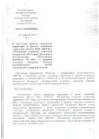 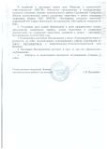 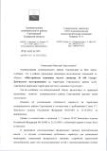 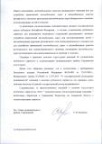 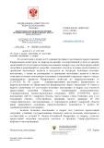 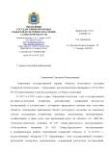 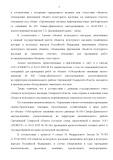 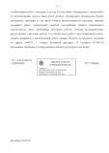 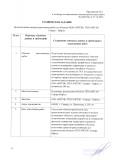 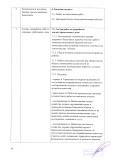 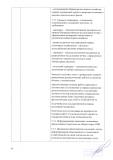 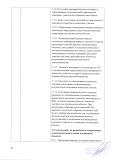 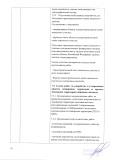 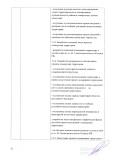 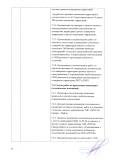 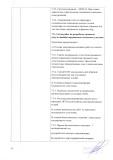 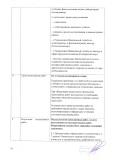 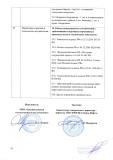 Общество с ограниченной ответственностью«СРЕДНЕВОЛЖСКАЯ ЗЕМЛЕУСТРОИТЕЛЬНАЯ КОМПАНИЯ»ДОКУМЕНТАЦИЯ ПО ПЛАНИРОВКЕ ТЕРРИТОРИИдля строительства объекта ООО «РИТЭК»:«Расширение площадки одиночной скважины №650 Северо-Денгизского месторождения. Обустройство скважины №660»в границах сельского поселения Липовка муниципального района Сергиевский Самарской областиКнига 3.Раздел 1. Проект межевания территории. Графическая часть.Раздел 2. Проект межевания территории. Пояснительная записка.ППТ.ТЧСамара 2022г.Справка руководителя проектаДокументация по планировке территории разработана в составе, предусмотренном действующим Градостроительным кодексом Российской Федерации (Федеральный закон от 29.12.2004 № 190-ФЗ), Постановлением Правительства РФ № 564 от 12.05.2017 «Об утверждении положения о составе и содержании проектов планировки территории, предусматривающих размещение одного или нескольких линейных объектов» и техническим заданием на выполнение проекта планировки территории и проекта межевания территории объекта: «Расширение площадки одиночной скважины №650 Северо-Денгизского месторождения. Обустройство скважины №660» в границах сельского поселения Липовка муниципального района Сергиевский Самарской области.Проект межевания территорииСодержание:Раздел 1. Графическая часть. Чертеж межевания территории.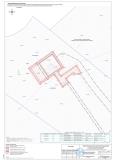 Раздел 2. Проект межевания территории. Пояснительная записка.1. Исходно-разрешительная документация.Основанием для разработки проекта межевания территории служит:1. Договор на выполнение работ с ООО «РИТЭК» ТПП «РИТЭК-Самара-Нафта».2. Материалы инженерных изысканий.3. «Градостроительный кодекс РФ» №190-ФЗ от 29.12.2004 г. (в редакции 2020 г.).4. Постановление Правительства РФ №77 от 15.02.2011 г.5. Постановление администрации сельского поселения Липовка муниципального района Сергиевский Самарской области «О подготовке проекта планировки и проекта межевания территории».6. «Земельный кодекс РФ» №136-ФЗ от 25.10.2001 г. (в редакции 2020г.).7. Постановлением Правительства РФ № 564 от 12.05.2017 «Об утверждении положения о составе и содержании проектов планировки территории, предусматривающих размещение одного или нескольких линейных объектов».8. Сведения государственного кадастрового учета.9. Топографическая съемка территории.10. Правила землепользования и застройки сельского поселения Липовка муниципального района Сергиевский Самарской области.2. Основание для выполнения проекта межевания.Проект межевания территории разрабатывается в соответствии с проектом планировки территории в целях установления границ земельных участков, предназначенных для строительства и размещения объекта ООО «РИТЭК»: «Расширение площадки одиночной скважины №650 Северо-Денгизского месторождения. Обустройство скважины №660» согласно:- Технического задания на выполнение проекта планировки территории и проекта межевания территории объекта: «Расширение площадки одиночной скважины №650 Северо-Денгизского месторождения. Обустройство скважины №660» в границах сельского поселения Липовка муниципального района Сергиевский Самарской области.3. Цели и задачи выполнения проекта межевания территорииПодготовка проекта межевания территории осуществляется в целях определения местоположения границ образуемых и изменяемых земельных участков. При подготовке проекта межевания территории определение местоположения границ образуемых и изменяемых земельных участков осуществляется в соответствии с градостроительными регламентами и нормами отвода земельных участков для конкретных видов деятельности, установленными в соответствии с федеральными законами, техническими регламентами.Сформированные земельные участки должны обеспечить:- возможность полноценной реализации прав на формируемые земельные участки, включая возможность полноценного использования в соответствии с назначением, и эксплуатационными качествами.- возможность долгосрочного использования земельного участка.Структура землепользования в пределах территории межевания, сформированная в результате межевания должна обеспечить условия для наиболее эффективного использования и развития этой территории.В процессе межевания решаются следующие задачи:- установление границ земельных участков необходимых для размещения объекта ООО «РИТЭК». Проектом межевания границ отображены:- красные линии, утвержденные в составе проекта планировки территории;- границы образуемых земельных участков и их частей.4. Проектные решенияРазмещение линейного объекта «Расширение площадки одиночной скважины №650 Северо-Денгизского месторождения. Обустройство скважины №660» в границах сельского поселения Липовка муниципального района Сергиевский Самарской области планируется на землях категории - земли сельскохозяйственного назначения, земли промышленности.Настоящим проектом выполнено: - Формирование границ образуемых земельных участков и их частей.Настоящий проект обеспечивает равные права и возможности правообладателей земельных участков в соответствии с действующим законодательством. Сформированные границы земельных участков позволяют обеспечить необходимые условия для строительства и размещения объекта ООО «РИТЭК»: «Расширение площадки одиночной скважины №650 Северо-Денгизского месторождения. Обустройство скважины №660».Земельные участки под строительство объекта образованы с учетом ранее поставленных на государственный кадастровый учет земельных участков.5. Перечень образуемых земельных участков и их частейСведения о земельных участках, подлежащих постановке на государственный кадастровый учет•Проектом не предусмотрено образование земельных участков, которые будут отнесены к территориям общего пользования или имуществу общего пользования; •Проектом не предусмотрено образование земельных участков, в отношении которых предполагается резервирование и (или) изъятие для государственных или муниципальных нужд;Общая площадь частей земельных участков, поставленных на кадастровый учет: 5813м².Сведения о земельных участках, поставленных на государственный кадастровый учет•Проектом не предусмотрено образование земельных участков, которые будут отнесены к территориям общего пользования или имуществу общего пользования;•Проектом не предусмотрено образование земельных участков, в отношении которых предполагается резервирование и (или) изъятие для государственных или муниципальных нужд;Общая площадь образуемых земельных участков: 5472 м².Постановлением Правительства РФ от 3 декабря 2014 г. № 1300 утвержден перечень видов объектов, размещение которых может осуществляться на землях или земельных участках, находящихся в государственной или муниципальной собственности, без предоставления земельных участков и установления сервитутов, а так же способы их образования.6. Целевое назначение лесов, вид (виды) разрешенного использования лесного участка, количественные и качественные характеристики лесного участка, сведения о нахождении лесного участка в границах особо защитных участков лесов (в случае, если подготовка проекта межевания территории осуществляется в целях определения местоположения границ образуемых и (или) изменяемых лесных участков)Согласно письму Министерства лесного хозяйства Самарской области проектируемый объект не накладывается на земли лесного фонда. 7. Перечень координат характерных точек образуемых и изменяемых земельных участков и их частей8. Сведения о границах территории, в отношении которой утвержден проект межевания, содержащие перечень координат характерных точек этих границ в системе координат, используемой для ведения Единого государственного реестра недвижимости.Сведения о границах территории, в отношении которой утверждены иные проекты межевания территории, отсутствуют.Общество с ограниченной ответственностью«СРЕДНЕВОЛЖСКАЯ ЗЕМЛЕУСТРОИТЕЛЬНАЯ КОМПАНИЯ»ДОКУМЕНТАЦИЯ ПО ПЛАНИРОВКЕ ТЕРРИТОРИИдля строительства объекта ООО «РИТЭК»:«Расширение площадки одиночной скважины №650 Северо-Денгизского месторождения. Обустройство скважины №660»в границах сельского поселения Липовка муниципального района Сергиевский Самарской областиКнига 4.Раздел 3. Материалы по обоснованию проекта межевания территории. Пояснительная записка.Раздел 4. Материалы по обоснованию проекта межевания. Графическая часть.ПМТ.МО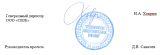 Самара 2022г. Книга 4. ПРОЕКТ МЕЖЕВАНИЯ ТЕРРИТОРИИ (МАТЕРИАЛЫ ПО ОБОСНОВАНИЮ)СОДЕРЖАНИЕРаздел 3. Материалы по обоснованию проекта межевания территории. Графическая часть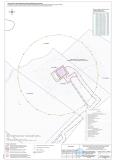 Раздел 4. Материалы по обоснованию проекта межевания территории. Пояснительная записка2.1 Обоснование определения местоположения границ образуемого земельного участка с учетом соблюдения требований к образуемым земельным участкам, в том числе требований к предельным (минимальным и (или) максимальным) размерам земельных участковВ административном отношении район работ находится на территории сельского поселения Липовка муниципального района Сергиевский Самарской области. Административный центр – г. Самара.Проектируемый объект расположен в границах кадастрового квартала: 63:24:1402006, границы которого установлены в соответствии с кадастровым делением территории Самарской области. Категория земель: земли с/х назначения, земли промышленности.Проект выполнен в местной системе координат МСК-63 зона 1 (система координат, в которой на данной территории ведется государственный кадастровый учет).Земельные участки под объекты строительства отводятся во временное (краткосрочная аренда земли) и постоянное (долгосрочная аренда земли) пользование.Ширина полосы временного отвода определена в соответствии с требованиями нормативных документов, исходя из технологической последовательности производства работ, рельефа местности в целях нанесения минимального ущерба и снижения затрат, связанных с краткосрочной арендой земли.Места проведения работ согласовываются с районными администрациями и землепользователями в соответствии с действующим законодательством. Основой для отвода земель являются следующие нормативные документы:СН 459-74 «Нормы отвода земель для нефтяных и газовых скважин»;Нормы отвода земель, для электрических сетей напряжением 0,38-750 кВ № 14278тм-т1 основы земельного законодательства Российской Федерации;исходные данные заказчика;проектные решения.В соответствии СН 459-74 (табл.2) ширина полосы отвода земель для нефтепроводов и газопроводов диаметром до 150 мм:на землях, где не производится снятие и восстановление плодородного слоя – 17 м.на землях, где должно производиться снятие и восстановление плодородного слоя – 24 м.В соответствии с нормами отвода земель, для электрических сетей напряжением 0,38-750 кВ № 14278тм-т1 (табл.1), ширина полосы отвода земель для строительства ВЛ-10 кВ составляет 8 м.2.2 Обоснование способа образования земельного участкаУчастки сформированы из земельных участков, находящихся в муниципальной и государственной собственности, земельных участков, находящихся в частной собственности, с учётом категории земель, кадастрового деления и возможности размещения объекта проектирования с целью дальнейшего предоставления во временное и постоянное пользование.Проектом не предусматривается образование земельных участков, отнесенных к территориям общего пользования или имуществу общего пользования. Резервирование и изъятие земельных участков для государственных или муниципальных нужд проектом не предусмотрено. Сервитуты проектом не устанавливаются.Возможный способ образования, площадь и сведения об образуемых земельных участках временного отвода и его частей представлены в «Перечне образуемых и изменяемых земельных участков и их частей» (РАЗДЕЛ 1.ПРОЕКТ МЕЖЕВАНИЯ ТЕРРИТОРИИ.ТЕКСТОВАЯ ЧАСТЬ)2.3 Обоснование определения размеров образуемого земельного участкаПроектом межевания определены площадь и границы образуемых земельных участков. Образование земельных участков выполнено по границам размещения линейного объекта в соответствии с нормами отвода земельных участков (см. «Перечень образуемых и изменяемых земельных участков и их частей» РАЗДЕЛ1. ПРОЕКТ МЕЖЕВАНИЯ ТЕРРИТОРИИ.ТЕКСТОВАЯ ЧАСТЬ).2.4 Обоснование определения границ публичного сервитута, подлежащего установлению в соответствии с законодательством Российской ФедерацииПроектом не предусмотрено установление публичного сервитута в границах проектирования.ИНФОРМАЦИОННОЕ СООБЩЕНИЕРуководствуясь п. 1 ч. 8 ст. 5.1 ГрК Ф,  пунктом 1 главы 2 Порядка организации и проведения общественных обсуждений или публичных слушаний по вопросам градостроительной деятельности на территории сельского поселения Сергиевск муниципального района Сергиевский Самарской области, утвержденного решением Собрания представителей сельского поселения Сергиевск муниципального района Сергиевский Самарской области от 01.04.2020 г. № 7, в соответствии с Постановлением Главы сельского поселения Сергиевск муниципального района Сергиевский Самарской области № 3 от 25.03.2022 г. «О проведении публичных слушаний по проекту планировки территории и проекту межевания территории объекта АО «Самараинвестнефть»: «Подъездная межпромысловая автодорога на Северо-Успенском месторождении» в границах  сельского поселения Сергиевск муниципального района Сергиевский Самарской области», Администрация сельского поселения Сергиевск муниципального района Сергиевский Самарской области осуществляет опубликование проекта планировки территории и проекта межевания территории объекта АО «Самараинвестнефть»: «О проведении публичных слушаний по проекту планировки территории и проекту межевания территории объекта АО «Самараинвестнефть»: «Подъездная межпромысловая автодорога на Северо-Успенском месторождении» в границах  сельского поселения Сергиевск муниципального района Сергиевский Самарской области в газете «Сергиевский вестник» и размещение указанных проекта планировки территории и проекта межевания территории объекта АО «Самараинвестнефть»: «О проведении публичных слушаний по проекту планировки территории и проекту межевания территории объекта АО «Самараинвестнефть»: «Подъездная межпромысловая автодорога на Северо-Успенском месторождении» в границах  сельского поселения Сергиевск муниципального района Сергиевский Самарской области» в информационно-телекоммуникационной сети «Интернет» на официальном сайте Администрации муниципального района Сергиевский Самарской области http://sergievsk.ru/.Российская Федерация     Общество с ограниченной ответственностью                                                                                                                                                        «Терра»Заказчик: АО «Самараинвестнефть»ПРОЕКТ ПЛАНИРОВКИ ТЕРРИТОРИИ«Подъездная межпромысловая автодорога на Северо-Успенском месторождении» на территории сельского поселения Сергиевск  муниципального района Сергиевский Самарской областиРаздел 1. «Проект планировки территории. Графическая часть»Раздел 2. «Положение о размещении линейных объектов»Самара 2022 г.Раздел 1. «Проект планировки территории. Графическая часть»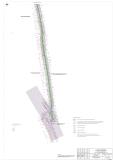 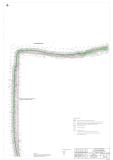 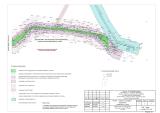 II. Раздел 2. «Положение о размещении линейных объектов»1. Наименование, основные характеристики (категория, протяженность, проектная мощность, пропускная способность, грузонапряженность, интенсивность движения) и назначение планируемых для размещения линейных объектовДокументация по планировке территории в отношении частной необщего пользования межпромысловой автомобильной дороги в Самарской области, расположенной в сельском поселении Сергиевск муниципального района Сергиевский Самарской области, подготовлена ООО «Терра» на основании постановления администрации  сельского поселения Сергиевск муниципального района Сергиевский района Самарской области от 30.06.2021 № 35 «О подготовке проекта планировки территории и проекта межевания территории объекта АО «Самараинвестнефть»: «Подъездная межпромысловая автодорога на Северо-Успенском месторождении» в границах сельского поселения Сергиевск муниципального района Сергиевский Самарской области.Представленным проектом рассматривается частная необщего пользования автомобильная дорога, согласно ФЗ от 08.11.2007 № 257-ФЗ (ред. от 02.08.2019 «Об автомобильных дорогах и о дорожной деятельности в Российской Федерации и о внесении изменений в отдельные законодательные акты Российской Федерации» и Постановлением РФ от 28.09.2009 №767 «О классификации автомобильных дорог в Российской Федерации» (вместе с «Правилами классификации автомобильных дорог в Российской Федерации и их отнесения к категориям автомобильных дорог») со следующими основными техническими показателями представлена в таблице № 1:Таблица №1Так же данная автодорога классифицируется:-   по месту расположения – межпромысловая;- по назначению – вспомогательная дорога и дорога с невыраженным грузооборотом;-   по срокам использования – постоянная.Относится к объектам транспортной инфраструктуры, предназначены только для внутренних перевозок, связанные с обустройством эксплуатацией промышленных площадок, проезда ремонтных и аварийных машин. Покрытие на проезжей части облегченного типа – гравий.2. Перечень субъектов Российской Федерации, перечень муниципальных районов, городских округов в составе субъектов Российской Федерации, перечень поселений, населенных пунктов, внутригородских территории городов федерального значения, на территориях которых устанавливаются зоны планируемого размещения линейных объектовЗона планируемого размещения линейного объекта АО «Самараинвестнефть»: «Подъездная межпромысловая автодорога на Северо-Успенском месторождении» расположена в муниципальном районе Сергиевский Самарской области. Перечень муниципальных районов, городских округов в составе субъектов Российской Федерации, перечень поселений, населённых пунктов, на территориях которых устанавливается зона планируемого размещения линейного объекта представлена в таблице № 2:                                                                                                                              Таблица № 23. Перечень координат характерных точек границ зон планируемого размещения линейных объектовS =49 774 кв.м4. Перечень координат характерных точек границ зон планируемого размещения линейных объектов, подлежащих переносу (переустройству) из зон планируемого размещения линейных объектовПроектной документацией не требуется перенос (переустройство) линейных объектов (инженерных сетей) из зоны планируемого размещения линейного объекта автомобильная дорога, т.к. безопасность в районах прохождения автомобильной  дороги обеспечивается расположением ее на соответствующих расстояниях от объектов инфраструктуры. 5. Предельные параметры разрешенного строительства, реконструкции объектов капитального строительства, входящих в состав линейных объектов в границах зон их планируемого размещенияВ соответствии с частью 4 статьи 36 Градостроительного кодекса Российской Федерации, действие градостроительных регламентов, в том числе предельные размеры земельных участков и предельные параметры разрешенного строительства, реконструкции объектов капитального строительства, установленные правилами застройки и землепользования муниципальных образований на территории которых устанавливается зона планируемого размещения линейного объекта, на земельные участки, предназначенные для размещения линейных объектов не распространяются.6.  Информация о необходимости осуществления мероприятий по защите сохраняемых объектов капитального строительства (здание, строение, сооружение, объекты, строительство которых не завершено), существующих и строящихся на момент подготовки проекта планировки территории, а также объектов капитального строительства, планируемых к строительству в соответствии с ранее утвержденной документацией по планировке территории, от возможного негативного воздействия в связи с размещением линейных объектовВ связи с тем, что размещение линейного объекта -  подъездная межпромысловая автодорога на Северо-Успенском месторождении  в муниципальном районе Сергиевский  Самарской области не несет возможного негативного воздействия на сохраняемые объекты капитального строительства (здание, строение, сооружение, объекты, строительство которых не завершено), существующие и строящиеся на момент подготовки проекта планировки территории, а также объектов капитального строительства, планируемых к строительству в соответствии с ранее утвержденной документацией по планировке территории, то нет необходимости осуществления мероприятий по защите данных объектов.7. Информация о необходимости осуществления мероприятий по сохранению объектов культурного наследия от возможности негативного воздействия в связи с размещением линейных объектовСогласно сведениям Генерального плана сельского поселения Сергиевск муниципального района Сергиевский Самарской области, утвержденного Решением собрания представителей сельского поселения Сергиевск муниципального района Сергиевский Самарской области от 20.12. 2019 года № 41 «О внесении изменений в Генеральный план сельского поселения Сергиевск  муниципального района Сергиевский  Самарской области», опубликованного в сети Интернет на портале ФГИС ТП https://fgistp.economy.gov.ru/;  письму  Управления Государственной охраны объектов культурного наследия Самарской области от 23.08.2018 № 43/3783  в зоне размещения рассматриваемого линейного объекта объекты культурного наследия, включенные в единый государственный реестр объектов культурного наследия (памятников истории и культуры) народов Российской Федерации, выявленные объекты культурного наследия и объекты, обладающие признаками объекта культурного (в т.ч. археологического) наследия, отсутствуют. Линейные объекты: рассматриваемая подъездная межпромысловой автодорога на Северо-Успенском месторождении  и ВЛ-10 кВ для «Обустройства Северо-Успенского месторождения»  находятся в одной зоне размещения, параллельны друг другу. Административное значение подъездной межпромысловой автодороги:  для размещения подъездных путей к скважине № 10, узла учета нефти Северо-Успенского месторождения в Сергиевском районе Самарской области. Территория расположена вне зон охраны и защитных зон объектов культурного наследия.Учитывая вышеизложенное, мероприятия по сохранению объектов культурного наследия от возможности негативного воздействия в связи с размещением линейных объектов не требуются.8. Информация о необходимости осуществления мероприятий по охране окружающей средыПри производстве строительно-монтажных работ необходимо выполнять все требования Федерального закона от 10.01.2002 г. №7. Для уменьшения воздействия на окружающую природную среду все строительно-монтажные работы производить только в пределах полосы отвода земли.Отвод земли оформить с землепользователем и землевладельцем в соответствии с требованиями Законодательства.Назначить приказом ответственного за соблюдением требований природоохранного законодательства.Оборудовать места производства работ табличкой с указанием ответственного лица за экологическую безопасность.В период строительства в проекте предусмотрен ряд организационно-технических мероприятий, включающих три основных раздела:•охрана почвенно-растительного слоя и животного мира;•охрана водоемов от загрязнения сточными водами и мусором;•охрана атмосферного воздуха от загрязнения.Охрана почвенно-растительного слоя и животного мираК основным мероприятиям данного раздела по охране природы относятся:•опережающее строительство постоянных и временных проездов на территории строительства, в местах выгрузки и складирования конструкций и материалов, что позволяет значительно уменьшить нарушение ландшафта и предотвратить повреждение древесно-кустарниковой растительности колесной и гусеничной техникой;•оптимизация транспортной схемы доставки грузов с целью сокращения протяженности временных проездов и возможности максимального использования проектируемых постоянных дорог;•недопущение непредусмотренного проектной документацией сведения древесно-кустарниковой растительности и засыпки грунтом корневых шеек и стволов, растущих деревьев и кустарников;•складирование отвального грунта методами, исключающими снижение его качественных показателей, а также его потерю при перемещениях; недопущение использования плодородного слоя грунта для устройства земляных сооружений для строительных работ;•выделение специальных площадок для заправки и смены отработанных ГСМ с устройством закрытых емкостей (сменных контейнеров) для предохранения от попадания ГСМ на почвенно-растительный слой;•заправка машин с помощью топливозаправщиков, своевременное устранение возможного ослабления болтовых соединений, контроль за качеством уплотнений для исключения розлива на почву топлива, рабочей жидкости и смазочных материалов;•рекультивация временного отвода земель после окончания основных работ.Охрана водоемовК основным мероприятиям данного раздела по охране природы относятся:•все образовавшиеся отходы производства при выполнении работ собрать и разместить в специальные контейнеры для временного хранения с последующим вывозом в установленные места;•очистка и мойка отдельных узлов и самих машин и механизмов в отведенных местах на территории эксплуатационных баз с использованием специальных моечных машин и установок; сбор стоков от мойки в специальные резервуары с условием последующей очистки;Охрана атмосферыК основным мероприятиям по охране атмосферного воздуха от загрязнения в период ведения строительно-монтажных работ относятся:•работа машин в оптимальном режиме, обеспечивающем минимизацию вредных выбросов в атмосферу;•регулярный контроль технического состояния парка машин и механизмов строительных организаций, проверка выхлопных газов на С02.Во всех мероприятиях по обеспечению охраны окружающей среды важную роль должен играть обслуживающий персонал и прежде всего машинисты. От их квалификации, дисциплины и аккуратности зависит степень влияния машин и механизмов на окружающую среду.Соблюдать требования защиты окружающей природной среды, сохранение ее устойчивого экологического равновесия и не нарушать условия, установленные законодательством об охране природы.После окончания строительных работ необходимо:•удалить из пределов временного землеотвода все временные сооружения и устройства;•выполнить засыпку и послойную трамбовку или выравнивание ям, рытвин, возникших в результате проведения строительных работ;•произвести выборочное удаление грунта в местах непредвиденного засорения, с заменой незагрязненным грунтом;•вывезти отходы металлолома на базу заказчика;•выполнить рекультивацию площадок временного отвода земель после окончания основных работ.В целях обеспечения технической и пожарной безопасности проектируемой подъездной межпромысловой автодороги устанавливается придорожная  полоса автомобильной дороги, которая составляет 25 м от оси дороги.Каталог координат устанавливаемых охранных зон проектируемых линейных сооружений представлен в графической части проекта межевания территории раздел 6.9. Информация о необходимости осуществления мероприятий по защите территории от чрезвычайных ситуаций природного и техногенного характера, в том числе по обеспечению пожарной безопасности и гражданской оборонеВ соответствии с пунктом 1 приложения 1 к Федеральному закону от 20.07.1997 № 116-Ф3 «О промышленной безопасности опасных производственных объектов», автомобильная дорога не является опасным производственным объектом, в связи, с чем разработка специальных мероприятий по защите территории от чрезвычайных ситуаций природного и техногенного характера не требуется.Тем не менее, возможными источниками чрезвычайных ситуаций техногенногои природного характера на объекте могут являться:1. Аварии с участием транспорта перевозящего перевозятся аварийно химически опасное вещество (далее – АХОВ), горюче-смазочные материалы (далее – ГСМ), сжиженные углеводородные газы (далее – СУГ) при разливе (выбросе, взрыве) которых, возможно образование зон заражения, зон разрушения и пожаров.2. Аварии на коммуникациях (газо- и нефтепроводы, линии электропередач).3. Отклонения климатических условий от ординарных.Меры по ликвидации аварии осуществляются силами МЧС и эксплуатирующих организаций.Правилами пожарной безопасности в лесах, утверждённые постановлением Правительства Российской Федерации от 30.06.2007 № 417, предписывается полосы отвода автомобильных дорог, проходящих через лесные массивы, содержать очищенными от валежной и сухостойной древесины, сучьев, древесных и иных отходов, других горючих материалов.Мероприятия по гражданской обороне представляет собой действия по подготовке и защите населения, материальных и культурных ценностей на территории Российской Федерации от опасностей, возникающих при ведении военных действий или вследствие этих действий, а также при возникновении чрезвычайных ситуаций природного и техногенного характера.В соответствии с Приложением «А» СП 165.325800.2014 «Инженерно-технические мероприятия по гражданской обороне. Актуализированная редакция СНиП 2.01.51-90» проектируемый объект не является категорированным и не требует мер по гражданской обороне.Российская Федерация     Общество с ограниченной ответственностью                                                                                                                                                        «Терра»Заказчик: АО «Самараинвестнефть»ПРОЕКТ ПЛАНИРОВКИ ТЕРРИТОРИИ«Подъездная межпромысловая автодорога на Северо-Успенском месторождении» на территории сельского поселения Сергиевск  муниципального района Сергиевский Самарской областиРаздел 3. «Материалы по обоснованию проекта планировки территории. Графическая часть»Раздел 4. «Материалы по обоснованию проекта планировки территории. Пояснительная записка»Самара 2022 г.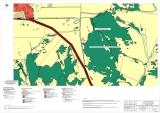 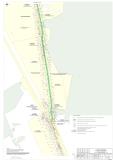 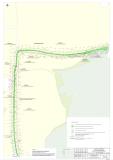 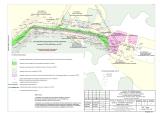 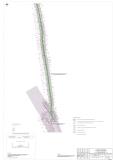 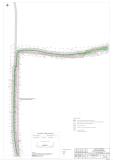 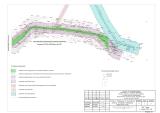 II. Раздел 4. Материалы по обоснованию проекта планировки территории. Пояснительная записка1. Описание природно-климатических условий территории, в отношении которой разрабатывается проект планировки территорииВ административном отношении изысканный объект расположен в муниципальном районе Сергиевский Самарской области.Ближайшие населенные пункты находятся:-с. Сергиевск (ПС-110/10 кВ расположено на юго-западной окраине села);-с. Успенка (2,2 – 8,2 км к западу и северо-западу от проектируемой ВЛ);-пос. Сургут (3,5 – 9,7 км к юго-востоку от объекта изысканий).По природным условиям район изыскания расположен в пределах Восточно-европейской равнины, в части Высокого Заволжья. Преобладающий тип рельефа в данной местности – расчлененный долинами рек.Сергиевский район находятся в пределах умеренного климатического пояса, для которого характерны холодная малоснежная зима, короткие весна и осень, жаркое сухое лето. Данные о характерных температурах воздуха района работ представлены в таблице 1.Таблица 1 - Характерные температуры воздуха, °ССреднегодовая температура воздуха составляет 3,5°С. Самыми холодными месяцами года являются январь и февраль. Среднемесячная температура составляет минус 13,8 °С. Абсолютный минимум температуры за период наблюдений составил минус 48 °С. Самым жарким месяцем является июль. Максимальная среднемесячная температура за период наблюдений 19,8 ºС. Абсолютный максимум температуры наблюдался в июле и составил плюс 41 ºС.Переход среднесуточной температуры воздуха через 0°С весной происходит, в среднем, 4 апреля, а осенью - 28 октября. Первые заморозки возможны в конце августа, последние обычно регистрируются в начале июня. Атмосферные осадки в среднегодовой сумме составляют 422 мм. В теплое время года (с апреля по октябрь) выпадает 305 мм (72 % от общегодовой суммы) осадков, преимущественно в виде дождей. Наибольшее количество осадков выпадает в июле - (55 мм), наименьшее – в феврале (17 мм). Наблюденный суточный максимум осадков составляет 56 мм (13 VIII 1960 г.). Данные о месячном и годовом количестве осадков представлены в таблице 2.Таблица 2-Среднемесячное и годовое количество осадков, ммОтносительная влажность воздуха средняя месячная наиболее холодного месяца (февраля) составляет 80-84 %, наиболее теплого месяца (июля) – 45,7 %.Исследуемая территория относится к району с устойчивым залеганием снежного покрова. Появление снежного покрова в среднем отмечается 30 октября, а установление устойчивого снежного покрова – 28 ноября, при этом возможен значительный разброс по датам для раннего и позднего установления снежного покрова. Число дней со снежным покровом составляет 139 дня. Среднемноголетние показали динамики снежного покрова по м/с Красное Поселение приведены в таблице 3.Таблица.3-Высота снежного покрова, смВ районе работ в течение холодного периода (XII – II) года преобладают ветра юго-восточного направления. Максимальная из средних скоростей ветра по румбам за январь – 3,9 м/с. В течение теплого периода (VI – VIII) преобладают ветра северного и западного направлений. Минимальная из средних скоростей ветра по румбам за август – 2,6 м/с. Данные о повторяемости ветров по направлениям приведены в таблице 4. Таблица 4 - Повторяемость скорости ветра по градациям, %Таблица 5 - Средняя и максимальная скорость ветра, м/сТаблица 6 - Повторяемость направлений ветра, %В течение года в районе работ преобладают ветра западного направления. Преобладающие направления ветра по сезонам и за год показаны на рис. 1.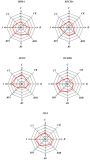 Рисунок 1. Роза ветров за сезоны и за годГололедно-изморозиевые явления в той или иной мере наблюдаются ежегодно, в период с конца октября до начала апреля. Основными гололедообразующими потоками являются ветры южных румбов и в меньшей степени северо-западных направлений. Толщина стенки гололеда для проводов диаметром 10 мм, возможная один раз в пять лет, составляет 15 мм.Среднее и наибольшее число дней с обледенением гололедного станка по м/с Красное Поселение приведено в таблице 7.Таблица 7 - Среднее и наибольшее число дней с обледенением гололедного станкаИз неблагоприятных атмосферных явлений отмечаются туманы и метели. Среднее и наибольшее число дней с туманом представлено в таблице 8. Данные о средних и наибольших числах дней с метелями и грозами представлены в таблицах 9 и 10.Таблица 8 - Среднее и наибольшее число дней с туманомТаблица 9 - Среднее и наибольшее число дней с метелямиТаблица 10 - Среднее и наибольшее число дней с грозамиГрозовая деятельность наиболее развита в теплый период года: с мая по сентябрь. Среднее число дней с грозой в год 26. Наибольшая продолжительность гроз наблюдается в июне и июле. Средняя продолжительность грозы в день составляет 1,8 часа. Нормативная глубина промерзания глинистых грунтов в рассматриваемом районе равна 1,70 м, песчаных - 1,73 м, согласно СНиП 2.02.01-83.Согласно СП 20.13330.2016 [8] исследуемая территория по весу снегового покрова относится к IV району S0 = 2,0 кПа, по давлению ветра относится к II району ω0 = 0,30 кПа, по толщине стенки гололеда к II району b = 5 мм. Согласно СП 131.13330.2012 [3] по климатическому районированию для строительства территория относится к II-B. Согласно СП 50.13330.2012 Приложение. В территория изыскания относится к 3 зоне влажности (сухая).Территория района работ относится к лесостепной зоне и проходит по пастбищным землям.В районе изысканий развита сеть автодорог областного и местного значения, соединяющие населенные пункты. Подъезды к проектируемым площадкам можно осуществлять по автодорогам местного значения и грунтовым дорогам. Опасных природных и техноприродных процессов в районе работ не имеется.2. Обоснование определения границ зон планируемого размещения линейных объектовАдминистративное значение подъездной межпромысловой автодороги:  для размещения подъездных путей к скважине № 10, узла учета нефти Северо-Успенского месторождения в Сергиевском районе Самарской области - частная автомобильная дорога необщего пользования в Самарской области.Представленным проектом, рассматривается частная необщего пользования автомобильная дорога, со следующими основными техническими показателями, приведенными в таблице 1:Таблица 1Для частной необщего пользования автомобильной дороги V технической категории, согласно п.2  постановления Правительства Российской Федерации от 02.09.2009 № 717 «О нормах отвода земель для размещения автомобильных дорог и (или) объектов дорожного сервиса» определение границы зоны планируемого размещения линейного объекта (границ полосы отвода) согласно приложениям №№ 1-14 к настоящим нормам и приложению № 15 не производится применительно к участкам автомобильных дорог:а) требующих в соответствии с нормами проектирования автомобильных дорог, включая автомобильные дороги необщего пользования, индивидуальных проектных решений земляного полотна.Согласно п.3 постановления Правительства Российской Федерации от 02.09.2009 № 717 «О нормах отвода земель для размещения автомобильных дорог и (или) объектов дорожного сервиса»  границы полосы границы зоны планируемого размещения (границы полосы отвода) определяются расчетным путем при подготовке документации по планировке территории, проектной документации и результатов инженерных изысканий и составляют минимальное значение от оси автодороги – 9 м, и максимальное – 15 м. Согласно ст.26 п.2 приказу Министерства транспорта Российской Федерации от 08.11.2007 № 257-ФЗ «Об автомобильных дорогах и о дорожной деятельности в Российской Федерации и о внесении изменений в отдельные законодательные акты Российской Федерации», придорожная полоса составляет 25 м для автодороги V категории и является границей территории, в отношении которой осуществляется подготовка проекта планировки.3. Обоснование определения границ зон планируемого размещения линейных объектов, подлежащих переносу (переустройству) из зон планируемого размещения линейных объектовВ зоне размещения частной автомобильной дороги необщего пользования расположенной в сельском поселении Сергиевск муниципального района Сергиевский Самарской области расположены газопровод, ВЛ – 10 кВ для «Обустройства Северо-Успенского месторождения», кабель связи.В зоне планируемого размещения автомобильной дороги не предусматривается перенос (переустройство) инженерных коммуникаций.4. Обоснование определения предельных параметров застройки территории в границах зон планируемого размещения объектов капитального строительства, входящих в состав линейных объектовВ соответствии с частью 4 статьи 36 Градостроительного кодекса Российской Федерации, действие градостроительных регламентов, в том числе предельные размеры земельных участков и предельные параметры разрешенного строительства, реконструкции объектов капитального строительства, установленные правилами застройки и землепользования муниципальных образований, на территории которых устанавливается зона планируемого размещения линейного объекта, на земельные участки, предназначенные для размещения линейных объектов не распространяются. 5. Ведомость пересечения границ зон планируемого размещения линейного объекта (объектов) с сохраняемыми объектами капитального строительства (здание, строение, сооружение, объект, строительство которого не завершено), существующими и строящимися на момент подготовки проекта планировки территорииВ таблице 3 приведена ведомость существующих, пересекаемых инженерных коммуникаций в зоне планируемого размещения автомобильной дороги:Таблица 36.  Ведомость пересечения границ зон планируемого размещения линейного объекта (объектов) с объектами капитального строительства, строительство которых запланировано в соответствии с ранее утвержденной документацией по планировке территорииВ данном проекте планировки территории отсутствуют пересечения зоны планируемого размещения проектируемого линейного объекта с объектами капитального строительства, строительство которых запланировано в соответствии с ранее утвержденной документацией по планировке территории.7.  Ведомость пересечения границ зон планируемого размещения линейного объекта (объектов) с водными объектами (в том числе с водотоками, водоемами, болотами и  т.д.)В данном проекте планировки территории отсутствуют пересения зоны планируемого размещения линейного объекта автомобильной дороги с водными объектами.  Российская Федерация     Общество с ограниченной ответственностью                                                                                                                                                        «Терра»Заказчик: АО «Самараинвестнефть»ПРОЕКТ МЕЖЕВАНИЯ ТЕРРИТОРИИ«Подъездная межпромысловая автодорога на Северо-Успенском месторождении» на территории сельского поселения Сергиевск  муниципального района Сергиевский Самарской областиРаздел 5. «Проект межевания территории. Основная часть»Раздел 6. «Проект межевания территории. Материалы по обоснованию»Самара 2022 г.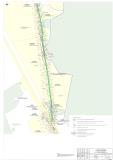 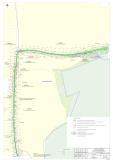 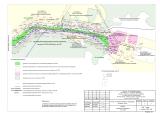 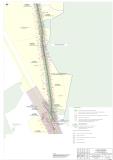 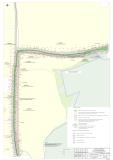 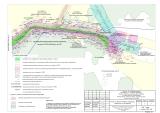 Раздел 5.  «Проект межевания территории. Основная часть»1.Основание для выполнения проекта межеванияПроект межевания территории разрабатывается в соответствии с проектом планировки территории в целях установления границ земельных участков, предназначенных для размещения подъездной межпромысловой автодороги на Северо-Успенском месторождении в границах сельского поселения Сергиевск муниципального района Сергиевский Самарской области. Основанием для разработки проекта межевания территории служит:– Задание на выполнение работ  по договору с АО «Самараинвестенефть»;– Градостроительный кодекс РФ от 29.12.2004 №190;– Водный кодекс РФ от 03.06.2006 №74–ФЗ;– Земельный кодек РФ;– Сведения из ЕГРН;– «Генеральный план сельского поселения Сергиевск муниципального района Сергиевский Самарской области, утвержденный Решением Собрания Представителей сельского поселения Сергиевск муниципального района Сергиевский Самарской области № 9 от 03.03.2013г.2. Перечень и сведения о площади образуемых земельных участков, в том числе возможные способы их образованияПроект межевания территории является неотъемлемой частью проекта планировки территории. Подготовка проекта межевания территории осуществляется применительно к застроенным и подлежащим застройке территориям с целью установления границ формируемых земельных участков предназначенных для размещения объектов капитального строительства федерального, регионального и местного значения.Проект межевания территории разработан на основании инженерно-технических, социально-экономических, экологических и историко-культурных условий, с учетом земельных участков, прошедших государственный кадастровый учет, в соответствии с системой координат МСК-63.Испрашиваемый земельный участок располагается на незастроенной территории, на землях сельскохозяйственного назначения свободной от застройки и землях промышленности, энергетики, транспорта, связи, радиовещания, телевидения, информатики, землями для обеспечения космической деятельности, землями обороны, безопасности и землями иного специального назначения, в кадастровых кварталах 63:31:0701003, 63:31:0402003, 63:31:0404001, 63:31:0000000,  63:31:0404003.Проект межевания земельных участков, расположенных в границах сельского поселения Сергиевск муниципального района Сергиевский Самарской области, выполнен на основании постановления администрации  сельского поселения Сергиевск муниципального  района Сергиевский Самарской области   от 3 0.06.2021  № 35 «О подготовке проекта планировки территории и проекта межевания территории объекта АО «Самараинвестнефть»: «Подъездная межпромысловая автодорога на Северо-Успенском месторождении» в границах сельского поселения Сергиевск муниципального района Сергиевский Самарской области.Перечень и сведения о площади земельных участков образуемых из земель государственной (неразграниченной) собственности и земельных участков, находящихся в собственности физических, юридических лиц и публично-правовых образований, а также возможные способы их образования, представлены в Ведомости земельных участков образуемых из земель государственной (неразграниченной) собственности и земельных участков, находящихся в собственности физических, юридических лиц и публично-правовых образований (Таблица №1).  Таблица № 1Ведомость земельных участков образуемых из земель государственной (неразграниченной) собственности и земельных участков находящихся в собственности физических, юридических лиц и публично-правовых образованийИтого:	49 7743. Перечень и сведения о площади образуемых земельных участков, которые будут отнесены к территориям общего пользования или имуществу общего пользования, в том числе в отношении которых предполагаются резервирование и (или) изъятие для государственных или муниципальных нуждДанным проектом межевания не предполагается резервирование и (или) изъятие образуемых земельных участков для государственных или муниципальных нужд.4. Вид разрешенного использования образуемых земельных участков в соответствии с проектом планировки территорииВид разрешённого использования образуемых земельных участков, устанавливаемый в соответствии с документацией по планировке территории: на землях промышленности, энергетики, транспорта, связи, радиовещания, телевидения, информатики, землях для обеспечения космической деятельности, землях обороны, безопасности и землями иного специального назначения – Недропользование (код ВРИ – 6.1).3. Перечень координат характерных точек образуемых земельных участков (частей земельных участков)63:31:0000000:1081:ЗУ1S =247 кв.м	63:31:0000000:321:ЗУ1S =330 кв.м63:31:0000000:ЗУS =10870 кв.м63:31:0000000:4925:ЗУ1S =4739 кв.м63:31:0000000:4925:ЗУ2S =1 кв.м63:31:0000000:4920:ЗУ1S =1675 кв.м63:31:0000000:4920:ЗУ2S =49 кв.м63:31:0701003:3:ЗУ1S =4901 кв.м63:31:0000000:4701:ЗУ1S =6264 кв.м63:31:0402003:17:ЗУ1S =176 кв.м63:31:0000000:4995:ЗУ1S =16848 кв.м63:31:0404001:16:ЗУ1S =3323 кв.м63:31:0404001:2:ЗУ1S =348 кв.м4. Перечень координат характерных точек границ охранных зон планируемого размещения линейных объектовКаталог координат характерных точек границы придорожной полосыГЛАВАСЕЛЬСКОГО ПОСЕЛЕНИЯ СУРГУТМУНИЦИПАЛЬНОГО РАЙОНА СЕРГИЕВСКИЙСАМАРСКОЙ ОБЛАСТИПОСТАНОВЛЕНИЕот «01» апреля 2022 года                                                                                                                                                                                                №4О проведении публичных слушаний по проекту планировки территории и проекту межевания территории объекта: «Строительство автомобильных дорог общего пользования по улицам: Сквозная (дублер), Советская, Речная, Шевченко, Сургутская, Набережная, Привокзальная в поселке Сургут Самарской области» в границах сельского поселения Сургут муниципального района Сергиевский Самарской областиВ целях соблюдения права человека на благоприятные условия жизнедеятельности, прав и законных интересов правообладателей земельных участков и объектов капитального строительства в соответствии с частью 5 статьи 46 Градостроительного кодекса Российской Федерации, руководствуясь статьей 28 Федерального закона от 06 октября 2003 года № 131-ФЗ «Об общих принципах организации местного самоуправления в Российской Федерации», Уставом сельского поселения Сургут муниципального района Сергиевский Самарской области, Порядком организации и проведения общественных обсуждений или публичных слушаний по вопросам градостроительной деятельности на территории сельского поселения Сургут муниципального района Сергиевский Самарской области, утвержденным решением Собрания представителей сельского поселения Сургут муниципального района Сергиевский Самарской области 01.04.2021 года № 7ПОСТАНОВЛЯЮ:1.Провести на территории сельского поселения Сургут муниципального района Сергиевский Самарской области публичные слушания по проекту планировки территории и проекту межевания территории объекта: «Строительство автомобильных дорог общего пользования по улицам: Сквозная (дублер), Советская, Речная, Шевченко, Сургутская, Набережная, Привокзальная в поселке Сургут Самарской области» в границах сельского поселения Сургут муниципального района Сергиевский Самарской области (далее – Объект). 2. Срок проведения публичных слушаний по проекту планировки территории и проекту межевания территории Объекта - с 01 апреля 2022 года по 05 мая 2022 года.3. Срок проведения публичных слушаний исчисляется со дня официального опубликования настоящего Постановления до дня официального опубликования Заключения о результатах публичных слушаний. Днем оповещения является официальное опубликование настоящего Постановления.4. Органом, уполномоченным на организацию и проведение публичных слушаний в соответствии с настоящим постановлением, является Администрация сельского  поселения Сургут муниципального района Сергиевский Самарской области (далее Администрация). Публичные слушания проводятся в соответствии с Порядком организации и проведения общественных обсуждений или публичных слушаний по вопросам градостроительной деятельности на территории сельского поселения Сургут муниципального района Сергиевский Самарской области, утвержденным решением Собрания представителей сельского поселения Сургут муниципального района Сергиевский Самарской области от 01.04.2021 года № 7. 5. Представление участниками публичных слушаний предложений и замечаний по проекту планировки территории и проекту межевания территории Объекта, а также их учет осуществляется в соответствии с Порядком организации и проведения общественных обсуждений или публичных слушаний по вопросам градостроительной деятельности на территории сельского поселения Сургут муниципального района Сергиевский Самарской области, утвержденным решением Собрания представителей сельского поселения Сургут муниципального района Сергиевский Самарской области от 01.04.2021 года № 7.6. Место проведения публичных слушаний (место проведения экспозиции проекта планировки территории и проекта межевания территории Объекта) в сельском поселении Сургут муниципального района Сергиевский Самарской области: 446551, Самарская область, Сергиевский район, п.Сургут, ул.Первомайская, д.12а. Датой открытия экспозиции является дата опубликования проекта планировки территории и проекта межевания территории Объекта и его размещение на официальном сайте Администрации в информационно-телекоммуникационной сети «Интернет» в порядке, установленном п.1 ч.8 ст.5.1 ГрК РФ. Посещение экспозиции возможно в рабочие дни с 10.00 до 17.00. Работа экспозиции проекта планировки территории и проекта межевания территории Объекта завершается за семь дней до окончания срока проведения публичных слушаний, установленного пунктом 2 настоящего Постановления.7. Собрание участников публичных слушаний по проекту планировки территории и проекту межевания территории Объекта состоится 07 апреля 2022 года в 14.00 в сельском поселении Сургут муниципального района Сергиевский Самарской области по адресу: п.Сургут, ул.Первомайская, 12а.8. Администрации в целях доведения до населения информации о содержании проекта планировки территории и проекта межевания территории Объекта обеспечить организацию выставок, экспозиций демонстрационных материалов проекта планировки территории и проекта межевания территории Объекта в месте проведения публичных слушаний (проведения экспозиции проекта планировки территории и проекта межевания территории Объекта) и в местах проведения собрания участников публичных слушаний по проекту планировки территории и проекту межевания территории Объекта.9. Прием замечаний и предложений от участников публичных слушаний, жителей поселения и иных заинтересованных лиц по проекту планировки территории и проекту межевания территории Объекта осуществляется по адресу, указанному в пункте 6 настоящего Постановления в рабочие дни с 10 часов до 17 часов.  Замечания и предложения могут быть внесены: 1) в письменной или устной форме в ходе проведения собрания участников публичных слушаний; 2) в письменной форме в адрес организатора публичных слушаний;3) посредством записи в книге (журнале) учета посетителей экспозиции проекта, подлежащего рассмотрению на публичных слушаниях;10. При подаче замечаний и предложений участники публичных слушаний в целях идентификации представляют сведения о себе (фамилию, имя, отчество (при наличии), дату рождения, адрес места жительства (регистрации) - для физических лиц; наименование, основной государственный регистрационный номер, место нахождения и адрес - для юридических лиц) с приложением документов, подтверждающих такие сведения. Участники публичных слушаний, являющиеся правообладателями соответствующих земельных участков и (или) расположенных на них объектов капитального строительства и (или) помещений, являющихся частью указанных объектов капитального строительства, также представляют сведения соответственно о таких земельных участках, объектах капитального строительства, помещениях, являющихся частью указанных объектов капитального строительства, из Единого государственного реестра недвижимости и иные документы, устанавливающие или удостоверяющие их права на такие земельные участки, объекты капитального строительства, помещения, являющиеся частью указанных объектов капитального строительства.11. Прием замечаний и предложений от участников публичных слушаний, жителей поселения и иных заинтересованных лиц по проекту планировки территории и проекту межевания территории Объекта прекращается 28.04.2022 года – за семь дней до окончания срока проведения публичных слушаний.12. Назначить лицом, ответственным за ведение протокола публичных слушаний, протокола собрания участников публичных слушаний по проекту планировки территории и проекту межевания территории Объекта ведущего специалиста Администрации сельского поселения Сургут муниципального района Сергиевский Самарской области  Бугайскую Светлану Геннадьевну..13. Администрации в целях заблаговременного ознакомления жителей поселения и иных заинтересованных лиц с проектом планировки территории и проектом межевания территории Объекта обеспечить:- официальное опубликование проекта планировки территории и проекта межевания территории Объекта;- размещение проекта планировки территории и проекта межевания территории Объекта на официальном сайте Администрации муниципального района Сергиевский Самарской области в информационно-телекоммуникационной сети «Интернет» - http://www.sergievsk.ru;- беспрепятственный доступ к ознакомлению с проектом планировки территории и проектом межевания территории Объекта в здании Администрации сельского поселения Сургут (в соответствии с режимом работы Администрации сельского поселения Сургут).14. Настоящее Постановление является оповещением о начале публичных слушаний и подлежит опубликованию в газете «Сергиевский вестник» и на официальном сайте Администрации муниципального района Сергиевский в информационно-телекоммуникационной сети «Интернет» - http://www.sergievsk.ru, в разделе «Градостроительство» сельского поселения Сургут муниципального  района Сергиевский, подразделе «Проекты планировки  и межевания территории».15. В случае если настоящее Постановление будет опубликовано позднее календарной даты начала публичных слушаний, указанной в пункте 2 настоящего постановления, то дата начала публичных слушаний исчисляется со дня официального опубликования настоящего Постановления. При этом установленные в настоящем Постановлении календарная дата, до которой осуществляется прием замечаний и предложений от жителей поселения и иных заинтересованных лиц, а также дата окончания публичных слушаний переносятся на соответствующее количество дней.Глава сельского поселения Сургутмуниципального района СергиевскийСамарской области                                                         С.А.СодомовАдминистрациясельского поселения Черновкамуниципального района СергиевскийСамарской областиПОСТАНОВЛЕНИЕ01.04.2022г.                                                                                                                                                                                                                   №12Об утверждении проекта планировки территории и проекта межевания территории объекта: 5756П «Реконструкция напорного нефтепровода ДНС «Южно-Орловская» - УПСВ «Екатериновская» (замена аварийного участка)» в границах сельского поселения Черновка муниципального района Сергиевский Самарской областиВ соответствии со статьями 41 – 43, 46 Градостроительного кодекса Российской Федерации, учитывая Протокол публичных слушаний по проекту планировки территории и проекту межевания территории, находящейся в границах сельского поселения Черновка муниципального района Сергиевский Самарской области от 24.03.2022 г.; Заключение о результатах публичных слушаний по проекту планировки территории и проекту межевания территории от  31.03.2022 г., руководствуясь Федеральным законом от 06.10.2003 г. № 131-ФЗ «Об общих принципах организации местного самоуправлении в РФ», Администрация сельского поселения Черновка муниципального района Сергиевский Самарской областиПОСТАНОВЛЯЕТ:1. Утвердить проект планировки территории и проект межевания территории объекта: 5756П «Реконструкция напорного нефтепровода ДНС «Южно-Орловская» - УПСВ «Екатериновская» (замена аварийного участка)» в границах сельского поселения Черновка муниципального района Сергиевский Самарской области.2. Опубликовать настоящее Постановление в газете «Сергиевский вестник» и разместить на сайте Администрации муниципального района Сергиевский по адресу: http://sergievsk.ru/ в информационно-телекоммуникационной сети Интернет.3. Настоящее Постановление вступает в силу со дня его официального опубликования.4. Контроль за выполнением настоящего Постановления оставляю за собой.Глава сельского поселения Черновкамуниципального района Сергиевский                                              К.Л.Григорьев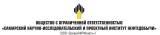 ДОКУМЕНТАЦИЯ ПО ПЛАНИРОВКЕ ТЕРРИТОРИИдля строительства объекта5756П: «Реконструкция напорного нефтепровода ДНС «Южно-Орловская» - УПСВ «Екатериновская» (замена аварийного участка)» в границах сельского поселения Черновкамуниципального района Сергиевский Самарской областиКнига 1. Основная часть проекта планировки территории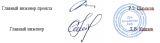 Самара, 2022г.Основная часть проекта планировки территорииРаздел 1 "Проект планировки территории. Графическая часть"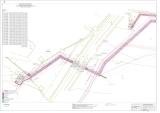 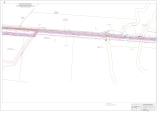 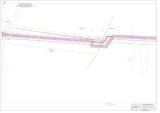 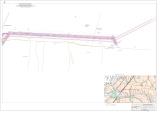 Исходно-разрешительная документацияПроектная документация на объект 5756П «Реконструкция напорного нефтепровода ДНС «Южно-Орловская» - УПСВ «Екатериновская» (замена аварийного участка) разработана на основании:•Технического задания на выполнение проекта планировки территории проектирование объекта: 5756П «Реконструкция напорного нефтепровода ДНС «Южно-Орловская» - УПСВ «Екатериновская» (замена аварийного участка) на территории муниципального района Сергиевский Самарской области, утвержденного Заместителем генерального директора по развитию производства АО «Самаранефтегаз» О.В. Гладуновым;•материалов инженерных изысканий, выполненных ООО «СамараНИПИнефть».Документация по планировке территории подготовлена на основании следующих документов:- Схема территориального планирования муниципального района Сергиевский;- Карты градостроительного зонирования сельского поселения Черновка муниципального района Сергиевский Самарской области;- Градостроительный кодекс Российской Федерации от 29.12.2004 N 190-ФЗ;- Земельный кодекс Российской Федерации от 25.10.2001 N 136-ФЗ;- СНиП 11-04-2003. Инструкция о порядке разработки, согласования, экспертизы и утверждения градостроительной документации (приняты и введены в действие Постановлением Госстроя РФ от 29.10.2002 N 150);- Постановление Правительства РФ от 16 февраля 2008 года № 87 «О составе разделов проектной документации и требованиях к их содержанию»;- Постановление Правительства РФ от 12.05.2017 N 564 «Об утверждении Положения о составе и содержании проектов планировки территории, предусматривающих размещение одного или нескольких линейных объектов»;- Решение о подготовке документации по планировке территории от 01.02.2022 №СНГ 26/4-0111 для реконструкции линейного объекта 5756П «Реконструкция напорного нефтепровода ДНС «Южно-Орловская» - УПСВ «Екатериновская» (замена аварийного участка) в границах сельского поселения Черновка муниципального района Сергиевский Самарской области. Заказчик – АО «Самаранефтегаз».Раздел 2 "Положение о размещении линейных объектов"2.1 Наименование, основные характеристики (категория, протяженность, проектная мощность, пропускная способность, грузонапряженность, интенсивность движения) и назначение планируемых для размещения линейных объектов 2.1. Наименование объекта5756П «Реконструкция  напорного нефтепровода ДНС «Южно-Орловская» - УПСВ «Екатериновская» (замена аварийного участка).2.2. Основные характеристики и назначение планируемых для размещения линейных объектовЗемельный участок для строительства объекта АО «Самаранефтегаз» 5756П «Реконструкция напорного нефтепровода ДНС «Южно-Орловская» - УПСВ «Екатериновская» (замена аварийного участка)  расположен на территории муниципального района Сергиевский Самарской области. Земли, на которых расположены проектируемые сооружения, согласно Земельному кодексу Российской Федерации от 25 октября 2001 г. № 136-ФЗ ст. 7 п. 1, относятся по целевому назначению к следующим категориям:•земли сельскохозяйственного назначения;•земли промышленности.Площади отводимых земель приняты в соответствии с СН 459 74, согласно акту выбора земельных участков и по существующим схемам размещения объектов.Необходимости использования для строительства земельных участков вне земельного участка, предоставляемого для строительства объекта капитального строительства нет.Площадка точки подключения расположена на пастбищных землях. Ближайший населенный пункт – с. Орловка. На территории площадки имеются подземные коммуникаций. Рельеф на площадке равнинный.Площадка точки врезки расположена на пахотных землях. Ближайший населенный пункт – с. Орловка. На территории площадки имеются подземные коммуникаций. Рельеф на площадке равнинный.Трасса выкидного трубопровода от скважины № 25, протяженностью 944,5 м следует до точки врезки к проектируемому нефтепроводу в общем северном, восточном направлении по пахотным и пастбищным землям. По трассе имеются пересечения с подземными коммуникациями. Рельеф по трассе равнинный, с небольшим перепадом высот от 149,13 до 152,55.Трасса нефтепровода, протяженностью 7789,6 м, следует от существующего узла СОД до точки подключения ПК 79+40 в общем восточном направлении по пахотным и пастбищным землям. По трассе имеются пересечения с подземными коммуникациями. Рельеф по трассе равнинный, с небольшим перепадом высот от 124,63 до 160,61.Трасса кабеля ВОЛС от ДНС «Южно-Орловская» протяженностью 7975,2 м. следует до точки подключения в общем восточном направлении по пастбищным и пахотным землям. Рельеф по трассе равнинный, с небольшим перепадом высот от 124,63 до 160,29В районе проектируемых объектов особо охраняемые природные территории федерального, регионального и местного значения отсутствуют.Необходимости использования для строительства земельных участков вне земельного участка, предоставляемого для строительства объекта капитального строительства нет. Таблица 2.1 – Ведомость пересеченийПересечения с подземными коммуникациями и линиями электропередач выполняются в соответствии с техническими условиями владельцев пересекаемых коммуникаций. При пересечении с существующими трубопроводами прокладка проектируемых трубопроводов осуществляется ниже уровня пересекаемых коммуникаций с расстоянием в свету не менее 0,35 м в соответствии с п. 9.3.9 ГОСТ Р 55990-2014, под углом не менее 60 градусов в соответствии с п. 8.10 ГОСТ Р 55990-2014. При пересечении с кабелями связи расстояние в свету принимается не менее 0,5 м. Угол пересечения составляет не менее 60 градусов в соответствии с п. 8.10 ГОСТ Р 55990-2014. В месте пересечения подземные кабели заключается в защитный футляр из трубы диаметром и толщиной стенки 108х5 мм длиной шесть метров по ГОСТ 8732-78*. Защитный футляр выходит за края траншеи не менее, чем по 0,5 м в обе стороны.Настоящей проектной документацией предусматривается замена аварийного участка напорного нефтепровода от ДНС «Южно-Орловская» до УПСВ «Екатериновская».Выбор трассы проектируемого трубопровода выполнен в соответствии с требованиями ГОСТ Р 55990-2014, Федерального закона «Об охране окружающей среды». Основными критериями при выборе трассы являются: минимальное нанесение ущерба окружающей природной среде, коридорная прокладка линейных коммуникаций. Инженерные сети проложены по расстояниям, принятым из условий безопасности строительства и эксплуатации объекта.В перспективный период к напорному нефтепроводу планируется подключение скв. № 25 Южно –Орловского месторождения, подключение Селитьбенского месторождения.Сырьем для ДНС «Южно-Орловская» является пластовая нефть с обводненностью до 80 % вес., добываемая механизированным способом со скважин Южно-Орловского месторождения из нефтеносных пластов Д-I'+Д-I и Д-II. Выделяющийся при разгазировании нефти попутный нефтяной газ, ввиду его незначительного количества направляется на свечу сжигания.Проектируемые сооруженияПроектной документацией предусматривается строительство следующих сооружений:•выкидной трубопровод от скв. № 25 до точки подключения к проектируемому нефтепроводу, L=0,04 км; •нефтепровод от существующего узла СОД до точки подключения ПК79+40, L=7,9 км;•кабель ВОЛС от ДНС «Южно-Орловская» до точки подключения, L=8,3 км.Характеристика линейного объектаНастоящей проектной документацией предусматривается замена аварийного участка напорного нефтепровода от ДНС «Южно-Орловская» до УПСВ «Екатериновская», подключение проектируемого участка выкидного трубопровода от скв. № 25 Южно-Орловского месторождения.В соответствии с ГОСТ Р 55990-2014 напорный нефтепровод ДНС «Южно-Орловская» – УПСВ «Екатериновская» (замена аварийного участка) относится к III классу, категории С. Узлы линейной запорной арматуры, а также участки трубопроводов по 250 м, примыкающие к ним, участок Федеральной трассы М5 «Москва - Челябинск», включая участки по обе стороны дороги на расстоянии не менее 25 м каждый от насыпи или бровки выемки земляного полотна дороги, относятся к категории В.В соответствии с п. 6 ГОСТ Р 55990-2014 жидкость, транспортируемая по напорному нефтепроводу ДНС «Южно-Орловская» – УПСВ «Екатериновская», относится к категории 6.В соответствии с ГОСТ Р 55990-2014 участок  выкидного трубопровода от скв. № 25 относится к III классу, категории Н. Участки трубопровода на пересечениях с существующими коммуникациями, а также участки в пределах 20 м по обе стороны от пересекаемой коммуникации относятся к категории С.В соответствии с п. 6 ГОСТ Р 55990-2014 жидкость, транспортируемая по выкидному трубопроводу от скв. № 25 относится к категории 7.Заменяемый участок напорного нефтепровода ДНС «Южно-Орловская» - УПСВ «Екатериновская» запроектирован из труб бесшовных или прямошовных DN 250, повышенной коррозионной стойкости и эксплуатационной надежности (стойкой к СКРН), классом прочности не ниже КП360 по ГОСТ 31443-2012, по ТУ, утвержденным в установленном порядке ПАО «НК «Роснефть»:•подземные участки - с наружным защитным покрытием усиленного типа 2У на основе экструдированного полиэтилена (полипропилена), выполненным в заводских условиях, в соответствии с ГОСТ Р 51164-98, по техническим условиям, утвержденным в установленном порядке ПАО «НК «Роснефть»;•надземные участки – без покрытия.Заменяемый участок выкидного трубопровода от скв № 25 Южно-Орловская месторождения запроектирован из труб бесшовных или прямошовных DN 100, повышенной коррозионной стойкости и эксплуатационной надежности, классом прочности не ниже КП360 по ГОСТ 31443-2012, по ТУ, утвержденным в установленном порядке ПАО «НК «Роснефть»:•подземные участки - с наружным защитным покрытием усиленного типа 2У на основе экструдированного полиэтилена (полипропилена), выполненным в заводских условиях, в соответствии с ГОСТ Р 51164-98, по техническим условиям, утвержденным в установленном порядке ПАО «НК «Роснефть»;•надземные участки – без покрытия.Начало трассы проектируемого участка напорного нефтепровода – подключение в существующий напорный нефтепровод ДНС «Южно-Орловская» - УПСВ «Екатериновская»  в районе пикета ПК 01+90,0.Конец трассы проектируемого участка напорного нефтепровода – подключение в существующий напорный нефтепровод ДНС «Южно-Орловская» - УПСВ «Екатериновская» в районе пикета ПК 79+96,0.По трассе проектируемого участка напорного нефтепровода от ДНС «Южно-Орловская» до УПСВ «Екатериновская» предусмотрена запорная арматура в ручном исполнении: на переходе через Федеральную трассу М5 «Москва - Челябинск» (ПК 06+25,0; ПК 10+50,0), на переходе через овраг «Холодный» (ПК 40+60,0; ПК 43+85,0), на узле подключения выкидного трубопровода DN 100 мм со скв. № 25 Южно-Орловского месторожденияНадземная прокладка трубопровода предусматривается на узле подключения от ДНС «Южно-Орловская», узле подключения от УПСВ «Екатериновская», при переходе через овраг «Холодный». Надземные трубопроводы прокладываются по эстакаде на разных высотах. Минимальная высота прокладки 0,6 м.Материальное исполнение напорного нефтепровода принято из стали повышенной коррозионной стойкости, класс прочности КП360 (К48) по ТУ, утвержденным ПАО «НК «Роснефть». Запорная арматура (задвижка клиновая с ручным приводом) напорного нефтепровода предусматривается из низкоуглеродистой стали повышенной коррозионной стойкости (стойкой к СКР), герметичность затвора класса А.В продукции скв. № 25 Южно-Орловского месторождения отсутствует сероводород, но в связи с тем, что пластовая вода обладает коррозионными свойствами материальное исполнение выкидного трубопровода принято из стали повышенной коррозионной стойкости, класс прочности КП360 (К48) по ТУ, утвержденным ПАО «НК «Роснефть».Материальное исполнение выкидного трубопровода принято из стали  повышенной коррозионной стойкости, класс прочности КП360 по ТУ, утвержденным ПАО «НК «Роснефть».ЭлектроснабжениеЭлектроснабжение данным проектом не предусматривается. Электропотребители данным проектом не предусматриваются. Силовое электрооборудование данным проектом не предусматривается.2.2 Перечень субъектов Российской Федерации, перечень муниципальных районов, городских округов в составе субъектов Российской Федерации, перечень поселений, населенных пунктов, внутригородских территорий городов федерального значения, на территориях которых устанавливаются зоны планируемого размещения линейных объектовВ административном отношении проектируемый объект расположен в Сергиевском районе (Северная группа месторождений АО «Самаранефтегаз) Самарской области.Ближайшие к району работ населенные пункты:•с. Черновка, расположенное в 2,2 км на юго-запад от ДНС «Южно-Орловская», в 9,5 км на юго-запад от точки врезки;•с. Орловка, расположенное в 3,4 км на юго-запад от точки врезки, в 5,0 км на юго-восток от ДНС «Южно-Орловская»;•п. Запрудный, расположенное в 5,0 км на север от ДНС «Южно-Орловская», в 7,5 км на северо-запад от точки врезкиДорожная сеть района работ представлена автодорогой Москва-Челябинск (М-5), проходящей через район работ, подъездными автодорогами к указанным выше населенным пунктам, а также сетью полевых дорог.Местность района работ открытая.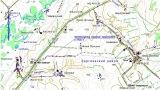 Рисунок 1 – Обзорная схема района работ2.3 Перечень координат характерных точек границ зон планируемого размещения линейных объектов Устанавливаемая красная линия совпадает с границей зоны планируемого размещения линейных объектов, территорией, в отношении которой осуществляется подготовка проекта планировки.  В соответствии с ФЗ от 02.08.2019г №283-ФЗ красные линии - линии, которые обозначают границы территорий общего пользования и подлежат установлению, изменению или отмене в документации по планировке территории. Таким образом красные линии рассматриваемой территории не устанавливаются.Координаты характерных точек границ красных линий.Ширина полосы временного отвода для трассы нефтегазосборного трубопровода, выкидного трубопровода составляет 24,0 м.Ширина полосы временного отвода для трассы ВЛ-6 кВ составляет 8,0 мШирина полосы временного отвода для трассы линии анодного заземления составляет 6,0 м.Ширина полосы постоянного отвода для подъездной дороги составляет 6,5 м.При строительстве площадочных сооружений принята организационно-технологическая схема на основе применения узлового метода.При строительстве нефтепровода принята полевая (трассовая) схема выполнения сварочно-монтажных работ.В основу организации производства сварочно-монтажных работ в трассовых условиях положен поточный метод, который заключается в непрерывном и ритмичном выполнении отдельных технологических операций с учетом оптимального уровня их совмещения.Комиссия считает земельный участок, расположенный в муниципальном районе Сергиевский Самарской области признать пригодным для строительства объекта 5756П «Реконструкция напорного нефтепровода ДНС «Южно-Орловская» - УПСВ «Екатериновская» (замена аварийного участка).Ограничений в использовании земельного участка нет.В районе проектируемых объектов охраняемых природных территорий (заповедников, заказников, памятников природы) нет.Необходимости использования для строительства земельных участков вне земельного участка, предоставляемого для строительства объекта капитального строительства нет.2.4. Перечень координат характерных точек границ зон планируемого размещения линейных объектов, подлежащих переносу (переустройству) из зон планируемого размещения линейных объектовЦелью работы является расчет площадей земельных участков, отводимых под строительство объекта 5756П «Реконструкция напорного нефтепровода ДНС «Южно-Орловская» - УПСВ «Екатериновская» (замена аварийного участка) на территории сельского поселения Черновка муниципального района Сергиевский Самарской области. В связи с чем, объекты, подлежащие переносу (переустройству) отсутствуют. 2.5. Предельные параметры разрешенного строительства, реконструкции объектов капитального строительства, входящих в состав линейных объектов в границах зон их планируемого размещенияПланировочные решения генерального плана проектируемых площадок разработаны с учетом технологической схемы, подхода трасс инженерных коммуникаций, существующих и ранее запроектированных сооружений и инженерных коммуникаций, рельефа местности, наиболее рационального использования земельного участка, а также санитарно-гигиенических и противопожарных норм.Расстояния между зданиями и сооружениями приняты в соответствии с требованиями противопожарных и санитарных норм:•Федеральные нормы и правила в области промышленной безопасности «Правила безопасности в нефтяной и газовой промышленности» от 18.12.2013;•ППБО-85 «Правила пожарной безопасности в нефтяной и газовой промышленности»;•ПУЭ «Правила устройства электроустановок»;•СП 231.1311500.2015 «Обустройство нефтяных и газовых месторождений»;•СП 18.13330.2011 «Генеральные планы промышленных предприятий».Расстояния от проектируемого нефтепровода до населенных пунктов и других линейных объектов приведены в таблице 4.1 Таблица 4.1 Расстояния от оси трассы проектируемого нефтепровода до населенных пунктов, промышленных и сельскохозяйственных объектов, расстояния между параллельными друг другу трассами линейных объектовВ виду того, что линейный объект располагается в зоне СХ1, предельные параметры разрешенного строительства, максимальный процент застройки, минимальные отступы от границ земельных участков в целях определения мест допустимого размещения объектов на такие объекты отсутствуют.Требования к архитектурным решениям объектов капитального строительства, входящих в состав линейных объектов, в границах каждой зоны планируемого размещения таких объектов, с указанием:•требований к цветовому решению внешнего облика таких объектов;•требований к строительным материалам, определяющим внешний облик таких объектов;•требований к объемно-пространственным, архитектурно-стилистическим и иным характеристикам таких объектов, влияющим на их внешний облик и (или) на композицию, а также на силуэт застройки исторического поселенияотсутствуют в связи с тем, что территория проектирования не относится к территории исторического поселения. Информация  о необходимости осуществления мероприятий по защите сохраняемых объектов  капитального строительства, объектов культурного наследия от возможного негативного воздействия в связи с размещением линейных объектов отсутствует в связи с отсутствием таких объектов.Предельные размеры земельных участков и предельные параметры разрешенного строительства, реконструкции объектов капитального строительства в зонах сельскохозяйственного использования (введена в действие Решением Собрания представителей сельского поселения Черновка муниципального района Сергиевский Самарской области.Примечание: - минимальная площадь земельного участка для зоны Сх1 «Зона сельскохозяйственных угодий» устанавливается для соответствующих территориальных зон, расположенных в границах населенного пункта.».- в целях применения настоящей статьи прочерк в колонке значения параметра означает, что данный параметр не подлежит установлению.2.6. Информация о необходимости осуществления мероприятий по защите сохраняемых объектов капитального строительства (здание, строение, сооружение, объекты, строительство которых не завершено), существующих и строящихся на момент подготовки проекта планировки территории, а также объектов капитального строительства, планируемых к строительству в соответствии с ранее утвержденной документацией по планировке территории, от возможного негативного воздействия в связи с размещением линейных объектовОбъекты производственного назначения, линейные объекты, аварии на которых могут привести к возникновению чрезвычайной ситуации на проектируемых сооружениях, не выявлено.Кроме того, на объекте при его эксплуатации в целях предупреждения развития аварии и локализации выбросов (сбросов) опасных веществ предусматриваются такие мероприятия, как разработка плана ликвидации (локализации) аварий, прохождение персоналом учебно-тренировочных занятий по освоению навыков и отработке действий и операций при различных аварийных ситуациях. Устройства по ограничению, локализации и дальнейшей ликвидации аварийных ситуаций предусматриваются в плане ликвидации (локализации) аварий.Объект строительства 5756П «Реконструкция напорного нефтепровода ДНС «Южно-Орловская» - УПСВ «Екатериновская» (замена аварийного участка) на территории сельского поселения Черновка муниципального района Сергиевский Самарской области» пересекает объекты капитального строительства, планируемые к строительству в соответствии с ранее утвержденной документацией по планировке территории 1014П «ПС 35/10кВ «Южно-Орловская».2.7. Информация о необходимости осуществления мероприятий по сохранению объектов культурного наследия от возможного негативного воздействия в связи с размещением линейных объектовОбъекты культурного наследия - объекты, возникшие в результате исторических событий, представляющие собой ценность с точки зрения истории, археологии, архитектуры, градостроительства, искусства, науки и техники, эстетики, этнологии или антропологии, социальной культуры и являющиеся свидетельством эпох и цивилизаций, подлинными источниками информации о зарождении и развитии культуры.Отношения в области организации, охраны и использования, объектов историко-культурного наследия регулируются федеральным законом №73-ФЗ от 25.06.2002 г. «Об объектах культурного наследия (памятниках истории и культуры) народов Российской Федерации». В соответствии со статьей 37 Федерального закона от 25 июня 2002 г. № 73-ФЗ «Об объектах культурного наследия (памятниках истории и культуры) народов Российской Федерации» в случае обнаружения в процессе ведения строительно-монтажных работ объектов, обладающих признаками объекта культурного наследия, предприятие обязано сообщить об этом органу исполнительной власти субъекта Российской Федерации, уполномоченному  в области охраны объектов культурного наследия и приостановить работы. Согласно ответу Управления по государственной охране объектов культурного наследия Самарской области объекты культурного наследия на участке работ отсоветуют Особо охраняемые природные территории (ООПТ) – участки земли, водной поверхности и воздушного пространства над ними, где располагаются природные комплексы и объекты, которые имеют особое природоохранное значение, которые изъяты решениями органов государственной власти из хозяйственного использования и для которых установлен особый режим охраны. В соответствие со ст. 1 Федерального закона от 14.03.1995 г. №33-ФЗ Федеральный закон от 14.03.1995 N 33-ФЗ (ред. от 28.12.2016) «Об особо охраняемых природных территориях» ООПТ принадлежат объектам общенационального достояния.Особо охраняемые природные территории (ООПТ) – участки земли, водной поверхности и воздушного пространства над ними, где располагаются природные комплексы и объекты, которые имеют особое природоохранное значение, которые изъяты решениями органов государственной власти из хозяйственного использования и для которых установлен особый режим охраны. В соответствие со ст. 1 Федерального закона от 14.03.1995 г. №33-ФЗ Федеральный закон от 14.03.1995 N 33-ФЗ (ред. от 28.12.2016) «Об особо охраняемых природных территориях» ООПТ принадлежат объектам общенационального достояния.Согласно ответу Администрации Сергиевского района от 01.07.2019г. № 2158, на участке изысканий отсутствуют ООПТ местного значения.Скотомогильники и другие захоронения, неблагополучные по особо опасным инфекционным и инвазионным заболеваниямСкотомогильники - места для захоронения трупов животных, конфискатов мясокомбинатов и боен (забракованные туши и их части), отходов и отбросов, получаемых при переработке сырых животных продуктов.Участок под скотомогильник должен иметь низкий уровень грунтовых вод (не менее 2,5 м от поверхности почвы), располагаться не ближе 0,5 км от населенного пункта, вдали от пастбищ, водоемов, колодцев, проезжих дорог и скотопрогонов. Скотомогильники должны иметь ограждение и быть обнесенными валом со рвом глубиной 1,4 м и шириной 1 м. Въезд оборудуется воротами. За скотомогильниками осуществляется систематический санитарный и ветеринарно-санитарный надзор.Месторождения полезных ископаемых Правовая охрана недр представляет собой урегулированную правом систему мер, направленную на обеспечение рационального использования недр, предупреждение их истощения и загрязнения в интересах удовлетворения потребностей экономики и населения, охраны окружающей природной среды. Основными требованиями по охране недр являются (ст. 23 Закона РФ «О недрах» [2]):•соблюдение установленного законодательством порядка предоставления недр и недопущение самовольного пользования;•обеспечение полноты геологического изучения, рационального, комплексного использования и охраны недр;•проведение опережающего геологического изучения недр, обеспечивающего достоверную оценку запасов полезных ископаемых или свойств участка недр, предоставляемого в целях, не связанных с добычей полезных ископаемых;•обеспечение наиболее полного извлечения запасов основных и совместно с ними залегающих полезных ископаемых и попутных компонентов, а также достоверный учет извлекаемых и оставляемых в недрах их запасов;•охрана месторождений полезных ископаемых от затопления, обводнения, пожаров и других факторов, снижающих качество полезных ископаемых и промышленную ценность месторождений;•предотвращение загрязнения недр при проведении работ, связанных с недропользованием (подземное хранение нефти, газа, захоронение вредных веществ и отходов, сброс сточных вод);•предотвращение накопления промышленных и бытовых отходов на площадях водосбора и в местах залегания подземных вод.Учитывая невоспроизводимый характер и экономическое значение минеральных богатств, заключенных в недрах, закон устанавливает приоритет использования и охраны полезных ископаемых. Участок недр, располагающий запасами месторождений полезных ископаемых, предоставляется в первую очередь для их разработки. Проектирование и строительство населенных пунктов, промышленных комплексов и других хозяйственных объектов разрешается только после получения заключения органов управления государственным фондом недр об отсутствии полезных ископаемых в недрах под участком предстоящей застройки. Согласно Заключению Департамента по недропользованию по приволжскому федеральному округу земельный участок предстоящей застройки под объект 5756П находится в пределах Южно-Орловского месторождения нефти на Южно-Орловском участке недр, предоставленном в пользование АО «Самаранефтегаз» (Лицензия СМР 02070 НЭ);Южно-Орловском месторождении нефти на Селитьбенском участке недр, предоставленном в пользование АО «Самаранефтегаз» (Лицензия СМР 15986 НР).Защитные леса и особо защитные участки лесаСогласно Лесному Кодексу РФ (№ 200-ФЗ от 04.01.2006) защитные леса подлежат освоению в целях сохранения средообразующих, водоохранных, защитных, санитарно-гигиенических, оздоровительных и иных полезных функций лесов с одновременным использованием лесов при условии, если это использование совместимо с целевым назначением защитных лесов и выполняемыми ими полезными функциями.С учетом особенностей правового режима защитных лесов определяются следующие категории указанных лесов:•леса, расположенные на особо охраняемых природных территориях;•леса, расположенные в водоохранных зонах;•леса, выполняющие функции защиты природных и иных объектов;•ценные леса.К ценным лесам относятся: •государственные защитные лесные полосы;•противоэрозионные леса;• леса, расположенные в пустынных, полупустынных, лесостепных, лесотундровых зонах, степях, горах;•леса, имеющие научное или историческое значение;•орехово-промысловые зоны;•лесные плодовые насаждения;•ленточные боры;•запретные полосы лесов, расположенные вдоль водных объектов;• нерестоохранные полосы лесов.К особо защитным участкам лесов относятся:•берегозащитные, почвозащитные участки лесов, расположенных вдоль водных объектов, склонов оврагов;•опушки лесов, граничащие с безлесными пространствами;•лесосеменные плантации, постоянные лесосеменные участки и другие объекты лесного семеноводства;•заповедные лесные участки;•участки лесов с наличием реликтовых и эндемичных растений;•места обитания редких и находящихся под угрозой исчезновения диких животных;• другие особо защитные участки лесов.Согласно ответа Министерства лесного хозяйства, охраны окружающей среды и природопользования Самарской области, рассматриваемый земельный участок к землям лесного фонда не относится. Зоны санитарной охраны и источники питьевого водоснабженияЗона санитарной охраны (ЗСО) источников водоснабжения регламентируется СанПиН 2.1.4.1110-02 «Питьевая вода и водоснабжение населенных мест. Зоны санитарной охраны источников водоснабжения и водопроводов питьевого назначения».Согласно ответу Министерства лесного хозяйства, охраны окружающей среды и природопользования Самарской области от 17.09.2019г. № 27-04-01/16627:• министерством не предоставлялись поверхностные водные объекты, расположенные вблизи от проектируемого объекта изысканий, в пользование с целью забора водных ресурсов для хозяйственно-питьевых нужд;•в границах запрашиваемого объекта отсутствуют участки недр местного значения, содержащие подземные воды, право пользования которыми предоставлено министерством, а также водозаборы поверхностных и подземных вод, используемые для централизованного водоснабжения хозяйственно-питьевого назначения, зоны санитарной охраны которых установлены в соответствии с Порядком утверждения проектов округов и зон санитарной охраны водынх объектоы, используемых для питьевого, хозяйственно-бытового водоснабжения и в лечебных целях, и установления границ и режима зон санитарной охраны источников питьевого и хозяйственно-бытового водоснабжения, утвержденным постановлением Правительства Самарской области от 19.12.2017г. № 858.Согласно ответа Администрации Сергиевского района подземные и поверхностные источники питьевого водоснабжения и зоны санитарной охраны, поверхностных и подземных источников водоснабжения в районе расположения объекта отсутствуют.Другие зоны экологических ограниченийДля определения наличия экологических ограничений на исследуемой территории были изучены и проанализированы материалы:•«Карта зон с особыми условиями использования территории сельского поселения Черновка МР Сергиевский СО»;•«Схема зон с особыми условиями использования территории МР Сергиевский».Согласно проанализированным данным на участке работ и в радиусе 3 км от проектируемых сооружений отсутствуют •несанкционированные свалки и поли гоны ТБО;•Лечебно-оздоровительные местности, курорты регионального значения, санитарно-курортные организации;•Кладбища и иные объекты похоронного значения не имеется;•Особо ценных продуктивные сельхозугодия.2.8. Информация о необходимости осуществления мероприятий по охране окружающей средыПри эксплуатации объектов нефтегазодобывающей промышленности возникают, в основном, типичные аварийные ситуации. При авариях загрязнению подвержены атмосфера, поверхностные и подземные воды, недра, почвенно-растительный покров. Аварийные ситуации могут оказывать сильно негативное влияние на окружающую среду, когда требуются большие материальные затраты для ее восстановления.Статистика произошедших аварий по объектам нефтяной промышленности показывает, что последствиями этих аварий являются: разрушения объектов производства в результате взрывов и пожаров, человеческие жертвы в результате действия ударной волны, теплового излучения и токсичных газов, загрязнение окружающей среды.Аварии могут различаться по масштабам и продолжительности воздействия на окружающую природную среду, на расположенные вблизи объекты и людей. Различают крупные, проектные и экстремальные проектные аварии.Крупная авария – авария, при которой гибнет не менее десяти человек.Проектная авария - авария, для которой обеспечение заданного уровня безопасности гарантируется предусмотренными в проекте промышленного предприятия системами обеспечения безопасности.Экстремальная (максимальная) проектная авария – проектная авария с наиболее тяжелыми последствиями. Экстремальные аварии могут сопровождаться травмированием, а также гибелью людей.Последствия аварий определяются количеством вытекающих легковоспламеняющихся жидкостей, горючих газов, расположением соседнего оборудования, смежных блоков, присутствием обслуживающего персонала в зонах риска.В настоящей проектной документации рассматриваются аварийные ситуации на проектируемых сооружениях в результате аварийной разгерметизации оборудования в виде порывов полным сечением и в виде образования свищей. Экстремальные аварии на проектируемом объекте рассматриваются лишь в связи с возникновением порывов на оборудовании. Аварийные ситуации, связанные с образованием свищей, как правило, относятся к менее масштабным авариям.Аварийные ситуации на проектируемом объекте, связанные с образованием свищей, могут развиваться по следующему сценарию: разгерметизация оборудования, фланцевых соединений задвижек или тела трубы с появлением свища, разлив газонасыщенной нефти на площадку при надземном расположении, истечение нефти в грунт при подземном расположении, выход газонасыщенной нефти на поверхность, образование лужи разлития, пожар пролива.Последствиями таких аварий могут быть:•загрязнение почвы, недр, подземных и поверхностных вод;•загрязнение атмосферы парами нефти, попутным газом и продуктами горения при пожаре пролива, отравление персонала;•тепловое воздействие на людей и близлежащие объекты.Аварийные ситуации на проектируемом объекте, связанные с возникновением порывов, могут развиваться по следующим сценариям:•разгерметизация оборудования полным сечением, разлив газонасыщенной нефти на площадку при надземном расположении, истечение нефти в грунт при подземном расположении и выход газонасыщенной нефти на поверхность, образование лужи разлития, пожар пролива при появлении источника его инициирования;•разгерметизация оборудования полным сечением, разлив газонасыщенной нефти на площадку при надземном расположении, истечение нефти в грунт при подземном расположении и выход газонасыщенной нефти на поверхность, образование парогазовоздушного облака, сгорание облака с развитием избыточного давления при появлении источника его инициирования.Последствиями таких аварий могут быть:•загрязнение почвы, недр, подземных и поверхностных вод;•загрязнение атмосферы парами нефти, попутным газом и продуктами горения при пожаре пролива, отравление персонала;•тепловое воздействие при пожаре пролива нефти на близлежащие объекты и обслуживающий персонал;•ударное воздействие при взрыве на близлежащие объекты и обслуживающий персонал.Мероприятия по охране окружающей среды при обустройстве месторождений, являются важным элементом деятельности нефтегазодобывающего предприятия АО «Самаранефтегаз».На предприятии разрабатываются программы, предусматривающие  организационные и технико-технологические мероприятия, направленные на повышение надежности оборудования и трубопроводов, охрану атмосферного воздуха, недр, водных и земельных ресурсов.Мероприятия по охране атмосферного воздуха Принятые в проектной документации технические решения направлены на максимальное использование поступающего сырья, снижение технологических потерь, экономию топливно-энергетических ресурсов. С целью максимального сокращения выбросов загрязняющих веществ, которые неизбежны при эксплуатации нефтепромыслового оборудования, в проектной документации предусмотрены следующие мероприятия:•принято стандартное или стойкое к сульфидно-коррозионному растрескиванию (СКР) материальное исполнение трубопровода;•применение защиты трубопровода и оборудования от почвенной коррозии изоляцией усиленного типа;•применение труб и деталей трубопровода с увеличенной толщиной стенки трубы выше расчетной;•защита от атмосферной коррозии наружной поверхности надземных участков трубопровода и арматуры лакокрасочными материалами;•использование минимально необходимого количества фланцевых соединений. Все трубопроводы выполнены на сварке, предусмотрен 100 % контроль сварных соединений неразрушающими методами контроля;•автоматическое отключение электродвигателя погружных насосов при отклонениях давления в выкидном трубопроводе выше и ниже установленных пределов;•контроль давления в трубопроводе;•автоматическое закрытие задвижек при понижении давления нефти в нефтепроводе;•аварийную сигнализацию заклинивания задвижек;•контроль уровня нефти в подземных дренажных емкостях.В соответствии с «Рекомендациями по основным вопросам воздухоохранной деятельности» мероприятия по регулированию выбросов не разработаны, так как выбросы загрязняющих веществ от проектируемого объекта создают на границе ближайшей жилой застройки приземные концентрации менее 0,05 ПДКм.р.Мероприятия по охране и рациональному использованию земельных ресурсов и почвенного покроваС целью защиты почв от загрязнения при проведении строительно-монтажных работ проектной документацией предусмотрены следующие мероприятия:•перед началом строительно-монтажных работ после оформления отвода земельных участков выполняются работы по подготовке территории. Инженерная подготовка земельного участка заключается в снятии и хранение во временных отвалах плодородного слоя почвы, отводе дождевых вод по спланированной территории за пределы площадки;•для минимизации воздействия выполнение строительных работ, передвижение транспортной и строительной техники, складирование материалов и отходов осуществляется на специально организуемых площадках в пределах полосы отвода земель; •соблюдение чистоты на стройплощадке,  разделение отходов производства и потребления; вывоз отходов по мере  заполнения контейнеров; •в целях сохранения плодородного слоя почвы на площадях временного отвода предусматривается комплекс мероприятий технического и биологического этапов рекультивации. Мероприятия по рациональному использованию и охране вод и водных биоресурсов на пересекаемых линейным объектом реках и иных водных объектах Мероприятия по охране и рациональному использованию водных ресурсов включают в себя комплекс мероприятий, направленных на сохранение качественного состояния подземных и поверхностных вод для использования в народном хозяйстве.Согласно Водному кодексу, в границах водоохранных зон допускается проектирование, размещение, строительство, реконструкция, ввод в эксплуатацию, эксплуатация хозяйственных и иных объектов при условии оборудования таких объектов сооружениями, обеспечивающими охрану объектов от загрязнения, засорения и истощения вод.В границах водоохранных зон запрещается:•использование сточных вод для удобрения почв;•размещение кладбищ, скотомогильников, мест захоронения отходов производства и потребления, радиоактивных, химических, взрывчатых, токсичных, отравляющих и ядовитых веществ;•осуществление авиационных мер по борьбе с вредителями и болезнями растений;•движение и стоянка транспортных средств (кроме специальных транспортных средств), за исключением их движения по дорогам и стоянки на дорогах и в специально оборудованных местах, имеющих твердое покрытие.В прибрежных защитных полосах, наряду с установленными выше ограничениями, запрещается:•распашка земель;•размещение отвалов размываемых грунтов;•выпас сельскохозяйственных животных и организация для них летних лагерей, ванн.С целью охраны вод и водных ресурсов в период строительства проектом предусмотрены следующие мероприятия:- площадки стоянки, заправки спецтехники и автотранспорта, площадки складирования мусора и отходов, площадка бытовых помещений расположены вне водоохранных зон водных объектов; - в пределах прибрежных защитных зон рек и водоемов запрещается устраивать отвалы грунта; - хозяйственно бытовые сточные воды собираются в накопительные емкости и вывозятся по договору, заключенному подрядной организацией на очистные сооружения;- после окончания строительства предусмотрена разборка всех временных сооружений, очистка стройплощадки,  рекультивация  нарушенных земель.Рыбоохранные мероприятияДанной проектной документацией рыбоохранные мероприятия не разрабатываютсяМероприятия по рациональному использованию общераспространенных полезных ископаемых, используемых в строительствеВ процессе строительства проектируемых сооружений для устройства подстилающих оснований используется песок. Проектной документацией определены оптимально минимальные объемы песка. Разработка новых карьеров песка проектной документацией не предусматривается. Мероприятия по сбору, использованию, обезвреживанию, транспортировке и размещению опасных отходов Обращение с отходами проводится в соответствии с требованиями Федерального Закона от 24 июня 1998 года № 89-ФЗ «Об отходах производства и потребления», действующих экологических, санитарных правил и норм по обращению с отходами.Порядок обращения с отходами в периоды строительства и эксплуатации проектируемых объектов подробно описан в п. 2.7. Предусмотренные решения обеспечат безопасность обращения с отходами на производственных площадках, а также позволят предотвратить поступление загрязняющих веществ с мест накопления отходов в природную среду.Для снижения негативного воздействия на окружающую среду при обращении с отходами в период строительства необходимо проведение комплекса организационно-технических мероприятий:•очистка строительных площадок и территории, прилегающей к ним от отходов и строительного мусора;•организация мест накопления отходов в соответствии с требованиями природоохранного законодательства и требованиями, установленными АО «Самаранефтегаз»;•накопление отходов на специально устроенных площадках раздельно по видам и классам опасности с учетом агрегатного состояния, консистенции и дальнейшего их направления;•своевременный вывоз образующихся и накопленных отходов к местам их размещения, обезвреживаний, переработки и др.;•своевременное заключение договоров на транспортирование и передачу отходов сторонним организациям, имеющих лицензии на соответствующий вид обращения с отходами, и полигонами отходов, внесенными в ГРОРО;•своевременное обучение рабочего персонала в соответствии с документацией по специально разработанным программам, назначение лиц, ответственных за производственный контроль в области обращения с отходами, разработка соответствующих должностных инструкций;•регулярное проведение инструктажа с лицами, ответственными за производственный контроль в области обращения с отходами, по соблюдению требований природоохранного законодательства РФ в области обращения с отходами, технике безопасности при обращении с опасными отходами;•отслеживание изменений природоохранного законодательства, в том числе в части обращения с отходами;•организация взаимодействия с органами охраны окружающей природной среды и санитарно-эпидемического надзора по всем вопросам обращения с отходами;•соблюдение технических условий эксплуатации оборудования и механизмов, проведение  профилактических работ, позволяющих устранить предпосылки сверхнормативного накопления производственных отходов;•организация надлежащего учета отходов и обеспечение своевременных платежей за размещение отходов.Для снижения негативного воздействия на окружающую среду при обращении с отходами, образующимися на месторождении, необходимо проведение комплекса организационно-технических мероприятий:•своевременная корректировка нормативно-разрешительной документации по обращению с отходами (ПНООЛР, лимиты на размещение);•соблюдение требования природоохранного законодательства РФ и регламентов АО «Самаранефтегаз» в части обращения с отходами;•своевременное заключение или продление договоров на передачу и транспортирование отходов с мест накопления отходов;•соблюдение экологического принципа о приоритетности переработки отходов над размещением;•своевременное обучение вновь поступившего в штат персонала правилам безопасности, охраны  труда и обращения с отходами;•соблюдение технических условий эксплуатации оборудования и механизмов, проведение  профилактических работ, позволяющих устранить предпосылки сверхнормативного накопления производственных отходов;•своевременное подача форм статотчетности в части образования отходов, внесение платежей за негативное воздействие на окружающую среду при обращении с отходами.Мероприятия по охране недр Воздействие на геологическую среду при строительстве проектируемого объекта обусловлено следующими факторами:•фильтрацией загрязняющих веществ с поверхности при загрязнении грунтов почвенного покрова;•интенсификацией экзогенных процессов при строительстве проектируемых сооружений.Важнейшими задачами охраны геологической среды являются своевременное обнаружение и ликвидация утечек нефтепродуктов из трубопроводов, обнаружение загрязнений в поверхностных и подземных водах.Индикаторами загрязнения служат антропогенные органические и неорганические соединения, повышенное содержание хлоридов, сульфатов, изменение окисляемости, наличие нефтепродуктов.Воздействие процессов строительства проектируемого объекта на геологическую среду связано с воздействием поверхностных загрязняющих веществ на различные гидрогеологические горизонты.С целью своевременного обнаружения и принятия мер по локализации очагов загрязнения рекомендуется вести мониторинг подземных и поверхностных вод.Эксплуатация проектируемых сооружений не оказывает негативного влияния на качество подземных вод. Учитывая интенсивную антропогенную нагрузку на территорию, рекомендуется использовать существующую наблюдательную сеть для экологического контроля за состоянием подземных вод с учетом всех источников возможного загрязнения объектов нефтяной структуры.Наряду с производством режимных наблюдений рекомендуется выполнять ряд мероприятий, направленных на предупреждение или сведение возможности загрязнения подземных и поверхностных вод до минимума. При этом предусматривается:•получение регулярной и достаточной информации о состоянии оборудования и инженерных коммуникаций;•своевременное реагирование на все отклонения технического состояния оборудования от нормального;•размещение технологических сооружений на площадках с твердым покрытием;•сбор производственно-дождевых стоков в подземную емкость.Осуществление перечисленных природоохранных мероприятий по защите недр позволит обеспечить экологическую устойчивость геологической среды при обустройстве и эксплуатации данного объекта.На недропользователей возлагается обязанность приводить участки земли и другие природные объекты, нарушенные при пользовании недрами, в состояние, пригодное для их дальнейшего использования.Мероприятия по охране объектов растительного и животного мира и среды их обитания Для обеспечения рационального использования и охраны почвенно-растительного слоя проектной документацией предусмотрено:•последовательная рекультивация нарушенных земель по мере выполнения работ;•защита почвы во время строительства от ветровой и водной эрозии путем трамбовки и планировки грунта при засыпке траншей;•жесткий контроль за регламентом работ и недопущение аварийных ситуаций, быстрое устранение и ликвидация последствий (в случае невозможности предотвращения);•на участках работ вблизи водных объектов для предотвращения попадания в них углеводородного сырья (при возможных аварийных ситуациях) рекомендуется сооружение задерживающих валов из минерального грунта.С целью минимизации отрицательных воздействий на территорию при строительстве объекта необходимо максимально использовать существующие подъездные дороги, складские площадки и др.При засыпке трубопровода пространство под трубой и по ее сторонам будет заполняться рыхлым материалом. Операции по засыпке будут проводиться так, чтобы свести к минимуму возможность нанесения дополнительных повреждений растительности. Грунт, который не поместится в траншее, будет сдвинут поверх траншеи для компенсации будущего оседания. По окончании засыпки траншеи, трасса и другие участки строительства будут очищены от мусора и строительных отходов. При необходимости, поверхность трассы будет спланирована, а все нарушенные поверхности будут восстановлены до исходного (или близко к исходному) состояния.При производстве работ в непосредственной близости от лесных насаждений в пожароопасный сезон (т.е. в период с момента схода снегового покрова в лесных насаждениях до наступления устойчивой дождливой осенней погоды или образования снегового покрова) должен быть обеспечен контроль за соблюдение правил противопожарной безопасности. В частности должно быть запрещено:•разведение костров в лесных насаждениях, лесосеках с оставленными порубочными остатками, в местах с подсохшей травой, а также под кронами деревьев;•заправка горючим топливных баков двигателей внутреннего сгорания при работе двигателя, использование машин с неисправной системой питания двигателя, а также курение или пользование открытым огнем вблизи машин, заправляемых горючим;•бросать горящие спички, окурки и горячую золу из курительных трубок;•оставлять промасленные или пропитанные бензином, керосином или иными горючими веществами обтирочный материал в не предусмотренных специально для этого местах;•выжигание травы на лесных полянах, прогалинах, лугах и стерни на полях, непосредственно примыкающих к лесам, к защитным и озеленительным лесонасаждениям.Что касается дикой фауны, то выявленные в районе строительных работ представители животного мира (а это в основном, синантропные виды) хорошо приспособлены к проживанию в условиях антропогенного воздействия. Эти виды настолько жизнеспособны, что на них не скажется влияние строительства, численность их стабильна.С целью охраны обитающих здесь видов в период гнездования и вывода потомства на рассматриваемой территории необходимо ограничить перемещение техники и бесконтрольные проезды по территории.В целях охраны животных и особенно редких их видов в районе проектируемой деятельности целесообразно провести инвентаризацию животных, установить места их обитания и кормежки.Это позволит сохранить существующие места обитания животных и в последующий период эксплуатации сооружений.При проектировании, строительстве новых и эксплуатации (в т. ч. ремонте, техническом перевооружении и реконструкции) воздушных линий электропередачи должны предусматриваться меры по исключению гибели птиц от электрического тока при их соприкосновении с проводами, элементами траверс и опор, трансформаторных подстанций, оборудования антикоррозионной электрохимической защиты трубопроводов и др.В соответствии с принятыми технологическими решениями для предотвращения риска гибели птиц от поражения электрическим током проектируемая ВЛ оборудуется птицезащитными устройствами ПЗУ ВЛ-6 (10) кВ в виде защитных кожухов из полимерных материалов.2.9. Информация о необходимости осуществления мероприятий по защите территории от чрезвычайных ситуаций природного и техногенного характера, в том числе по обеспечению пожарной безопасности и гражданской обороне. Мероприятия по защите территории от чрезвычайных ситуаций природного и техногенного характера, в том числе по обеспечению пожарной безопасности и гражданской обороне  Анализ аварийных ситуаций на объектах, идентичных проектируемому, показал, что на проектируемых сооружениях с определенной вероятностью возможны аварии с взрывом и/или пожаром, выбросом сероводородом, которые могут повлечь за собой человеческие жертвы, ущерб здоровью людей или окружающей природной среде, значительные материальные потери, т.е. вызвать чрезвычайную ситуацию (ЧС). Другими словами, проектируемые технологические сооружения относятся к опасным сооружениям, на которых возможны аварийная разгерметизация технологического оборудования и выход добываемого продукта на поверхность, что может привести к возникновению ЧС.Опасными веществами на проектируемом объекте является транспортируемая водонефтяная эмульсия.Проектируемые технологические сооружения (заменяемые участки напорного трубопровода) относятся к опасным сооружениям, на которых возможны аварийная разгерметизация технологического оборудования и выход добываемого продукта на поверхность, что может привести к возникновению ЧС.В соответствии с Федеральным законом от 20 июня 1997 года № 116-ФЗ проектируемый объект является опасным производственным объектом, поскольку на данном объекте транспортируются горючая жидкость (нефть) способная возгораться от источника зажигания и самостоятельно гореть после его удаления, а также воспламеняющееся вещество (попутный нефтяной газ), которое при нормальном давлении и в смеси с воздухом становится воспламеняющимся и температура кипения которого при нормальном давлении составляет ниже 20 0С (приложение 1 п. 1 а, 1 в. № 116-ФЗ).Динамика добычи нефти и жидкости (с учетом перспективных планов развития месторождения), поступающей в проектируемый напорный нефтепровод, принята в соответствии с заданием на проектирование.Характеристика применяемых в технологическом процессе веществ по характеру воздействия на организм человека представлена в таблице 3.1.Распределение опасного вещества представлено в таблице 3.1.Таблица 3.1По степени токсического воздействия на организм человека газонасыщенная нефть с месторождения относится к III классу опасности, т.е. является умеренно опасным веществом.Нефть – токсичное вещество, оказывающее вредное воздействие на организм человека. Углеводороды, составляющие основную часть нефти, обладают наркотическими свойствами.Нефтяной попутный газ, выделяемый при аварии, является токсичным газом. При отравлении нефтяным газом сначала наблюдается период возбуждения, характеризующийся беспричинной веселостью, затем наступает головная боль, сонливость, усиление сердцебиения, боли в области сердца, тошнота.Решения по исключению разгерметизации оборудования и предупреждению аварийных выбросов опасных веществ В целях снижения опасности производства, предотвращения аварийных ситуаций и сокращения ущерба от произошедших аварий в проекте предусмотрен комплекс технических мероприятий:•полная герметизация технологических процессов;•высокий уровень автоматизации и телемеханизации, обеспечивающий оперативную сигнализацию отклонений от рабочих параметров;•применение арматуры с классом герметичности не ниже «А»;•применение электрооборудования во взрывозащищённом исполнении;•блокировка оборудования и сигнализация при отклонении от заданных параметров эксплуатации объектов;•мероприятия по молниезащите и защите от статического электричества;•материальное исполнение выкидного и напорного трубопроводов принято из стали  повышенной коррозионной стойкости, класс прочности КП360;•трубопроводы укладываются на глубину не менее 1,0 м до верхней образующей трубы;•контроль сварных стыков;•оснащение трубопроводов устройствами для контроля за коррозией;•промывка и очистка внутренней полости трубопровода по окончании строительно-монтажных работ;•по трассе проектируемого участка напорного нефтепровода от ДНС «Южно-Орловская» до УПСВ «Екатериновская» предусмотрена запорная арматура в ручном исполнении: на переходе через Федеральную трассу М5 «Москва - Челябинск» (ПК 06+25,0; ПК 10+50,0), на переходе через овраг «Холодный» (ПК 40+60,0; ПК 43+85,0), на узле подключения выкидного трубопровода DN 100 мм со скв. № 25 Южно-Орловского месторождения;•переход через федеральную трассу М5 «Москва – Челябинск» предусматривается методом ГНБ в защитном футляре из труб диаметром 530х12 мм из стали В-10. Длина футляра 212,0 м;•переход через овраг «Холодный» выполняется надземно на опорах в защитном футляре из труб диаметром 530х12 мм из стали В-10. Длина футляра 39,5 м;•контролю физическими методами 100 % сварных стыков напорного нефтепровода, в том числе радиографическим методом 100 % соединений трубопроводов категории С и В и 25 % соединений выкидного трубопровода от скв. № 25 категории Н;•испытание трубопровода на прочность и герметичность гидравлическим способом;•защита трубопровода от внутренней и почвенной коррозии;•защита от атмосферной коррозии наружной поверхности трубопроводов, арматуры и металлоконструкций;•электрохимзащита трубопроводов.Состав рекомендуемого комплекса организационных мероприятий:•соблюдение технологических режимов эксплуатации сооружений;•соблюдение периодичности планово-предупредительных ремонтов и регламента по эксплуатации и контролю технического состояния оборудования, труб и арматуры;•постоянный контроль за герметичностью трубопроводов, фланцевых соединений и затворов запорной арматуры;•поддержание в постоянной готовности и исправности оборудования, специальных устройств и приспособлений для пожаротушения и ликвидации возможных аварий, а также проведение обучения обслуживающего персонала правилам работы с этими устройствами;•проведение на предприятии периодических учений по ликвидации возможных аварийных ситуаций;•поддержание в высокой готовности к ликвидации возможных аварийных ситуаций всех подразделений предприятия, ответственных за проведение такого рода работ, путем поддержания на должном уровне технического оснащения.Решения, направленные на предупреждение развития аварии и локализацию выбросов (сбросов) опасных веществНа случай возникновения на проектируемом объекте аварийной ситуации и возможности ее дальнейшего развития в проектной документации предусматривается ряд мероприятий по исключению или ограничению и уменьшению масштабов развития аварии. В этих целях в проектной документации приняты следующие технические решения:•для обеспечения безопасности работы во взрывоопасных установках предусматривается электрооборудование, соответствующее по исполнению классу зоны, группе и категории взрывоопасной смеси;•размещение сооружений с учетом категории по взрывопожароопасности, с обеспечением необходимых по нормам разрывов;•расстояния между зданиями и сооружениями приняты в соответствии с требованиями противопожарных и санитарных норм;•автоматическое отключение электродвигателя погружного насоса при отклонении давления в выкидном трубопроводе выше и ниже установленных пределов;•автоматизация технологического процесса, обеспечивающая дистанционное управление и контроль за процессами из диспетчерского пункта;•вокруг скважин устраивается оградительный вал высотой 1,00 м;•установка запорной арматуры, класса герметичности затвора «А».Кроме того, на объекте при его эксплуатации в целях предупреждения развития аварии и локализации выбросов (сбросов) опасных веществ предусматриваются такие мероприятия, как разработка плана ликвидации (локализации) аварий, прохождение персоналом учебно-тренировочных занятий по освоению навыков и отработке действий и операций при различных аварийных ситуациях. Устройства по ограничению, локализации и дальнейшей ликвидации аварийных ситуаций предусматриваются в плане ликвидации (локализации) аварий.Решения по обеспечению взрывопожаробезопасностиВ целях обеспечения взрывопожарной безопасности, предусмотрен комплекс мероприятий, включающий в себя:•принятие планировочных решений генерального плана с учетом санитарно-гигиенических и противопожарных требований, подхода и размещения инженерных сетей;•размещение сооружений с учетом категории по взрывопожароопасности, с обеспечением необходимых по нормам разрывов;•объект обеспечивается первичными средствами пожаротушения;•персонал обучается безопасным приемам и методам работы на опасном производстве, предусматривается проведение инструктажей по технике безопасности, пожарной безопасности и охране труда;•освобождение трубопроводов от нефти во время ремонтных работ;•все работники допускаются к работе только после прохождения противопожарного инструктажа, а при изменении специфики работы проходят дополнительное обучение по предупреждению и тушению возможных пожаров в порядке, установленном руководителем;•для всех производственных, административных, складских и вспомогательных помещений устанавливается противопожарный режим и на видных местах вывешиваются таблички с указанием порядка вызова пожарной охраны;•правила применения на территории объекта открытого огня, проезда транспорта, допустимость курения и проведение временных пожароопасных работ устанавливаются общими объектовыми инструкциями о мерах пожарной безопасности;•предусматривается своевременная очистка территории объекта от горючих отходов, мусора, тары;•производство работ по эксплуатации и обслуживанию объекта в строгом соответствии с инструкциями, определяющими основные положения по эксплуатации, инструкциями по технике безопасности, эксплуатации и ремонту оборудования, составленными с учетом местных условий для всех видов работ, утвержденными соответствующими службами.Проектной документацией не предусмотрены здания, сооружения, помещения, наружные установки, подпадающие под требование категорирования по критерию взрывопожарной и пожарной опасности.Ближайшим подразделением пожарной охраны к проектируемому объекту «Техническое перевооружение напорного нефтепровода ДНС «Южно-Орловская» – УПСВ «Екатериновская»(замена аварийного участка)» является подразделение пожарной охраны ПЧ-175 ООО «РН-Пожарная безопасность», которая дислоцируется в поселке Суходол на расстоянии 34 км. Время прибытия на объект, в случае возникновения пожара, составляет 51 минута (при скорости движения пожарного автомобиля 40 км/ч).Проектируемый объект располагается за пределами территорий сельских поселений и городских округов, определенных ст. 76 Федерального закона РФ от 22.07.2008 №123-ФЗ.Численность личного состава дежурного караула составляет 6 человек. Личный состав обеспечен боевой одеждой, пожарная автотехника укомплектована диэлектрическими средствами. Тушение пожара до прибытия дежурного караула пожарной части осуществляется первичными средствами пожаротушения. Объект проектирования расположен вне территорий городских и сельских поселений, а также городских округов.К решениям по обеспечению взрывопожаробезопасности также относятся мероприятия, указанные в п. 3.7.1 «Решения по исключению разгерметизации оборудования и предупреждению аварийных выбросов опасных веществ» и п. 3.7.2 «Решения, направленные на предупреждение развития аварии и локализацию выбросов (сбросов) опасных веществ». Перечень мероприятий по гражданской оборонеСведения об отнесении проектируемого объекта к категории по гражданской оборонеВ соответствии с положениями постановления Правительства Российской Федерации от 16.08.2016 г. № 804 «Правила отнесения организаций к категориям по гражданской обороне в зависимости от роли в экономике государства или влияния на безопасность населения» проектируемые сооружения входят в состав АО «Самаранефтегаз» отнесенного к I категории по гражданской обороне. Территория Сергиевского района Самарской области, на которой располагаются проектируемые сооружения, не отнесена к группе по ГО.Расстояние до ближайшего категорированного города (г. Самара) составляет 60 км.В соответствии с п. 3.15 ГОСТ Р 55201-2012 территория на которой располагаются проектируемые сооружения входит в зону светомаскировки. Проектируемые сооружения продолжают свою деятельность в военное время и в другое место не перемещаются, являются стационарными объектами, размещенными непосредственно в районе залегания продуктивных пластов. Характер производства работ не предполагает возможности переноса деятельности проектируемых сооружений в военное время в другое место и перепрофилирование их на выпуск иной продукции. Демонтаж оборудования в особый период в короткие сроки технически не осуществим и экономически нецелесообразен. Решения по управлению гражданской обороной проектируемого объекта, системам оповещения персонала об опасностях, возникающих при ведении военных действий или вследствие этих действийОбщее руководство гражданской обороной в АО «Самаранефтегаз» осуществляет генеральный директор. Управление гражданской обороной на территории проектируемых сооружений осуществляют начальник ЦЭРТ-1. Для обеспечения управления гражданской обороной и производством будет использоваться:•ведомственная сеть связи;•производственно-технологическая связь;•телефонная и сотовая связь;•радиорелейная связь;•базовые и носимые радиостанции;•посыльные пешим порядком и на автомобилях.Для оповещения персонала проектируемых сооружений по сигналам гражданской обороны предусматривается использовать существующую систему оповещения АО «Самаранефтегаз», которая разработана в соответствии с требованиями «Положения о системах оповещения гражданской обороны», введенным в действие совместным Приказом МЧС РФ, Государственного комитета РФ Министерством информационных технологий и связи РФ и Министерством культуры и массовых коммуникаций РФ № 422/90/376 от 25.07.2006 г и систему централизованного оповещения Самарской области и районную систему оповещения Сергиевского района.На территории Самарской области информирования населения по сигналам ГО возложено на Главное управление МЧС России по Самарской области и осуществляется через оперативные дежурные смены органов повседневного управления: ФКУ «Центр управления в кризисных ситуациях Главного управления МЧС России по Самарской области» и Единые дежурно-диспетчерские службы муниципальных образований Самарской области.ГУ МЧС России по Самарской области подается предупредительный сигнал «Внимание! Всем!» и производиться трансляция сигналов оповещения гражданской обороны по средствам сетей телевизионного и радиовещания, электросирен, телефонной сети связи общего пользования, сотовой связи, смс-оповещения, информационно-телекоммуникационной сети «Интернет». При получении сигналов гражданской обороны администрация муниципального района Сергиевский также начинает транслировать сигналы гражданской обороны.В ЦИТС АО «Самаранефтегаз» сигналы ГО (распоряжения) и информация поступает от дежурного по администрации Октябрьского района г.о. Самара, оперативного дежурного ЦУКС (ГУ МЧС России по Самарской области), дежурного ЕДДС муниципального района Сергиевский по средствам телефонной связи, электронным сообщением по компьютерной сети. При получении сигнала ГО (распоряжения) и информации начальником смены ЦИТС АО «Самаранефтегаз» по линии оперативных дежурных ЦУКС (по Самарской области), администрации Октябрьского р-на г.о. Самара, ЕДДС Сергиевского муниципального района через аппаратуру оповещения или по телефону:•прослушивает сообщение и записывает его в журнал приема (передачи) сигналов ГО;•убеждается в достоверности полученного сигнала от источника, сообщившего сигнал по телефону немедленно после получения сигнала. После подтверждения сигнала ГО (распоряжения) и информации начальник смены ЦИТС информируем генерального директора АО «Самаранефтегаз» или должностное лицо его замещающего и по его указанию осуществляется полное или частичное оповещение персонала рабочей смены производственных объектов Общества. Оповещение персонала осуществляется оперативным дежурным дежурно-диспетчерской службы (ДДС) по средствам ведомственной сети связи, производственно-технологической связи, телефонной связи, сотовой связи, радиорелейной связи, рассылки электронных сообщений по компьютерной сети, по следующей схеме:•доведение информации и сигналов ГО по спискам оповещения №№ 1, 2, 3, 4, 5, 6, 7, 8;•дежурного диспетчера ЦЛАП-АСФ, дежурного диспетчера ООО «РН-Охрана-Самара», доведение информации и сигналов ГО до дежурного диспетчера ООО «РН-Пожарная безопасность»;•доведение информации и сигналов ГО до директора СЦУКС ПАО «НК «Роснефть», оперативного дежурного СЦУКС ПАО «НК «Роснефть»;•доведение информации и сигналов ГО диспетчером РИТС СГМ, до диспетчера ЦЭРТ-1;•доведение информации и сигналов ГО диспетчером ЦЭРТ-1 до дежурного оператора УПСВ «Екатериновская»;•доведение информации и сигналов ГО дежурным оператором УПСВ «Екатериновская» до обслуживающего персонала, находящегося на территории проектируемого объекта по средствам радиосвязи и сотовой связи.Доведение сигналов ГО (распоряжений) и информации в АО «Самаранефтегаз» осуществляется по линии дежурно-диспетчерских служб производственных объектов с использованием каналов телефонной, радиорелейной связи, корпоративной компьютерной сети. Персонал рабочей смены производственных объектов оповещается по объектовым средствам оповещения. Оповещение обслуживающего персонала, находящегося на территории УПСВ «Екатериновская» (место постоянного присутствия персонала), будет осуществляться дежурным оператором УПСВ «Екатериновская» с использованием существующих средств связи. Оповещение персонала находящегося на территории месторождения осуществляется по средствам сотовой связи. Обслуживающий персонал обеспечен сотовым телефоном, c использованием которого, он оповещается во время выездов на объект проектирования. Организация сотовой связи осуществляется через существующую сеть оператора GSM/GPRS-связи ПАО «Мегафон».В АО «Самаранефтегаз» разработаны инструкции и схемы оповещения персонала по сигналам ГО. Обязанности по организации и доведению сигналов ГО до персонала проектируемых сооружений возлагаются на дежурных диспетчеров ЦИТС, РИТС СГМ, ЦЭРТ-1, дежурного оператора УПСВ «Екатериновская».Мероприятия по световой и другим видам маскировки проектируемого объектаМероприятия по световой и другим видам маскировки проектируемого объекта проектной документацией не предусматриваются.Решения по обеспечению безаварийной остановки технологических процессов В целях реализации требований по безаварийной остановке технологического процесса, предусмотрена система диспетчерского контроля и управления, обеспечивающая прекращение процесса добычи в минимально короткие сроки, а также исключение или уменьшение масштабов появления вторичных поражающих факторов.При угрозе воздействия или воздействии по проектируемому объекту поражающих факторов современных средств поражения безаварийная остановка технологического процесса транспорта нефти и газа по проектируемому нефтепроводу в военное время по сигналам ГО проводится самостоятельно дежурным оператором на площадке УПСВ «Екатериновская» путем дистанционного перекрытия электроприводных задвижек с автоматизированного рабочего места (АРМ).Время на выполнение указанных операций по остановке технологического процесса получения сигналов ГО не превысит 10 мин.Мероприятия по повышению эффективности защиты производственных фондов проектируемого объекта при воздействии по ним современных средств пораженияМероприятия по повышению эффективности защиты производственных фондов проектируемых сооружений, при воздействии по ним современных средств поражения (в том числе от вторичных поражающих факторов) включают:•размещение технологического оборудования с учетом категории по взрывопожароопасности, с обеспечением необходимых по нормам проходов и с учетом требуемых противопожарных разрывов;•дистанционный контроль и управление объектами из диспетчерского пункта;•подземная прокладка трубопроводов на глубине не менее 1,0 м;•подготовка оборудования к безаварийной остановке;•поддержание в постоянной готовности сил и средства пожаротушения.Мероприятия по инженерной защите (укрытию) персонала в защитных сооружениях гражданской обороныНа территории проектируемых сооружений постоянного присутствия персонала не предусмотрено, в связи с этим строительство защитных сооружений для укрытия обслуживающего персонала проектной документацией не предусматривается.Мероприятия по обеспечению эвакуации персонала и материальных ценностей в безопасные районыВ соответствии с п. 2 «Правил эвакуации населения, материальных и культурных ценностей в безопасные районы», утвержденных постановлением Правительства Российской Федерации № 303 от 22.06.2004 г., мероприятия по обеспечению эвакуации персонала и материальных ценностей в безопасные районы проектной документацией не предусматриваются.ПриложениеДОКУМЕНТАЦИЯ ПО ПЛАНИРОВКЕ ТЕРРИТОРИИдля строительства объекта5756П: «Реконструкция напорного нефтепровода ДНС «Южно-Орловская» - УПСВ «Екатериновская» (замена аварийного участка)» в границах сельского поселения Черновкамуниципального района Сергиевский Самарской областиКнига 2. Проект планировки территории. Материалы по обоснованиюСамара, 2022г.Материалы по обоснованиюРаздел 3 "Материалы по обоснованию проекта планировки территории. Графическая часть"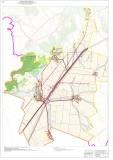 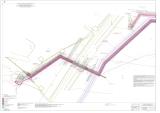 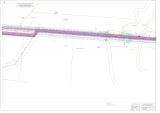 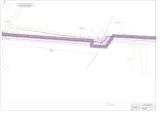 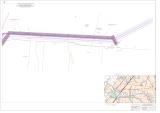 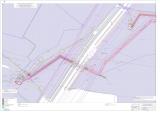 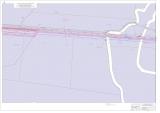 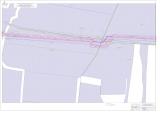 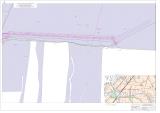 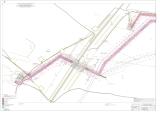 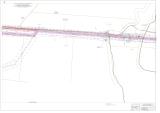 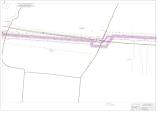 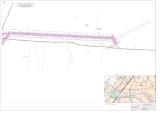 Раздел 4 "Материалы по обоснованию проекта планировки территории. Пояснительная записка"1.Описание природно-климатических условий территории, в отношении которой разрабатывается проект планировки территории В административном отношении изысканный объект расположен в Сергиевском районе (Северная группа месторождений АО «Самаранефтегаз) Самарской области.Ближайшие к району работ населенные пункты:•с. Черновка, расположенное в 2,2 км на юго-запад от ДНС «Южно-Орловская», в 9,5 км на юго-запад от точки врезки;•с. Орловка, расположенное в 3,4 км на юго-запад от точки врезки, в 5,0 км на юго-восток от ДНС «Южно-Орловская»;•п. Запрудный, расположенное в 5,0 км на север от ДНС «Южно-Орловская», в 7,5 км на северо-запад от точки врезки.Дорожная сеть района работ представлена автодорогой Москва-Челябинск (М-5), проходящей через район работ, подъездными автодорогами к указанным выше населенным пунктам, а также сетью полевых дорог.Гидрография представлена рекой Сок, протекающей в 7,4 км северо-западнее района работ, и рекой Вязовка протекающей в 2,8 км. южнее района работМестность района работ открытая, имеется пересечение с оврагом Холодный.Площадка точки подключения расположена на пастбищных землях. Ближайший населенный пункт – с. Орловка. На территории площадки имеются подземные коммуникаций. Рельеф на площадке равнинный.Площадка точки врезки расположена на пахотных землях. Ближайший населенный пункт – с. Орловка. На территории площадки имеются подземные коммуникаций. Рельеф на площадке равнинный.Трасса выкидного трубопровода от скважины № 25, протяженностью 944,5 м следует до точки врезки к проектируемому нефтепроводу в общем северном, восточном направлении по пахотным и пастбищным землям. По трассе имеются пересечения с подземными коммуникациями. Рельеф по трассе равнинный, с небольшим перепадом высот от 149,13 до 152,55.Трасса нефтепровода, протяженностью 7789,6 м, следует от существующего узла СОД до точки подключения ПК 79+40 в общем восточном направлении по пахотным и пастбищным землям. По трассе имеются пересечения с подземными коммуникациями. Рельеф по трассе равнинный, с небольшим перепадом высот от 124,63 до 160,61.Трасса кабеля ВОЛС от ДНС «Южно-Орловская» протяженностью 7975,2 м. следует до точки подключения в общем восточном направлении по пастбищным и пахотным землям. Рельеф по трассе равнинный, с небольшим перепадом высот от 124,63 до 160,29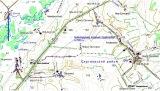 Рисунок 1.1 – Обзорная схема района проектируемых работТемпература воздуха. Температура воздуха на территории по данным МС Серноводск в среднем за год положительная и составляет 4,1 оС  Самым жарким месяцем является июль (плюс 20,3оС), самым холодным – январь (минус 12,7оС). Абсолютный максимум зафиксирован на отметке плюс 49оС, абсолютный минимум – минус 43оС. Средний из абсолютных минимумов температуры воздуха за год составляет минус 32 оС. Продолжительность периода со средней суточной температурой воздуха ≤0 °С, 149сут. Средняя максимальная температура воздуха самого жаркого месяца (июль) - плюс 28,0С. Средняя дата перехода среднесуточной температуры воздуха через 0 °С весной приходится на 3-6 апреля, осенью - на 28-31 октября Температура холодного периода (средняя температура наиболее холодной части отопительного периода) – минус 17,3 С. Таблица 1.1 - Температура воздуха, СТаблица 1.2 - Температурные параметры холодного периода года, МС СамараТаблица 1.3 Температурные параметры теплого периода года, МС СамараВетер на территории преобладает южной четверти (51% повторяемости). Штиль за год составляет 11 %. Скорость ветра, вероятность превышения которой составляет 5% (Серноводск) – 8 м/сек.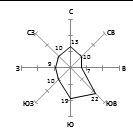 Рисунок 1.2 - Годовая повторяемость направлений ветра, %Таблица 0.3 - Повторяемость скорости ветра по градациям, % (Серноводск)Таблица 1.4 - Средняя месячная и годовая скорость ветра, максимальная скорость и порыв ветра (м/с) по флюгеру (ф) и анеморумбометру (а)Влажность воздуха характеризуется, прежде всего, упругостью водяного пара (парциальное давление) и относительной влажностью. Наиболее низкие значения последней наблюдаются обычно весной, когда приходящие воздушные массы сформированы над холодным морем. Согласно СП 50.13330.2012 «Тепловая защита зданий», по относительной влажности территория изысканий относится к 3 (сухой) зоне.Таблица 1.5 - Среднее месячное и годовое парциальное давление водяного пара, гПаТаблица 1.6 - Средняя месячная относительная влажность воздухаОсадки на территории составляют в среднем за год 462 мм. Главную роль в формировании стока играют осадки зимнего периода, большая часть жидких осадков расходуется на испарение и просачивание. Согласно «Научно-прикладному справочнику по климату СССР» на МС Самара наибольшее количество осадков (72 мм) отмечено 21.09.1916. Суточный максимум осадков 1% вероятности превышения равен 72 мм.Таблица 1.7 - Среднее месячное и годовое количество осадков, мм (Серноводск )Таблица 1.8 - Месячное и годовое количество жидких (ж), твердых (т) и смешанных (с) осадков, мм (Самара НПСК)Гололедно-изморозевые образования наблюдаются в период с ноября по апрель. По карте районирования территория изысканий по толщине стенки гололеда относится ко II району (СП 20.13330.2016, карта 3). Согласно ПУЭ территория проектирования относится к гололедному району III c толщиной стенки гололеда 20 мм. Таблица 1.9 - Среднее и наибольшее число дней с обледенением гололедного станка (Самара НПСК)Среди атмосферных явлений на территории фиксируются туман, гроза, метель, град, пыльная буря. Данные о среднем числе дней с туманом даны по МС Серноводск согласно приложению Н, а по остальным параметрам явлений – по МС Самара.Таблица 0.10 - Число дней с атмосферными явлениямиСнежный покров ложится чаще всего в третьей декаде октября (средняя дата 30 октября). Первый снег долго не лежит и тает. Устойчивый покров образуется обычно к 28 ноябрю. Максимальной мощности снеговой покров достигает к третьей декаде февраля. Разрушение снежного покрова и сход его протекает в более сжатые сроки, чем его образование.Таблица 1.11 - Число дней со снежным покровом, даты появления и образования снежного покрова (НПСК)Таблица 1.12 - Даты разрушения и схода снежного покрова (Самара НПСК)Таблица 1.13 – Декадная высота снежного покрова, см (НПСК)Температура почвогрунтов изменяется от самых низких значений на глубинах до 0,4 м в феврале до наибольшего прогрева на поверхности – в июле. В более глубоких слоях наступление годового минимума сдвигается ближе к весне, годовой максимум приходится на осенние месяцы. Начиная с глубины 0,8 м и ниже, температура почвы положительная.Таблица 1.144 - Годовой ход температуры почвогрунтов (Н.А. Попов «Климат Куйбышева»)В гидрологическом отношении район Южно-Орловского месторождения представлен водными объектами правобережной части бассейна р. Черновка: р. Вязовка, овр. Холодный, овр. Бурхов. Река Черновка располагается в 1,8 км юго-западнее ДНС «Южно-Орловская». Проектируемые сооружения находятся севернее р. Вязовка на минимальном расстоянии 1,3 км. Трасса нефтепровода (ПК40+00-ПК44+00), кабель ВОЛС (ПК41+00-ПК46+00) пересекают овр. Холодный.Река Черновка – приток первого порядка р. Сок – берет начало в 2 км восточнее с. Березовка Сергиевского района. Река протекает с юго-востока на северо-запад, у северной окраины с. Черновка круто меняя свое направление на противоположное, и впадает в р. Сок с левого берега у д. Лебяжинка. Длина водотока составляет 37 км. Район работ приурочен к нижнему течению реки. Водосбор р. Черновки в районе работ представляет собой открытую волнистую равнину, умеренно рассеченную овражно-балочной сетью. Природная зона лесостепная. На пахотные земли приходится 70 % от площади водосбора, лес занимает около 15 %. Долина реки хорошо выраженная, трапецеидальная, покрыта травянистой растительностью. Правый склон открытый, рассеченный овражно-балочной сетью, крутой. Левый склон пологий, постепенно сливающийся с прилегающей местностью.Пойма прерывистая, чередующаяся по берегам, местами двусторонняя, покрытая преимущественно луговой растительностью. Ширина разлива изменятся от 0,25 до 0,9 км. Продолжительность затопления поймы составляет 2 – 3 недели. Русло реки извилистое, однорукавное. Ширина русла в межень не превышает 10 м, глубина - 1,5 м. Берега преобладают пологие, заросшие травой и кустарником. На отдельных поворотах русла берега обрывистые высотой до 3 м. Дно песчаное. Скорость течения составляет около 0,1 м/с.Река Вязовка – приток второго порядка р. Сок. Река берет начало у с. Краснорыльский Сергиевского района, протекает в общем западном направлении, и впадает в р. Черновка с правого берега на 10 км от устья. Длина водотока составляет 18 км. Проектируемые сооружения располагаются севернее и западнее реки на расстоянии 2,5км от ее устья.Долина реки имеет трапецеидальную форму. Левобережный склон пологий, постепенно сливающийся с окружающей местностью, задернован. Правобережный склон крутой, открытый, сильно рассечен овражно-балочной сетью. Глубина вреза существующих балок и оврагов по картам М 1:25000 достигает 7 м, ширина составляет 15-45 м.Пойма практически отсутствует, подъем уровня происходит в пределах пойменных бровок и разливов не образует. Русло реки извилистое, постоянное, пересыхающих участков не выявлено. Берега водотока крутые, высотой около 3 - 9 м. В нижнем течении река вплотную примыкает к правому склону долины, высота которого доходит до 17 м. Скорость течения реки около 0,1 м/с.Верхние звенья гидрографической сети в районе работ представлены временными водотоками в оврагах и балках. Трасса нефтепровода (ПК40+00-ПК44+00), кабель ВОЛС (ПК41+00-ПК46+00) пересекают овр. Холодный. Овраг проходит с севера на юг и раскрывается в долину р. Вязовка с правого берега. Овраг представляет собой углубление эрозионного происхождения V-образной формы. Борта его крутые со следами обрушений и активных деформаций. Крутизна правого борта в месте перехода составляет 27 градусов, левого – 49. По результатам обследования дно оврага заросло кустарником. У правого склона заросли березы, дуба и клена.По дну оврага отмечаются выходы родников. Самый главный родник послужил началом ручья в овраге. Из-за наличия родникового питания пересыхание ручья возможно редко и лишь на небольших по протяженности участках. На дату топографической съемки (26 июня 2019 г.) по дну оврага протекает ручей глубиной 0,2 м и шириной 4,7 м. Водный режим исследуемой гидрографической сети соответствует Восточно-Европейскому типу. В связи с тем, что водные объекты получают преимущественно снеговое питание, для них характерно неравномерное распределение стока в течение года. На этот период на р. Сок и р. Сургут проходит в среднем до 54 %, на р. Сарбай – 71 % стока от его годовой величины. Половодье сменяется устойчивой меженью, в период которой основным источником питания являются грунтовые воды.Весеннее половодье начинается в первых числах апреля с крайними сроками во второй половине марта – середине апреля. По данным гидрологических постов высшие уровни наступают обычно в середине апреля. Половодье, как правило, однопиковое, но во время оттепелей возможно наличие нескольких пиков. По результатам ранее выполненных расчетов [31] подъем уровня воды на р. Черновка в 1,0 км выше по течению от южной окраины с. Черновка в половодье редкой вероятности (1%) превышения составляет 3,15 м от уреза воды (отметка уреза воды в 0,85 км выше по течению от с. Черновка – 50,95 м). В оврагах подъемы не более 1,5 - 2 м. Средняя продолжительность половодья составляет до 31 дня.Межень наступает во второй половине апреля. Летняя межень продолжительная и устойчивая. Подъемы уровня от дождей незначительны и всегда меньше подъемов от таяния снега. Минимальные уровни летней межени наблюдаются чаще всего в июле, зимней – в ноябре. Из-за активного грунтового питания (в частности, в истоках оврага находится родник) пересыхание ручья в овраге возможно лишь на отдельных участках в очень жаркое лето. Зимой родниковые воды оказывают отепляющее влияние. Ручей в овраге Холодный не перемерзает.Ледообразование на водных объектах в бассейнах рек  Саврушка и Сургут происходит преимущественно в первой декаде ноября в период их малой водности. Забереги чаще всего появляются с 1 по 6 ноября. Осеннего ледохода обычно не наблюдается. Сплошной ледяной покров образуется чаще всего в результате довольно быстрого роста смыкающихся заберегов.Ледостав происходит в среднем с 10 по 20 ноября. Участки перекатов с большой скоростью течения обычно покрываются льдом несколько позднее плесов. Ледяной покров рек в целом устойчив, но изредка лед разрушается при наступлении оттепелей, образуя полыньи.Наиболее интенсивный прирост льда происходит в первые три-четыре декады после установления ледостава и при отсутствии снежного покрова на льду. Уже к первой половине декабря перекаты большинства рек перемерзают. По данным ближайших гидрологических постов в январе средняя толщина льда на плесах составляет 40-65 см. Начало таяния отмечается за 7-10 дней до вскрытия.Разрушение ледяного покрова начинается с появления трещин, закраин. Вскрытие происходит в среднем в период с 14 по 19 апреля и чаще всего на р. Саврушке сопровождается весенним ледоходом. Средняя продолжительность весеннего ледохода обычно составляет 2-4 дня. Во время весеннего ледохода на реке возможны заторы льда, приуроченные к местам сужения или значительной извилистости русла. На малых водотоках и в овражно-балочной сети ледохода не наблюдается, лед тает на месте. Средняя продолжительность периода с ледовыми явлениями составляет 140-150 дней.Химическое состояние поверхностных водХарактеристика качественного состояния поверхностных вод на исследуемой территории выполнена согласно требованиям раздела 8 СП 47.13330.2012 и разделов 4 СП 11-102-97 и СП 11-103-97. Пробы воды отобраны из р. Вязовка и пруда в овр. Холодный. Время отбора соответствует периоду весеннего половодья.Химические анализы выполнены в лаборатории ФГБУ «Приволжское УГМС». Предельно допустимые концентрации (ПДК) приняты для объектов рыбохозяйственного значения согласно ГОСТ 17.1.3.13 86 [19], исходя из более жестких требований в ряду одноименных нормативов качества.Вода из р. Вязовка гидрокарбонатно-хлоридная, натриевая, с сухим остатком 970,0 мг/л (0,97 ПДК) и величиной общей жесткости 7,9 мг-экв/л (1,1 ПДК). Реакция среды нейтральная (рН равен 7,9). Превышение допустимых нормативов обнаружено по содержанию магния (1,3 ПДК), сульфатов (1,65 ПДК), хлоридов (1,03 ПДК), железа (3,22 ПДК). Из веществ антропогенного или преимущественно антропогенного происхождения в воде обнаружены ПАВ  в количестве, не превышающем 0,02 ПДК, фенолы – 0,5 ПДК. Аккумуляция нефтепродуктов составляет до 0,4 ПДК.Вода из пруда в овр. Холодный по химическому составу гидрокарбонатно- хлоридная натриевая. Сухой остаток составляет 750,0 мг/л (0,75 ПДК), величина общей жесткости – 6,6 мг-экв/л (0,94 ПДК). Реакция среды нейтральная (рН равен 7,0). Превышение допустимых нормативов обнаружено по содержанию магния (1,03 ПДК), железа (3,12 ПДК). Из веществ антропогенного или преимущественно антропогенного происхождения в воде обнаружены ПАВ  в количестве, не превышающем 0,02 ПДК, фенолы – 0,5 ПДК. Аккумуляция нефтепродуктов составляет до 0,4 ПДК.Таким образом, по результатам исследований поверхностная вода в районе изысканий гидрокарбонатно-хлоридная натриевая. Минерализация по сухому остатку достигает 1,1 ПДК, общая жесткость - 7,9 ПДК. Загрязнение обнаружено по содержанию магния (до 1,3 ПДК), сульфатов (1,65 ПДК), хлоридов (1,03 ПДК), железа (до 3,22 ПДК). Из веществ антропогенного или преимущественно антропогенного происхождения концентрация ПАВ и фенолов ниже нормы (до 0,02 ПДК и 0,5 ПДК соответственно). Аккумуляция нефтепродуктов составляет до 0,4 ПДК. По коэффициенту комплексности загрязненности  поверхностные воды района изысканий имеют средний уровень загрязнения (II категория качества).Водоохранные зоны Для предотвращения загрязнения, засорения, заиления водных объектов и истощения их вод, а также сохранения среды обитания водных биологических ресурсов и объектов животного и растительного мира при строительстве и эксплуатации проектируемых сооружений важно соблюдать требования к водоохранным зонам и прибрежным защитным полосам ближайших водных объектов.Водоохранными зонами являются территории, которые примыкают к береговой линии рек, ручьев, каналов, озер, водохранилищ и на которых устанавливается специальный режим хозяйственной и иной деятельности. Согласно Водному кодексу Российской Федерации от 3 июня 2006 г. № 74-ФЗ в границах водоохранных зон запрещаются:•использование сточных вод для удобрения почв;•размещение кладбищ, скотомогильников, мест захоронения отходов производства и потребления, радиоактивных, химических, взрывчатых, токсичных, отравляющих и ядовитых веществ;•осуществление авиационных мер по борьбе с вредителями и болезнями растений;•движение и стоянка транспортных средств (кроме специальных транспортных средств), за исключением их движения по дорогам и стоянки на дорогах и в специально оборудованных местах, имеющих твердое покрытие.Прибрежной защитной полосой является часть водоохранной зоны с дополнительными ограничениями хозяйственной и иной деятельности. В прибрежных защитных полосах, наряду с установленными выше ограничениями, запрещаются:•распашка земель;•размещение отвалов размываемых грунтов;•выпас сельскохозяйственных животных и организация для них летних лагерей, ванн.Размеры водоохранных зон и прибрежных защитных полос определены в соответствии с Водным кодексом Российской Федерации от 3 июня 2006 г. № 74-ФЗ. Ширина водоохранной зоны рек или ручьев устанавливается по их протяженности от истока. Размеры ее у озер и водохранилищ равны 50 м, за исключением водоемов с акваторией менее 0,5 км2. Магистральные и межхозяйственные каналы имеют зону, совпадающую по ширине с полосами отводов таких каналов. Ширина прибрежной защитной полосы зависит от уклона берега водного объекта. Для озер и водохранилищ, имеющих особо ценное рыбохозяйственное значение, ширина прибрежной защитной полосы равна 200 м независимо от уклона прилегающих земель.В границах водоохранных зон допускается проектирование, размещение, строительство, реконструкция, ввод в эксплуатацию, эксплуатация хозяйственных и иных объектов при условии оборудования таких объектов сооружениями, обеспечивающими охрану объектов от загрязнения, засорения и истощения вод.На основании Водного кодекса РФ от 3 июня 2006 г. № 74-ФЗ ширина водоохранной зоны в районе строительства для р. Черновка - 100 м,р. Вязовка-100 м, прибрежная защитная полоса - 50 м. Временные водотоки в оврагах и водоемы имеют водоохранную зону 50 м и соответствующую ей прибрежную защитную полосу.2. Обоснование определения границ зон планируемого размещения линейных объектовПланировочные решения генерального плана проектируемых площадок разработаны с учетом технологической схемы, подхода трасс инженерных коммуникаций, существующих и ранее запроектированных сооружений и инженерных коммуникаций, рельефа местности, наиболее рационального использования земельного участка, а также санитарно-гигиенических и противопожарных норм.Расстояния между зданиями и сооружениями приняты в соответствии с требованиями противопожарных и санитарных норм:•Федеральные нормы и правила в области промышленной безопасности «Правила безопасности в нефтяной и газовой промышленности» от 18.12.2013;•ППБО-85 «Правила пожарной безопасности в нефтяной и газовой промышленности»;•ПУЭ «Правила устройства электроустановок»;•СП 231.1311500.2015 «Обустройство нефтяных и газовых месторождений»;•СП 18.13330.2011 «Генеральные планы промышленных предприятий».•Расстояния от проектируемого нефтепровода до населенных пунктов и других линейных объектов приведены в таблице 2.1Таблица 2.1В виду того, что линейный объект располагается в зоне СХ1, предельные параметры разрешенного строительства, максимальный процент застройки, минимальные отступы от границ земельных участков в целях определения мест допустимого размещения объектов на такие объекты отсутствуют.На основании Федерального закона от 22 июля 2008 г. № 123-ФЗ "Технический регламент о требованиях пожарной безопасности" к зданиям и сооружениям  предусмотрен подъезд пожарной техники. Конструкция подъездов разработана в соответствии с требованиями ст.98 п.6 ФЗ№123 и представлена спланированной поверхностью шириной 6.5м, укрепленной грунто-щебнем, имеющим серповидный профиль, обеспечивающий естественный отвод поверхностных вод.Ширина проезжей части 4,5м, ширина обочин 1,0м.  Поперечный уклон проезжей части 40% обочин 60%. Дорожная одежда из грунтощебня толщиной 25см. Заложение откосов 1:1,5. Минимальный радиус кривых в плане 20м. Радиус на примыкании 15м по оси. Принятая расчетная скорость движения транспорта 15 км/ч.  Подъезд до проектного противопожарного проезда осуществляется по существующей полевой автодороге.Согласно правил установления охранных зон объектов электросетевого хозяйства и особых условий использования земельных участков, расположенных в границах таких зон, утверждённых Постановлением Правительства РФ от 24 февраля 2009г. №160 охранные зоны устанавливаются электрических сетей:а) вдоль воздушных линий электропередачи – в виде части поверхности участка земли и воздушного пространства (на высоту, соответствующую высоте опор воздушных линий электропередачи), ограниченной параллельными вертикальными плоскостями, отстоящими по обе стороны линии электропередачи от крайних проводов при неотклоненном их положении на следующем расстоянии:б) вдоль подземных кабельных линий электропередачи – в виде части поверхности участка земли, расположенного под ней участка недр (на глубину, соответствующую глубине прокладки кабельных линий электропередачи), ограниченной параллельными вертикальными плоскостями, отстоящими по обе стороны линии электропередачи от крайних кабелей на расстоянии 1 метра (при прохождении кабельных линий напряжением до 1 киловольта в городах под тротуарами – на 0,6 метра в сторону зданий и сооружений и на 1 метр в сторону проезжей части улицы);в) вдоль подводных кабельных линий электропередачи – в виде водного пространства от водной поверхности до дна, ограниченного вертикальными плоскостями, отстоящими по обе стороны линии от крайних кабелей на расстоянии 100 метров;г) вдоль переходов воздушных линий электропередачи через водоемы (реки, каналы, озера и др.) – в виде воздушного пространства над водной поверхностью водоемов (на высоту, соответствующую высоте опор воздушных линий электропередачи), ограниченного вертикальными плоскостями, отстоящими по обе стороны линии электропередачи от крайних проводов при неотклоненном их положении для судоходных водоемов на расстоянии 100 метров, для несудоходных водоемов – на расстоянии, предусмотренном для установления охранных зон вдоль воздушных линий электропередачи.Постановлением Федерального горного и промышленного надзора России от 24 апреля 1992 года N 9 установлены "Правила охраны магистральных трубопроводов" (утверждены заместителем Министра топлива и энергетики 29 апреля 1992 года) (в редакции Постановления Федерального горного и промышленного надзора России от 23 ноября 1994 года N 61).3.Обоснование определения границ зон планируемого размещения линейных объектов, подлежащих переносу (переустройству) из зон планируемого размещения линейных объектовЦелью работы является расчет площадей земельных участков, отводимых под строительство объекта 5756П «Реконструкция напорного нефтепровода ДНС «Южно-Орловская» - УПСВ «Екатериновская» (замена аварийного участка) на территории сельского поселения Черновка муниципального района Сергиевский Самарской области. В связи с чем, объекты, подлежащие переносу (переустройству) отсутствуют.4. Обоснование определения предельных параметров застройки территории в границах зон планируемого размещения объектов капитального строительства, входящих в состав линейных объектовНастоящей проектной документацией предусматривается замена аварийного участка напорного нефтепровода от ДНС «Южно-Орловская» до УПСВ «Екатериновская», подключение проектируемого участка выкидного трубопровода от скв. № 25 Южно-Орловского месторождения.Диметр заменяемого участка напорного нефтепровода принят на основании Технических Требований на проектирование и соответствует диаметру существующего напорного нефтепровода ДНС «Южно-Орловская» до УПСВ «Екатериновская» DN 273.Диметр заменяемого участка выкидного трубопровода от скв. № 25 принят на основании Технических Требований на проектирование и соответствует диаметру, существующему выкидному трубопроводу от скв. № 25 DN 100.По трассе проектируемый участок напорного нефтепровода ДНС «Южно-Орловская» - УПСВ «Екатериновская» пересекает:•Федеральную трассу М5 «Москва - Челябинск»;•Овраг «Холодный».Переход через Федеральную трассу М5 «Москва – Челябинск» предусматривается методом ГНБ в защитном футляре из труб диаметром 530х12 мм из стали В-10 по ГОСТ 10704-91 «Трубы стальные электросварные прямошовные. Сортамент». Длина футляра 212,0 м.Переход через овраг «Холодный» выполняется надземно на опорах в защитном футляре из труб диаметром 530х12 мм из стали В-10 по ГОСТ 10704-91 «Трубы стальные электросварные прямошовные. Сортамент». Длина футляра 39,5 м.По трассе проектируемого участка напорного нефтепровода от ДНС «Южно-Орловская» до УПСВ «Екатериновская» предусмотрена запорная арматура в ручном исполнении: на переходе через Федеральную трассу М5 «Москва - Челябинск» (ПК 06+25,0; ПК 10+50,0), на переходе через овраг «Холодный» (ПК 40+60,0; ПК 43+85,0), на узле подключения выкидного трубопровода DN 100 мм со скв. № 25 Южно-Орловского месторожденияНадземная прокладка трубопровода предусматривается на узле подключения от ДНС «Южно-Орловская», узле подключения от УПСВ «Екатериновская», при переходе через овраг «Холодный». Надземные трубопроводы прокладываются по эстакаде на разных высотах. Минимальная высота прокладки 0,6 м.Трасса выкидного трубопровода от скважины № 25, протяженностью 944,5 м следует до точки врезки к проектируемому нефтепроводу в общем северном, восточном направлении по пахотным и пастбищным землям. По трассе имеются пересечения с подземными коммуникациями. Рельеф по трассе равнинный, с небольшим перепадом высот от 149,13 до 152,55.Трасса нефтепровода, протяженностью 7996,3 м, следует от существующего узла СОД до точки подключения ПК 79+40 в общем восточном направлении по пахотным и пастбищным землям. По трассе имеются пересечения с подземными коммуникациями. Рельеф по трассе равнинный, с небольшим перепадом высот от 124,63 до 160,61.Согласно техническим требованиям (ТТ) на системы автоматизации и связи проекта «Техническое перевооружение напорного нефтепровода ДНС «Южно-Орловская»- УПСВ "Екатериновская" (замена аварийного участка)» предусматривается волоконно-оптическая линия связи (ВОЛС) емкостью 16 оптических волокон от ДНС «Южно-Орловская» до точки врезки в существующий кабель ВОЛС (ПК79+75.4). По площадке ДНС «Южно-Орловская» кабель ВОЛС прокладывается по существующей эстакаде от вагон-дом мастера со спуском в траншею. Протяженность кабеля ВОЛС по эстакаде – 30м.Протяженность проектируемой ВОЛС – 8,8 км.Трасса кабеля ВОЛС от ДНС «Южно-Орловская» следует до точки подключения в общем восточном направлении по пастбищным и пахотным землям. Рельеф по трассе равнинный, с небольшим перепадом высот от 124,63 до 160,29Подъезд к трассе осуществляется по полевым дорогам, по вдоль трассовым проездам, так же по пересекаемым дорогам.5.Ведомость пересечений границ зон планируемого размещения линейного объекта (объектов) с сохраняемыми объектами капитального строительства (здание, строение, сооружение, объект, строительство которого не завершено), существующими и строящимися на момент подготовки проекта планировки территории Таблица 5.1 - Ведомость пересеченийНа территории проведения работ и в зоне влияния официально зарегистрированных особо охраняемых природных территорий (памятников природы, ландшафтных заказников, заповедников и т.п.) не имеется. Согласно представленным сведениям Министерства природных ресурсов и экологии РФ, Министерства лесного хозяйства, охраны окружающей среды и природопользования Самарской области  и Администрации муниципального района Сергиевский  на участке проектирования особо охраняемые природные территории федерального, регионального и местного значений отсутствуют.Виды растений и животных, занесенных в Красную книгу Российской Федерации и в Красную книгу Самарской области, отсутствуют.На земельном участке, отводимом под строительство проектируемых объектов, разведанные месторождения других полезных ископаемых, кроме углеводородного сырья, отсутствуют, согласно заключению Департамента по недропользованию по Приволжскому федеральному округу. В соответствии со сведениями, предоставленными Министерством лесного хозяйства, охраны окружающей среды и природопользования Самарской области участок работ не относится к землям лесного фонда.На территории планируемого строительства зоны санитарной охраны источников питьевого водоснабжения и какие-либо другие зоны ограничения отсутствуют.6. Ведомость пересечений границ зон планируемого размещения линейного объекта с объектами капитального строительства, строительство которых  запланировано в соответствии с ранее утвержденной документацией по планировке территорииОбъект строительства 5756П «Реконструкция напорного нефтепровода ДНС «Южно-Орловская» - УПСВ «Екатериновская» (замена аварийного участка) пересекает объекты капитального строительства, планируемые к строительству в соответствии с ранее утвержденной документацией по планировке территории 1014П «ПС 35/10 кВ Южно-Орловская».7. Ведомость пересечения с водными объектамиНа основании письма Министерства лесного хозяйства, охраны окружающей среды и природопользования  Самарской области. Проектируемые сооружения находятся вне береговой полосы, частично в водоохранной зоне водного объекта. Координаты пересечения с водным объектом (без названия)ПРИЛОЖЕНИЕДОКУМЕНТАЦИЯ ПО ПЛАНИРОВКЕ ТЕРРИТОРИИдля строительства объекта5756П: «Реконструкция напорного нефтепровода ДНС «Южно-Орловская» - УПСВ «Екатериновская» (замена аварийного участка)» в границах сельского поселения Черновкамуниципального района Сергиевский Самарской областиКнига 3. Проект межевания территорииСамара, 2022г.Основная часть проекта межевания территорииРаздел 1 "Проект межевания территории. Графическая часть"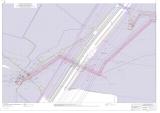 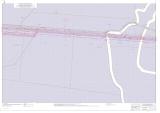 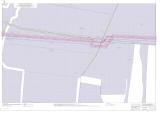 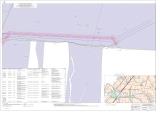 Раздел 2 "Проект межевания территории. Текстовая часть"Исходно-разрешительная документация.Основанием для разработки проекта межевания территории служит:1. Договор на выполнение работ с ООО «СамараНИПИнефть».2. Материалы инженерных изысканий.3. «Градостроительный кодекс РФ» №190-ФЗ от 29.12.2004 г. (в редакции 2021 г.).4. Постановление Правительства РФ №77 от 15.02.2011 г.5. «Земельный кодекс РФ» №136-ФЗ от 25.10.2001 г. (в редакции 2021 г.).6. Сведения государственного кадастрового учета.7. Топографическая съемка территории.8. Правила землепользования и застройки сельского поселения Черновка Сергиевского района Самарской области.Основание для выполнения проекта межевания.Проект межевания территории разрабатывается в соответствии с проектом планировки территории в целях установления границ земельных участков, предназначенных для строительства и размещения объекта АО "Самаранефтегаз":  5756П «Реконструкция напорного нефтепровода ДНС «Южно-Орловская» - УПСВ «Екатериновская» (замена аварийного участка) согласно:- Технического задания на выполнение проекта планировки территории и проекта межевания территории объекта 5756П «Реконструкция напорного нефтепровода ДНС «Южно-Орловская» - УПСВ «Екатериновская» (замена аварийного участка) муниципального района Сергиевский Самарской области.  (Приложение №1).Цели и задачи выполнения проекта межевания территорииПодготовка проекта межевания территории линейного объекта 5756П «Реконструкция напорного нефтепровода ДНС «Южно-Орловская» - УПСВ «Екатериновская» (замена аварийного участка) осуществляется в целях определения местоположения границ образуемых и изменяемых земельных участков. Основными задачами проекта межевания территории линейного объекта с учетом требований к составу, содержанию и порядку подготовки документации по планировке территории, установленных Градостроительным кодексом Российской Федерации, является: - определение в соответствии с документами территориального планирования или в случаях, предусмотренных законодательством, иными документами, зоны планируемого размещения линейного объекта; - определение границ формируемых земельных участков, планируемых для предоставления под строительство планируемого к размещению линейного объекта; При подготовке проекта межевания территории определение местоположения границ образуемых земельных участков осуществляется в соответствии с градостроительными регламентами и нормами отвода земельных участков для конкретных видов деятельности, установленными в соответствии с федеральными законами, техническими регламентами.Сформированные земельные участки должны обеспечить:- возможность полноценной реализации прав на формируемые земельные участки, включая возможность полноценного использования в соответствии с назначением, и эксплуатационными качествами.- возможность долгосрочного использования земельного участка.Структура землепользования в пределах территории межевания, сформированная в результате межевания должна обеспечить условия для наиболее эффективного использования и развития этой территории.Перечень и сведения о площади образуемых земельных участков, в том числе возможные способы их образованияРазмещение линейного объекта 5756П «Реконструкция напорного нефтепровода ДНС «Южно-Орловская» - УПСВ «Екатериновская» (замена аварийного участка) муниципального района Сергиевский Самарской области планируется на землях категории - земли сельскохозяйственного назначения, земли промышленности.Проектируемый объект расположен в кадастровых кварталах - 63:31:1403003, 63:31:1404004, 63:31:1404005 63:31:1404006, 63:31:1401007, 63:31:1401008. Проектом межевания определяются площадь и границы образуемых земельных участков. Площадь земельного участка, определенная с учетом установленных в соответствии с Федеральным  законом требований, может отличатся от площади земельного участка, указанной в соответствующем утвержденном проекте межевания не более чем на 10%.Использование земель сельскохозяйственного назначения или земельных участков в составе таких земель, предоставляемых на период осуществления строительства линейных сооружений, осуществляется без перевода земель сельскохозяйственного назначения в земли иных категорий (п. 2 введен Федеральным законом от 21.07.2005 № 111-ФЗ). Строительство проектируемых площадных сооружений потребует отвода земель в долгосрочное пользование (с переводом земельного участка из одной категории в другую), долгосрочную аренду и во временное пользование на период строительства объекта.В соответствии с Федеральным законом от 21.12.2004 № 172-ФЗ «О переводе земель или земельных участков из одной категории в другую», перевод земель сельскохозяйственного назначения под размещение скважин в категорию земель промышленности в рассматриваемом случае допускается, так как он связан с добычей полезных ископаемых. Согласно статье 30 Земельного кодекса РФ от 25.10.2001 № 136-ФЗ предоставление в аренду пользователю недр земельных участков, необходимых для ведения работ, связанных с пользованием недрами, из земель, находящихся в государственной или муниципальной собственности осуществляется без проведения аукционов. Формирование земельных участков сельскохозяйственного назначения для строительства осуществляется с предварительным согласованием мест размещения объектов. Предоставление таких земельных участков осуществляется в аренду с возвратом землепользователям после проведения рекультивации нарушенных земель.Отчуждение земель во временное (краткосрочное) использование выполняется на период производства строительно-монтажных работ. Все строительные работы должны проводиться исключительно в пределах полосы отвода.Настоящим проектом выполнено: - Формирование границ образуемых земельных участков и их частей.Настоящий проект обеспечивает равные права и возможности правообладателей земельных участков в соответствии с действующим законодательством. Сформированные границы земельных участков позволяют обеспечить необходимые условия для строительства и размещения объекта АО «Самаранефтегаз» 5756П «Реконструкция напорного нефтепровода ДНС «Южно-Орловская» - УПСВ «Екатериновская» (замена аварийного участка)  общей площадью – 273184 кв.м. (на землях сельскохозяйственного назначения – 271113 кв.м., на землях промышленности 2071 кв.м)Земельные участки под строительство объекта образованы с учетом ранее поставленных на государственный кадастровый учет земельных участков. Земельный участок образуется в соответствии с абзацем 9 части 1 статьи 15 Закона Самарской области от 11.03.2005 №94-ГД «О земле», а именно: минимальный размер образуемого нового неделимого земельного участка из земель сельскохозяйственного назначения в целях недропользования устанавливается равным размеру, необходимому для проведения работ при разработке месторождений полезных ископаемых. Формирование данного земельного участка осуществляется с целью реализации проектных решений, необходимых для проведения работ при разработке месторождений полезных ископаемых АО «Самаранефтегаз» на основании лицензии на пользование недрами, то есть для недропользования».Постановлением Правительства РФ от 3 декабря 2014 г. № 1300 утвержден перечень видов объектов, размещение которых может осуществляться на землях или земельных участках, находящихся в государственной или муниципальной собственности, без предоставления земельных участков и установления сервитутов, а так же способы их образования.Перечень и сведения о земельных участках, поставленных на государственный кадастровый учетОбщая площадь земельных участков, поставленных на кадастровый учет -273184кв.м.На данные земельные участки с правообладателями будут заключены договора аренды. Каталог координат образуемых и изменяемых земельных участков и их частейСведения об отнесении (неотнесении) образуемых земельных участков, к территориям общего пользования По объекту строительства АО «Самаранефтегаз» 5756П «Реконструкция напорного нефтепровода ДНС «Южно-Орловская» - УПСВ «Екатериновская» (замена аварийного участка)» муниципального района Сергиевский Самарской области не планируется образование земельных участков, которые будут отнесены к территориям общего пользования.Перечень и сведения о площади образуемых земельных участков, которые будут отнесены к территориям общего пользования или имуществу общего пользования, в том числе в отношении которых предполагаются резервирование и (или) изъятие для государственных или муниципальных нуждПо объекту строительства АО «Самаранефтегаз» 5756П «Реконструкция напорного нефтепровода ДНС «Южно-Орловская» - УПСВ «Екатериновская» (замена аварийного участка)» муниципального района Сергиевский Самарской области не планируется образование земельных участков, которые будут отнесены к территориям общего пользования резервирование и (или) изъятие для государственных или муниципальных нужд.Вид разрешенного использования образуемых земельных участков, предназначенных для размещения линейных объектов и объектов капитального строительства, проектируемых в составе линейного объекта, а также существующих земельных участков, занятых линейными объектами и объектами капитального строительства, входящими в состав линейных объектов, в соответствии с проектом планировки территории Вид разрешенного использования земельных участков на землях неразграниченной государственной собственности указан согласно п. 6.1 и п.7.5 Приказа Минэкономразвития №540 от 1 сентября 2014г и Приказа Федеральной службы государственной регистрации, кадастра и картографии от 10 ноября 2020 г №П/0412"Об утверждении классификатора видов разрешенного использования земельных участков".Вид разрешенного использования образуемых частей земельных участков должен соответствовать сведениям государственного кадастра недвижимости о виде разрешенного использования исходного земельного участка, за исключением случаев, установленных законодательством Российской.Целевое назначение лесов, вид (виды) разрешенного использования лесного участка, количественные и качественные характеристики лесного участка, сведения о нахождении лесного участка в границах особо защитных участков лесов (в случае, если подготовка проекта межевания территории осуществляется в целях определения местоположения границ образуемых и (или) изменяемых лесных участков)Данный  раздел настоящего тома отсутствует в связи с отсутствием земель лесного фонда.Сведения о границах территории, в отношении которой утвержден проект межевания, содержащие перечень координат характерных точек этих границ в системе координат, используемой для ведения Единого государственного реестра недвижимости.Координаты характерных точек границ территории, в отношении которой утвержден проект межевания, определяются в соответствии с требованиями к точности определения координат характерных точек границ, установленных в соответствии с настоящим Кодексом для территориальных зон.Сведения о границах территории, применительно к которой осуществляется подготовка проекта межевания, содержащие перечень координат характерных точек таких границ в системе координат, используемой для ведения Единого государственного реестра недвижимости.Устанавливаемая красная линия совпадает с границей зоны планируемого размещения линейных объектов, территорией, в отношении которой осуществляется подготовка проекта планировки.  В соответствии с ФЗ от 02.08.2019г №283-ФЗ красные линии - линии, которые обозначают границы территорий общего пользования и подлежат установлению, изменению или отмене в документации по планировке территории. Таким образом, красные линии рассматриваемой территории не устанавливаются.Координаты характерных точек границ красных линий.В соответствии с ФЗ от 02.08.2019г №218-ФЗ красные линии - линии, которые обозначают границы территорий общего пользования и подлежат установлению, изменению или отмене в документации по планировке территории; Таким образом, Красные линии рассматриваемой территории не устанавливаются. Линии отступа от красных линий в целях определения места допустимого размещения зданий, строений, сооружений отсутствуют. Проектируемые полосы отвода общественного сервитута имеют постоянную ширину в условиях сложившейся застройки с учетом интересов владельцев земельных участков.Зоны действия публичных сервитутов На территории планируемого размещения объектов капитального строительства отсутствуют границы зон действия публичных сервитутов. В соответствии с кадастровыми планами территории в государственном кадастре недвижимости отсутствуют сведения об обременениях земельных участков в пределах границы зоны планируемого размещения объекта.Раздел 3      Материалы по обоснованию проекта межевания территории. Графическая часть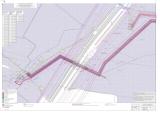 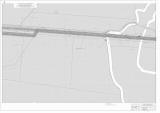 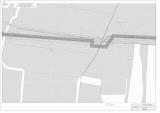 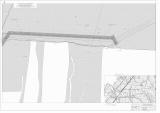 Раздел 4 Материалы по обоснованию проекта межевания территории. Пояснительная запискаОбоснование определения местоположения границ образуемого земельного участка с учетом соблюдения требований к образуемым земельным участкам, в том числе требований к предельным (минимальным и (или) максимальным) размерам земельных участковОбоснование определения размеров образуемого земельного участкаЗемельный участок образуется в соответствии с абзацем 9 части 1 статьи 15 Закона Самарской области от 11.03.2005 №94-ГД «О земле», а именно: минимальный размер образуемого нового неделимого земельного участка из земель сельскохозяйственного назначения в целях недропользования устанавливается равным размеру, необходимому для проведения работ по геологическому изучению недр, разработки месторождений полезных ископаемых. Формирование данного земельного участка осуществляется с целью реализации проектных решений, необходимых для проведения работ при разработке месторождений полезных ископаемых АО «Самаранефтегаз» на основании лицензии на пользование недрами, то есть для недропользования.Постановлением Правительства РФ от 3 декабря 2014 г. № 1300 утвержден перечень видов объектов, размещение которых может осуществляться на землях или земельных участках, находящихся в государственной или муниципальной собственности, без предоставления земельных участков и установления сервитутов, а так же способы их образования.Обоснование способа образования земельного участкаВ соответствии со ст.11.2 Земельного кодекса земельные участки образуются при разделе, объединении, перераспределении земельных участков или выделе из земельных участков, а также из земель, находящиеся государственной или муниципальной собственности. Проектная площадь образуемого земельного участка вычисляется с использованием технологических и программных средств, при проведении кадастровых работ площадь образуемого земельного участка может превышать проектную площадь не более чем на десять процентов.Обоснование размещения линейного объекта с учётом особых условий использования территорий и мероприятий по сохранению объектов культурного наследия. В соответствии со статьей 1 Градостроительного Кодекса РФ зонами с особыми условиями использования территорий называются охранные, санитарно-защитные зоны, зоны охраны объектов культурного наследия (памятников истории и культуры) народов Российской Федерации, водоохранные зоны, зоны охраны источников питьевого водоснабжения, зоны охраняемых объектов, иные зоны, устанавливаемые в соответствии с законодательством Российской Федерации. В границах зоны планируемого размещения объекта строительства 5756П «Техническое перевооружение напорного нефтепровода ДНС «Южно-Орловская» - УПСВ «Екатериновская» (замена аварийного участка) муниципального района Сергиевский Самарской области» объектов культурного наследия, в том числе памятников археологии, состоящих на государственной охране, не зарегистрировано. Объект 5756П «Реконструкция напорного нефтепровода ДНС «Южно-Орловская» - УПСВ «Екатериновская» (замена аварийного участка) муниципального района Сергиевский Самарской области» не входит в границы существующих особо охраняемых природных территории местного, регионального и федерального значения. 	Публичные сервитуты в пределах территории проектирования объекта капитального строительства местного значения не зарегистрированы, в связи с чем, границы зон действия публичных сервитутов в графической части не отображаются. Так же в проекте межевания планируется установление охранных зон объектов электросетевого хозяйства в соответствии с постановлением Правительства Российской Федерации от 24.02.2009 № 160 «О порядке установления охранных зон объектов электросетевого хозяйства и особых условий использования земельных участков, расположенных в границах таких зон». Для объектов электросетевого хозяйства устанавливаются охранные зоны по обе стороны:- вдоль подземных кабельных линий электропередачи - от крайних кабелей на расстоянии 1 метра (при прохождении кабельных линий напряжением до 1 киловольта);- вдоль линии электропередачи - от крайних проводов при неотклоненном их положении на расстоянии 10 м. Для исключения возможности повреждения трубопроводов (при любом виде их прокладки) устанавливаются охранные зоны вдоль трасс трубопроводов, транспортирующих нефть, природный газ, нефтепродукты, нефтяной и искусственный углеводородные газы, - в виде участка земли, ограниченного условными линиями, проходящими в 25 метрах от оси трубопровода с каждой стороны в соответствии с "Правилами охраны магистральных трубопроводов" (утв. Минтопэнерго РФ 29.04.1992, Постановлением Госгортехнадзора РФ от 22.04.1992 N 9) (с изм. от 23.11.1994) (вместе с "Положением о взаимоотношениях предприятий, коммуникации которых проходят в одном техническом коридоре или пересекаются").В соответствии с СанПиН 2.2.1/2.1.1.1200-03, проектируемая скважина относится к III классу с ориентировочным размером СЗЗ – 300 м (п. 7.1.3. «Промышленные объекты по добыче нефти при выбросе сероводорода до 0,5 т/сутки с малым содержанием летучих углеводородов»).Определение координат характерных точек границ охранной зоны, а также площади объекта землеустройства осуществлялось аналитическим методом с использованием картографического материала и сведений ГКН о координатах поворотных точек границ земельного участка под объектом 5756П «Реконструкция напорного нефтепровода ДНС «Южно-Орловская» - УПСВ «Екатериновская» (замена аварийного участка) муниципального района Сергиевский Самарской области.Обоснование определения границ публичного сервитута, подлежащего установлению в соответствии с законодательством Р.Ф.На территории планируемого размещения объектов капитального строительства отсутствуют границы зон действия публичных сервитутов. Генеральный директор ООО «СВЗК»                     Н.А. ХовринРуководитель проектаД.В. Савичев№ п/пНаименованиеЛист1Исходно-разрешительная документация5Раздел 1. Графические материалыРаздел 1. Графические материалыРаздел 1. Графические материалыЧертеж красных линий. Чертеж границ зон планируемого размещения линейных объектов М 1:1000-Раздел 2 «Положение о размещении линейных объектов»Раздел 2 «Положение о размещении линейных объектов»-2Наименование, основные характеристики и назначение  планируемых для размещения линейных объектов82.1Перечень субъектов Российской Федерации, перечень муниципальных районов, городских округов в составе субъектов Российской Федерации, перечень поселений, населенных пунктов, внутригородских территорий городов федерального значения, на территориях которых устанавливаются зоны планируемого размещения линейных объектов82.2Перечень координат характерных точек границ зон планируемого размещения линейных объектов92.3Перечень координат характерных точек границ зон планируемого размещения линейных объектов, подлежащих реконструкции в связи с изменением их местоположения.112.4Предельные параметры разрешенного строительства, реконструкции объектов капитального строительства, входящих в состав линейных объектов в границах зон их планируемого размещения.112.5Информация о необходимости осуществления мероприятий по защите сохраняемых объектов капитального строительства (здание, строение, сооружение, объекты, строительство которых не завершено), существующих и строящихся на момент подготовки проекта планировки территории, а также объектов капитального строительства, планируемых к строительству в соответствии с ранее утвержденной документацией по планировке территории, от возможного негативного воздействия в связи с размещением линейных объектов.122.6Информация о необходимости осуществления мероприятий по защите территории от чрезвычайных ситуаций природного и техногенного характера, в том числе по обеспечению пожарной безопасности и гражданской обороне.221494639.972230468.652494683.602230530.653494622.332230574.214494606.442230551.945494592.412230561.146494631.842230619.277494602.862230638.028494596.162230628.499494600.172230607.2110494581.732230582.1511494570.302230590.3412494566.682230592.9313494551.612230571.3014494549.102230567.7415494552.842230565.3116494558.752230561.4517494564.492230557.5218494574.192230551.2319494577.342230549.0220494585.552230543.0621494592.292230538.5222494594.522230536.9423494595.292230536.1624494577.692230511.0325494559.712230482.3526494620.182230439.92Генеральный директор  ООО «СВЗК»                        Н.А. ХовринРуководитель проектаД.В. Савичев№ п/пНаименованиеЛист1.Исходно-разрешительная документация4Раздел 3 "Материалы по обоснованию проекта планировки территории. Графическая часть"Раздел 3 "Материалы по обоснованию проекта планировки территории. Графическая часть"Раздел 3 "Материалы по обоснованию проекта планировки территории. Графическая часть"Схема расположения элементов планировочной структуры-Схема использования территории в период подготовки проекта планировки территории-Схема организации улично-дорожной сети и движения транспортаСхема вертикальной планировки территории, инженерной подготовки и инженерной защиты территории-Схема границ зон с особыми условиями использования территорий-Раздел 4 "Материалы по обоснованию проекта планировки территории. Пояснительная записка"Раздел 4 "Материалы по обоснованию проекта планировки территории. Пояснительная записка"Раздел 4 "Материалы по обоснованию проекта планировки территории. Пояснительная записка"4.1Описание природно-климатических условий территории, в отношении которой разрабатывается проект планировки территории74.2Обоснование определения границ зон планируемого размещения линейных объектов174.3Обоснование определения предельных параметров застройки территории в границах зон планируемого размещения объектов капитального строительства184.4Ведомость пересечений границ зон планируемого размещения линейного объекта (объектов) с сохраняемыми объектами капитального строительства (здание, строение, сооружение, объект, строительство которого не завершено), существующими и строящимися на момент подготовки проекта планировки территории184.5Ведомость пересечений границ зон планируемого размещения линейного объекта с сохраняемыми объектами капитального строительства, существующими и строящимися на момент подготовки проекта планировки территории184.6Ведомость пересечений границ зон планируемого размещения линейного объекта с объектами капитального строительства, строительство которых запланировано в соответствии с ранее утвержденной документацией по планировке территории194.7Ведомость пересечения с водными объектами191.Постановление Администрации сельского поселения Липовка муниципального района Сергиевский Самарской области о принятии решения о подготовке документации по планировке территории2.Ответ на запрос о наличии/отсутствии на участке предстоящей застройки ООПТ местного значения, об отсутствии красных линий/сервитутов3.Ответ на запрос о наличии/отсутствии на участке предстоящей застройки ООПТ регионального значения4.Ответ на запрос о наличии/отсутствии на участке предстоящей застройки объектов лесного фонда5.Ответ на запрос о наличии/отсутствии полезных ископаемых в недрах под участком предстоящей застройки6.Заключение УГООКН7.Техническое задание на выполнение землеустроительных работ по объектам ООО «РИТЭК» ТПП «РИТЭК-Самара-Нафта». Геологический возрастНомерИГЭОписаниеМощность, мМощность, мГеологический возрастНомерИГЭОписаниеотдоhQ1Почвенно-растительный слой0,30,4еdQ2Суглинок коричневый, темно-коричневый тяжелый твердый, с включениями щебня известняка до 30%.0,31,7adQ3Щебенистый грунт представленный плитчатыми обломками известняка в суглинистом заполнителе1,72,8adQ4Известняк глинистый серый, выветрившийся, сильно трещиноватый, низкой прочности2,810,0Показатели Единицы измеренияЗначения показателейСреднегодовая температура воздуха°С3,5Средняя месячная температура июля°С+19,4Средняя месячная температура января°С-13,0Средняя годовая скорость ветрам/с3,6Повторяемость скорости ветра (0-5 м/с)%82,3Повторяемость ветров различных направлений%- С%11- СВ%9- В%6- ЮВ%12- Ю%27- ЮЗ%16- З%10- СЗ%9- штиль%11Среднее годовое количество осадковмм477Среднее число дней с туманомдней16Генеральный директор  ООО «СВЗК»Н.А. ХовринРуководитель проектаД.В. Савичев№ п/пНаименованиеЛистРаздел 1. Проект межевания территории. Графическая часть.Раздел 1. Проект межевания территории. Графическая часть.4 Раздел 2. Проект межевания территории. Пояснительная записка. Раздел 2. Проект межевания территории. Пояснительная записка.51Исходно-разрешительная документация62Основание для выполнения проекта межевания63Цели и задачи выполнения проекта межевания территории64Проектные решения75Перечень образуемых и изменяемых частей земельных участков и их частей86Целевое назначение лесов, вид (виды) разрешенного использования лесного участка, количественные и качественные характеристики лесного участка, сведения о нахождении лесного участка в границах особо защитных участков лесов (в случае, если подготовка проекта межевания территории осуществляется в целях определения местоположения границ образуемых и (или) изменяемых лесных участков)107Перечень координат характерных точек образуемых земельных участков и их частей108Сведения о границах территории, применительно к которой осуществляется подготовка проекта межевания, содержащие перечень координат характерных точек таких границ13№п/пКадастровый номерОбозначение ЗУ (ЧЗУ)Номера характ. точекКатегория земель исходная /устанавливаемаяВид отводаРазрешенное использование исходное /устанавливаемоеСведения о правах и землепользователяхАдрес, местоположениеПлощадь земельного участка, м²Способ образования163:31:0203002:18:18:ЗУ15,1,4,6Земли сельскохозяйственного назначенияпостоянныйДля ведения сельскохозяйственной деятельностиКузьмин А.Ю., Челышков Н.К.Самарская область, Сергиевский район, сельское поселение Липовка2096Образование земельного участка в результате раздела263:31:0203002:18:18:ЗУ27-22,1-6Земли сельскохозяйственного назначенияпостоянныйДля ведения сельскохозяйственной деятельностиКузьмин А.Ю., Челышков Н.К.Самарская область, Сергиевский район, сельское поселение Липовка3717Образование земельного участка в результате раздела№п/пКадастровый номерОбозначение ЗУ (ЧЗУ)Категория земельВид отводаРазрешенное использованиеСведения о правах и землепользователяхАдрес, местоположениеПлощадь земельного участка, м²163:31:0203002:17:17/чзу1Земли промышленностиПостоянныйДля ведения сельскохозяйственной деятельностиКузьмин А.Ю., Челышков Н.К.Самарская область, Сергиевский район, сельское поселение Липовка3600263:31:0203002:18:18/чзу1Земли сельскохозяйственного назначенияВременныйДля ведения сельскохозяйственной деятельностиКузьмин А.Ю., Челышков Н.К.Самарская область, Сергиевский район, сельское поселение Липовка1872Условный номер земельного участка  63:31:0203002:17/чзу1Условный номер земельного участка  63:31:0203002:17/чзу1Условный номер земельного участка  63:31:0203002:17/чзу1Площадь земельного участка 3600 м2Площадь земельного участка 3600 м2Площадь земельного участка 3600 м2Обозначение характерных точек границКоординаты, мКоординаты, мОбозначение характерных точек границХY1231494638,022230480,012494672,322230529,243494623,082230563,544494588,792230514,311494638,022230480,01Условный номер земельного участка  63:31:0203002:18:ЗУ1Условный номер земельного участка  63:31:0203002:18:ЗУ1Условный номер земельного участка  63:31:0203002:18:ЗУ1Площадь земельного участка 2096 м2Площадь земельного участка 2096 м2Площадь земельного участка 2096 м2Обозначение характерных точек границКоординаты, мКоординаты, мОбозначение характерных точек границХY1235494618,242230451,061494638,022230480,014494588,792230514,316494569,152230485,565494618,242230451,06Условный номер земельного участка  63:31:0203002:18:ЗУ2Условный номер земельного участка  63:31:0203002:18:ЗУ2Условный номер земельного участка  63:31:0203002:18:ЗУ2Площадь земельного участка 3717 м2Площадь земельного участка 3717 м2Площадь земельного участка 3717 м2Обозначение характерных точек границКоординаты, мКоординаты, мОбозначение характерных точек границХY1237494619,442230444,118494639,222230472,799494679,432230529,9310494623,042230570,0411494607,212230547,8512494588,222230560,3113494627,642230618,4214494603,652230633,9415494599,382230627,8516494603,372230606,4317494582,682230577,8318494567,412230588,7219494553,372230568,5520494599,192230536,4921494581,902230511,8022494563,782230483,167494619,442230444,115494618,242230451,061494638,022230480,012494672,322230529,243494623,082230563,544494588,792230514,316494569,152230485,565494618,242230451,06Условный номер земельного участка  63:31:0203002:18/чзу1Условный номер земельного участка  63:31:0203002:18/чзу1Условный номер земельного участка  63:31:0203002:18/чзу1Площадь земельного участка 1872 м2Площадь земельного участка 1872 м2Площадь земельного участка 1872 м2Обозначение характерных точек границКоординаты, мКоординаты, мОбозначение характерных точек границХY12323494620,182230439,9224494639,972230468,6525494683,602230530,6526494622,332230574,2227494606,442230551,9428494592,412230561,1429494631,842230619,2730494602,862230638,0231494596,162230628,4932494600,182230607,2133494581,732230582,1534494570,302230590,3435494566,682230592,9336494551,612230571,3037494549,102230567,7438494552,842230565,3139494558,762230561,4540494564,492230557,5241494574,192230551,2342494577,342230549,0243494585,552230543,0644494592,292230538,5245494594,532230536,9446494595,302230536,1647494577,692230511,0348494559,712230482,3523494620,182230439,927494619,442230444,118494639,222230472,799494679,432230529,9310494623,042230570,0411494607,212230547,8512494588,222230560,3113494627,642230618,4214494603,652230633,9415494599,382230627,8516494603,372230606,4317494582,682230577,8318494567,412230588,7219494553,372230568,5520494599,192230536,4921494581,902230511,8022494563,782230483,167494619,442230444,11№ п/пНаименованиеЛистРаздел 3. Материалы по обоснованию проекта межевания территории. Графическая чать1.1Чертеж зон с особыми условиями использования -Раздел 4. Материалы по обоснованию проекта межевания территории. Пояснительная записка2.1Обоснование определения местоположения границ образуемого земельного участка с учетом соблюдения требований к образуемым земельным участкам, в том числе требований к предельным (минимальным и (или) максимальным) размерам земельных участков52.2.Обоснование способа образования земельного участка Порядок формирования границ земельных участков и рекомендации по порядку установления границ на местности52.3.Обоснование определения размеров образуемого земельного участка62.4.Обоснование определения границ публичного сервитута, подлежащего установлению в соответствии с законодательством Российской Федерации6ДиректорА.С. ДоронинНачальник землеустроительного отделаН.А. Баринова№НаименованиеСтр.123Раздел 1. «Проект планировки территории. Графическая часть»Раздел 1. «Проект планировки территории. Графическая часть»Раздел 1. «Проект планировки территории. Графическая часть»Чертеж границ зон планируемого размещения линейных объектов М 1:2000-Раздел 2. «Положение о размещении линейных объектов»Раздел 2. «Положение о размещении линейных объектов»Раздел 2. «Положение о размещении линейных объектов»Наименование, основные характеристики (категория, протяженность, проектная мощность, пропускная способность, грузонапряженность, интенсивность движения) и назначение планируемых для размещения линейных объектов4Перечень субъектов Российской Федерации, перечень муниципальных районов, городских округов в составе субъектов Российской Федерации, перечень поселений, населенных пунктов, внутригородских территории городов федерального значения, на территориях которых устанавливаются зоны планируемого размещения линейных объектов5Перечень координат характерных точек границ зон планируемого размещения линейных объектов6Перечень координат характерных точек границ зон планируемого размещения линейных объектов, подлежащих переносу (переустройству) из зон планируемого размещения линейных объектов13Предельные параметры разрешенного строительства, реконструкции объектов капитального строительства, входящих в состав линейных объектов в границах зон их планируемого размещения13Информация о необходимости осуществления мероприятий по защите сохраняемых объектов капитального строительства (здание, строение, сооружение, объекты, строительство которых не завершено), существующих и строящихся на момент подготовки проекта планировки территории, а также объектов капитального строительства, планируемых к строительству в соответствии с ранее утвержденной документацией по планировке территории, от возможного негативного воздействия в связи с размещением линейных объектов 13Информация о необходимости осуществления мероприятий по сохранению объектов культурного наследия от возможности негативного воздействия в связи с размещением линейных объектов14Информация о необходимости осуществления мероприятий по охране окружающей среды15Информация о необходимости осуществления мероприятий по защите территории от чрезвычайных ситуаций природного и техногенного характера, в том числе по обеспечению пожарной безопасности и гражданской обороне17НаименованиеЕдиница измеренияЗначение показателяТехническая категория дорог–VШирина дорогм12-15Протяженность автодороги от автомобильной дороги общего пользования Самарской области  «Сергиевск-Успенка» на км 5+15м к КТП трассы ВЛ-10 кВ  на Северо-Успенском  нефтяном месторождениикм3,872Количество полос движенияшт.1Ширина проезжей частим3,5Муниципальное образованиеПоселения, населённые пункты в составе городского округа, муниципального района Сергиевский районсельское поселение Сергиевск№№Назв. ТочкиКоординатыКоординатыРасстояниеДирекционный угол№№Назв. ТочкиXYРасстояниеДирекционный угол1288478062,212239560,652287478066,832239573,9214,0570°48'15" 3324478069,072239642,7368,8588°8'8"   4323478067,952239688,6145,8991°23'54" 5322478062,962239742,8454,4695°15'26" 6321478044,762239829,9588,99101°48'4" 7320478029,652239916,2487,699°55'56" 8319478019,772240005,1389,4496°20'32" 9318478021,962240088,5183,4188°29'44" 10317478028,552240160,3772,1684°45'37" 11373478032,182240172,8112,9673°43'58" 12372478032,932240176,123,3977°13'59" 13376478034,882240188,6412,6781°8'50"  14375478039,122240225,3536,9583°24'42" 15374478100,562240493,65275,2477°6'7"   16341478154,742240568,8392,6754°13'4"  17340478156,572240570,722,6346°2'10"  18205478164,512240582,7414,4156°33'9"  19221478171,542240593,3912,7656°34'17" 20371478175,792240599,87,6956°27'16" 21370478177,532240618,9919,2784°49'9"  22369478177,392240622,383,3992°21'53" 23368478176,992240630,357,9892°52'23" 24366478173,662240651,1321,0599°6'15"  25365478171,372240666,8315,8798°17'55" 26364478169,662240686,8220,0694°53'22" 27363478168,482240712,1625,3792°39'58" 28362478168,232240721,419,2591°32'53" 29361478172,912240731,2610,9164°35'11" 30360478179,562240735,858,0834°36'52" 31359478179,752240746,9911,1489°1'22"  32358478173,92240744,646,3201°53'9" 33357478167,332240751,819,72132°29'59"34134478165,412240771,8620,1495°28'12" 35145478164,792240778,296,4695°30'27" 36379478164,252240783,965,795°26'25" 37378478159,52240820,2336,5897°27'40" 38141478156,562240837,6817,799°33'48" 39140478152,82240860,0322,6699°32'59" 40139478150,732240873,1113,2498°59'34" 41128478146,912240897,3924,5898°56'28" 42133478146,352240900,993,6498°50'31" 43377478145,62240905,754,8298°57'15" 44131478140,782240925,220,04103°55'6" 45130478138,572240934,159,22103°52'14"46356478132,092240961,6928,29103°14'26"47355478128,51224097210,91109°8'56" 48354478121,792240994,7423,71106°27'47"49204478118,642240994,993,16175°27'44"50203478106,852240995,9411,83175°23'36"51127478064,242240999,3842,75175°23'4" 52126478041,672241003,422,93169°54'3" 53125478052,322240997,2412,3329°57'17"54351478055,242240995,943,2336°0'4"  55350478071,82240986,619,01330°34'36"56349478087,662240975,7219,23325°32'59"57348478110,252240951,533,12313°0'20" 58347478113,342240947,285,23306°12'45"59201478118,5922409475,26356°56'50"60200478121,152240946,842,56356°25'25"61199478128,232240938,0211,31308°45'17"62353478128,282240937,950,09305°32'16"63352478129,772240933,974,25290°31'28"64219478129,622240929,724,25267°58'43"65218478129,522240927,142,58267°46'49"66217478130,832240918,88,44278°55'36"67216478135,362240883,8635,23277°23'14"68215478142,532240845,0239,5280°27'33"69214478149,132240807,7237,88280°2'3"  70213478155,192240759,3148,79277°8'7"  71212478158,22240710,8648,54273°33'18"72211478158,872240701,489,4274°5'8"  73210478162,012240667,3834,24275°15'40"74209478165,392240634,8932,67275°56'21"75208478166,932240620,6714,3276°10'51"76207478166,032240608,6712,03265°42'39"77206478163,022240598,5210,59253°28'56"78339478161,652240595,133,66247°59'42"79338478160,262240592,82,71239°10'52"80337478158,882240590,862,38234°34'27"81336478156,052240588,123,94224°4'27" 82335478132,112240567,1831,81221°10'33"83334478119,372240555,4817,3222°33'48"84333478110,92224054811,29221°30'56"85332478110,542240547,440,68235°50'25"86331478097,342240527,224,16236°53'19"87330478073,762240498,8436,88230°15'29"88329478065,632240415,3683,87264°26'15"89328478059,012240358,2457,5263°23'21"90327478048,412240326,1133,83251°44'30"91326478036,312240311,9518,63229°29'8" 92325478022,462240259,2554,49255°16'31"93196478022,352240258,570,69260°48'40"94195478020,942240248,5510,12261°59'24"95314478020,022240215,3933,17268°24'39"96313478020,742240206,568,86274°39'42"97312478023,342240196,6210,27284°39'30"98311478023,882240192,384,27277°15'29"99310478023,882240189,52,88270°0'0"  100309478022,122240178,1911,45261°9'18" 101308478021,532240175,62,66257°10'1" 102307478011,812240143,0533,97253°22'24"103306478009,52240134,159,19255°27'60"104305478009,852240105,7628,39270°42'23"105304478007,132240070,5135,35265°35'15"106303478008,862240029,4541,1272°24'46"107302478010,072239998,1731,3272°12'55"108301478014,332239965,0833,36277°20'9" 109300478018,752239926,738,63276°34'10"110299478022,262239890,6636,21275°33'45"111298478027,322239854,9936,03278°4'26" 112297478034,742239819,935,87281°56'23"113296478043,972239782,9738,07284°1'57" 114295478053,262239739,0244,92281°56'7" 115294478054,942239727,9211,23278°36'23"116293478056,52239676,0351,91271°43'19"117292478055,522239640,0136,03268°26'30"118291478053,992239606,0234,02267°25'22"119290478053,12239577,5228,51268°12'41"120284478051,042239565,8811,82259°57'50"121283478050,562239563,182,74259°55'10"122282478046,862239557,636,67236°18'36"123281478031,462239549,3717,48208°12'27"124280478024,722239545,867,6207°30'33"125279477989,822239542,6535,05185°15'18"126278477920,352239539,1269,56182°54'32"127277477906,582239536,6913,98190°0'29" 128276477894,412239534,0812,45192°6'16" 129275477882,722239529,8312,44199°58'45"130274477852,942239521,1631,02196°13'56"131273477849,412239520,943,54183°33'58"132109477845,492239520,693,93183°38'57"133108477838,382239520,237,12183°42'6" 134269477817,032239518,8621,39183°40'18"135268477778,912239520,1438,14178°4'37" 136103477763,392239519,8415,52181°6'27" 137102477729,12239520,3434,29179°9'53" 138101477691,032239518,9738,09182°3'40" 139100477688,322239518,852,71182°32'8" 14099477686,312239518,852,01180°0'0"  14198477683,82239518,712,51183°11'33"14297477645,842239517,3437,98182°4'1"  14396477633,472239516,812,38182°29'59"14495477631,472239516,722182°17'26"14594477599,252239515,3332,25182°28'13"146259477487,242239513,96112,02180°42'3" 147258477433,312239512,3553,95181°42'36"148257477390,562239511,5442,76181°5'8"  149256477354,452239511,4436,11180°9'31" 150255477317,852239512,5236,62178°18'35"151254477280,692239511,4537,18181°38'58"152253477244,152239511,2436,54180°19'45"15364477233,682239511,9410,49176°10'30"15463477208,542239513,6325,2176°9'15" 15562477138,672239516,6969,94177°29'32"15661477134,512239517,344,21171°7'10" 157251477102,262239522,2632,62171°19'33"158250477092,262239523,7210,11171°41'37"159249477028,022239533,5564,99171°18'0" 160248476989,042239541,2639,74168°48'42"16155476956,222239549,8933,94165°16'3" 16254476955,722239550,020,52165°25'33"163247476954,542239550,331,22165°16'49"164246476939,632239555,2815,71161°38'3" 165245476937,42239555,352,23178°12'7" 166244476919,722239561,6118,76160°30'8" 167243476879,772239572,8541,5164°17'9" 168242476816,292239584,9464,62169°13'1" 169241476650,862239616,55168,42169°10'57"170240476579,022239609,7172,16185°26'20"171186476455,912239630,17124,8170°33'51"172185476384,382239638,5672,02173°18'37"173184476308,932239650,5876,4170°56'54"174183476272,452239656,7637170°23'6" 175182476234,762239662,1938,08171°48'6" 176181476193,012239669,5242,39170°2'32" 177180476155,022239675,7538,5170°41'13"178179476107,792239679,5647,38175°23'17"179178476070,252239683,8637,79173°27'56"180177476032,232239689,438,42171°42'35"181176475996,212239694,0336,32172°40'31"182175475930,362239704,3766,66171°4'34" 183174475921,952239705,18,44175°2'21" 184173475889,672239704,6732,28180°45'47"185172475885,362239704,384,32183°50'58"18625475870,442239703,0714,98185°1'4"  18724475867,992239702,862,46184°53'57"18823475862,242239702,265,78185°57'26"18922475861,872239701,570,78241°47'54"19021475845,252239700,516,65183°41'1" 19120475843,262239700,421,99182°18'8" 19219475804,512239702,7538,82176°33'32"1939475782,912239709,222,54163°22'26"19413475775,782239711,337,44163°22'2" 19512475748,552239718,0928,06166°3'28" 19611475731,822239712,6617,59197°58'54"1975475720,642239707,2412,42205°51'50"1984475718,492239706,22,39205°48'50"1993475726,042239701,468,91327°52'44"200165475729,562239699,274,15328°6'43" 201164475757,42239700,3627,862°14'32"  202163475773,362239700,5815,960°47'23"  203162475802,512239691,8630,43343°20'45"204161475843,192239689,4140,75356°33'12"205160475846,052239689,532,862°24'9"   206159475866,372239693,3520,6810°38'49" 207158475868,152239694,72,2337°10'40" 208157475869,52239692,922,23307°10'40"209156475890,112239693,6720,622°5'3"    210155475921,542239694,131,430°47'2"   211154475929,172239693,437,66354°58'54"212153475994,62239683,1566,23351°4'16" 213152476030,732239678,536,43352°39'58"214151476068,832239672,9638,5351°43'36"215150476106,732239668,6238,15353°28'3" 216149476191,172239658,6885,02353°17'10"217148476233,022239651,3342,49350°2'20" 218147476270,752239645,938,12351°48'37"219146476307,152239639,7336,92350°22'46"22027476360,912239630,9754,47350°44'43"22126476409,022239623,1448,74350°45'22"222396476451,942239617,0143,36351°52'18"223395476454,142239616,632,23350°12'1" 22438476579,282239598,22126,49351°37'51"225194476596,252239598,8516,982°7'34"   226239476596,342239598,850,090°0'0"    227238476615,672239599,5719,342°7'59"   228237476617,892239599,832,246°40'48"  229236476652,632239603,8434,976°35'4"   230235476658,172239605,185,713°35'51" 231234476659,512239604,481,51332°25'5" 232233476680,32239598,8321,54344°47'46"233232476682,492239598,392,23348°38'23"234231476722,652239590,3740,95348°42'24"235230476724,852239589,932,24348°41'24"236229476764,972239582,0240,89348°50'48"237228476767,162239581,582,23348°38'23"238227476814,332239574,1147,76351°0'4"  239226476876,452239563,7862,97350°33'31"240225476878,522239563,432,1350°24'11"241224476892,052239559,1414,19342°24'27"242223476894,292239559,072,24358°12'36"243222476911,152239553,6617,71342°12'35"24452476911,292239553,610,15340°20'46"24551476951,432239539,7742,46340°58'34"24650476986,572239530,5436,33345°16'59"24749477026,082239522,7240,28348°48'16"24848477090,672239512,8465,34351°18'11"24947477100,642239511,3810,08351°40'8" 25046477137,622239505,7337,41351°18'48"25145477207,912239502,6570,36357°29'28"25244477243,812239500,2435,98356°9'34" 25343477280,882239500,4537,070°19'28"  25442477306,022239501,1625,151°37'4"   255252477327,492239499,9421,5356°44'52"25686477338,382239500,910,935°2'16"   25785477354,32239500,4415,93358°20'42"25884477390,682239500,5436,380°9'27"   25983477403,322239500,7812,641°5'16"   260267477433,582239501,3530,271°4'45"   261266477523,112239500,289,54359°15'51"262265477596,182239501,8273,091°16'12"  263264477632,042239503,4335,92°34'14"  264263477645,412239504,1113,392°54'42"  265262477664,872239505,2519,493°21'10"  266261477707,162239508,4742,414°21'15"  267260477745,142239508,3337,98359°47'20"26876477762,992239508,7517,851°20'52"  26975477770,912239508,947,921°22'27"  270270477778,862239509,147,951°26'28"  27173477825,192239507,3346,37357°45'46"27272477845,562239507,3320,370°0'0"    27371477859,042239508,8813,576°33'34"  27470477882,22239515,9824,2217°2'37"  27569477882,782239516,160,6117°14'29" 276121477910,792239525,6129,5618°38'36" 277120477911,592239525,880,8418°38'58" 278119477927,212239526,3815,631°50'0"   279118477951,52239528,0224,353°51'45"  280117477986,382239530,3834,963°52'15"  281116478018,442239532,3932,123°35'15"  282115478045,212239540,0727,8516°0'27"  283289478056,062239548,3413,6437°18'54" 284288478062,212239560,6513,7663°27'13" ДиректорА.С. ДоронинНачальник землеустроительного отдела                         Н.А. Баринова№НаименованиеСтр.123Раздел 3. «Материалы по обоснованию проекта планировки территории. Графическая часть»Раздел 3. «Материалы по обоснованию проекта планировки территории. Графическая часть»Раздел 3. «Материалы по обоснованию проекта планировки территории. Графическая часть»Схема расположения элементов планировочной структуры (территории, занятых линейными объектами и (или) предназначенных для размещения линейных объектов)Масштаб 1:20 000-Схема использования территории в период подготовки проекта планировки территории;  Схема организации улично-дорожной сети и движения транспорта;  Схема вертикальной планировки территории, инженерной подготовки и инженерной защиты территорииМасштаб 1:2 000-Схема границ территории объектов культурного наследия;Схема границ зон с особыми условиями использования территории;Схема конструктивных и планировочных решенийМасштаб 1:2 000-Раздел 4. «Материалы по обоснованию проекта планировки территории. Пояснительная записка»Раздел 4. «Материалы по обоснованию проекта планировки территории. Пояснительная записка»Раздел 4. «Материалы по обоснованию проекта планировки территории. Пояснительная записка»Описание природно-климатических условий территории, в отношении которой разрабатывается проект планировки территории4Обоснование определения границ зон планируемого размещения линейных объектов10Обоснование определения границ зон планируемого размещения линейных объектов, подлежащих переносу (переустройству) из зон планируемого размещения линейных объектов11Обоснование определения предельных параметров застройки территории в границах зон планируемого размещения объектов капитального строительства, входящих в состав линейных объектов12Ведомость пересечения границ зон планируемого размещения линейного объекта (объектов) с сохраняемыми объектами капитального строительства (здание, строение, сооружение, объект, строительство которого не завершено), существующими и строящимися на момент подготовки проекта планировки территории12Ведомость пересечения границ зон планируемого размещения линейного объекта (объектов) с объектами капитального строительства, строительство которых запланировано в соответствии с ранее утвержденной документацией по планировке территории13Ведомость пересечения границ зон планируемого размещения линейного объекта (объектов) с водными объектами (в том числе с водотоками, водоемами, болотами и т.д.)13ПриложениеПриложениеПриложение1Программа производства инженерно-геодезических изысканий по объекту: «Выполнение комплекса работ по межеванию земель и постановке на государственный кадастровый учет»-2Копия  постановления администрации  сельского поселения Сергиевск муниципального района  Сергиевский   Самарской области от 30.06.2021 № 35 «О подготовке проекта планировки территории и проекта межевания территории объекта АО «Самараинвестнефть»: «Подъездная межпромысловая автодорога на Северо-Успенском месторождении» в границах сельского поселения Сергиевск муниципального района Сергиевский Самарской области.-3Копия письма Управления государственной охраны объектов культурного наследия Самарской области от 23.08.2018 г. № 43/3783 «О выдаче заключения»-ПоказателиТемпература воздухаТемпература воздухаТемпература воздухаТемпература воздухаТемпература воздухаТемпература воздухаТемпература воздухаТемпература воздухаТемпература воздухаТемпература воздухаТемпература воздухаТемпература воздухаТемпература воздухаПоказателиIIIIIIIVVVIVIIVIIIIXXXIXIIГодСреднемесячная и годовая температура -13,8-13,8-6,74,913,517,719,818,111,83,9-3,3-10,33,5Абсолютная максимальная температура55153134384138352616741Абсолютная минимальная температура-48-45-36-27-8-30,3-2-8-21-31-43-48Средняя максимальная температура-9,5-8,9-2,110,520,624,626,425,118,28,5-0,2-6,48,9Средняя минимальная температура-18,1-18,8-11,50,16,510,613,111,36,1-0,1-6,6-14,3-1,8СтанцияСтанцияСтанцияСтанцияСтанцияСтанцияСтанцияСтанцияСтанцияСтанцияСтанцияСтанцияСтанцияIIIIIIIVVVIVIIVIIIIXXXIXIIКрасное Поселение221721273647554945463126Дата появления снежного покроваДата появления снежного покроваДата появления снежного покроваДата образования устойчивого снежного покроваДата образования устойчивого снежного покроваДата образования устойчивого снежного покроваДата разрушения устойчивого снежного покроваДата разрушения устойчивого снежного покроваДата разрушения устойчивого снежного покроваДата схода снежного покроваДата схода снежного покроваДата схода снежного покровасредняяранняяпоздняясредняяранняяпоздняясредняяранняяпоздняясредняяранняяпоздняя30 X6 Х10 XII28 XI26 Х1 I5 IV17 III22 IV9 IV17 III27 IVСкорость ветра, м/сСкорость ветра, м/сСкорость ветра, м/сСкорость ветра, м/сСкорость ветра, м/сСкорость ветра, м/сСкорость ветра, м/сСкорость ветра, м/сСкорость ветра, м/сСкорость ветра, м/с0-12-34-56-78-910-1112-1314-1516-1718-2023,427,522,512,76,14,12,00,70,80,3ПоказателимесяцымесяцымесяцымесяцымесяцымесяцымесяцымесяцымесяцымесяцымесяцымесяцымесяцыПоказателиIIIIIIIVVVIVIIVIIIIXXXIXIIГодСредняя скорость ветра3,93,73,73,33,53,02,82,62,93,43,53,93,4Максимальная скорость ветра20ф18ф20ф20ф17ф17ф20ф16ф18ф20ф18ф17ф20фПорыв24ф24ф28ф25ф20ф21ф-17а24ф24ф24ф20аф28фМесяцССВВЮВЮЮЗЗСЗШтильI1241619121412114II1161117121517112III107131712171683IV96171414161592V148121291520103VI201211761018163VII1610131051021153VIII1610151161017153IX137121191520134X115711141920134XI75101317202172XII67181813151672XII-II (зима)1061518121515103III-V (весна)117141412161793VI-VIII (лето)171113961019153IX-XI (осень)1061012131820113Год1271313111518113ЯвлениеIXXXIXIIIIIIIIIVVГодГололедсредне-0,20,50,90,60,20,30,09-3Гололеднаибольшее-3654131-12Зернистая изморозьсредне--0,40,10,20,090,30,09-1Зернистая изморозьнаибольшее--342121-5Кристаллическая изморозьсредне-0,1122230,2-10Кристаллическая изморозьнаибольшее-35871182-21Мокрый снегсредне-0,20,20,1--0,09-0,6-Мокрый снегнаибольшее--352--1-6Сложные отложениясредне---0,09----0,09-Сложные отложениянаибольшее----2----2Среднее число дней с обледенением всех видовсредне0,3233240,5-15-Среднее число дней с обледенением всех видовнаибольшее-381391193-33Число дней с туманомЧисло дней с туманомЧисло дней с туманомЧисло дней с туманомЧисло дней с туманомЧисло дней с туманомЧисло дней с туманомЧисло дней с туманомЧисло дней с туманомЧисло дней с туманомЧисло дней с туманомЧисло дней с туманомЧисло дней с туманомЧисло дней с туманомЗначениеIIIIIIIVVVIVIIVIIIIXXXIXIIГодСреднее11210,30,30,90,9222114Наибольшее458822588614832Число дней с метелямиЧисло дней с метелямиЧисло дней с метелямиЧисло дней с метелямиЧисло дней с метелямиЧисло дней с метелямиЧисло дней с метелямиЧисло дней с метелямиЧисло дней с метелямиЗначениеXXIXIIIIIIIIIVГодСреднее0,6246540,322Наибольшее3715161211243Число дней с грозамиЧисло дней с грозамиЧисло дней с грозамиЧисло дней с грозамиЧисло дней с грозамиЧисло дней с грозамиЧисло дней с грозамиЧисло дней с грозамиЗначениеIVVVIVIIVIIIIXГодСреднее0,64775226Наибольшее310131411339НаименованиеЕдиница измеренияЗначение показателяТехническая категория дорог–VШирина дорогм12-15Протяженность автодороги от автомобильной дороги общего пользования Самарской области  «Сергиевск-Успенка» на км 5+15м к КТП трассы ВЛ-10 кВ  на Северо-Успенском  нефтяном месторождениикм3,955Количество полос движенияшт.1Ширина проезжей частим3,5Пикетажное значение пересечения ПК+Наименование коммуникацииДиаметр трубы, ммГлубина до верха трубы, мУгол пересечения,
градусВладелец коммуникацииАдрес владельца или 
№ телефонаПримечаниеПК0+35кабель связи--60ПАО "Ростелеком"--ПК1+7газопровод1101,260OOO "Средневолжская газовая компания"--ПК1+21ПК7+4ПК12+28ПК30+40ПК35+20ПК38+15ВЛ 10кВ--45АО "Самараинвестнефть"--ДиректорА.С. ДоронинНачальник землеустроительного отделаН.А. Баринова№НаименованиеСтр.123Раздел 5. « Проект межевания территории. Основная часть»Раздел 5. « Проект межевания территории. Основная часть»Раздел 5. « Проект межевания территории. Основная часть»Основание для выполнения проекта межевания3Перечень и сведения о площади образуемых земельных участков, в том числе возможные способы их образования3Перечень и сведения о площади образуемых земельных участков, которые будут отнесены к территориям общего пользования или имуществу общего пользования, в том числе в отношении которых предполагаются резервирование и (или) изъятие для государственных или муниципальных нужд8Вид разрешенного использования образуемых земельных участков в соответствии с проектом планировки территории8Перечень координат характерных точек образуемых земельных участков (частей земельных участков)13Перечень координат характерных точек границ охранных зон планируемого размещения линейных объектов24Чертеж межевания территории М 1:2000-Раздел 6. «Проект межевания территории. Материалы по обоснованию»Раздел 6. «Проект межевания территории. Материалы по обоснованию»Раздел 6. «Проект межевания территории. Материалы по обоснованию»Чертеж границ существующих земельных участков, Чертеж границ зон с особыми условиями использования территорий, Чертеж местоположения существующих объектов капитального строительства М 1:2000 -№ п/п№ на схемеИсходные земельные участкиИсходные земельные участкиИсходные земельные участкиИсходные земельные участкиИсходные земельные участкиОбразуемые земельные участкиОбразуемые земельные участкиОбразуемые земельные участкиОбразуемые земельные участкиОбразуемые земельные участкиОбразуемые земельные участки№ п/п№ на схемеАдрес, описание местоположенияКатегория земельКадастровый/условн й номер, вид разрешённого использованияФорма собственности, наличие иных вещных прав и ограничений (обременений)Площадь, кв. м.Способ образованияПлощадь, кв. м.Описание местоположения земельного участкаКатегория земельУсловный номерВид разрешенного использования123456789101112131:1081:ЗУ1Самарская область, муниципальный район Сергиевский, сельское поселение СергиевскЗемли промышленности, энергетики, транспорта, связи, радиовещания, телевидения, информатики, земли для обеспечения космической деятельности, земли обороны, безопасности63:31:0000000:1081 Автомобильный транспортГосударственная (Самарская область) (постоянное бессрочное пользование)                сервитут 341206Раздел с сохранением исходного земельного участка в  изменённых границах247Российская Федерация, Самарская область, Сергиевский район,  сельское поселение СергиевскЗемли промышленности, энергетики, транспорта, связи, радиовещания, телевидения, информатики, земли для обеспечения космической деятельности, земли обороны, безопасности63:31:0000000:1081:ЗУ1Недропользование2:321:ЗУ1Российская Федерация, Самарская область, Сергиевский район, в границах колхоза "Волна Революции"выдел 92 долиЗемли сельскохозяйственного назначения63:31:0000000:321(единое землепользование) для сельскохозяйственной деятельностиЧастная (долевая)             7780500Раздел 330Российская Федерация, Самарская область, Сергиевский район,  сельское поселение СергиевскЗемли промышленности, энергетики, транспорта, связи, радиовещания, телевидения, информатики, земли для обеспечения космической деятельности, земли обороны, безопасности63:31:0000000:321:ЗУ1Недропользование3:ЗУ1Российская Федерация, Самарская область, Сергиевский район,  сельское поселение СергиевскЗемли сельскохозяйственного назначения63:31:0000000 Неразграниченная государственная собственность-образование из земель10 870Российская Федерация, Самарская область, Сергиевский район,  сельское поселение СергиевскЗемли промышленности, энергетики, транспорта, связи, радиовещания, телевидения, информатики, земли для обеспечения космической деятельности, земли обороны, безопасности63:31:0000000:ЗУ1Недропользование44925:ЗУ1Самарская область, р-н. Сергиевский, с/п. СергиевскЗемли сельскохозяйственного назначения63:31:0000000:4925                 Для сельскохозяйственного производстваЧастная (долевая)             513000Раздел 4 739Российская Федерация, Самарская область, Сергиевский район,  сельское поселение СергиевскЗемли промышленности, энергетики, транспорта, связи, радиовещания, телевидения, информатики, земли для обеспечения космической деятельности, земли обороны, безопасности63:31:0000000:4925:ЗУ1Недропользование54925:ЗУ2Самарская область, р-н. Сергиевский, с/п. СергиевскЗемли сельскохозяйственного назначения63:31:0000000:4925 Для сельскохозяйственного производстваЧастная (долевая)             513000Раздел 1Российская Федерация, Самарская область, Сергиевский район,  сельское поселение СергиевскЗемли промышленности, энергетики, транспорта, связи, радиовещания, телевидения, информатики, земли для обеспечения космической деятельности, земли обороны, безопасности63:31:0000000:4925:ЗУ2Для размещения объектов энергетики, коммунальное обслуживание6:4920:ЗУ1Российская Федерация, Самарская область, Сергиевский район, сельское поселение СергиевскЗемли сельскохозяйственного назначения63:31:0000000:4920       Для размещения объектов энергетикибез прав       (неразграниченная государственная собственность)              Аренда5936Раздел 1 675Российская Федерация, Самарская область, Сергиевский район,  сельское поселение СергиевскЗемли промышленности, энергетики, транспорта, связи, радиовещания, телевидения, информатики, земли для обеспечения космической деятельности, земли обороны, безопасности63:31:0000000:4920:ЗУ1Недропользование7:4920:ЗУ2Российская Федерация, Самарская область, Сергиевский район, сельское поселение СергиевскЗемли сельскохозяйственного назначения63:31:0000000:4920         Для размещения объектов энергетикибез прав       (неразграниченная государственная собственность)              Аренда5936Раздел 49Российская Федерация, Самарская область, Сергиевский район,  сельское поселение СергиевскЗемли промышленности, энергетики, транспорта, связи, радиовещания, телевидения, информатики, земли для обеспечения космической деятельности, земли обороны, безопасности63:31:0000000:4920:ЗУ2Для размещения объектов энергетики, коммунальное обслуживание8:3:ЗУ1Российская Федерация, Самарская область, Сергиевский район, в границах колхоза "Волна Революции"Земли сельскохозяйственного назначения63:31:0701003:3 Для ведения сельскохозяйственной деятельности (земельные участки фонда перераспределения)без прав       (неразграниченная государственная собственность) 43798Раздел с сохранением исходного земельного участка в  изменённых границах4901Российская Федерация, Самарская область, Сергиевский район,  сельское поселение СергиевскЗемли промышленности, энергетики, транспорта, связи, радиовещания, телевидения, информатики, земли для обеспечения космической деятельности, земли обороны, безопасности63:31:0701003:3:ЗУ1 Недропользование9:4701:ЗУ1Самарская область, Сергиевский район, в границах колхоза "Партизан"Земли сельскохозяйственного назначения63:31:0000000:4701  Для иных видов сельскохозяйственного использованияЧастная (долевая)             17641500Раздел 6 264Российская Федерация, Самарская область, Сергиевский район,  сельское поселение СергиевскЗемли промышленности, энергетики, транспорта, связи, радиовещания, телевидения, информатики, земли для обеспечения космической деятельности, земли обороны, безопасности63:31:0000000:4701:ЗУ1Недропользование10:17:ЗУ1Самарская область, Сергиевский район, в границах с/п СергиевскЗемли сельскохозяйственного назначения63:31:0402003:17  трубопроводный транспортЧастная (сервитут)398Раздел 176Российская Федерация, Самарская область, Сергиевский район,  сельское поселение СергиевскЗемли промышленности, энергетики, транспорта, связи, радиовещания, телевидения, информатики, земли для обеспечения космической деятельности, земли обороны, безопасности63:31:0402003:17:ЗУ1Недропользование11:4995:ЗУ1Самарская область, Сергиевский район, сельское поселение СветлодольскЗемли сельскохозяйственного назначения63:31:0000000:4995 Для размещения объектов сельскохозяйственного назначения и сельскохозяйственных угодийЧастная (долевая)             654614Раздел 16 851Российская Федерация, Самарская область, Сергиевский район,  сельское поселение СергиевскЗемли промышленности, энергетики, транспорта, связи, радиовещания, телевидения, информатики, земли для обеспечения космической деятельности, земли обороны, безопасности63:31:0000000:4995:ЗУ1Недропользование12:16:ЗУ1Самарская область, Сергиевский район, сельское поселение СергиевскЗемли сельскохозяйственного назначения63:31:0404001:16          Для сельскохозяйственного производстваЧастная       3201426Раздел 3 323Российская Федерация, Самарская область, Сергиевский район,  сельское поселение СергиевскЗемли промышленности, энергетики, транспорта, связи, радиовещания, телевидения, информатики, земли для обеспечения космической деятельности, земли обороны, безопасности63:31:0404001:16:ЗУ1Недропользование13:2:ЗУ1Российская Федерация, Самарская область, р-н Сергиевский, Самарская область, Сергиевский район, в границах СПК (артель) "Победа"Земли сельскохозяйственного назначения63:31:0404001:2  Для ведения сельскохозяйственной деятельности (земельные участки фонда перераспределения)без прав       (неразграниченная государственная собственность) Аренда33105Раздел с сохранением исходного земельного участка в  изменённых границах348Российская Федерация, Самарская область, Сергиевский район,  сельское поселение СергиевскЗемли промышленности, энергетики, транспорта, связи, радиовещания, телевидения, информатики, земли для обеспечения космической деятельности, земли обороны, безопасности63:31:0404001:2:ЗУ1НедропользованиеНазв. ТочкиКоординатыКоординатыРасстояние Дирекционный угол Назв. ТочкиXYРасстояние Дирекционный угол 1475767,982239702,798475758,692239708,4510,88148°38'52"7475755,062239708,333,63181°53'36"6475745,442239708,029,62181°50'44"5475720,642239707,2424,81181°48'5" 4475718,492239706,22,39205°48'50"3475726,042239701,468,91327°52'44"2475758,632239702,4932,611°48'37"  1475767,982239702,799,351°50'16"  Назв. ТочкиКоординатыКоординатыРасстояниеДирекционный уголНазв. ТочкиXYРасстояниеДирекционный угол9475782,912239709,213475775,782239711,337,44163°22'2" 12475748,552239718,0928,06166°3'28" 11475731,822239712,6617,59197°58'54"5475720,642239707,2412,42205°51'50"7475755,062239708,3334,441°48'50"  8475758,692239708,453,631°53'36"  10475782,522239709,2323,841°52'29"  9475782,912239709,20,39355°36'5" Назв. ТочкиКоординатыКоординатыРасстояниеДирекционный уголНазв. ТочкиXYРасстояниеДирекционный угол14475874,452239703,0625475870,442239703,074,01179°51'26"24475867,992239702,862,46184°53'57"23475862,242239702,265,78185°57'26"22475861,872239701,570,78241°47'54"21475845,252239700,516,65183°41'1" 20475843,262239700,421,99182°18'8" 19475804,512239702,7538,82176°33'32"9475782,912239709,222,54163°22'26"10475782,522239709,230,39175°36'5" 8475758,692239708,4523,84181°52'29"1475767,982239702,7910,88328°38'52"18475782,392239703,2214,421°42'33"  17475808,422239701,2426,11355°39'0" 16475863,092239697,0754,83355°38'17"15475866,532239697,083,440°10'60"  14475874,452239703,069,9237°3'17"  26476409,022239623,1436476404,762239627,295,95135°44'58"35476392,82239629,112,1171°23'39"34476325,012239646,2269,92165°49'36"33475915,422239703,07413,52172°5'53" 32475887,72239703,0627,72180°1'14" 31475879,772239697,089,93217°1'12" 30475884,932239697,085,160°0'0"    29475915,012239697,0730,08359°58'51"28476323,862239640,32412,77352°5'51" 27476360,912239630,9738,21345°50'11"26476409,022239623,1448,74350°45'22"37476590,132239599,4841476574,542239601,115,67174°4'3"  40476508,682239611,6366,7170°54'58"39476450,422239620,4158,92171°25'47"38476579,282239598,22130,76350°13'46"37476590,132239599,4810,926°37'27"  42477306,022239501,1668477272,852239503,0533,22176°44'20"67477245,792239509,0527,72167°29'53"66477243,82239509,52,04167°15'29"65477240,612239510,213,27167°27'8" 64477233,682239511,947,14165°59'60"63477208,542239513,6325,2176°9'15" 62477138,672239516,6969,94177°29'32"61477134,512239517,344,21171°7'10" 60477130,052239517,764,48174°37'13"59477088,62239521,6441,63174°39'8" 58476996,582239535,5293,06171°25'20"57476970,982239538,4525,77173°28'15"56476952,572239544,6119,41161°29'59"55476956,222239549,896,4255°20'40" 54476955,722239550,020,52165°25'33"53476952,082239544,776,39235°15'55"52476911,292239553,6141,74167°46'19"51476951,432239539,7742,46340°58'34"50476986,572239530,5436,33345°16'59"49477026,082239522,7240,28348°48'16"48477090,672239512,8465,34351°18'11"47477100,642239511,3810,08351°40'8" 46477137,622239505,7337,41351°18'48"45477207,912239502,6570,36357°29'28"44477243,812239500,2435,98356°9'34" 43477280,882239500,4537,070°19'28"  42477306,022239501,1625,151°37'4"   69477882,782239516,16114477882,82239521,495,3389°47'6"  113477880,982239520,841,93199°39'14"112477880,992239521,881,0489°26'57" 111477857,82239514,7824,25197°1'22" 110477850,472239513,947,38186°32'15"109477845,492239520,698,39126°25'9" 108477838,382239520,237,12183°42'6" 107477843,462239513,338,57306°21'42"106477825,512239513,3317,95180°0'0"  105477799,132239516,126,53174°0'20" 104477797,132239516,32,01174°17'22"103477763,392239519,8433,93174°0'38" 102477729,12239520,3434,29179°9'53" 101477691,032239518,9738,09182°3'40" 100477688,322239518,852,71182°32'8" 99477686,312239518,852,01180°0'0"  98477683,82239518,712,51183°11'33"97477645,842239517,3437,98182°4'1"  96477633,472239516,812,38182°29'59"95477631,472239516,722182°17'26"94477599,252239515,3332,25182°28'13"93477578,32239514,6920,96181°44'59"92477576,32239514,632181°43'6" 914775242239513,0452,32181°44'29"904775222239512,982181°43'6" 89477484,052239511,8237,97181°45'3" 88477428,032239509,0756,09182°48'37"87477363,012239503,1265,29185°13'43"86477338,382239500,924,73185°9'1"  85477354,32239500,4415,93358°20'42"84477390,682239500,5436,380°9'27"   83477403,322239500,7812,641°5'16"   82477428,592239503,0925,385°13'23"  81477484,172239505,8255,652°48'43"  80477599,472239509,33115,351°44'37"  79477646,082239511,3446,652°28'9"   78477729,172239514,3483,142°4'4"    77477758,322239513,9129,15359°9'18" 76477762,992239508,756,96312°8'47" 75477770,912239508,947,921°22'27"  74477766,852239513,446,06132°3'27" 73477825,192239507,3358,66354°1'16" 72477845,562239507,3320,370°0'0"    71477859,042239508,8813,576°33'34"  70477882,22239515,9824,2217°2'37"  69477882,782239516,160,6117°14'29" 115478045,212239540,07124477985,992239536,3859,33183°33'56"123477926,912239532,3659,22183°53'33"122477910,852239531,8616,07181°47'60"121477910,792239525,616,25269°27'60"120477911,592239525,880,8418°38'58" 119477927,212239526,3815,631°50'0"   118477951,52239528,0224,353°51'45"  117477986,382239530,3834,963°52'15"  116478018,442239532,3932,123°35'15"  115478045,212239540,0727,8516°0'27"  125478052,322240997,24127478064,242240999,3812,1110°10'40" 126478041,672241003,422,93169°54'3" 125478052,322240997,2412,3329°57'17"128478146,912240897,39133478146,352240900,993,6498°50'31" 132478141,882240906,026,73131°37'35"131478140,782240925,219,2193°16'57" 130478138,572240934,159,22103°52'14"129478140,152240905,0229,17273°6'17" 128478146,912240897,3910,19311°32'25"134478165,412240771,86145478164,792240778,296,4695°30'27" 144478158,882240775,396,58206°8'13" 143478157,672240800,7225,3692°44'6"  142478151,642240840,9440,6798°31'36" 141478156,562240837,685,9326°28'17"140478152,82240860,0322,6699°32'59" 139478150,732240873,1113,2498°59'34" 138478149,642240840,9432,19268°3'34" 137478155,682240800,5240,87278°29'56"136478156,882240775,2925,26272°43'23"135478157,882240773,661,91301°31'44"134478165,412240771,867,74346°33'22"Назв. ТочкиКоординатыКоординатыРасстояниеДирекционный уголНазв. ТочкиXYРасстояниеДирекционный угол27476360,912239630,9728476323,862239640,3238,21165°50'11"29475915,012239697,07412,77172°5'51" 30475884,932239697,0830,08179°58'51"31475879,772239697,085,16180°0'0"  15475866,532239697,0813,24180°0'0"  16475863,092239697,073,44180°10'60"17475808,422239701,2454,83175°38'17"18475782,392239703,2226,11175°39'0" 1475767,982239702,7914,42181°42'33"2475758,632239702,499,35181°50'16"3475726,042239701,4632,61181°48'37"165475729,562239699,274,15328°6'43" 164475757,42239700,3627,862°14'32"  163475773,362239700,5815,960°47'23"  162475802,512239691,8630,43343°20'45"161475843,192239689,4140,75356°33'12"160475846,052239689,532,862°24'9"   159475866,372239693,3520,6810°38'49" 158475868,152239694,72,2337°10'40" 157475869,52239692,922,23307°10'40"156475890,112239693,6720,622°5'3"    155475921,542239694,131,430°47'2"   154475929,172239693,437,66354°58'54"153475994,62239683,1566,23351°4'16" 152476030,732239678,536,43352°39'58"151476068,832239672,9638,5351°43'36"150476106,732239668,6238,15353°28'3" 149476191,172239658,6885,02353°17'10"148476233,022239651,3342,49350°2'20" 147476270,752239645,938,12351°48'37"146476307,152239639,7336,92350°22'46"27476360,912239630,9754,47350°44'43"40476508,682239611,63187476510,052239621,179,6481°49'40" 186476455,912239630,1754,88170°33'42"185476384,382239638,5672,02173°18'37"184476308,932239650,5876,4170°56'54"183476272,452239656,7637170°23'6" 182476234,762239662,1938,08171°48'6" 181476193,012239669,5242,39170°2'32" 180476155,022239675,7538,5170°41'13"179476107,792239679,5647,38175°23'17"178476070,252239683,8637,79173°27'56"177476032,232239689,438,42171°42'35"176475996,212239694,0336,32172°40'31"175475930,362239704,3766,66171°4'34" 174475921,952239705,18,44175°2'21" 173475889,672239704,6732,28180°45'47"172475885,362239704,384,32183°50'58"25475870,442239703,0714,98185°1'4"  14475874,452239703,064,01359°51'26"32475887,72239703,0613,250°0'0"    33475915,422239703,0727,720°1'14"   34476325,012239646,22413,52352°5'53" 35476392,82239629,169,92345°49'36"36476404,762239627,2912,1351°23'39"171476417,172239625,4312,55351°28'34"170476417,632239625,90,6645°36'58" 169476418,232239625,940,63°48'51"  168476419,142239626,010,914°23'55"  167476419,162239625,780,23274°58'11"166476419,22239625,120,66273°28'6" 40476508,682239611,6390,49351°25'36"Назв. ТочкиКоординатыКоординатыРасстояниеДирекционный уголНазв. ТочкиXYРасстояниеДирекционный угол166476419,22239625,12167476419,162239625,780,6693°28'6"  168476419,142239626,010,2394°58'11" 169476418,232239625,940,91184°23'55"170476417,632239625,90,6183°48'51"171476417,172239625,430,66225°36'58"166476419,22239625,122,05351°19'3" Назв. ТочкиКоординатыКоординатыРасстояниеДирекционный угол Назв. ТочкиXYРасстояниеДирекционный угол 32475887,72239703,0614475874,452239703,0613,25180°0'0"  15475866,532239697,089,92217°3'17" 31475879,772239697,0813,240°0'0"    32475887,72239703,069,9337°1'12"  171476417,172239625,4336476404,762239627,2912,55171°28'34"26476409,022239623,145,95315°44'58"189476414,162239622,395,19351°42'15"391476417,162239625,424,2745°14'30" 391476417,162239625,420351°21'34"171476417,172239625,430,0145°14'27" 393476578,212239598,4192476449,82239620,51130,3170°13'56"166476419,22239625,1230,95171°25'57"191476419,452239621,623,51274°3'12" 396476451,942239617,0132,82351°55'51"395476454,142239616,632,23350°12'1" 394476577,632239598,46124,82351°37'51"393476578,212239598,40,58354°15'58"194476596,252239598,8537476590,132239599,486,15174°7'21" 38476579,282239598,2210,92186°37'27"194476596,252239598,8516,982°7'34"   195478020,942240248,55198478038,842240258,7620,6129°42'0"  197478041,032240269,2110,6878°9'50"  196478022,352240258,5721,5209°39'56"401478021,82240254,653,95261°59'24"400478023,212240255,451,6229°25'39" 399478024,312240253,52,24299°25'39"398478022,362240252,42,24209°25'39"397478021,662240253,651,43119°25'39"195478020,942240248,555,15261°59'24"199478128,232240938,02204478118,642240994,9957,7799°33'19" 203478106,852240995,9411,83175°23'36"202478111,052240991,875,85315°54'2" 406478114,352240995,334,7846°21'21" 405478114,692240995,30,34354°57'27"404478118,172240991,145,42309°54'50"403478118,142240989,621,52268°52'10"402478111,42240989,786,74178°38'24"201478118,59224094743,38279°32'20"200478121,152240946,842,56356°25'25"199478128,232240938,0211,31308°45'17"407478119,752240958,36408478121,952240958,752,2310°3'9"   409478121,572240960,952,2399°47'59" 410478119,372240960,572,23189°47'59"407478119,752240958,362,24279°45'23"205478164,512240582,74221478171,542240593,3912,7656°34'17" 220478152,832240791,74199,2395°23'19" 219478129,622240929,72139,9299°32'55" 218478129,522240927,142,58267°46'49"217478130,832240918,88,44278°55'36"216478135,362240883,8635,23277°23'14"215478142,532240845,0239,5280°27'33"214478149,132240807,7237,88280°2'3"  213478155,192240759,3148,79277°8'7"  212478158,22240710,8648,54273°33'18"211478158,872240701,489,4274°5'8"  210478162,012240667,3834,24275°15'40"209478165,392240634,8932,67275°56'21"208478166,932240620,6714,3276°10'51"207478166,032240608,6712,03265°42'39"206478163,022240598,5210,59253°28'56"205478164,512240582,7415,85275°23'39"Назв. ТочкиКоординатыКоординатыРасстояниеДирекционный уголНазв. ТочкиXY191476419,452239621,62166476419,22239625,123,5194°3'12"  171476417,172239625,432,05171°19'3" 189476414,162239622,394,28225°14'27"191476419,452239621,625,35351°40'20"398478022,362240252,4399478024,312240253,52,2429°25'39" 400478023,212240255,452,24119°25'39"401478021,82240254,651,62209°25'39"397478021,662240253,651,02261°59'24"398478022,362240252,41,43299°25'39"403478118,142240989,62404478118,172240991,141,5288°52'10" 405478114,692240995,35,42129°54'50"406478114,352240995,330,34174°57'27"202478111,052240991,874,78226°21'21"402478111,42240989,782,12279°32'20"403478118,142240989,626,74358°38'24"407478119,752240958,36408478121,952240958,752,2310°3'9"   409478121,572240960,952,2399°47'59" 410478119,372240960,572,23189°47'59"407478119,752240958,362,24279°45'23"Назв. ТочкиКоординатыКоординатыРасстояниеДирекционный угол Назв. ТочкиXYРасстояниеДирекционный угол 53476952,082239544,7754476955,722239550,026,3955°15'55" 247476954,542239550,331,22165°16'49"246476939,632239555,2815,71161°38'3" 245476937,42239555,352,23178°12'7" 244476919,722239561,6118,76160°30'8" 243476879,772239572,8541,5164°17'9" 242476816,292239584,9464,62169°13'1" 241476650,862239616,55168,42169°10'57"240476579,022239609,7172,16185°26'20"187476510,052239621,1769,92170°33'57"40476508,682239611,639,64261°49'40"41476574,542239601,166,7350°54'58"37476590,132239599,4815,67354°4'3"  239476596,342239598,856,24354°12'26"238476615,672239599,5719,342°7'59"   237476617,892239599,832,246°40'48"  236476652,632239603,8434,976°35'4"   235476658,172239605,185,713°35'51" 234476659,512239604,481,51332°25'5" 233476680,32239598,8321,54344°47'46"232476682,492239598,392,23348°38'23"231476722,652239590,3740,95348°42'24"230476724,852239589,932,24348°41'24"229476764,972239582,0240,89348°50'48"228476767,162239581,582,23348°38'23"227476814,332239574,1147,76351°0'4"  226476876,452239563,7862,97350°33'31"225476878,522239563,432,1350°24'11"224476892,052239559,1414,19342°24'27"223476894,292239559,072,24358°12'36"222476911,152239553,6617,71342°12'35"52476911,292239553,610,15340°20'46"53476952,082239544,7741,74347°46'19"Назв. ТочкиКоординатыКоординатыРасстояниеДирекционный угол Назв. ТочкиXYРасстояниеДирекционный угол 61477134,512239517,34251477102,262239522,2632,62171°19'33"250477092,262239523,7210,11171°41'37"249477028,022239533,5564,99171°18'0" 248476989,042239541,2639,74168°48'42"55476956,222239549,8933,94165°16'3" 56476952,572239544,616,42235°20'40"57476970,982239538,4519,41341°29'59"58476996,582239535,5225,77353°28'15"59477088,62239521,6493,06351°25'20"60477130,052239517,7641,63354°39'8" 61477134,512239517,344,48354°37'13"94477599,252239515,33259477487,242239513,96112,02180°42'3" 258477433,312239512,3553,95181°42'36"257477390,562239511,5442,76181°5'8"  256477354,452239511,4436,11180°9'31" 255477317,852239512,5236,62178°18'35"254477280,692239511,4537,18181°38'58"253477244,152239511,2436,54180°19'45"64477233,682239511,9410,49176°10'30"65477240,612239510,217,14345°59'60"66477243,82239509,53,27347°27'8" 67477245,792239509,052,04347°15'29"68477272,852239503,0527,72347°29'53"42477306,022239501,1633,22356°44'20"252477327,492239499,9421,5356°44'52"86477338,382239500,910,935°2'16"   87477363,012239503,1224,735°9'1"    88477428,032239509,0765,295°13'43"  89477484,052239511,8256,092°48'37"  904775222239512,9837,971°45'3"   914775242239513,0421°43'6"   92477576,32239514,6352,321°44'29"  93477578,32239514,6921°43'6"   94477599,252239515,3320,961°44'59"  76477762,992239508,7577477758,322239513,916,96132°8'47" 78477729,172239514,3429,15179°9'18" 79477646,082239511,3483,14182°4'4"  80477599,472239509,3346,65182°28'9" 81477484,172239505,82115,35181°44'37"82477428,592239503,0955,65182°48'43"83477403,322239500,7825,38185°13'23"267477433,582239501,3530,271°4'45"   266477523,112239500,289,54359°15'51"265477596,182239501,8273,091°16'12"  264477632,042239503,4335,92°34'14"  263477645,412239504,1113,392°54'42"  262477664,872239505,2519,493°21'10"  261477707,162239508,4742,414°21'15"  260477745,142239508,3337,98359°47'20"76477762,992239508,7517,851°20'52"  107477843,462239513,33108477838,382239520,238,57126°21'42"269477817,032239518,8621,39183°40'18"268477778,912239520,1438,14178°4'37" 103477763,392239519,8415,52181°6'27" 104477797,132239516,333,93354°0'38" 105477799,132239516,12,01354°17'22"106477825,512239513,3326,53354°0'20" 107477843,462239513,3317,950°0'0"    73477825,192239507,3374477766,852239513,4458,66174°1'16" 75477770,912239508,946,06312°3'27" 270477778,862239509,147,951°26'28"  73477825,192239507,3346,37357°45'46"115478045,212239540,07286478052,132239553,8915,4663°24'6"  285478051,22239564,1110,2695°11'58" 284478051,042239565,881,7895°9'55"  283478050,562239563,182,74259°55'10"282478046,862239557,636,67236°18'36"281478031,462239549,3717,48208°12'27"280478024,722239545,867,6207°30'33"279477989,822239542,6535,05185°15'18"278477920,352239539,1269,56182°54'32"277477906,582239536,6913,98190°0'29" 276477894,412239534,0812,45192°6'16" 275477882,722239529,8312,44199°58'45"274477852,942239521,1631,02196°13'56"273477849,412239520,943,54183°33'58"109477845,492239520,693,93183°38'57"110477850,472239513,948,39306°25'9" 111477857,82239514,787,386°32'15"  272477888,552239524,232,1617°1'55"  271477910,472239531,8523,2219°14'20" 122477910,852239531,860,381°30'27"  123477926,912239532,3616,071°47'60"  124477985,992239536,3859,223°53'33"  115478045,212239540,0759,333°33'56"  Назв. ТочкиКоординатыКоординатыРасстояние Дирекционный угол Назв. ТочкиXYРасстояние Дирекционный угол 69477882,782239516,16121477910,792239525,6129,5618°38'36" 122477910,852239531,866,2589°27'60" 271477910,472239531,850,38181°30'27"272477888,552239524,223,22199°14'20"112477880,992239521,887,91197°3'36" 113477880,982239520,841,04269°26'57"114477882,82239521,491,9319°39'14" 69477882,782239516,165,33269°47'6" Назв. ТочкиКоординатыКоординатыРасстояниеДирекционный уголНазв. ТочкиXYРасстояниеДирекционный угол287478066,832239573,92324478069,072239642,7368,8588°8'8"323478067,952239688,6145,8991°23'54"322478062,962239742,8454,4695°15'26"321478044,762239829,9588,99101°48'4"320478029,652239916,2487,699°55'56"319478019,772240005,1389,4496°20'32"318478021,962240088,5183,4188°29'44"317478028,552240160,3772,1684°45'37"316478031,872240196,4536,2384°44'33"315478031,882240225,4729,0289°58'49"198478038,842240258,7634,0178°11'28"195478020,942240248,5520,61209°42'0"314478020,022240215,3933,17268°24'39"313478020,742240206,568,86274°39'42"312478023,342240196,6210,27284°39'30"311478023,882240192,384,27277°15'29"310478023,882240189,52,88270°0'0"309478022,122240178,1911,45261°9'18"308478021,532240175,62,66257°10'1"307478011,812240143,0533,97253°22'24"306478009,52240134,159,19255°27'60"305478009,852240105,7628,39270°42'23"304478007,132240070,5135,35265°35'15"303478008,862240029,4541,1272°24'46"302478010,072239998,1731,3272°12'55"301478014,332239965,0833,36277°20'9"300478018,752239926,738,63276°34'10"299478022,262239890,6636,21275°33'45"298478027,322239854,9936,03278°4'26"297478034,742239819,935,87281°56'23"296478043,972239782,9738,07284°1'57"295478053,262239739,0244,92281°56'7"294478054,942239727,9211,23278°36'23"293478056,52239676,0351,91271°43'19"292478055,522239640,0136,03268°26'30"291478053,992239606,0234,02267°25'22"290478053,12239577,5228,51268°12'41"284478051,042239565,8811,82259°57'50"285478051,22239564,111,78275°9'55"286478052,132239553,8910,26275°11'58"115478045,212239540,0715,46243°24'6"289478056,062239548,3413,6437°18'54"288478062,212239560,6513,7663°27'13"287478066,832239573,9214,0570°48'15"196478022,352240258,57197478041,032240269,2121,529°39'56"346478045,572240290,8322,0978°8'27"345478060,72240358,2869,1377°21'25"344478082,82240467,6111,5378°34'16"343478095,592240502,4937,1669°52'5"342478110,642240523,0425,4753°46'57"341478154,742240568,8363,5746°4'21"340478156,572240570,722,6346°2'10"205478164,512240582,7414,4156°33'9"206478163,022240598,5215,8595°23'39"339478161,652240595,133,66247°59'42"338478160,262240592,82,71239°10'52"337478158,882240590,862,38234°34'27"336478156,052240588,123,94224°4'27"335478132,112240567,1831,81221°10'33"334478119,372240555,4817,3222°33'48"333478110,92224054811,29221°30'56"332478110,542240547,440,68235°50'25"331478097,342240527,224,16236°53'19"330478073,762240498,8436,88230°15'29"329478065,632240415,3683,87264°26'15"328478059,012240358,2457,5263°23'21"327478048,412240326,1133,83251°44'30"326478036,312240311,9518,63229°29'8"325478022,462240259,2554,49255°16'31"196478022,352240258,570,69260°48'40"201478118,592240947202478111,052240991,8745,599°32'20"203478106,852240995,945,85135°54'2"127478064,242240999,3842,75175°23'4"125478052,322240997,2412,11190°10'40"351478055,242240995,943,2336°0'4"350478071,82240986,619,01330°34'36"349478087,662240975,7219,23325°32'59"348478110,252240951,533,12313°0'20"347478113,342240947,285,23306°12'45"201478118,5922409475,26356°56'50"221478171,542240593,39371478175,792240599,87,6956°27'16"370478177,532240618,9919,2784°49'9"369478177,392240622,383,3992°21'53"368478176,992240630,357,9892°52'23"366478173,662240651,1321,0599°6'15"365478171,372240666,8315,8798°17'55"364478169,662240686,8220,0694°53'22"363478168,482240712,1625,3792°39'58"362478168,232240721,419,2591°32'53"361478172,912240731,2610,9164°35'11"360478179,562240735,858,0834°36'52"359478179,752240746,9911,1489°1'22"358478173,92240744,646,3201°53'9"357478167,332240751,819,72132°29'59"134478165,412240771,8620,1495°28'12"135478157,882240773,667,74166°33'22"136478156,882240775,291,91121°31'44"137478155,682240800,5225,2692°43'23"138478149,642240840,9440,8798°29'56"139478150,732240873,1132,1988°3'34"128478146,912240897,3924,5898°56'28"129478140,152240905,0210,19131°32'25"130478138,572240934,1529,1793°6'17"356478132,092240961,6928,29103°14'26"355478128,51224097210,91109°8'56"354478121,792240994,7423,71106°27'47"204478118,642240994,993,16175°27'44"199478128,232240938,0257,77279°33'19"353478128,282240937,950,09305°32'16"352478129,772240933,974,25290°31'28"219478129,622240929,724,25267°58'43"220478152,832240791,74139,92279°32'55"221478171,542240593,39199,23275°23'19"Назв. ТочкиКоординатыКоординатыРасстояниеДирекционный уголНазв. ТочкиXYРасстояниеДирекционный угол372478032,932240176,12376478034,882240188,6412,6781°8'50"375478039,122240225,3536,9583°24'42"374478100,562240493,65275,2477°6'7"341478154,742240568,8392,6754°13'4"342478110,642240523,0463,57226°4'21"343478095,592240502,4925,47233°46'57"344478082,82240467,637,16249°52'5"345478060,72240358,28111,53258°34'16"346478045,572240290,8369,13257°21'25"197478041,032240269,2122,09258°8'27"198478038,842240258,7610,68258°9'50"315478031,882240225,4734,01258°11'28"316478031,872240196,4529,02269°58'49"317478028,552240160,3736,23264°44'33"373478032,182240172,8112,9673°43'58"372478032,932240176,123,3977°13'59"Назв. ТочкиКоординатыКоординатыРасстояниеДирекционный уголНазв. ТочкиXYРасстояниеДирекционный угол133478146,352240900,99377478145,62240905,754,8298°57'15"131478140,782240925,220,04103°55'6"132478141,882240906,0219,21273°16'57"133478146,352240900,996,73311°37'35"145478164,792240778,29379478164,252240783,965,795°26'25"378478159,52240820,2336,5897°27'40"141478156,562240837,6817,799°33'48"142478151,642240840,945,9146°28'17"143478157,672240800,7240,67278°31'36"144478158,882240775,3925,36272°44'6"145478164,792240778,296,5826°8'13"№№Назв. ТочкиКоординатыКоординатыРасстояниеДирекционный угол№№Назв. ТочкиXYРасстояниеДирекционный угол11478075,382239551,262230478078,842239564,4513,6475°17'51"3229478084,42239603,5239,4681°53'35"42284780862239638,9135,4387°24'57"5227478087,012239676,0337,1488°26'19"6226478085,392239730,1954,1891°43'13"7225478084,422239738,228,0996°52'55"8224478083,062239745,67,5100°23'56"9223478073,742239789,6745,04101°57'6"10222478064,472239826,7538,22104°1'53"11221478057,372239860,2934,28101°56'41"12220478052,552239894,2834,3298°4'30"13219478049,082239929,9235,8195°33'50"14218478040,42240001,4572,0596°54'58"15217478037,52240034,5733,2595°0'39"16216478037,622240069,2834,7189°47'41"17215478040,392240105,1435,9685°35'60"18214478039,722240123,5518,4292°6'11"19213478039,892240129,846,388°23'58"20212478052,12240172,4644,3474°1'15"21211478054,292240186,5314,2381°8'7"22210478054,592240192,756,2387°12'10"23209478054,772240198,245,4988°13'1"24208478053,612240216,8218,6293°32'29"25207478054,052240222,095,2885°19'42"26206478056,82240242,9821,0782°29'20"27205478058,092240249,456,678°41'24"28204478067,092240282,7134,4574°52'14"29203478078,022240318,137,0472°49'26"30202478087,672240350,9934,2873°39'14"31201478096,22240395,5645,3879°9'54"32200478101,432240427,9932,8580°50'42"33199478106,872240462,7235,1681°5'42"34198478110,982240485,423,0479°43'26"35197478113,462240492,867,8771°37'34"36196478137,612240524,139,4852°17'48"37195478182,132240570,9264,6146°26'35"38194478185,822240576,126,3854°36'31"39193478189,042240581,56,2759°7'59"40192478193,412240592,3111,6767°57'47"41191478195,832240604,4412,3678°43'50"42190478196,922240622,2717,8786°30'0"43189478196,392240632,7410,4892°52'42"44188478190,752240669,0736,7798°49'49"45187478187,962240712,8843,8993°38'19"46186478186,792240753,1740,3191°40'60"47185478183,622240786,1633,1495°29'4"48184478178,792240823,1237,2897°26'56"49183478164,722240909,6787,6899°13'58"50182478156,672240942,1333,45103°55'30"51181478149,032240954,6914,7121°19'38"52180478144,032240961,268,26127°13'33"53179478113,272241000,2549,66128°16'41"54178478100,72241012,3817,47136°0'22"55177478089,112241022,6115,46138°34'2"56176478055,452241046,7441,41144°21'55"57175478045,952241073,2828,19109°42'51"58174477998,872241056,4250199°42'20"59173478010,932241022,7635,75289°42'20"60172478018,662241011,713,5304°57'44"61171478074,492240968,1970,78322°4'11"62170478089,292240945,5427,06303°9'8"63169478107,662240926,4926,46313°58'13"64168478109,992240922,674,48301°19'38"65167478115,72240899,6223,75283°55'30"66166478129,332240815,7284,99279°13'47"67165478133,942240780,5235,5277°26'56"68164478136,892240749,7730,89275°29'4"691634781382240711,0438,75271°38'18"70162478139,222240684,8126,26272°40'1"71161478141,062240663,3321,56274°54'60"72160478146,642240626,637,15278°38'24"73159478146,842240622,544,06272°52'42"74158478146,132240610,8811,68266°30'0"75157478145,32240606,714,26258°43'50"76156478144,142240603,843,09247°57'47"77155478099,542240556,6164,95226°38'30"78154478069,182240517,3449,64232°17'48"79153478065,022240506,0112,07249°50'7"80152478062,322240497,39,11252°46'29"81151478057,572240471,0526,68259°43'26"82150478052,052240435,8335,65261°5'42"83149478046,962240404,2332,01260°50'42"84148478039,022240362,7542,24259°9'54"85147478030,152240332,5131,51253°39'14"86146478019,052240296,6237,57252°49'26"87145478009,392240260,8937,01254°52'14"88144478007,452240251,159,93258°41'24"89143478004,312240227,3923,97262°29'20"90142478003,492240217,3210,11265°19'42"91141478004,722240197,4719,88273°32'29"92140478004,482240191,615,86267°40'25"93139478002,662240180,5511,21260°40'25"94138477990,072240136,945,43253°54'30"95137477989,692240123,3313,57268°23'58"96136477990,322240106,1517,19272°6'11"97135477987,632240071,334,95265°35'60"98134477987,492240032,4838,82269°47'41"99133477990,682239996,0736,55275°0'39"100132477994,982239962,7233,62277°20'9"101131477999,362239924,6438,33276°33'46"102130478002,892239888,3436,47275°33'50"103129478008,112239851,637,11278°4'30"104128478015,742239815,5136,88281°56'41"105127478024,942239778,6837,97284°1'53"106126478034,212239734,8144,84281°55'30"107125478035,472239726,488,42278°37'12"1081244780372239676,0350,47271°43'44"109123478036,032239640,7235,32268°26'19"110122478034,542239607,6233,13267°24'57"111121478029,542239573,4534,53261°40'32"112120478019,192239564,9413,41219°25'50"113119477988,412239562,130,91185°16'11"114118477952,782239560,2335,68182°59'56"115117477918,172239558,5434,66182°48'17"116116477902,842239555,8315,57190°0'14"117115477889,012239552,8614,14192°7'15"118114477876,662239548,3813,14199°57'35"119113477849,562239540,4928,23196°13'58"120112477816,732239538,3932,89183°39'54"1211114777792239539,6537,75178°5'3"122110477744,832239538,8334,18181°22'4"123109477706,052239538,9838,78179°47'2"124108477662,822239535,6843,36184°21'41"125107477582,412239531,9480,5182°39'38"126106477523,392239530,7159,03181°11'57"127105477508,942239531,2314,46177°54'50"128104477498,152239532,9310,92171°5'30"129103477487,452239533,4710,71177°3'39"130102477432,842239531,8454,64181°42'49"131101477354,712239530,9478,13180°39'39"132100477317,852239532,0336,87178°18'48"13399477280,352239530,9537,51181°38'53"13498477244,752239530,7435,61180°19'49"13597477209,662239533,135,16176°9'34"13696477174,232239534,7935,48177°15'41"13795477140,542239536,1433,71177°42'56"13894477105,142239541,5535,81171°18'15"13993477067,482239547,0238,05171°44'4"14092477031,442239552,7536,5170°58'8"14191476993,422239560,2838,76168°48'8"14290476960,042239569,0534,51165°16'35"14389476929,272239579,0832,37161°56'41"14488476925,052239580,374,41163°0'1"14587476893,732239588,4332,35165°33'32"14686476857,012239596,5637,6167°31'25"14785476819,972239604,0937,79168°30'34"14884476770,862239612,7749,87169°58'44"14983476731,032239620,5340,58168°58'21"15082476655,372239636,0477,23168°24'38"15181476580,552239629,1575,14185°15'52"15280476504,652239641,9376,97170°26'28"15379476493,632239640,4511,12187°38'29"15478476387,542239657,8107,5170°42'44"15577476275,472239676,03113,55170°45'40"15676476196,272239688,7580,21170°52'38"15775476157,392239695,1239,41170°41'48"15874476109,692239698,9847,85175°22'38"15973476072,762239703,237,17173°27'59"16072476034,872239708,7238,29171°42'47"16171475999,052239713,3236,11172°40'46"16270475939,482239722,8460,33170°55'23"16369475932,482239723,767,06172°31'50"16468475922,662239724,629,85175°1'10"16567475888,882239724,1633,78180°46'39"16666475843,852239719,9645,23185°19'20"16765475808,062239722,0435,85176°40'40"16864475749,592239738,7260,8164°4'32"16963475724,532239730,7826,29197°34'33"17062475685,382239712,1643,35205°26'48"17161475706,532239666,8550295°1'46"17260475747,562239685,7645,1824°44'30"17359475798,972239672,5753,07345°36'35"17458475843,082239669,8944,19356°31'15"17557475847,452239670,074,372°21'47"17656475890,892239674,1843,645°24'26"17755475920,832239674,5929,940°46'39"17854475927,062239674,046,25355°1'10"17953475991,752239663,8565,49351°2'52"18052476028,082239659,1836,63352°40'46"18151476066,322239653,6238,63351°42'47"18250476104,832239649,238,77353°27'59"18349476151,322239645,4546,64355°22'38"18448476187,912239639,4537,08350°41'48"18547476267,732239626,6380,84350°52'26"18646476379,422239608,46113,16350°45'45"18745476450,852239596,1272,48350°11'46"18844476490,622239590,3740,19351°45'59"18943476504,512239591,2413,923°36'17"19042476578,252239578,8374,77350°26'52"19141476652,872239585,4174,915°2'5"19240476721,452239571,4669,98348°29'57"19339476761,722239563,6141,03348°58'21"19438476810,642239554,9649,68349°58'44"19537476846,662239547,6436,75348°30'34"19636476882,682239539,6736,89347°31'24"19735476911,392239532,2629,65345°31'42"19834476945,932239521,0636,31342°1'49"19933476982,22239511,5337,5345°16'35"20032477022,662239503,5241,25348°48'8"20131477087,872239493,5465,97351°18'1"20230477135,752239486,2948,43351°23'15"20329477172,042239484,8436,32357°42'56"20428477206,792239483,1834,8357°15'41"20527477243,222239480,7336,5356°9'34"20626477281,222239480,95380°19'49"20725477317,84223948236,631°38'53"20824477354,042239480,9436,22358°18'48"20923477390,892239481,0436,850°9'35"21022477434,062239481,8643,171°4'52"21121477486,922239483,4452,881°42'49"21220477492,982239483,126,07357°3'39"21319477504,142239481,3811,29351°5'30"21418477522,932239480,6918,8357°54'50"21517477556,32239481,2933,381°1'38"21616477596,892239482,3340,61°28'7"21715477632,972239483,9536,122°34'60"21814477646,482239484,6413,522°54'44"21913477707,862239488,9761,544°2'23"22012477817,52239488,33109,64359°39'58"22111477858,222239490,9340,83°39'24"22210477892,22239500,8335,3916°13'58"2239477902,862239504,711,3419°57'35"2248477923,752239508,7521,2910°58'40"2257477955,312239510,331,62°48'17"2266477992,022239512,2236,762°59'56"2275478029,762239515,6837,95°14'14"2284478035,642239517,176,0614°13'26"2293478048,742239523,9714,7627°26'45"2302478066,642239539,3323,5940°37'42"2311478075,382239551,2614,7953°46'19"№ п/пНаименованиеЛистОсновная часть проекта планировки территорииОсновная часть проекта планировки территорииОсновная часть проекта планировки территорииРаздел 1 «Проект планировки территории. Графическая часть»1.1Чертеж красных линий. Чертеж  границ зон планируемого размещения линейных объектов М:2000 Раздел 2 «Положение о размещении линейных объектов»2.1.Наименование, основные характеристики (категория, протяженность, проектная мощность, пропускная способность, грузонапряженность, интенсивность движения) и назначение планируемых для размещения линейных объектов 2.2.Перечень субъектов Российской Федерации, перечень муниципальных районов, городских округов в составе субъектов Российской Федерации, перечень поселений, населенных пунктов, внутригородских территорий городов федерального значения, на территориях которых устанавливаются зоны планируемого размещения линейных объектов2.3.Перечень координат характерных точек границ зон планируемого размещения линейных объектов 2.4.Перечень координат характерных точек границ зон планируемого размещения линейных объектов, подлежащих переносу (переустройству) из зон планируемого размещения линейных объектов 2.5.Предельные параметры разрешенного строительства, реконструкции объектов капитального строительства, входящих в состав линейных объектов в границах зон их планируемого размещения 2.6.Информация о необходимости осуществления мероприятий по защите сохраняемых объектов капитального строительства (здание, строение, сооружение, объекты, строительство которых не завершено), существующих и строящихся на момент подготовки проекта планировки территории, а также объектов капитального строительства, планируемых к строительству в соответствии с ранее утвержденной документацией по планировке территории, от возможного негативного воздействия в связи с размещением линейных объектов 2.7Информация о необходимости осуществления мероприятий по сохранению объектов культурного наследия от возможного негативного воздействия в связи с размещением линейных объектов 2.8.Информация о необходимости осуществления мероприятий по охране окружающей среды 2.9.Информация о необходимости осуществления мероприятий по защите территории от чрезвычайных ситуаций природного и техногенного характера, в том числе по обеспечению пожарной безопасности и гражданской обороне Приложения Ответ Управления государственной охраны объектов культурного наследия Самарской области (Лесной фонд) Ответ Министерства лесного хозяйства, охраны окружающей среды и природопользования Самарской области (Водный фонд) Ответ Министерства лесного хозяйства, охраны окружающей среды и природопользования Самарской области (ООПТ регионального значения) Ответ Администрации муниципального района Сергиевский Самарской области (ООПТ местного значения)  Ответ Администрации муниципального района Сергиевский Самарской области (Красные линии)  Заключению Департамента по недропользованию по приволжскому федеральному округу №
п/пПикетажное значение пересечения ПК+Наименование коммуникацииДиаметр трубы, ммГлубина до верха трубы, мУгол пересечения, градусВладелец коммуникацииАдрес владельца или № телефонаПримечаниеТрасса выкидного трубопровода от скважины 25Трасса выкидного трубопровода от скважины 25Трасса выкидного трубопровода от скважины 25Трасса выкидного трубопровода от скважины 25Трасса выкидного трубопровода от скважины 25Трасса выкидного трубопровода от скважины 25Трасса выкидного трубопровода от скважины 25Трасса выкидного трубопровода от скважины 25Трасса выкидного трубопровода от скважины 250+2,6нефтепровод нед.1141,144°Управление эксплуатации трубопроводов 
АО «Самаранефтегаз» ЦЭРТ-2г.Отрадныйул.Железнодорожная  д.44 т.89277090627старший мастер бриг.№2Краснощеков  В.А.-0+19,8нефтепровод нед.1141,145°Управление эксплуатации трубопроводов 
АО «Самаранефтегаз» ЦЭРТ-2г.Отрадныйул.Железнодорожная  д.44 т.89277090627старший мастер бриг.№2Краснощеков  В.А.-0+42,9нефтепровод нед1141,151°Управление эксплуатации трубопроводов 
АО «Самаранефтегаз» ЦЭРТ-2г.Отрадныйул.Железнодорожная  д.44 т.89277090627старший мастер бриг.№2Краснощеков  В.А.-Трасса нефтепроводаТрасса нефтепроводаТрасса нефтепроводаТрасса нефтепроводаТрасса нефтепроводаТрасса нефтепроводаТрасса нефтепроводаТрасса нефтепроводаТрасса нефтепровода0+16,6ЛЭП 10 кВ 3 пр.--73°Управление эксплуатации трубопроводов 
АО «Самаранефтегаз» ЦЭРТ-2г.Отрадныйул.Железнодорожная  д.44 т.89277090627старший мастер бриг.№2Краснощеков  В.А.Сближение с опорой № 82 (8,9)6+38,5нефтепровод1591,476°Управление эксплуатации трубопроводов 
АО «Самаранефтегаз» ЦЭРТ-2г.Отрадныйул.Железнодорожная  д.44 т.89277090627старший мастер бриг.№2Краснощеков  В.А.-6+57,6кабель связи-1,080°Управление эксплуатации трубопроводов 
АО «Самаранефтегаз» ЦЭРТ-2г.Отрадныйул.Железнодорожная  д.44 т.89277090627старший мастер бриг.№2Краснощеков  В.А.-6+70,6кабель связи-1,079°Управление эксплуатации трубопроводов 
АО «Самаранефтегаз» ЦЭРТ-2г.Отрадныйул.Железнодорожная  д.44 т.89277090627старший мастер бриг.№2Краснощеков  В.А.-7+13,9ВЛ 500 кВ 5 пр. "Заинская ГРЭС-Куйбышевская"--83°Управление эксплуатации трубопроводов 
АО «Самаранефтегаз» ЦЭРТ-2г.Отрадныйул.Железнодорожная  д.44 т.89277090627старший мастер бриг.№2Краснощеков  В.А.Сближение с опорой № 531 (49,1)8+35,0кабель связи-0,581°Управление эксплуатации трубопроводов 
АО «Самаранефтегаз» ЦЭРТ-2г.Отрадныйул.Железнодорожная  д.44 т.89277090627старший мастер бриг.№2Краснощеков  В.А.-8+38,5кабель связи-0,582°Управление эксплуатации трубопроводов 
АО «Самаранефтегаз» ЦЭРТ-2г.Отрадныйул.Железнодорожная  д.44 т.89277090627старший мастер бриг.№2Краснощеков  В.А.-8+46,8-8+73,8Москва - Челябинск (М5)--90°Управление эксплуатации трубопроводов 
АО «Самаранефтегаз» ЦЭРТ-2г.Отрадныйул.Железнодорожная  д.44 т.89277090627старший мастер бриг.№2Краснощеков  В.А.1079км+854,8м8+81,3кабель связи-0,681°Управление эксплуатации трубопроводов 
АО «Самаранефтегаз» ЦЭРТ-2г.Отрадныйул.Железнодорожная  д.44 т.89277090627старший мастер бриг.№2Краснощеков  В.А.-9+1,8кабель связи-0,679°Управление эксплуатации трубопроводов 
АО «Самаранефтегаз» ЦЭРТ-2г.Отрадныйул.Железнодорожная  д.44 т.89277090627старший мастер бриг.№2Краснощеков  В.А.-9+40,3кабель связи-1,381°ПАО "Ростелеком"9+53,6ВЛ 35 кВ 3 пр. ф-Черниговка--81°Управление эксплуатации трубопроводов 
АО «Самаранефтегаз» ЦЭРТ-2г.Отрадныйул.Железнодорожная  д.44 т.89277090627старший мастер бриг.№2Краснощеков  В.А.Сближение с опорой № 189 (29,4)9+97,6кабель связи-0,984°ООО "Газпромтрансгаз Саара"10+0,1ЛЭП 6 кВ 3 пр. ф-900--82°Управление эксплуатации трубопроводов 
АО «Самаранефтегаз» ЦЭРТ-2г.Отрадныйул.Железнодорожная  д.44 т.89277090627старший мастер бриг.№2Краснощеков  В.А.Сближение с опорой № 74 (8,6)10+72,0газапровод  высокого давления1,480°Управление эксплуатации трубопроводов 
АО «Самаранефтегаз» ЦЭРТ-2г.Отрадныйул.Железнодорожная  д.44 т.89277090627старший мастер бриг.№2Краснощеков  В.А.-10+80,8кабель связи-0,781°Управление эксплуатации трубопроводов 
АО «Самаранефтегаз» ЦЭРТ-2г.Отрадныйул.Железнодорожная  д.44 т.89277090627старший мастер бриг.№2Краснощеков  В.А.-11+19,4ВЛ 220 кВ 3 пр. 2 мол. 1 каб. "Куйбышевская-Серноводская"--88°Управление эксплуатации трубопроводов 
АО «Самаранефтегаз» ЦЭРТ-2г.Отрадныйул.Железнодорожная  д.44 т.89277090627старший мастер бриг.№2Краснощеков  В.А.Сближение с опорой № 240 (29,5)57+86,0кабель связи-0,966°Управление эксплуатации трубопроводов 
АО «Самаранефтегаз» ЦЭРТ-2г.Отрадныйул.Железнодорожная  д.44 т.89277090627старший мастер бриг.№2Краснощеков  В.А.-57+91,2нефтепровод1140,964°Управление эксплуатации трубопроводов 
АО «Самаранефтегаз» ЦЭРТ-2г.Отрадныйул.Железнодорожная  д.44 т.89277090627старший мастер бриг.№2Краснощеков  В.А.-57+99,4газопровод1681,064°Управление эксплуатации трубопроводов 
АО «Самаранефтегаз» ЦЭРТ-2г.Отрадныйул.Железнодорожная  д.44 т.89277090627старший мастер бриг.№2Краснощеков  В.А.-58+8,1нефтепровод2731,964°Управление эксплуатации трубопроводов 
АО «Самаранефтегаз» ЦЭРТ-2г.Отрадныйул.Железнодорожная  д.44 т.89277090627старший мастер бриг.№2Краснощеков  В.А.-59+43,9кабель связи-0,972°Управление эксплуатации трубопроводов 
АО «Самаранефтегаз» ЦЭРТ-2г.Отрадныйул.Железнодорожная  д.44 т.89277090627старший мастер бриг.№2Краснощеков  В.А.-Трасса кабеля ВОЛСТрасса кабеля ВОЛСТрасса кабеля ВОЛСТрасса кабеля ВОЛСТрасса кабеля ВОЛСТрасса кабеля ВОЛСТрасса кабеля ВОЛСТрасса кабеля ВОЛСТрасса кабеля ВОЛС0+48,6кабель-0,6046°Управление эксплуатации трубопроводов 
АО «Самаранефтегаз» ЦЭРТ-2г.Отрадныйул.Железнодорожная  д.44 т.89277090627старший мастер бриг.№2Краснощеков  В.А.-0+72,9ЛЭП 10 кВ. 3 пр.--57°Управление эксплуатации трубопроводов 
АО «Самаранефтегаз» ЦЭРТ-2г.Отрадныйул.Железнодорожная  д.44 т.89277090627старший мастер бриг.№2Краснощеков  В.А.Сближение с опорой № 78 (15,7)0+89,6нефтепровод2731,767°Управление эксплуатации трубопроводов 
АО «Самаранефтегаз» ЦЭРТ-2г.Отрадныйул.Железнодорожная  д.44 т.89277090627старший мастер бриг.№2Краснощеков  В.А.-0+97,0нефтепровод1590,674°Управление эксплуатации трубопроводов 
АО «Самаранефтегаз» ЦЭРТ-2г.Отрадныйул.Железнодорожная  д.44 т.89277090627старший мастер бриг.№2Краснощеков  В.А.-1+6,5нефтепровод1140,679°Управление эксплуатации трубопроводов 
АО «Самаранефтегаз» ЦЭРТ-2г.Отрадныйул.Железнодорожная  д.44 т.89277090627старший мастер бриг.№2Краснощеков  В.А.-1+64,5кабель-0,651°Управление эксплуатации трубопроводов 
АО «Самаранефтегаз» ЦЭРТ-2г.Отрадныйул.Железнодорожная  д.44 т.89277090627старший мастер бриг.№2Краснощеков  В.А.-2+12,8ЛЭП 10 кВ. 3 пр.--63°Управление эксплуатации трубопроводов 
АО «Самаранефтегаз» ЦЭРТ-2г.Отрадныйул.Железнодорожная  д.44 т.89277090627старший мастер бриг.№2Краснощеков  В.А.Сближение с опорой № 1 (9,7)8+16,6кабель-1,476°Управление эксплуатации трубопроводов 
АО «Самаранефтегаз» ЦЭРТ-2г.Отрадныйул.Железнодорожная  д.44 т.89277090627старший мастер бриг.№2Краснощеков  В.А.-8+36,6кабель-1,079°Управление эксплуатации трубопроводов 
АО «Самаранефтегаз» ЦЭРТ-2г.Отрадныйул.Железнодорожная  д.44 т.89277090627старший мастер бриг.№2Краснощеков  В.А.-8+49,5кабель-1,079°Управление эксплуатации трубопроводов 
АО «Самаранефтегаз» ЦЭРТ-2г.Отрадныйул.Железнодорожная  д.44 т.89277090627старший мастер бриг.№2Краснощеков  В.А.-8+93,4ВЛ 500 кВ 5 пр. "Заинская ГРЭС-Куйбышевская"--83°Управление эксплуатации трубопроводов 
АО «Самаранефтегаз» ЦЭРТ-2г.Отрадныйул.Железнодорожная  д.44 т.89277090627старший мастер бриг.№2Краснощеков  В.А.Сближение с опорой № 530 (38,8)10+14,2кабель-0,581°Управление эксплуатации трубопроводов 
АО «Самаранефтегаз» ЦЭРТ-2г.Отрадныйул.Железнодорожная  д.44 т.89277090627старший мастер бриг.№2Краснощеков  В.А.-10+17,7кабель-0,581°Управление эксплуатации трубопроводов 
АО «Самаранефтегаз» ЦЭРТ-2г.Отрадныйул.Железнодорожная  д.44 т.89277090627старший мастер бриг.№2Краснощеков  В.А.-10+26,4-10+52,7Москва-Челябинск (М5)--90°Управление эксплуатации трубопроводов 
АО «Самаранефтегаз» ЦЭРТ-2г.Отрадныйул.Железнодорожная  д.44 т.89277090627старший мастер бриг.№2Краснощеков  В.А.1079км+844,4м10+60,4кабель-0,680°Управление эксплуатации трубопроводов 
АО «Самаранефтегаз» ЦЭРТ-2г.Отрадныйул.Железнодорожная  д.44 т.89277090627старший мастер бриг.№2Краснощеков  В.А.-10+80,6кабель-0,680°Управление эксплуатации трубопроводов 
АО «Самаранефтегаз» ЦЭРТ-2г.Отрадныйул.Железнодорожная  д.44 т.89277090627старший мастер бриг.№2Краснощеков  В.А.-11+19,3кабель-1,380°Управление эксплуатации трубопроводов 
АО «Самаранефтегаз» ЦЭРТ-2г.Отрадныйул.Железнодорожная  д.44 т.89277090627старший мастер бриг.№2Краснощеков  В.А.-11+32,7ВЛ 35 кВ 3 пр. ф-Черниговка--81°Управление эксплуатации трубопроводов 
АО «Самаранефтегаз» ЦЭРТ-2г.Отрадныйул.Железнодорожная  д.44 т.89277090627старший мастер бриг.№2Краснощеков  В.А.Сближение с опорой № 189 (19,0)11+76,9кабель-0,983°Управление эксплуатации трубопроводов 
АО «Самаранефтегаз» ЦЭРТ-2г.Отрадныйул.Железнодорожная  д.44 т.89277090627старший мастер бриг.№2Краснощеков  В.А.-11+79,4ЛЭП 6 кВ 3 пр.ф-900--81°Управление эксплуатации трубопроводов 
АО «Самаранефтегаз» ЦЭРТ-2г.Отрадныйул.Железнодорожная  д.44 т.89277090627старший мастер бриг.№2Краснощеков  В.А.Сближение с опорой № 74 (18,9)12+51,3газопровод высокого давления-1,482°Управление эксплуатации трубопроводов 
АО «Самаранефтегаз» ЦЭРТ-2г.Отрадныйул.Железнодорожная  д.44 т.89277090627старший мастер бриг.№2Краснощеков  В.А.-12+60,0кабель-0,781°Управление эксплуатации трубопроводов 
АО «Самаранефтегаз» ЦЭРТ-2г.Отрадныйул.Железнодорожная  д.44 т.89277090627старший мастер бриг.№2Краснощеков  В.А.-12+99,8ВЛ 220 кВ 3 пр. 2 мол. 1 каб. "Куйбышевская-Серноводская"--88°Управление эксплуатации трубопроводов 
АО «Самаранефтегаз» ЦЭРТ-2г.Отрадныйул.Железнодорожная  д.44 т.89277090627старший мастер бриг.№2Краснощеков  В.А.Сближение с опорой № 240 (39,6)61+20,7кабель-0,961°Управление эксплуатации трубопроводов 
АО «Самаранефтегаз» ЦЭРТ-2г.Отрадныйул.Железнодорожная  д.44 т.89277090627старший мастер бриг.№2Краснощеков  В.А.-61+32,5нефтепровод нед.1140,955°Управление эксплуатации трубопроводов 
АО «Самаранефтегаз» ЦЭРТ-2г.Отрадныйул.Железнодорожная  д.44 т.89277090627старший мастер бриг.№2Краснощеков  В.А.-61+41,6газопровод высокого давления1681,058°Управление эксплуатации трубопроводов 
АО «Самаранефтегаз» ЦЭРТ-2г.Отрадныйул.Железнодорожная  д.44 т.89277090627старший мастер бриг.№2Краснощеков  В.А.-61+51,9нефтепровод2731,958°Управление эксплуатации трубопроводов 
АО «Самаранефтегаз» ЦЭРТ-2г.Отрадныйул.Железнодорожная  д.44 т.89277090627старший мастер бриг.№2Краснощеков  В.А.-79+55,3нефтепровод2731,989°Управление эксплуатации трубопроводов 
АО «Самаранефтегаз» ЦЭРТ-2г.Отрадныйул.Железнодорожная  д.44 т.89277090627старший мастер бриг.№2Краснощеков  В.А.-79+62,2нефтепровод1681,089°Управление эксплуатации трубопроводов 
АО «Самаранефтегаз» ЦЭРТ-2г.Отрадныйул.Железнодорожная  д.44 т.89277090627старший мастер бриг.№2Краснощеков  В.А.-79+67,2нефтепровод нед.1140,989°Управление эксплуатации трубопроводов 
АО «Самаранефтегаз» ЦЭРТ-2г.Отрадныйул.Железнодорожная  д.44 т.89277090627старший мастер бриг.№2Краснощеков  В.А.-XY12219997.35445615.8322219807.62445705.6332219370.76445403.4342219334.44445434.5552219324.48445424.9962219312.56445411.1372219361.18445369.5182219245.44445317.0092219208.77445258.83102219133.69445295.95112219142.58445314.45122219145.36445315.49132219151.63445312.79142219154.01445318.29152219145.51445321.95162219138.22445319.22172219125.70445293.20182219210.97445251.05192219249.59445312.25202219366.21445365.19212219368.68445363.09222219810.62445668.81232219983.78445586.87242220027.18445583.64252220026.18445583.68262220026.14445582.68272220027.13445582.64282220030.82445581.87292220029.82445581.92302220029.78445580.92312220030.78445580.88322220069.76445563.68332220068.76445563.72342220068.72445562.72352220069.72445562.68362220088.15445554.90372220087.16445554.95382220087.11445553.95392220088.10445553.91402220122.55445538.73412220121.56445538.77422220121.51445537.77432220122.51445537.73442220174.26445514.10452220173.25445514.14462220173.21445513.14472220174.22445513.10482220179.13445511.64492220178.13445511.68502220178.09445510.68512220179.09445510.64522222735.15446111.27532222734.04446126.21542222719.09446125.13552222720.18446110.18562223025.19446176.24572223010.17446177.34582223010.09446179.78592223010.54446183.32602222769.75446201.12612222771.32446195.01622222734.23446197.74632222734.02446203.76642222247.70446239.73652221809.53446272.11662221698.31446278.92672221693.22446271.44682221686.54446276.01692220996.86446328.18702220871.38446140.27712220871.98446139.87722220858.69446119.89732220878.04446107.00742221008.89446303.21752221678.33446252.55762221679.73446251.60772221646.43446202.67782221167.34446236.23792221160.22446233.63802220461.29445596.48812220385.82445451.53822220378.29445435.65832220194.87445522.36842220194.48445521.46852220181.64445494.35862220181.21445493.45872220393.58445392.94882220397.77445401.84892220492.79445357.05902220497.91445367.90912220403.00445412.95922220407.24445421.94932220414.70445437.77942220486.98445576.71952221175.07446203.85962221662.61446169.39972221715.30446247.01982222245.89446207.79992222735.16446171.601002222735.09446173.441012222775.73446170.441022222775.79446168.601032222776.00446168.581042223014.78446150.931052223012.62446153.531062223011.39446156.561072223011.35446157.131082223018.17446156.641092223020.86446165.311102223021.78446168.331112223022.77446170.931122226500.98445977.821132226446.49446085.371142226413.18446068.371152224883.21446144.211162224868.33446121.401172224801.13446124.721182224789.59446106.841192224764.99446070.671202224748.40446052.211212224731.13446032.971222224589.04446043.481232224590.75446066.511242223289.77446162.681252223287.23446156.871262223260.86446158.821272223263.23446164.641282223243.01446166.171292223244.09446181.131302223214.19446183.301312223213.09446168.351322223176.31446171.071332223174.60446167.441342223173.20446165.281352223151.06446166.921362223149.72446167.921372223148.38446173.131382223107.98446176.121392223108.06446170.121402223080.80446172.181412223078.97446166.571422223078.18446164.971432223076.40446161.351442223074.52446158.561452223076.08446158.451462223075.64446152.391472223103.08446150.411482223109.77446148.201492223109.77446148.191502223111.24446143.801512223252.12446133.391522223252.92446136.111532223279.06446134.171542223278.22446131.451552224556.47446036.951562224550.94445962.141572224790.13445944.461582224899.75446111.011592226420.15446035.991602226432.44446042.281612226472.26445963.391622226474.81445964.671632226482.79445948.871642226488.14445951.731652226480.22445967.401662224864.53446115.591672224804.29446118.561682224794.59446103.541692224769.74446066.971702224755.57446051.221712224733.63446026.781722224588.60446037.491732224585.21445991.691742224774.07445977.73№ п/пНаименование зданий, сооружений, между которыми устанавливается расстояниеНормативный документ, устанавливающий требования к расстояниюНормативное значение расстояния между зданиями, сооружениями, мПринятое значение  расстояния между зданиями и сооружениями, мПроектируемый нефтепроводПроектируемый нефтепроводПроектируемый нефтепроводПроектируемый нефтепроводПроектируемый нефтепровод1Проектируемый нефтепровод – с. ЧерновкаГОСТ Р 55990-2014пункт 7.2.1 таблица № 675,01809,02Проектируемый нефтепровод – с. ОрловкаГОСТ Р 55990-2014пункт 7.2.1 таблица № 675,02244,03Проектируемый нефтепровод – п. НиваГОСТ Р 55990-2014пункт 7.2.1 таблица № 675,04475,04Проектируемый нефтепровод – дорога (при параллельном следовании)ГОСТ Р 55990-2014пункт 7.2.1 таблица № 610,0333,05Проектируемый нефтепровод – река ВязовкаГОСТ Р 55990-2014пункт 7.2.1таблица № 6Согласно требованиям санитарных норм и правил, установленных Главным государственным санитарным врачом Российской Федерации1464,06Проектируемый нефтепровод – озероГОСТ Р 55990-2014пункт 7.2.1таблица № 6Согласно требованиям санитарных норм и правил, установленных Главным государственным санитарным врачом Российской Федерации723,0Проектируемый выкидной трубопровод от скважины № 25Проектируемый выкидной трубопровод от скважины № 25Проектируемый выкидной трубопровод от скважины № 25Проектируемый выкидной трубопровод от скважины № 25Проектируемый выкидной трубопровод от скважины № 257Выкидной трубопровод от скв. № 25 – с. ЧерновкаГОСТ Р 55990-2014пункт 7.2.1 таблица № 675,04483,08Выкидной трубопровод от скв. № 25 – с. ОрловкаГОСТ Р 55990-2014пункт 7.2.1 таблица № 675,03399,09Выкидной трубопровод от скв. № 25 – п. НиваГОСТ Р 55990-2014пункт 7.2.1 таблица № 675,04228,010Выкидной трубопровод от скв. № 25 – дорога(при параллельном следовании)ГОСТ Р 55990-2014пункт 7.2.1 таблица № 610,0291,011Выкидной трубопровод от скв. № 25 – речка ВязовкаГОСТ Р 55990-2014пункт 7.2.1 таблица № 6Согласно требованиям санитарных норм и правил, установленных Главным государственным санитарным врачом Российской Федерации3636,012Выкидной трубопровод от скв.№ 25 - озероГОСТ Р 55990-2014пункт 7.2.1 таблица № 6Согласно требованиям санитарных норм и правил, установленных Главным государственным санитарным врачом Российской Федерации1686,0№ п/пНаименование параметраЗначение предельных размеров земельных участков и предельных параметров разрешенного строительства, реконструкции объектов капитального строительства в территориальных зонахЗначение предельных размеров земельных участков и предельных параметров разрешенного строительства, реконструкции объектов капитального строительства в территориальных зонахЗначение предельных размеров земельных участков и предельных параметров разрешенного строительства, реконструкции объектов капитального строительства в территориальных зонахЗначение предельных размеров земельных участков и предельных параметров разрешенного строительства, реконструкции объектов капитального строительства в территориальных зонахЗначение предельных размеров земельных участков и предельных параметров разрешенного строительства, реконструкции объектов капитального строительства в территориальных зонахЗначение предельных размеров земельных участков и предельных параметров разрешенного строительства, реконструкции объектов капитального строительства в территориальных зонахЗначение предельных размеров земельных участков и предельных параметров разрешенного строительства, реконструкции объектов капитального строительства в территориальных зонах№ п/пНаименование параметраСх1Сх2Сх2-3Сх2-4Сх2-5Сх2-6Сх3Предельные (минимальные и (или) максимальные) размеры земельных участков, в том числе их площадьПредельные (минимальные и (или) максимальные) размеры земельных участков, в том числе их площадьПредельные (минимальные и (или) максимальные) размеры земельных участков, в том числе их площадьПредельные (минимальные и (или) максимальные) размеры земельных участков, в том числе их площадьПредельные (минимальные и (или) максимальные) размеры земельных участков, в том числе их площадьПредельные (минимальные и (или) максимальные) размеры земельных участков, в том числе их площадьПредельные (минимальные и (или) максимальные) размеры земельных участков, в том числе их площадьПредельные (минимальные и (или) максимальные) размеры земельных участков, в том числе их площадьМинимальная площадь земельного участка, кв.м100010001000100010001000600Максимальная площадь земельного участка, кв.м-------Предельное количество этажей или предельная высота зданий, строений, сооруженийПредельное количество этажей или предельная высота зданий, строений, сооруженийПредельное количество этажей или предельная высота зданий, строений, сооруженийПредельное количество этажей или предельная высота зданий, строений, сооруженийПредельное количество этажей или предельная высота зданий, строений, сооруженийПредельное количество этажей или предельная высота зданий, строений, сооруженийПредельное количество этажей или предельная высота зданий, строений, сооруженийПредельное количество этажей или предельная высота зданий, строений, сооруженийПредельная высота зданий, строений, сооружений, м0202020202010Минимальные отступы от границ земельных участков в целях определения мест допустимого размещения зданий, строений, сооружений, за пределами которых запрещено строительство зданий, строений, сооруженийМинимальные отступы от границ земельных участков в целях определения мест допустимого размещения зданий, строений, сооружений, за пределами которых запрещено строительство зданий, строений, сооруженийМинимальные отступы от границ земельных участков в целях определения мест допустимого размещения зданий, строений, сооружений, за пределами которых запрещено строительство зданий, строений, сооруженийМинимальные отступы от границ земельных участков в целях определения мест допустимого размещения зданий, строений, сооружений, за пределами которых запрещено строительство зданий, строений, сооруженийМинимальные отступы от границ земельных участков в целях определения мест допустимого размещения зданий, строений, сооружений, за пределами которых запрещено строительство зданий, строений, сооруженийМинимальные отступы от границ земельных участков в целях определения мест допустимого размещения зданий, строений, сооружений, за пределами которых запрещено строительство зданий, строений, сооруженийМинимальные отступы от границ земельных участков в целях определения мест допустимого размещения зданий, строений, сооружений, за пределами которых запрещено строительство зданий, строений, сооруженийМинимальные отступы от границ земельных участков в целях определения мест допустимого размещения зданий, строений, сооружений, за пределами которых запрещено строительство зданий, строений, сооруженийМинимальный отступ от границ земельных участков до зданий, строений, сооружений м-555113Максимальный процент застройки  в границах земельного участка, определяемый как отношение суммарной площади земельного участка, которая может быть застроена, ко всей площади земельного участкаМаксимальный процент застройки  в границах земельного участка, определяемый как отношение суммарной площади земельного участка, которая может быть застроена, ко всей площади земельного участкаМаксимальный процент застройки  в границах земельного участка, определяемый как отношение суммарной площади земельного участка, которая может быть застроена, ко всей площади земельного участкаМаксимальный процент застройки  в границах земельного участка, определяемый как отношение суммарной площади земельного участка, которая может быть застроена, ко всей площади земельного участкаМаксимальный процент застройки  в границах земельного участка, определяемый как отношение суммарной площади земельного участка, которая может быть застроена, ко всей площади земельного участкаМаксимальный процент застройки  в границах земельного участка, определяемый как отношение суммарной площади земельного участка, которая может быть застроена, ко всей площади земельного участкаМаксимальный процент застройки  в границах земельного участка, определяемый как отношение суммарной площади земельного участка, которая может быть застроена, ко всей площади земельного участкаМаксимальный процент застройки  в границах земельного участка, определяемый как отношение суммарной площади земельного участка, которая может быть застроена, ко всей площади земельного участкаМаксимальный процент застройки в границах земельного участка при застройке земельных участков для садоводства и дачного хозяйства, %0-----40Максимальный процент застройки в границах земельного участка при размещении производственных объектов, %08080808080-Максимальный процент застройки в границах земельного участка при размещении коммунально-складских объектов, %06060606060-Максимальный процент застройки в границах земельного участка при размещении иных объектов, за исключением случаев,  указанных в пунктах 5-7 настоящей таблицы, %0-----40Иные показателиИные показателиИные показателиИные показателиИные показателиИные показателиИные показателиИные показателиМаксимальный размер санитарно-защитной зоны, м003001005000Максимальная высота капитальных ограждений земельных участков, м0222221,5Наименование веществаКласс веществаКласс опасности вещества по
ГОСТ 12.1.005-88*Температура, ºСТемпература, ºСТемпература, ºСКонцентрационный предел воспламенения, объемное содержание, %Концентрационный предел воспламенения, объемное содержание, %Наименование веществаКласс веществаКласс опасности вещества по
ГОСТ 12.1.005-88*вспышкивоспламенениясамовоспламенениянижнийверхнийГазонасыщенная нефтьА3<28503002,915Разгазированная нефтьА328≥504502,915Углеводородный газГ3--2464,346№ п/пНаименованиеЛистРаздел 3 "Материалы по обоснованию проекта планировки территории. Графическая часть"Раздел 3 "Материалы по обоснованию проекта планировки территории. Графическая часть"Раздел 3 "Материалы по обоснованию проекта планировки территории. Графическая часть"Схема расположения элементов планировочной структуры-Схема использования территории в период подготовки проекта планировки территории-Схема организации улично-дорожной сети и движения транспорта. Схема вертикальной планировки территории, инженерной подготовки и инженерной защиты территории. Схема конструктивных и планировочных решений-Схема границ зон с особыми условиями использования территорий. Схема границ территорий объектов культурного наследия.-Схема границ территорий, подверженных риску возникновения чрезвычайных ситуаций природного и техногенного характера (пожар, взрыв, химическое, радиоактивное заражение, затопление, подтопление, оползень, карсты, эрозия и т.д.)Раздел 4 "Материалы по обоснованию проекта планировки территории. Пояснительная записка"Раздел 4 "Материалы по обоснованию проекта планировки территории. Пояснительная записка"Раздел 4 "Материалы по обоснованию проекта планировки территории. Пояснительная записка"1Описание природно-климатических условий территории, в отношении которой разрабатывается проект планировки территории2Обоснование определения границ зон планируемого размещения линейных объектов3Обоснование определения границ зон планируемого размещения линейных объектов, подлежащих переносу (переустройству) из зон планируемого размещения линейных объектов4Обоснование определения предельных параметров застройки территории в границах зон планируемого размещения объектов капитального строительства, входящих в состав линейных объектов5Ведомость пересечений границ зон планируемого размещения линейного объекта (объектов) с сохраняемыми объектами капитального строительства (здание, строение, сооружение, объект, строительство которого не завершено), существующими и строящимися на момент подготовки проекта планировки территории6Ведомость пересечений границ зон планируемого размещения линейного объекта (объектов) с объектами капитального строительства, строительство которых запланировано в соответствии с ранее утвержденной документацией по планировке территории7Ведомость пересечений границ зон планируемого размещения линейного объекта (объектов) с водными объектами (в том числе с водотоками, водоемами, болотами и т.д.)ПриложенияРешение о подготовке документации по планировке территории от 01.02.2022 №СНГ 26/4-0111 для реконструкции линейного объекта 5756П «Реконструкция напорного нефтепровода ДНС «Южно-Орловская» - УПСВ «Екатериновская» (замена аварийного участка) в границах сельского поселения Черновка муниципального района Сергиевский Самарской областиМесяцМесяцМесяцМесяцМесяцМесяцМесяцМесяцМесяцМесяцМесяцМесяцГодIIIIIIIVVVIVIIVIIIIXXXIXIIГодСредняя месячная температура воздуха (Серноводск Приложение Н)Средняя месячная температура воздуха (Серноводск Приложение Н)Средняя месячная температура воздуха (Серноводск Приложение Н)Средняя месячная температура воздуха (Серноводск Приложение Н)Средняя месячная температура воздуха (Серноводск Приложение Н)Средняя месячная температура воздуха (Серноводск Приложение Н)Средняя месячная температура воздуха (Серноводск Приложение Н)Средняя месячная температура воздуха (Серноводск Приложение Н)Средняя месячная температура воздуха (Серноводск Приложение Н)Средняя месячная температура воздуха (Серноводск Приложение Н)Средняя месячная температура воздуха (Серноводск Приложение Н)Средняя месячная температура воздуха (Серноводск Приложение Н)Средняя месячная температура воздуха (Серноводск Приложение Н)-12,7-12,3-5,85,414,018,420,318,512,44,4-3,3-9,84,1Абсолютный максимум температуры воздуха (Самара НПСК)Абсолютный максимум температуры воздуха (Самара НПСК)Абсолютный максимум температуры воздуха (Самара НПСК)Абсолютный максимум температуры воздуха (Самара НПСК)Абсолютный максимум температуры воздуха (Самара НПСК)Абсолютный максимум температуры воздуха (Самара НПСК)Абсолютный максимум температуры воздуха (Самара НПСК)Абсолютный максимум температуры воздуха (Самара НПСК)Абсолютный максимум температуры воздуха (Самара НПСК)Абсолютный максимум температуры воздуха (Самара НПСК)Абсолютный максимум температуры воздуха (Самара НПСК)Абсолютный максимум температуры воздуха (Самара НПСК)Абсолютный максимум температуры воздуха (Самара НПСК)44143134383938342612739Абсолютный минимум температуры воздуха (Самара НПСК)Абсолютный минимум температуры воздуха (Самара НПСК)Абсолютный минимум температуры воздуха (Самара НПСК)Абсолютный минимум температуры воздуха (Самара НПСК)Абсолютный минимум температуры воздуха (Самара НПСК)Абсолютный минимум температуры воздуха (Самара НПСК)Абсолютный минимум температуры воздуха (Самара НПСК)Абсолютный минимум температуры воздуха (Самара НПСК)Абсолютный минимум температуры воздуха (Самара НПСК)Абсолютный минимум температуры воздуха (Самара НПСК)Абсолютный минимум температуры воздуха (Самара НПСК)Абсолютный минимум температуры воздуха (Самара НПСК)Абсолютный минимум температуры воздуха (Самара НПСК)-43-37-31-21-5-0,462-3-16-28-41-43Температура воздуха наиболее холодных суток, ºС, обеспеченностьюТемпература воздуха наиболее холодных суток, ºС, обеспеченностьюТемпература воздуха наиболее холодной пятидневки, ºС, обеспеченностьюТемпература воздуха наиболее холодной пятидневки, ºС, обеспеченностьюТемпература воздуха, ºС, обеспеченностью 0,94Абсолютная минимальная температура воздуха,  ºССреднесуточная амплитуда температуры воздуха наиболее холодного месяца, ºС0,980,920,980,92-18-436,7-39-36-36-30-18-436,7Температура воздуха, ºС, обеспеченностью0,95Температура воздуха, ºС, обеспеченностью0,98Средняя максимальная температура воздуха наиболее теплого месяца, ºСАбсолютная максимальная температура воздуха,  ºССреднесуточная амплитуда температуры воздуха наиболее теплого месяца, ºС24,628,525,93912,8МесяцМесяцМесяцМесяцМесяцМесяцМесяцМесяцМесяцМесяцМесяцМесяц0-12-34-56-78-910-1112-1314-1516-1718-2021-2425-2823,230,026,013,55,01,60,50,10,10,020,0020,0007МесяцМесяцМесяцМесяцМесяцМесяцМесяцМесяцМесяцМесяцМесяцМесяцГодIIIIIIIVVVIVIIVIIIIXXXIXIIГодСредняя скорость (Серноводск, Приложение Н)Средняя скорость (Серноводск, Приложение Н)Средняя скорость (Серноводск, Приложение Н)Средняя скорость (Серноводск, Приложение Н)Средняя скорость (Серноводск, Приложение Н)Средняя скорость (Серноводск, Приложение Н)Средняя скорость (Серноводск, Приложение Н)Средняя скорость (Серноводск, Приложение Н)Средняя скорость (Серноводск, Приложение Н)Средняя скорость (Серноводск, Приложение Н)Средняя скорость (Серноводск, Приложение Н)Средняя скорость (Серноводск, Приложение Н)Средняя скорость (Серноводск, Приложение Н)3,93,93,93,83,83,33,02,93,13,73,83,93,6Максимальная скорость (Самара, НПСК )Максимальная скорость (Самара, НПСК )Максимальная скорость (Самара, НПСК )Максимальная скорость (Самара, НПСК )Максимальная скорость (Самара, НПСК )Максимальная скорость (Самара, НПСК )Максимальная скорость (Самара, НПСК )Максимальная скорость (Самара, НПСК )Максимальная скорость (Самара, НПСК )Максимальная скорость (Самара, НПСК )Максимальная скорость (Самара, НПСК )Максимальная скорость (Самара, НПСК )Максимальная скорость (Самара, НПСК )24ф20ф20ф18ф20ф20ф17ф17ф17ф17ф18ф20ф24фПорыв (Самара, НПСК )Порыв (Самара, НПСК )Порыв (Самара, НПСК )Порыв (Самара, НПСК )Порыв (Самара, НПСК )Порыв (Самара, НПСК )Порыв (Самара, НПСК )Порыв (Самара, НПСК )Порыв (Самара, НПСК )Порыв (Самара, НПСК )Порыв (Самара, НПСК )Порыв (Самара, НПСК )Порыв (Самара, НПСК )-25а24а23а23а 4ф21а20а23а28а22а22а28аМесяцМесяцМесяцМесяцМесяцМесяцМесяцМесяцМесяцМесяцМесяцМесяцГодIIIIIIIVVVIVIIVIIIIXXXIXIIГод2,22,23,66,28,512,214,713,19,56,34,53,07,2Средняя месячная относительная влажность воздуха наиболее холодного месяца, %Средняя месячная относительная влажность воздуха наиболее теплого месяца, %8449МесяцМесяцМесяцМесяцМесяцМесяцМесяцМесяцМесяцМесяцМесяцМесяцГодIIIIIIIVVVIVIIVIIIIXXXIXIIГод322426283650544647463835462Вид осадковМесяцМесяцМесяцМесяцМесяцМесяцМесяцМесяцМесяцМесяцМесяцМесяцГодВид осадковIIIIIIIVVVIVIIVIIIIXXXIXIIГодЖ11320384553453931123291Т2817194-----51523111С71110112---113141281ЯвлениеМесяцМесяцМесяцМесяцМесяцМесяцМесяцМесяцМесяцГодЯвлениеI XXXIXIIIIIIIIIVVГодСреднее число днейСреднее число днейСреднее число днейСреднее число днейСреднее число днейСреднее число днейСреднее число днейСреднее число днейСреднее число днейСреднее число днейСреднее число днейГололед0,3342220,2--14Зернистая изморозь0,30,60,90,40,30,70,1--3Кристаллическая изморозь0,073810950,3--35Мокрый снег0,10,50,60,20,10,20,3--2Сложное отложение0,060,6330,60,5---8Среднее число дней с обледенением всех видов0,8716151280,9--60Наибольшее число днейНаибольшее число днейНаибольшее число днейНаибольшее число днейНаибольшее число днейНаибольшее число днейНаибольшее число днейНаибольшее число днейНаибольшее число днейНаибольшее число днейНаибольшее число днейГололед-28971261-26Зернистая изморозь-6463551-15Кристаллическая изморозь-111201822153-71Мокрый снег-2444323-10Сложное отложение-25141744--26Среднее число дней с обледенением всех видов-716252422184-84МесяцМесяцМесяцМесяцМесяцМесяцМесяцМесяцМесяцМесяцМесяцМесяцГодIIIIIIIVVVIVIIVIIIIXXXIXIIГодТуманТуманТуманТуманТуманТуманТуманТуманТуманТуманТуманТуманТуманТуманСреднее*22420,30,40,71235426Наибольшее161115104334510201970ГрозаГрозаГрозаГрозаГрозаГрозаГрозаГрозаГрозаГрозаГрозаГрозаГрозаГрозаСреднее-0,040,020,5479520,04--28Средняя продолжи-тельность,час-0,010,010,44,112,515,29,22,00,05--43,5Наибольшее-113813151271--43МетельМетельМетельМетельМетельМетельМетельМетельМетельМетельМетельМетельМетельМетельСреднее9870,50,1---0,0224637Наибольшее19161832---16161768ГрадГрадГрадГрадГрадГрадГрадГрадГрадГрадГрадГрадГрадГрадСреднее---0,10,30,40,40,20,30,02--1,7Наибольшее---1332221--5Пыльная буряПыльная буряПыльная буряПыльная буряПыльная буряПыльная буряПыльная буряПыльная буряПыльная буряПыльная буряПыльная буряПыльная буряПыльная буряПыльная буряСреднее0,02---0,070,20,090,20,1---0,7*- по справке от 15.06.2017 №09-07-07/131 (Приложение Г)*- по справке от 15.06.2017 №09-07-07/131 (Приложение Г)*- по справке от 15.06.2017 №09-07-07/131 (Приложение Г)*- по справке от 15.06.2017 №09-07-07/131 (Приложение Г)*- по справке от 15.06.2017 №09-07-07/131 (Приложение Г)*- по справке от 15.06.2017 №09-07-07/131 (Приложение Г)*- по справке от 15.06.2017 №09-07-07/131 (Приложение Г)*- по справке от 15.06.2017 №09-07-07/131 (Приложение Г)*- по справке от 15.06.2017 №09-07-07/131 (Приложение Г)*- по справке от 15.06.2017 №09-07-07/131 (Приложение Г)*- по справке от 15.06.2017 №09-07-07/131 (Приложение Г)*- по справке от 15.06.2017 №09-07-07/131 (Приложение Г)*- по справке от 15.06.2017 №09-07-07/131 (Приложение Г)*- по справке от 15.06.2017 №09-07-07/131 (Приложение Г)Число дней со снежным покровомДата появления снежного покроваДата появления снежного покроваДата появления снежного покроваДата образования устойчивого снежного покроваДата образования устойчивого снежного покроваДата образования устойчивого снежного покроваЧисло дней со снежным покровомсредняяСамая ранняяСамая поздняясредняяСамая ранняяСамая поздняя14329.1006.1010.1222.1113.1025.12Дата разрушения устойчивого снежного покроваДата разрушения устойчивого снежного покроваДата разрушения устойчивого снежного покроваДата схода снежного покроваДата схода снежного покроваДата схода снежного покровасредняя Самая ранняяСамая поздняясредняя Самая ранняяСамая поздняя04.0424.0324.0408.0425.0325.04МесяцXXXXIXIXIXIIXIIXIIIIIIIIIIIIIIIIIIIIIVIVIVДекада123123123123123123123Средняя декадная высотаСредняя декадная высотаСредняя декадная высотаСредняя декадная высотаСредняя декадная высотаСредняя декадная высотаСредняя декадная высотаСредняя декадная высотаСредняя декадная высотаСредняя декадная высотаСредняя декадная высотаСредняя декадная высотаСредняя декадная высотаСредняя декадная высотаСредняя декадная высотаСредняя декадная высотаСредняя декадная высотаСредняя декадная высотаСредняя декадная высотаСредняя декадная высотаСредняя декадная высотаСредняя декадная высотаВысота--1135810141923273033333432239--Наибольшая декадная высотаНаибольшая декадная высотаНаибольшая декадная высотаНаибольшая декадная высотаНаибольшая декадная высотаНаибольшая декадная высотаНаибольшая декадная высотаНаибольшая декадная высотаНаибольшая декадная высотаНаибольшая декадная высотаНаибольшая декадная высотаНаибольшая декадная высотаНаибольшая декадная высотаНаибольшая декадная высотаНаибольшая декадная высотаНаибольшая декадная высотаНаибольшая декадная высотаНаибольшая декадная высотаНаибольшая декадная высотаНаибольшая декадная высотаНаибольшая декадная высотаНаибольшая декадная высотаВысота16810111630334056565565868886836754202Наименьшая декадная высотаНаименьшая декадная высотаНаименьшая декадная высотаНаименьшая декадная высотаНаименьшая декадная высотаНаименьшая декадная высотаНаименьшая декадная высотаНаименьшая декадная высотаНаименьшая декадная высотаНаименьшая декадная высотаНаименьшая декадная высотаНаименьшая декадная высотаНаименьшая декадная высотаНаименьшая декадная высотаНаименьшая декадная высотаНаименьшая декадная высотаНаименьшая декадная высотаНаименьшая декадная высотаНаименьшая декадная высотаНаименьшая декадная высотаНаименьшая декадная высотаНаименьшая декадная высотаВысота1111111122468781092111Глубина,мМесяцМесяцМесяцМесяцМесяцМесяцМесяцМесяцМесяцМесяцМесяцМесяцГодГлубина,мIIIIIIIVVVIVIIVIIIIXXXIXIIГод0,2-2,9-3,4-2,13,112,218,020,319,414,06,60,5-2,17,00,4-1,8-2,4-1,52,010,015,618,318,214,27,92,5-0,56,90,6-0,2-1,1-0,81,48,013,516,517,114,19,04,11,26,90,80,6-0,4-0,31,26,811,915,015,914,19,75,32,26,81,22,61,20,71,55,29,712,914,313,510,67,04,07,01,63,72,51,61,84,28,111,212,812,910,98,15,46,92,45,74,53,63,13,75,88,29,810,810,59,07,36,83,26,95,95,04,34,25,26,78,19,29,79,18,26,9№ п/пНаименование зданий, сооружений, между которыми устанавливается расстояниеНормативный документ, устанавливающий требования к расстояниюНормативное значение расстояния между зданиями, сооружениями, мПринятое значение  расстояния между зданиями и сооружениями, мПроектируемый нефтепроводПроектируемый нефтепроводПроектируемый нефтепроводПроектируемый нефтепроводПроектируемый нефтепровод1Проектируемый нефтепровод – с. ЧерновкаГОСТ Р 55990-2014пункт 7.2.1 таблица № 675,01809,02Проектируемый нефтепровод – с. ОрловкаГОСТ Р 55990-2014пункт 7.2.1 таблица № 675,02244,03Проектируемый нефтепровод – п. НиваГОСТ Р 55990-2014пункт 7.2.1 таблица № 675,04475,04Проектируемый нефтепровод – дорога(при параллельном следовании)ГОСТ Р 55990-2014пункт 7.2.1 таблица № 610,0333,05Проектируемый нефтепровод – река ВязовкаГОСТ Р 55990-2014пункт 7.2.1таблица № 6Согласно требованиям санитарных норм и правил, установленных Главным государственным санитарным врачом Российской Федерации1464,06Проектируемый нефтепровод – озероГОСТ Р 55990-2014пункт 7.2.1таблица № 6Согласно требованиям санитарных норм и правил, установленных Главным государственным санитарным врачом Российской Федерации723,0Проектируемый выкидной трубопровод от скважины № 25Проектируемый выкидной трубопровод от скважины № 25Проектируемый выкидной трубопровод от скважины № 25Проектируемый выкидной трубопровод от скважины № 25Проектируемый выкидной трубопровод от скважины № 257Выкидной трубопровод от скв. 
№ 25 – с. ЧерновкаГОСТ Р 55990-2014пункт 7.2.1 таблица № 675,04483,08Выкидной трубопровод от скв. 
№ 25 – с. ОрловкаГОСТ Р 55990-2014пункт 7.2.1 таблица № 675,03399,09Выкидной трубопровод от скв. 
№ 25 – п. НиваГОСТ Р 55990-2014пункт 7.2.1 таблица № 675,04228,010Выкидной трубопровод от скв. 
№ 25 – дорога(при параллельном следовании)ГОСТ Р 55990-2014пункт 7.2.1 таблица № 610,0291,011Выкидной трубопровод от скв. 
№ 25 – речка ВязовкаГОСТ Р 55990-2014пункт 7.2.1 таблица № 6Согласно требованиям санитарных норм и правил, установленных Главным государственным санитарным врачом Российской Федерации3636,012Выкидной трубопровод от скв. 
№ 25 - озероГОСТ Р 55990-2014пункт 7.2.1 таблица № 6Согласно требованиям санитарных норм и правил, установленных Главным государственным санитарным врачом Российской Федерации1686,0Наименование нормативного документаНаименование нормативного документаНормы отвода земель для линий связиСН 461-74Нормы отвода земель для магистральных  водоводов и канализационных коллекторовСН 456-73Нормы отвода земель, для электрических сетей напряжением      0,38-750 кВ№ 14278тм-т1 СН 465-74Норм ы отвода земель для нефтяных и газовых скважинСН 459-74Нормы отвода земель для магистральных трубопроводовСН 452-73Проектный номинальный класс напряжения, кВРасстояние, мдо 12 (для линий с самонесущими или золированными проводами, проложенных по стенам зданий, конструкциям и т.д., охранная зона определяется в соответствии с установленными нормативными правовыми актами минимальными допустимыми расстояниями от таких линий)1 – 2010 (5 – для линий с самонесущими или изолированными проводами, размещенных в границах населенных пунктов)№
п/пПикетажное значение пересечения ПК+Наименование коммуникацииДиаметр трубы, ммГлубина до верха трубы, мУгол пересечения, градусВладелец коммуникацииАдрес владельца или № телефонаПримечаниеТрасса выкидного трубопровода от скважины 25Трасса выкидного трубопровода от скважины 25Трасса выкидного трубопровода от скважины 25Трасса выкидного трубопровода от скважины 25Трасса выкидного трубопровода от скважины 25Трасса выкидного трубопровода от скважины 25Трасса выкидного трубопровода от скважины 25Трасса выкидного трубопровода от скважины 25Трасса выкидного трубопровода от скважины 250+2,6нефтепровод нед.1141,144°Управление эксплуатации трубопроводов 
АО «Самаранефтегаз» ЦЭРТ-2г.Отрадныйул.Железнодорожная  д.44 т.89277090627старший мастер бриг.№2Краснощеков  В.А.-0+19,8нефтепровод нед.1141,145°Управление эксплуатации трубопроводов 
АО «Самаранефтегаз» ЦЭРТ-2г.Отрадныйул.Железнодорожная  д.44 т.89277090627старший мастер бриг.№2Краснощеков  В.А.-0+42,9нефтепровод нед1141,151°Управление эксплуатации трубопроводов 
АО «Самаранефтегаз» ЦЭРТ-2г.Отрадныйул.Железнодорожная  д.44 т.89277090627старший мастер бриг.№2Краснощеков  В.А.-Трасса нефтепроводаТрасса нефтепроводаТрасса нефтепроводаТрасса нефтепроводаТрасса нефтепроводаТрасса нефтепроводаТрасса нефтепроводаТрасса нефтепроводаТрасса нефтепровода0+16,6ЛЭП 10 кВ 3 пр.--73°Управление эксплуатации трубопроводов 
АО «Самаранефтегаз» ЦЭРТ-2г.Отрадныйул.Железнодорожная  д.44 т.89277090627старший мастер бриг.№2Краснощеков  В.А.Сближение с опорой № 82 (8,9)6+38,5нефтепровод1591,476°Управление эксплуатации трубопроводов 
АО «Самаранефтегаз» ЦЭРТ-2г.Отрадныйул.Железнодорожная  д.44 т.89277090627старший мастер бриг.№2Краснощеков  В.А.-6+57,6кабель связи-1,080°Управление эксплуатации трубопроводов 
АО «Самаранефтегаз» ЦЭРТ-2г.Отрадныйул.Железнодорожная  д.44 т.89277090627старший мастер бриг.№2Краснощеков  В.А.-6+70,6кабель связи-1,079°Управление эксплуатации трубопроводов 
АО «Самаранефтегаз» ЦЭРТ-2г.Отрадныйул.Железнодорожная  д.44 т.89277090627старший мастер бриг.№2Краснощеков  В.А.-7+13,9ВЛ 500 кВ 5 пр. "Заинская ГРЭС-Куйбышевская"--83°Управление эксплуатации трубопроводов 
АО «Самаранефтегаз» ЦЭРТ-2г.Отрадныйул.Железнодорожная  д.44 т.89277090627старший мастер бриг.№2Краснощеков  В.А.Сближение с опорой № 531 (49,1)8+35,0кабель связи-0,581°Управление эксплуатации трубопроводов 
АО «Самаранефтегаз» ЦЭРТ-2г.Отрадныйул.Железнодорожная  д.44 т.89277090627старший мастер бриг.№2Краснощеков  В.А.-8+38,5кабель связи-0,582°Управление эксплуатации трубопроводов 
АО «Самаранефтегаз» ЦЭРТ-2г.Отрадныйул.Железнодорожная  д.44 т.89277090627старший мастер бриг.№2Краснощеков  В.А.-8+46,8-8+73,8Москва - Челябинск (М5)--90°Управление эксплуатации трубопроводов 
АО «Самаранефтегаз» ЦЭРТ-2г.Отрадныйул.Железнодорожная  д.44 т.89277090627старший мастер бриг.№2Краснощеков  В.А.1079км+854,8м8+81,3кабель связи-0,681°Управление эксплуатации трубопроводов 
АО «Самаранефтегаз» ЦЭРТ-2г.Отрадныйул.Железнодорожная  д.44 т.89277090627старший мастер бриг.№2Краснощеков  В.А.-9+1,8кабель связи-0,679°Управление эксплуатации трубопроводов 
АО «Самаранефтегаз» ЦЭРТ-2г.Отрадныйул.Железнодорожная  д.44 т.89277090627старший мастер бриг.№2Краснощеков  В.А.-9+40,3кабель связи-1,381°ПАО "Ростелеком"9+53,6ВЛ 35 кВ 3 пр. ф-Черниговка--81°Управление эксплуатации трубопроводов 
АО «Самаранефтегаз» ЦЭРТ-2г.Отрадныйул.Железнодорожная  д.44 т.89277090627старший мастер бриг.№2Краснощеков  В.А.Сближение с опорой № 189 (29,4)9+97,6кабель связи-0,984°ООО "Газпромтрансгаз Саара"10+0,1ЛЭП 6 кВ 3 пр. ф-900--82°Управление эксплуатации трубопроводов 
АО «Самаранефтегаз» ЦЭРТ-2г.Отрадныйул.Железнодорожная  д.44 т.89277090627старший мастер бриг.№2Краснощеков  В.А.Сближение с опорой № 74 (8,6)10+72,0газапровод  высокого давления1,480°Управление эксплуатации трубопроводов 
АО «Самаранефтегаз» ЦЭРТ-2г.Отрадныйул.Железнодорожная  д.44 т.89277090627старший мастер бриг.№2Краснощеков  В.А.-10+80,8кабель связи-0,781°Управление эксплуатации трубопроводов 
АО «Самаранефтегаз» ЦЭРТ-2г.Отрадныйул.Железнодорожная  д.44 т.89277090627старший мастер бриг.№2Краснощеков  В.А.-11+19,4ВЛ 220 кВ 3 пр. 2 мол. 1 каб. "Куйбышевская-Серноводская"--88°Управление эксплуатации трубопроводов 
АО «Самаранефтегаз» ЦЭРТ-2г.Отрадныйул.Железнодорожная  д.44 т.89277090627старший мастер бриг.№2Краснощеков  В.А.Сближение с опорой № 240 (29,5)57+86,0кабель связи-0,966°Управление эксплуатации трубопроводов 
АО «Самаранефтегаз» ЦЭРТ-2г.Отрадныйул.Железнодорожная  д.44 т.89277090627старший мастер бриг.№2Краснощеков  В.А.-57+91,2нефтепровод1140,964°Управление эксплуатации трубопроводов 
АО «Самаранефтегаз» ЦЭРТ-2г.Отрадныйул.Железнодорожная  д.44 т.89277090627старший мастер бриг.№2Краснощеков  В.А.-57+99,4газопровод1681,064°Управление эксплуатации трубопроводов 
АО «Самаранефтегаз» ЦЭРТ-2г.Отрадныйул.Железнодорожная  д.44 т.89277090627старший мастер бриг.№2Краснощеков  В.А.-58+8,1нефтепровод2731,964°Управление эксплуатации трубопроводов 
АО «Самаранефтегаз» ЦЭРТ-2г.Отрадныйул.Железнодорожная  д.44 т.89277090627старший мастер бриг.№2Краснощеков  В.А.-59+43,9кабель связи-0,972°Управление эксплуатации трубопроводов 
АО «Самаранефтегаз» ЦЭРТ-2г.Отрадныйул.Железнодорожная  д.44 т.89277090627старший мастер бриг.№2Краснощеков  В.А.-Трасса кабеля ВОЛСТрасса кабеля ВОЛСТрасса кабеля ВОЛСТрасса кабеля ВОЛСТрасса кабеля ВОЛСТрасса кабеля ВОЛСТрасса кабеля ВОЛСТрасса кабеля ВОЛСТрасса кабеля ВОЛС0+48,6кабель-0,6046°Управление эксплуатации трубопроводов 
АО «Самаранефтегаз» ЦЭРТ-2г.Отрадныйул.Железнодорожная  д.44 т.89277090627старший мастер бриг.№2Краснощеков  В.А.-0+72,9ЛЭП 10 кВ. 3 пр.--57°Управление эксплуатации трубопроводов 
АО «Самаранефтегаз» ЦЭРТ-2г.Отрадныйул.Железнодорожная  д.44 т.89277090627старший мастер бриг.№2Краснощеков  В.А.Сближение с опорой № 78 (15,7)0+89,6нефтепровод2731,767°Управление эксплуатации трубопроводов 
АО «Самаранефтегаз» ЦЭРТ-2г.Отрадныйул.Железнодорожная  д.44 т.89277090627старший мастер бриг.№2Краснощеков  В.А.-0+97,0нефтепровод1590,674°Управление эксплуатации трубопроводов 
АО «Самаранефтегаз» ЦЭРТ-2г.Отрадныйул.Железнодорожная  д.44 т.89277090627старший мастер бриг.№2Краснощеков  В.А.-1+6,5нефтепровод1140,679°Управление эксплуатации трубопроводов 
АО «Самаранефтегаз» ЦЭРТ-2г.Отрадныйул.Железнодорожная  д.44 т.89277090627старший мастер бриг.№2Краснощеков  В.А.-1+64,5кабель-0,651°Управление эксплуатации трубопроводов 
АО «Самаранефтегаз» ЦЭРТ-2г.Отрадныйул.Железнодорожная  д.44 т.89277090627старший мастер бриг.№2Краснощеков  В.А.-2+12,8ЛЭП 10 кВ. 3 пр.--63°Управление эксплуатации трубопроводов 
АО «Самаранефтегаз» ЦЭРТ-2г.Отрадныйул.Железнодорожная  д.44 т.89277090627старший мастер бриг.№2Краснощеков  В.А.Сближение с опорой № 1 (9,7)8+16,6кабель-1,476°Управление эксплуатации трубопроводов 
АО «Самаранефтегаз» ЦЭРТ-2г.Отрадныйул.Железнодорожная  д.44 т.89277090627старший мастер бриг.№2Краснощеков  В.А.-8+36,6кабель-1,079°Управление эксплуатации трубопроводов 
АО «Самаранефтегаз» ЦЭРТ-2г.Отрадныйул.Железнодорожная  д.44 т.89277090627старший мастер бриг.№2Краснощеков  В.А.-8+49,5кабель-1,079°Управление эксплуатации трубопроводов 
АО «Самаранефтегаз» ЦЭРТ-2г.Отрадныйул.Железнодорожная  д.44 т.89277090627старший мастер бриг.№2Краснощеков  В.А.-8+93,4ВЛ 500 кВ 5 пр. "Заинская ГРЭС-Куйбышевская"--83°Управление эксплуатации трубопроводов 
АО «Самаранефтегаз» ЦЭРТ-2г.Отрадныйул.Железнодорожная  д.44 т.89277090627старший мастер бриг.№2Краснощеков  В.А.Сближение с опорой № 530 (38,8)10+14,2кабель-0,581°Управление эксплуатации трубопроводов 
АО «Самаранефтегаз» ЦЭРТ-2г.Отрадныйул.Железнодорожная  д.44 т.89277090627старший мастер бриг.№2Краснощеков  В.А.-10+17,7кабель-0,581°Управление эксплуатации трубопроводов 
АО «Самаранефтегаз» ЦЭРТ-2г.Отрадныйул.Железнодорожная  д.44 т.89277090627старший мастер бриг.№2Краснощеков  В.А.-10+26,4-10+52,7Москва-Челябинск (М5)--90°Управление эксплуатации трубопроводов 
АО «Самаранефтегаз» ЦЭРТ-2г.Отрадныйул.Железнодорожная  д.44 т.89277090627старший мастер бриг.№2Краснощеков  В.А.1079км+844,4м10+60,4кабель-0,680°Управление эксплуатации трубопроводов 
АО «Самаранефтегаз» ЦЭРТ-2г.Отрадныйул.Железнодорожная  д.44 т.89277090627старший мастер бриг.№2Краснощеков  В.А.-10+80,6кабель-0,680°Управление эксплуатации трубопроводов 
АО «Самаранефтегаз» ЦЭРТ-2г.Отрадныйул.Железнодорожная  д.44 т.89277090627старший мастер бриг.№2Краснощеков  В.А.-11+19,3кабель-1,380°Управление эксплуатации трубопроводов 
АО «Самаранефтегаз» ЦЭРТ-2г.Отрадныйул.Железнодорожная  д.44 т.89277090627старший мастер бриг.№2Краснощеков  В.А.-11+32,7ВЛ 35 кВ 3 пр. ф-Черниговка--81°Управление эксплуатации трубопроводов 
АО «Самаранефтегаз» ЦЭРТ-2г.Отрадныйул.Железнодорожная  д.44 т.89277090627старший мастер бриг.№2Краснощеков  В.А.Сближение с опорой № 189 (19,0)11+76,9кабель-0,983°Управление эксплуатации трубопроводов 
АО «Самаранефтегаз» ЦЭРТ-2г.Отрадныйул.Железнодорожная  д.44 т.89277090627старший мастер бриг.№2Краснощеков  В.А.-11+79,4ЛЭП 6 кВ 3 пр.ф-900--81°Управление эксплуатации трубопроводов 
АО «Самаранефтегаз» ЦЭРТ-2г.Отрадныйул.Железнодорожная  д.44 т.89277090627старший мастер бриг.№2Краснощеков  В.А.Сближение с опорой № 74 (18,9)12+51,3газопровод высокого давления-1,482°Управление эксплуатации трубопроводов 
АО «Самаранефтегаз» ЦЭРТ-2г.Отрадныйул.Железнодорожная  д.44 т.89277090627старший мастер бриг.№2Краснощеков  В.А.-12+60,0кабель-0,781°Управление эксплуатации трубопроводов 
АО «Самаранефтегаз» ЦЭРТ-2г.Отрадныйул.Железнодорожная  д.44 т.89277090627старший мастер бриг.№2Краснощеков  В.А.-12+99,8ВЛ 220 кВ 3 пр. 2 мол. 1 каб. "Куйбышевская-Серноводская"--88°Управление эксплуатации трубопроводов 
АО «Самаранефтегаз» ЦЭРТ-2г.Отрадныйул.Железнодорожная  д.44 т.89277090627старший мастер бриг.№2Краснощеков  В.А.Сближение с опорой № 240 (39,6)61+20,7кабель-0,961°Управление эксплуатации трубопроводов 
АО «Самаранефтегаз» ЦЭРТ-2г.Отрадныйул.Железнодорожная  д.44 т.89277090627старший мастер бриг.№2Краснощеков  В.А.-61+32,5нефтепровод нед.1140,955°Управление эксплуатации трубопроводов 
АО «Самаранефтегаз» ЦЭРТ-2г.Отрадныйул.Железнодорожная  д.44 т.89277090627старший мастер бриг.№2Краснощеков  В.А.-61+41,6газопровод высокого давления1681,058°Управление эксплуатации трубопроводов 
АО «Самаранефтегаз» ЦЭРТ-2г.Отрадныйул.Железнодорожная  д.44 т.89277090627старший мастер бриг.№2Краснощеков  В.А.-61+51,9нефтепровод2731,958°Управление эксплуатации трубопроводов 
АО «Самаранефтегаз» ЦЭРТ-2г.Отрадныйул.Железнодорожная  д.44 т.89277090627старший мастер бриг.№2Краснощеков  В.А.-79+55,3нефтепровод2731,989°Управление эксплуатации трубопроводов 
АО «Самаранефтегаз» ЦЭРТ-2г.Отрадныйул.Железнодорожная  д.44 т.89277090627старший мастер бриг.№2Краснощеков  В.А.-79+62,2нефтепровод1681,089°Управление эксплуатации трубопроводов 
АО «Самаранефтегаз» ЦЭРТ-2г.Отрадныйул.Железнодорожная  д.44 т.89277090627старший мастер бриг.№2Краснощеков  В.А.-79+67,2нефтепровод нед.1140,989°Управление эксплуатации трубопроводов 
АО «Самаранефтегаз» ЦЭРТ-2г.Отрадныйул.Железнодорожная  д.44 т.89277090627старший мастер бриг.№2Краснощеков  В.А.-XY12222992.22446152.6022222992.45446155.9232222993.55446164.2342222996.97446176.9152222998.26446179.9962223000.28446184.0872223010.54446183.3282223010.09446179.7892223010.17446177.34102223025.19446176.24112223022.77446170.93122223021.78446168.33132223020.86446165.31142223018.83446158.80152223018.60446158.07162223018.17446156.64172223011.35446157.13182223011.39446156.56192223012.62446153.53202223014.78446150.93212223111.48446175.86222223111.15446171.77232223110.67446168.81242223108.83446161.33252223107.92446158.54262223105.21446151.94272223104.26446150.02282223103.08446150.41292223075.64446152.39302223076.08446158.45312223074.52446158.56322223076.27446161.16332223076.40446161.35342223078.18446164.97352223078.97446166.57362223080.80446172.18372223108.06446170.12382223107.98446176.12№ п/пНаименованиеЛистПроект межевания территории. Текстовая часть1Пояснительная записка32Перечень образуемых  земельных участков и их частей-      Проект межевания территории. Графическая часть      Проект межевания территории. Графическая часть      Проект межевания территории. Графическая частьЧертеж межевания территории-Чертеж материалов по обоснованию проекта межевания-№КадастровыйНомер ЗУОбразуемыйЗУНаименованиесооруженияКатегорияземельВид разрешенногоиспользованияПравообладательМестоположениеПлощадь163:31:0000000:44:44/чзу1Трасса кабеля ВОЛС, Трасса нефтегазосборного трубопроводаземли населённых пунктовДля эксплуатации Южно-Орловского месторождения нефтиСП Черновка м.р Сергиевский Самарской области (аренда ООО «Кинельский склад»Российская Федерация, Самарская область, муниципальный район Сергиевский, сельское поселение Черновка, в 3-х км северо-восточнее с. Черновка на землях СПК «Черновский»2071263:31:1401008:112:112/чзу1Трасса кабеля ВОЛСземли сельскохозяйственного назначенияДля размещения объектов сельскохозяйственного назначения, находящихся в территориальной зоне Сх1Администрация Сергиевского р-на в арендеРябов Е.В.Самарская область, Сергиевский район, сельское поселение Черновка350363:31:0000000:48:48/чзу1Трасса кабеля ВОЛСземли сельскохозяйственного назначенияДля ведения сельскохозяйственной деятельностиОбщая долевая собственность (64чел)Самарская область, Сергиевский район, в границах бывшего совхоза XXIII съезда КПСС358463:31:0000000:1139:1139/чзу1Трасса кабеля ВОЛСземли сельскохозяйственного назначениятрубопроводный транспортАдминистрация Сергиевского районаСамарская область, Сергиевский район, в границах бывшего совхоза XXIII съезда КПСС31563:31:1401007:107:107/чзу1Трасса кабеля ВОЛС, Трасса нефтегазосборного трубопровода, Площадка входа,  Узел запорной арматуры №1земли сельскохозяйственного назначенияДля ведения сельскохозяйственной деятельностиПузин Н.К., Пузина В. И.Самарская область, Сергиевский район26082663:31:0000000:1405:1405/чзу1Трасса кабеля ВОЛС, Трасса нефтегазосборного трубопровода, Площадка выхода, Узел запорной арматуры №2, площадка для раскладки плетиземли сельскохозяйственного назначенияДля ведения сельскохозяйственной деятельностиФедяшев В.Н.Самарская область, Сергиевский район, в границах бывшего совхоза им. XXIII съезда КПСС (СПК "Черновский), в 4.5 км. северо-восточнее с.Черновка, земельный участок расположен в южной части кадастрового квартала 63:31:1403003 и северной части кадастрового квартала 63:31:140300416396763:31:1403003:64:64/чзу1Трасса кабеля ВОЛС, Трасса нефтегазосборного трубопроводаземли сельскохозяйственного назначенияДля ведения сельскохозяйственной деятельностиЭльбуздукаева Т.Р.Самарская область, Сергиевский район, в границах бывшего совхоза XXIII съезда КПСС.8875863:31:1403003:65:65/чзу1Трасса кабеля ВОЛС, Трасса нефтегазосборного трубопровода, трасса выкидного трубопроводаземли сельскохозяйственного назначенияДля ведения сельскохозяйственной деятельностиФедяшев В.Н.Самарская область , Сергиевскийр-н , с/пЧерновка45389963:31:1403003:67:67/чзу1Трасса кабеля ВОЛС, Трасса нефтегазосборного трубопровода, трасса выкидного трубопровода, узел подключенияземли сельскохозяйственного назначенияДля ведения сельскохозяйственной деятельностиФедяшев В.Н.Самарская область , Сергиевскийр-н , с/пЧерновка272111063:31:0000000:48:48/чзу2Трасса кабеля ВОЛС, Трасса нефтегазосборного трубопровода, площадка складирования вырубленной древесиныземли сельскохозяйственного назначенияДля ведения сельскохозяйственной деятельностиОбщая долевая собственность (64чел)Самарская область, Сергиевский район, в границах бывшего совхоза XXIII съезда КПСС156671163:31:1404004:12:12/чзу1Трасса кабеля ВОЛС, Трасса нефтегазосборного трубопровода,узел запорной арматуры №3, №4 площадка для складирования вырубленной древесиныземли сельскохозяйственного назначенияДля сельскохозяйственного производстваАдминистрация Сергиевского района в аренде Мухранова В.В.Российская Федерация, Самарская обл., Сергиевский район, в границах СПК "Черновский"134091263:31:0000000:4619:4619/чзу1Трасса кабеля ВОЛС, Трасса нефтегазосборного трубопроводаземли сельскохозяйственного назначенияДля ведения сельскохозяйственной деятельностиООО Компания "БИО-ТОН" ипотека ОАО "Российский Сельскохозяйственный банк", ПАО "Сбербанк России"Самарская область, Сергиевский район, в границах бывшего совхоза им. ХХIII съезда КПСС480521363:31:0000000:4914:4914/чзу1Трасса кабеля ВОЛС, Трасса нефтегазосборного трубопроводаземли сельскохозяйственного назначенияДля ведения сельскохозяйственной деятельностиООО Компания "БИО-ТОН" ипотека банк ВТБСамарская область, Сергиевский район, сельское поселение Черновка61481463:31:1404005:9:9/чзу1Трасса кабеля ВОЛС, Трасса нефтегазосборного трубопроводаземли сельскохозяйственного назначенияДля ведения сельскохозяйственной деятельностиООО Компания "БИО-ТОН" ипотека ОАО "Российский Сельскохозяйственный банк", ПАО "Сбербанк России"Самарская область, Сергиевский район, в границах бывшего совхоза им. ХХIII съезда КПСС, в 2,0 км к юго-западу от н.п. Запрудный443911563:31:1404005:8:8/чзу1Трасса кабеля ВОЛС, Трасса нефтегазосборного трубопроводаземли сельскохозяйственного назначенияДля ведения сельскохозяйственной деятельностиОбщая долевая собственность  в аренде ООО Компания "БИО-ТОН"Самарская область, муниципальный район Сергиевский, в границах бывшего совхоза XXIII съезда КПСС, в границах сельского поселения Черновка127291663:31:0000000:5409:5409/чзу1Трасса кабеля ВОЛС, Трасса нефтегазосборного трубопровода, трасса выкидного трубопроводаземли с/х назначениятрубопроводный транспортАдминистрация Сергиевского районаСамарская область, Сергиевский муниципальный район, в границах сельского поселения Черновка53131763:31:0000000:5054:5054/чзу1Трасса нефтегазосборного трубопроводаземли с/х назначениятрубопроводный транспортАдминистрация Сергиевского района аренда АО СамаранефтегазСамарская область, Сергиевский район, в границах с/п Черновка712№ 1№ 1№ 1№ 1№ 1Кадастровый квартал:Кадастровый квартал:Кадастровый квартал:63:31:140100863:31:1401008Кадастровый номер:Кадастровый номер:Кадастровый номер:63:31:0000000:4463:31:0000000:44Образуемый ЗУ:Образуемый ЗУ:Образуемый ЗУ::44/чзу1:44/чзу1Площадь кв.м.:Площадь кв.м.:Площадь кв.м.:20712071Правообладатель. Вид права:Правообладатель. Вид права:Правообладатель. Вид права:СП Черновка м.р Сергиевский Самарской области (аренда ООО «Кинельский склад»)СП Черновка м.р Сергиевский Самарской области (аренда ООО «Кинельский склад»)Разрешенное использование:Разрешенное использование:Разрешенное использование:Для эксплуатации Южно-Орловского месторождения нефтиДля эксплуатации Южно-Орловского месторождения нефтиНазначение (сооружение):Назначение (сооружение):Назначение (сооружение):Трасса кабеля ВОЛС, Трасса нефтегазосборного трубопроводаТрасса кабеля ВОЛС, Трасса нефтегазосборного трубопровода№ точкиДирекционныйРасстояние,КоординатыКоординаты(сквозной)уголмXY1156°42'14"9,25445318,292219154,012200°31'49"7,78445321,952219145,513244°16'17"14,4445319,222219138,224339°13'18"6,03445306,252219131,97564°19'42"11,47445304,112219137,61620°30'39"2,97445314,452219142,587336°42'8"6,83445315,492219145,36866°36'2"3445312,792219151,63966°36'2"3445315,542219152,821156°42'14"9,25445318,292219154,0110141°10'1"6,71445350,612219334,0511204°21'20"4,29445354,822219328,8212320°55'37"6,71445353,052219324,911324°29'16"4,32445348,822219330,1210141°10'1"6,71445350,612219334,0514139°23'55"4,15445412,682219359,9615214°8'7"13,92445415,382219356,8116141°50'34"21,19445407,572219345,2917141°48'18"5,97445420,662219328,6318229°15'32"4445424,352219323,9419321°49'11"5,6445421,322219321,3320321°49'21"20,6445417,862219325,7321218°55'35"14,77445405,132219341,9222319°17'30"4,06445395,852219330,432339°1'30"14,94445393,202219333,512434°9'35"17,93445402,612219345,1214139°23'55"4,15445412,682219359,9625172°42'20"24,34446198,102220936,1026236°19'58"48,4446201,192220911,9627236°19'35"19,41446160,912220885,1328347°40'9"25,75446144,762220874,372956°21'51"11,7446139,262220899,533056°18'36"51,78446149,002220906,013177°10'45"6,17446192,082220934,7325172°42'20"24,34446198,102220936,10№ 2№ 2№ 2№ 2№ 2Кадастровый квартал:Кадастровый квартал:Кадастровый квартал:63:31:140100863:31:1401008Кадастровый номер:Кадастровый номер:Кадастровый номер:63:31:1401008:11263:31:1401008:112Образуемый ЗУ:Образуемый ЗУ:Образуемый ЗУ::112/чзу1:112/чзу1Площадь кв.м.:Площадь кв.м.:Площадь кв.м.:350350Правообладатель. Вид права:Правообладатель. Вид права:Правообладатель. Вид права:Администрация Сергиевского р-на в аренде Рябов Е.В.Администрация Сергиевского р-на в аренде Рябов Е.В.Разрешенное использование:Разрешенное использование:Разрешенное использование:Для размещения объектов сельскохозяйственного назначения, находящихся в территориальной зоне Сх1Для размещения объектов сельскохозяйственного назначения, находящихся в территориальной зоне Сх1Назначение (сооружение):Назначение (сооружение):Назначение (сооружение):Трасса кабеля ВОЛСТрасса кабеля ВОЛС№ точкиДирекционныйРасстояние,КоординатыКоординаты(сквозной)уголмXY32342°45'31"6,07445303,852219130,8233244°20'37"6,77445302,052219136,6234333°41'12"44,78445295,952219133,6935266°44'49"6,52445276,102219173,8336153°41'41"53,28445269,592219173,463764°19'26"11,82445293,202219125,7032342°45'31"6,07445303,852219130,82№ 3№ 3№ 3№ 3№ 3Кадастровый квартал:Кадастровый квартал:Кадастровый квартал:63:31:1401007, 63:31:140100863:31:1401007, 63:31:1401008Кадастровый номер:Кадастровый номер:Кадастровый номер:63:31:0000000:4863:31:0000000:48Образуемый ЗУ:Образуемый ЗУ:Образуемый ЗУ::48/чзу1:48/чзу1Площадь кв.м.:Площадь кв.м.:Площадь кв.м.:358358Правообладатель. Вид права:Правообладатель. Вид права:Правообладатель. Вид права:Общая долевая собственностьОбщая долевая собственностьРазрешенное использование:Разрешенное использование:Разрешенное использование:Для ведения сельскохозяйственной деятельностиДля ведения сельскохозяйственной деятельностиНазначение (сооружение):Назначение (сооружение):Назначение (сооружение):Трасса кабеля ВОЛСТрасса кабеля ВОЛС№ точкиДирекционныйРасстояние,КоординатыКоординаты(сквозной)уголмXY3853°37'11"6,09445265,132219182,4839333°43'7"25,29445270,032219186,094057°42'47"27,41445258,832219208,7741346°53'1"6,35445282,002219223,4142237°44'57"34,89445280,562219229,5943153°42'4"31,78445251,052219210,973853°37'11"6,09445265,132219182,48№ 4№ 4№ 4№ 4№ 4Кадастровый квартал:Кадастровый квартал:Кадастровый квартал:63:31:1401007, 63:31:140100863:31:1401007, 63:31:1401008Кадастровый номер:Кадастровый номер:Кадастровый номер:63:31:0000000:113963:31:0000000:1139Образуемый ЗУ:Образуемый ЗУ:Образуемый ЗУ::1139/чзу1:1139/чзу1Площадь кв.м.:Площадь кв.м.:Площадь кв.м.:3131Правообладатель. Вид права:Правообладатель. Вид права:Правообладатель. Вид права:Администрация Сергиевского районаАдминистрация Сергиевского районаРазрешенное использование:Разрешенное использование:Разрешенное использование:трубопроводный транспорттрубопроводный транспортНазначение (сооружение):Назначение (сооружение):Назначение (сооружение):Трасса кабеля ВОЛСТрасса кабеля ВОЛС№ точкиДирекционныйРасстояние,КоординатыКоординаты(сквозной)уголмXY4457°50'42"5,28445282,442219223,7045346°34'41"6,33445286,912219226,5146237°40'49"5,22445285,442219232,6747167°8'52"6,34445281,032219229,884457°50'42"5,28445282,442219223,70№ 5№ 5№ 5№ 5№ 5Кадастровый квартал:Кадастровый квартал:Кадастровый квартал:63:31:1401007, 63:31:140100863:31:1401007, 63:31:1401008Кадастровый номер:Кадастровый номер:Кадастровый номер:63:31:1401007:10763:31:1401007:107Образуемый ЗУ:Образуемый ЗУ:Образуемый ЗУ::107/чзу1:107/чзу1Площадь кв.м.:Площадь кв.м.:Площадь кв.м.:2608326083Правообладатель. Вид права:Правообладатель. Вид права:Правообладатель. Вид права:Пузин Н.К., Пузина В. И.Пузин Н.К., Пузина В. И.Разрешенное использование:Разрешенное использование:Разрешенное использование:Для ведения сельскохозяйственной деятельностиДля ведения сельскохозяйственной деятельностиНазначение (сооружение):Назначение (сооружение):Назначение (сооружение):Трасса кабеля ВОЛС, Трасса нефтегазосборного трубопровода, Площадка входа,  Узел запорной арматуры №1Трасса кабеля ВОЛС, Трасса нефтегазосборного трубопровода, Площадка входа,  Узел запорной арматуры №1№ точкиДирекционныйРасстояние,КоординатыКоординаты(сквозной)уголмXY13140°55'37"6,71445348,822219330,1212204°26'7"71,6445353,052219324,9148300°57'50"0,06445323,432219259,7249203°23'7"0,4445323,382219259,7550123°41'24"0,04445323,222219259,3851204°10'47"15,26445323,252219259,3652238°27'37"4,44445317,002219245,4453237°44'25"30,56445313,222219243,1254346°53'1"6,35445287,382219226,815557°45'2"31,11445285,942219232,995624°50'35"13,54445312,252219249,595723°18'29"10,31445317,942219261,885824°31'22"3,01445322,022219271,3559134°59'60"0,1445323,272219274,096024°25'37"61,62445323,342219274,0213140°55'37"6,71445348,822219330,1221141°49'21"20,6445405,132219341,9220223°42'7"13,74445417,862219325,7361319°26'38"19,26445408,372219315,802238°55'35"14,77445395,852219330,4321141°49'21"20,6445405,132219341,9262122°5'48"1,99445404,812219333,0663212°20'22"2445406,502219332,0064302°34'51"2,01445405,432219330,316532°38'54"1,98445403,742219331,3962122°5'48"1,99445404,812219333,0615139°25'50"23,43445415,382219356,8166223°49'1"14,39445430,622219339,0117321°50'34"21,19445420,662219328,631634°8'7"13,92445407,572219345,2915139°25'50"23,43445415,382219356,8167154°40'3"92,11445615,832219997,3568154°34'18"117,91445655,242219914,1069214°41'44"531,33445705,872219807,6170139°25'14"14,22445403,432219370,7614214°9'35"17,93445412,682219359,9624219°1'30"14,94445402,612219345,1223319°25'27"14,67445393,202219333,5171319°26'9"21,76445383,662219344,6572204°24'57"35,54445369,512219361,1811321°10'1"6,71445354,822219328,821024°23'15"35,31445350,612219334,0573319°37'43"3,24445365,192219366,217434°40'27"537,38445363,092219368,6875334°41'0"94,83445668,812219810,6276334°40'10"96,74445628,262219896,347765°10'4"2,81445586,872219983,787864°53'7"6,01445589,422219984,967964°51'43"23,16445594,862219987,5167154°40'3"92,11445615,832219997,35№ 6№ 6№ 6№ 6№ 6Кадастровый квартал:Кадастровый квартал:Кадастровый квартал:63:31:140300363:31:1403003Кадастровый номер:Кадастровый номер:Кадастровый номер:63:31:0000000:140563:31:0000000:1405Образуемый ЗУ:Образуемый ЗУ:Образуемый ЗУ::1405/чзу1:1405/чзу1Площадь кв.м.:Площадь кв.м.:Площадь кв.м.:1639616396Правообладатель. Вид права:Правообладатель. Вид права:Правообладатель. Вид права:Федяшев В.Н.Федяшев В.Н.Разрешенное использование:Разрешенное использование:Разрешенное использование:Для ведения сельскохозяйственной деятельностиДля ведения сельскохозяйственной деятельностиНазначение (сооружение):Назначение (сооружение):Назначение (сооружение):Трасса кабеля ВОЛС, Трасса нефтегазосборного трубопровода, Площадка выхода, Узел запорной арматуры №2, площадка для раскладки плетиТрасса кабеля ВОЛС, Трасса нефтегазосборного трубопровода, Площадка выхода, Узел запорной арматуры №2, площадка для раскладки плети№ точкиДирекционныйРасстояние,КоординатыКоординаты(сквозной)уголмXY80177°43'55"1,01445514,102220174,2681267°42'34"1445514,142220173,2582357°43'55"1,01445513,142220173,218387°42'34"1445513,102220174,2280177°43'55"1,01445514,102220174,2684177°42'34"1445511,642220179,1385267°42'34"1445511,682220178,1386357°42'34"1445510,682220178,098787°42'34"1445510,642220179,0984177°42'34"1445511,642220179,1388172°11'34"41,67445624,122220538,9989222°20'55"45,86445629,782220497,7190223°36'31"3,49445598,892220463,8291241°26'32"3,47445596,482220461,2992242°22'4"139,29445593,432220459,6393242°41'18"6,87445470,032220395,0394243°37'13"6,91445463,932220391,8895244°17'24"6,89445457,742220388,8196244°37'50"17,57445451,532220385,8297154°41'53"202,88445435,652220378,2998246°34'17"0,98445522,362220194,8799244°39'24"30445521,462220194,48100244°27'45"1445494,352220181,64101334°40'22"234,95445493,452220181,2110264°47'22"9,84445392,942220393,58103334°45'43"105,05445401,842220397,7710464°44'16"12445357,052220492,79105154°36'29"105,06445367,902220497,9110664°44'59"9,94445412,952220403,00107146°18'36"0,04445421,942220407,2410864°39'3"17,49445421,962220407,2110964°27'14"6,54445437,772220414,7011063°21'22"6,49445443,672220417,5211162°50'54"6,55445449,472220420,4311262°22'2"137,04445455,302220423,4211342°21'3"70,38445576,712220486,9888172°11'34"41,67445624,122220538,99№ 7№ 7№ 7№ 7№ 7Кадастровый квартал:Кадастровый квартал:Кадастровый квартал:63:31:140300363:31:1403003Кадастровый номер:Кадастровый номер:Кадастровый номер:63:31:1403003:6463:31:1403003:64Образуемый ЗУ:Образуемый ЗУ:Образуемый ЗУ::64/чзу1:64/чзу1Площадь кв.м.:Площадь кв.м.:Площадь кв.м.:88758875Правообладатель. Вид права:Правообладатель. Вид права:Правообладатель. Вид права:Эльбуздукаева Т.Р.Эльбуздукаева Т.Р.Разрешенное использование:Разрешенное использование:Разрешенное использование:Для ведения сельскохозяйственной деятельностиДля ведения сельскохозяйственной деятельностиНазначение (сооружение):Назначение (сооружение):Назначение (сооружение):Трасса кабеля ВОЛС, Трасса нефтегазосборного трубопроводаТрасса кабеля ВОЛС, Трасса нефтегазосборного трубопровода№ точкиДирекционныйРасстояние,КоординатыКоординаты(сквозной)уголмXY114222°20'47"372,07445880,412220772,7089352°11'34"41,67445629,782220497,718842°20'29"182,63445624,122220538,9911553°28'22"165,86445747,132220673,98114222°20'47"372,07445880,412220772,70№ 8№ 8№ 8№ 8№ 8Кадастровый квартал:Кадастровый квартал:Кадастровый квартал:63:31:140300363:31:1403003Кадастровый номер:Кадастровый номер:Кадастровый номер:63:31:1403003:6563:31:1403003:65Образуемый ЗУ:Образуемый ЗУ:Образуемый ЗУ::65/чзу1:65/чзу1Площадь кв.м.:Площадь кв.м.:Площадь кв.м.:4538945389Правообладатель. Вид права:Правообладатель. Вид права:Правообладатель. Вид права:Федяшев В.Н.Федяшев В.Н.Разрешенное использование:Разрешенное использование:Разрешенное использование:Для ведения сельскохозяйственной деятельностиДля ведения сельскохозяйственной деятельностиНазначение (сооружение):Назначение (сооружение):Назначение (сооружение):Трасса кабеля ВОЛС, Трасса нефтегазосборного трубопровода, трасса выкидного трубопроводаТрасса кабеля ВОЛС, Трасса нефтегазосборного трубопровода, трасса выкидного трубопровода№ точкиДирекционныйРасстояние,КоординатыКоординаты(сквозной)уголмXY116175°47'18"273,28446212,772221509,15117175°55'23"4,64446232,842221236,61118176°34'8"4,68446233,172221231,98119177°16'4"4,62446233,452221227,31120177°20'12"52,73446233,672221222,70121180°0'0"0,07446236,122221170,03122177°35'45"2,62446236,122221169,96123196°4'16"3,76446236,232221167,34124206°33'54"0,02446235,192221163,73125198°26'6"0,03446235,182221163,71126203°42'49"1,17446235,172221163,68127204°7'5"2,62446234,702221162,61128222°49'59"2,62446233,632221160,2212990°0'0"0,01446231,852221158,30130222°20'50"521,73446231,862221158,30114233°28'22"165,86445880,412220772,7011542°20'52"678445747,132220673,98131357°20'32"46,15446203,852221175,07132357°16'25"4,41446201,712221221,17133356°27'23"4,37446201,502221225,58134356°13'14"4,4446201,232221229,94135355°47'19"272,07446200,942221234,3313683°45'24"32446180,962221505,67116175°47'18"273,28446212,772221509,15137176°23'27"85,78446285,862221517,16138172°55'57"64,21446291,262221431,55139171°22'15"12,66446299,162221367,83140175°40'24"359,47446301,062221355,31141235°44'33"23,52446328,182220996,86142236°19'29"129,24446308,742220983,6226352°42'20"24,34446201,192220911,9625257°10'45"6,17446198,102220936,103156°19'22"124,07446192,082220934,7314355°46'35"9,53446295,332221003,53144355°40'20"507,42446303,212221008,8914583°43'55"21,07446264,922221514,86137176°23'27"85,78446285,862221517,16№ 9№ 9№ 9№ 9№ 9Кадастровый квартал:Кадастровый квартал:Кадастровый квартал:63:31:140300363:31:1403003Кадастровый номер:Кадастровый номер:Кадастровый номер:63:31:1403003:6763:31:1403003:67Образуемый ЗУ:Образуемый ЗУ:Образуемый ЗУ::67/чзу1:67/чзу1Площадь кв.м.:Площадь кв.м.:Площадь кв.м.:2721127211Правообладатель. Вид права:Правообладатель. Вид права:Правообладатель. Вид права:Общая долевая собственностьОбщая долевая собственностьРазрешенное использование:Разрешенное использование:Разрешенное использование:Для ведения сельскохозяйственной деятельностиДля ведения сельскохозяйственной деятельностиНазначение (сооружение):Назначение (сооружение):Назначение (сооружение):Трасса кабеля ВОЛС, Трасса нефтегазосборного трубопровода, трасса выкидного трубопровода, узел подключенияТрасса кабеля ВОЛС, Трасса нефтегазосборного трубопровода, трасса выкидного трубопровода, узел подключения№ точкиДирекционныйРасстояние,КоординатыКоординаты(сквозной)уголмXY146175°46'27"211,98446239,732222247,70147177°24'20"173,64446255,352222036,30148176°53'31"125,98446263,212221862,84149175°47'18"42,76446270,042221737,05150235°37'53"2,11446273,182221694,41151145°33'53"3,63446271,442221693,22152175°46'52"89,98446273,492221690,23153176°3'10"83,53446280,112221600,49137263°43'55"21,07446285,862221517,16145355°40'21"163,94446264,922221514,86154325°50'25"1,69446252,552221678,33155235°45'44"59,19446251,602221679,73156175°47'32"137,65446202,672221646,43116263°45'24"32446212,772221509,15136355°47'9"120,3446180,962221505,67157355°46'36"37,07446172,122221625,6415855°49'50"93,81446169,392221662,61159355°46'21"532,04446247,012221715,3016086°57'6"1,69446207,792222245,8916186°50'10"5,98446209,482222245,9816286°43'24"24,32446215,452222246,31146175°46'27"211,98446239,732222247,70№ 10№ 10№ 10№ 10№ 10Кадастровый квартал:Кадастровый квартал:Кадастровый квартал:63:31:1403003 63:31:140400463:31:1403003 63:31:1404004Кадастровый номер:Кадастровый номер:Кадастровый номер:63:31:0000000:4863:31:0000000:48Образуемый ЗУ:Образуемый ЗУ:Образуемый ЗУ::48/чзу2:48/чзу2Площадь кв.м.:Площадь кв.м.:Площадь кв.м.:1566715667Правообладатель. Вид права:Правообладатель. Вид права:Правообладатель. Вид права:Общая долевая собственностьОбщая долевая собственностьРазрешенное использование:Разрешенное использование:Разрешенное использование:Для ведения сельскохозяйственной деятельностиДля ведения сельскохозяйственной деятельностиНазначение (сооружение):Назначение (сооружение):Назначение (сооружение):Трасса кабеля ВОЛС, Трасса нефтегазосборного трубопровода, площадка складирования вырубленной древесиныТрасса кабеля ВОЛС, Трасса нефтегазосборного трубопровода, площадка складирования вырубленной древесины№ точкиДирекционныйРасстояние,КоординатыКоординаты(сквозной)уголмXY16396°30'40"1,85446172,002222729,8116496°57'2"6,11446173,842222729,6016597°2'29"4,24446179,912222728,8616692°45'32"20,15446184,122222728,34167175°46'11"480,98446204,252222727,37146266°43'24"24,32446239,732222247,70162266°50'10"5,98446215,452222246,31161266°57'6"1,69446209,482222245,98160355°46'13"485,24446207,792222245,8916396°30'40"1,85446172,002222729,8116894°14'57"14,98446111,272222735,15169184°7'55"14,99446126,212222734,04170274°10'12"14,99446125,132222719,091714°9'52"15,01446110,182222720,1816894°14'57"14,98446111,272222735,15№ 11№ 11№ 11№ 11№ 11Кадастровый квартал:Кадастровый квартал:Кадастровый квартал:63:31:140400463:31:1404004Кадастровый номер:Кадастровый номер:Кадастровый номер:63:31:1404004:1263:31:1404004:12Образуемый ЗУ:Образуемый ЗУ:Образуемый ЗУ::12/чзу1:12/чзу1Площадь кв.м.:Площадь кв.м.:Площадь кв.м.:1340913409Правообладатель. Вид права:Правообладатель. Вид права:Правообладатель. Вид права:Администрация Сергиевского района в аренде Мухранова В.В.Администрация Сергиевского района в аренде Мухранова В.В.Разрешенное использование:Разрешенное использование:Разрешенное использование:Для сельскохозяйственного производстваДля сельскохозяйственного производстваНазначение (сооружение):Назначение (сооружение):Назначение (сооружение):Трасса кабеля ВОЛС, Трасса нефтегазосборного трубопровода,узел запорной арматуры №3, №4 площадка для складирования вырубленной древесиныТрасса кабеля ВОЛС, Трасса нефтегазосборного трубопровода,узел запорной арматуры №3, №4 площадка для складирования вырубленной древесины№ точкиДирекционныйРасстояние,КоординатыКоординаты(сквозной)уголмXY172175°48'41"15,06446176,242223025,1917391°52'40"2,44446177,342223010,1717482°45'20"3,57446179,782223010,09175175°46'22"239,72446183,322223010,54176277°58'34"24,72446200,992222771,47177277°58'17"6,13446176,512222774,90178277°39'19"1,88446170,442222775,75179355°46'21"239,43446168,582222776,00180129°43'8"3,38446150,932223014,78181112°5'39"3,27446153,532223012,6218294°0'51"0,57446156,562223011,39183355°53'26"6,84446157,132223011,3518473°15'50"1,49446156,642223018,1718572°30'43"0,77446158,072223018,6018672°40'52"6,82446158,802223018,8318773°3'27"3,16446165,312223020,8618869°9'17"2,78446168,332223021,7818965°29'57"5,84446170,932223022,77172175°48'41"15,06446176,242223025,19190175°40'33"17,11446164,882223260,0719185°52'15"15446166,172223243,01192175°50'56"29,98446181,132223244,09193265°47'31"14,99446183,302223214,19194175°46'14"36,88446168,352223213,09195247°52'41"1,33446171,072223176,31196243°14'39"2,69446169,842223175,81197237°3'3"2,57446167,442223174,60198175°45'49"22,2446165,282223173,20199143°16'2"1,67446166,922223151,06200105°49'46"2,71446167,922223149,72201102°59'41"2,67446170,532223148,98202175°46'2"40,51446173,132223148,38203270°45'50"6446176,122223107,98204175°40'42"27,34446170,122223108,06205251°56'1"5,9446172,182223080,80206243°43'20"1,78446166,572223078,97207243°48'58"4,03446164,972223078,18208235°37'11"0,23446161,352223076,40209236°3'23"3,13446161,162223076,27210355°57'60"1,56446158,562223074,52211265°50'50"6,08446158,452223076,08212355°52'22"27,51446152,392223075,64213341°43'10"7,05446150,412223103,08214270°0'0"0,01446148,202223109,77215288°30'48"4,63446148,192223109,77216355°46'39"137,17446143,802223111,2421769°24'12"4,95446133,702223248,0421869°11'17"4,19446138,332223249,7821969°28'6"11,06446142,252223251,2722068°9'1"13,22446152,612223255,15190175°40'33"17,11446164,882223260,07№ 12№ 12№ 12№ 12№ 12Кадастровый квартал:Кадастровый квартал:Кадастровый квартал:63:31:140400463:31:1404004Кадастровый номер:Кадастровый номер:Кадастровый номер:63:31:0000000:461963:31:0000000:4619Образуемый ЗУ:Образуемый ЗУ:Образуемый ЗУ::4619/чзу1:4619/чзу1Площадь кв.м.:Площадь кв.м.:Площадь кв.м.:4805248052Правообладатель. Вид права:Правообладатель. Вид права:Правообладатель. Вид права:ООО Компания "БИО-ТОН" ипотека ОАО "Российский Сельскохозяйственный банк", ПАО "Сбербанк России"ООО Компания "БИО-ТОН" ипотека ОАО "Российский Сельскохозяйственный банк", ПАО "Сбербанк России"Разрешенное использование:Разрешенное использование:Разрешенное использование:Для ведения сельскохозяйственной деятельностиДля ведения сельскохозяйственной деятельностиНазначение (сооружение):Назначение (сооружение):Назначение (сооружение):Трасса кабеля ВОЛС, Трасса нефтегазосборного трубопроводаТрасса кабеля ВОЛС, Трасса нефтегазосборного трубопровода№ точкиДирекционныйРасстояние,КоординатыКоординаты(сквозной)уголмXY221175°46'16"125,44446034,232224714,1422285°45'13"23,09446043,482224589,04223175°46'52"85,23446066,512224590,75224270°0'0"0,01446072,782224505,75225175°46'16"1210,45446072,772224505,75226249°18'33"26,35446162,032223298,60227252°30'28"6,92446137,382223289,29228355°46'20"1272,72446130,782223287,21229265°46'20"75,01446036,952224556,47230355°46'33"130,06445962,142224550,9423167°36'23"2,34445952,562224680,6523267°43'48"29,74445954,722224681,5423367°31'14"1,57445982,242224692,81234175°46'17"108,5445983,692224693,4123585°45'28"42,72445991,692224585,2123685°53'20"3,21446034,292224588,37237355°46'43"123,49446037,492224588,6023867°42'32"6,3446028,402224711,75221175°46'16"125,44446034,232224714,14№ 13№ 13№ 13№ 13№ 13Кадастровый квартал:Кадастровый квартал:Кадастровый квартал:63:31:1404005 63:31:140400663:31:1404005 63:31:1404006Кадастровый номер:Кадастровый номер:Кадастровый номер:63:31:0000000:491463:31:0000000:4914Образуемый ЗУ:Образуемый ЗУ:Образуемый ЗУ::4914/чзу1:4914/чзу1Площадь кв.м.:Площадь кв.м.:Площадь кв.м.:61486148Правообладатель. Вид права:Правообладатель. Вид права:Правообладатель. Вид права:ООО Компания "БИО-ТОН" ипотека банк ВТБООО Компания "БИО-ТОН" ипотека банк ВТБРазрешенное использование:Разрешенное использование:Разрешенное использование:Для ведения сельскохозяйственной деятельностиДля ведения сельскохозяйственной деятельностиНазначение (сооружение):Назначение (сооружение):Назначение (сооружение):Трасса кабеля ВОЛС, Трасса нефтегазосборного трубопроводаТрасса кабеля ВОЛС, Трасса нефтегазосборного трубопровода№ точкиДирекционныйРасстояние,КоординатыКоординаты(сквозной)уголмXY239172°8'19"7,24446051,222224755,57240228°5'19"25,85446052,212224748,40241175°46'25"10,72446032,972224731,13242247°42'32"6,3446033,762224720,44243355°46'43"15,62446027,932224718,0524448°5'7"32,84446026,782224733,63239172°8'19"7,24446051,222224755,57245174°39'16"15,46446038,552224852,47246172°8'45"20,27446039,992224837,08247236°52'22"55,33446042,762224817,00248235°49'28"22,59445996,422224786,76249175°46'37"74,55445977,732224774,07250247°41'58"33,26445983,222224699,72251247°37'12"0,37445952,452224687,10252355°45'34"103,45445952,112224686,9625355°46'34"41,37445944,462224790,1325456°52'36"71,5445978,672224813,40245174°39'16"15,46446038,552224852,47№ 14№ 14№ 14№ 14№ 14Кадастровый квартал:Кадастровый квартал:Кадастровый квартал:63:31:140400563:31:1404005Кадастровый номер:Кадастровый номер:Кадастровый номер:63:31:1404005:963:31:1404005:9Образуемый ЗУ:Образуемый ЗУ:Образуемый ЗУ::9/чзу1:9/чзу1Площадь кв.м.:Площадь кв.м.:Площадь кв.м.:4439144391Правообладатель. Вид права:Правообладатель. Вид права:Правообладатель. Вид права:ООО Компания "БИО-ТОН" ипотека ОАО "Российский Сельскохозяйственный банк", ПАО "Сбербанк России"ООО Компания "БИО-ТОН" ипотека ОАО "Российский Сельскохозяйственный банк", ПАО "Сбербанк России"Разрешенное использование:Разрешенное использование:Разрешенное использование:Для ведения сельскохозяйственной деятельностиДля ведения сельскохозяйственной деятельностиНазначение (сооружение):Назначение (сооружение):Назначение (сооружение):Трасса кабеля ВОЛС, Трасса нефтегазосборного трубопроводаТрасса кабеля ВОЛС, Трасса нефтегазосборного трубопровода№ точкиДирекционныйРасстояние,КоординатыКоординаты(сквозной)уголмXY255177°10'31"1203,09446081,002226157,0725688°18'55"0,34446140,292224955,44257177°9'46"72,33446140,632224955,45258236°52'54"27,23446144,212224883,21259177°10'18"67,28446121,402224868,33260237°9'40"21,28446124,722224801,13261235°46'46"43,74446106,842224789,59262228°17'46"9,47446070,672224764,99263180°0'0"0,04446063,602224758,69264227°54'27"8,09446063,602224758,65265352°4'16"7,25446057,602224753,2326648°13'39"3,77446056,602224760,41267333°26'6"0,04446059,412224762,9226848°11'19"10,17446059,392224762,9626955°48'11"44,21446066,972224769,7427057°8'43"17,88446103,542224794,59271357°10'39"60,31446118,562224804,29272236°52'32"80,34446115,592224864,53273352°7'6"17,28446048,312224820,63274354°39'45"18,49446045,942224837,7527556°51'38"65,82446044,222224856,1627656°54'51"13,94446099,332224892,14277357°10'32"1250,27446111,012224899,7527874°42'36"2,88446049,402226148,5027974°52'34"6,13446052,182226149,2628074°50'0"16,47446058,102226150,8628174°48'51"7,25446074,002226155,17255177°10'31"1203,09446081,002226157,07№ 15№ 15№ 15№ 15№ 15Кадастровый квартал:Кадастровый квартал:Кадастровый квартал:63:31:140400563:31:1404005Кадастровый номер:Кадастровый номер:Кадастровый номер:63:31:1404005:863:31:1404005:8Образуемый ЗУ:Образуемый ЗУ:Образуемый ЗУ::8/чзу1:8/чзу1Площадь кв.м.:Площадь кв.м.:Площадь кв.м.:1272912729Правообладатель. Вид права:Правообладатель. Вид права:Правообладатель. Вид права:Общая долевая собственность  в аренде ООО Компания "БИО-ТОН"Общая долевая собственность  в аренде ООО Компания "БИО-ТОН"Разрешенное использование:Разрешенное использование:Разрешенное использование:Для ведения сельскохозяйственной деятельностиДля ведения сельскохозяйственной деятельностиНазначение (сооружение):Назначение (сооружение):Назначение (сооружение):Трасса кабеля ВОЛС, Трасса нефтегазосборного трубопроводаТрасса кабеля ВОЛС, Трасса нефтегазосборного трубопровода№ точкиДирекционныйРасстояние,КоординатыКоординаты(сквозной)уголмXY282116°52'8"120,57445977,822226500,98283207°2'16"37,4446085,372226446,49284177°10'36"256,42446068,372226413,18255254°48'51"7,25446081,002226157,07281254°50'0"16,47446074,002226155,17280254°52'34"6,13446058,102226150,86279254°42'36"2,88446052,182226149,26278357°10'26"271,98446049,402226148,5028527°6'12"13,81446035,992226420,15286296°46'57"88,37446042,282226432,4428726°39'17"2,85445963,392226472,26288296°47'48"17,7445964,672226474,8128928°7'41"6,07445948,872226482,79290116°48'47"17,56445951,732226488,1429126°39'12"23,23445967,402226480,22282116°52'8"120,57445977,822226500,98№ 16№ 16№ 16№ 16№ 16Кадастровый квартал:Кадастровый квартал:Кадастровый квартал:63:31:1403003, 63:31:1404004, 63:31:1404005, 63:31:1404006, 63:31:1401007, 63:31:140100863:31:1403003, 63:31:1404004, 63:31:1404005, 63:31:1404006, 63:31:1401007, 63:31:1401008Кадастровый номер:Кадастровый номер:Кадастровый номер:63:31:0000000:540963:31:0000000:5409Образуемый ЗУ:Образуемый ЗУ:Образуемый ЗУ::5409/чзу1:5409/чзу1Площадь кв.м.:Площадь кв.м.:Площадь кв.м.:53135313Правообладатель. Вид права:Правообладатель. Вид права:Правообладатель. Вид права:Администрация Сергиевского районаАдминистрация Сергиевского районаРазрешенное использование:Разрешенное использование:Разрешенное использование:трубопроводный транспорттрубопроводный транспортНазначение (сооружение):Назначение (сооружение):Назначение (сооружение):Трасса кабеля ВОЛС, Трасса нефтегазосборного трубопровода, трасса выкидного трубопроводаТрасса кабеля ВОЛС, Трасса нефтегазосборного трубопровода, трасса выкидного трубопровода№ точкиДирекционныйРасстояние,КоординатыКоординаты(сквозной)уголмXY292175°47'9"89,95446273,502221690,21293176°3'11"83,54446280,112221600,50137176°23'27"85,78446285,862221517,16138172°54'57"64,22446291,262221431,55294171°22'24"12,4446299,182221367,82295355°40'31"331,93446301,042221355,56296325°37'51"4,45446276,012221686,54292175°47'9"89,95446273,502221690,21167355°46'46"6,66446204,252222727,38298271°59'52"6,02446203,762222734,02299355°47'25"37,19446197,742222734,2330090°0'0"0,01446195,012222771,32301103°5'43"3,84446195,022222771,32302106°31'15"2,46446198,762222770,45303355°40'40"1,72446201,122222769,75176277°57'7"32,31446200,992222771,47304278°44'46"0,39446168,992222775,94305177°16'25"0,21446168,602222776,0030690°0'0"0,07446168,612222775,7930791°57'9"1,76446168,682222775,79308180°0'0"0,01446170,442222775,7330890°0'0"0,02446170,442222775,72310175°54'52"0,28446170,462222775,7231197°2'11"8,82446170,482222775,44312109°41'38"2,88446179,232222774,36313175°47'52"37,8446181,942222773,39314274°37'34"11,41446184,712222735,69315175°51'39"1,52446173,342222736,61316271°52'40"1,83446173,452222735,09317175°42'58"5,35446171,622222735,1531896°34'55"1,83446172,022222729,8116496°57'2"6,11446173,842222729,6016597°1'29"4,25446179,912222728,8631992°43'54"20,14446184,132222728,34167355°46'46"6,66446204,252222727,3832056°19'23"11,99446119,902220858,6932156°23'22"12446129,882220865,343220°0'0"0446139,872220871,9832290°0'0"0,01446139,872220871,98324145°51'51"0,71446139,882220871,9832556°22'8"5,38446140,282220871,3928347°39'52"25,74446144,762220874,3729236°19'35"38,74446139,262220899,52327146°21'3"23,24446107,022220878,0432056°19'23"11,99446119,902220858,6932887°4'45"0,98445537,792220121,51329357°41'11"0,99445538,772220121,56330267°41'11"0,99445538,732220122,55331177°8'15"1445537,742220122,5132887°4'45"0,98445537,792220121,5133287°6'31"0,99445553,962220087,11333357°6'31"0,99445554,952220087,16334270°0'0"0,02445554,902220088,15335267°2'57"0,97445554,882220088,15336177°6'31"0,99445553,912220088,1033287°6'31"0,99445553,962220087,1133787°39'46"0,98445562,742220068,72338357°42'34"1445563,722220068,76339267°4'45"0,98445563,682220069,76340177°41'11"0,99445562,702220069,7133787°39'46"0,98445562,742220068,7234190°0'0"0,05445580,932220029,7834286°57'19"0,94445580,982220029,78343357°6'31"0,99445581,922220029,83344267°41'11"0,99445581,872220030,82345177°8'15"1445580,882220030,7834190°0'0"0,05445580,932220029,7834687°41'11"0,99445582,692220026,14347357°41'11"0,99445583,682220026,18348267°41'11"0,99445583,642220027,17349177°41'11"0,99445582,652220027,1334687°41'11"0,99445582,692220026,1421869°11'17"4,19446138,332223249,7821969°28'6"11,06446142,252223251,2722068°9'1"13,22446152,612223255,15190355°38'35"3,16446164,882223260,07350247°53'36"6,27446164,642223263,22351270°0'0"0,01446158,832223260,86352355°46'15"26,44446158,822223260,8635366°23'10"6,34446156,872223287,23354355°47'7"8,84446162,682223289,77226249°19'18"26,34446162,032223298,59356252°28'58"6,91446137,392223289,29357175°43'59"9446130,802223287,2135872°54'44"2,82446131,472223278,2335990°0'0"0,01446134,172223279,06360175°41'2"0,53446134,182223279,0636171°48'57"9,39446134,222223278,53362174°57'21"27,3446143,142223281,46363252°42'60"12,59446145,542223254,27364175°51'55"2,5446133,522223250,5321769°24'12"4,95446133,702223248,0421869°11'17"4,19446138,332223249,786432°29'36"1,99445405,432219330,3263302°14'60"1,99445406,502219332,00366212°38'54"1,98445404,822219333,06367122°29'36"1,99445403,752219331,396432°29'36"1,99445405,432219330,3236849°55'38"0,82445424,362219323,9536943°49'34"13,81445424,992219324,48370319°18'21"6,03445434,552219334,4466223°47'14"14,36445430,622219339,01371141°52'50"5,96445420,682219328,6436849°55'38"0,82445424,362219323,9537249°15'19"13,44445411,142219312,5619321°45'23"5,59445421,322219321,3320223°42'3"13,72445417,862219325,72374139°34'26"4,26445408,382219315,8037249°15'19"13,44445411,142219312,5623267°42'43"29,74445954,722224681,54233356°6'28"6,33445982,242224692,82376247°42'9"31,73445981,812224699,14251247°37'12"0,37445952,452224687,10252175°49'26"6,32445952,112224686,9637767°44'26"2,32445952,572224680,6623267°42'43"29,74445954,722224681,5437857°46'16"0,54445286,922219226,5254346°51'47"6,34445287,382219226,8155237°8'39"0,57445285,942219232,98380166°38'43"6,32445285,462219232,6737857°46'16"0,54445286,922219226,5238156°0'13"0,52445282,012219223,4144347°8'52"6,34445282,442219223,7047241°23'22"0,13445281,032219229,88382236°41'22"0,42445280,922219229,82383166°53'1"6,35445280,572219229,5938156°0'13"0,52445282,012219223,41221355°44'0"6,32446034,232224714,14242247°38'23"6,28446033,762224720,44385175°43'36"6,31446027,952224718,0538667°43'27"6,28446028,422224711,76221355°44'0"6,32446034,232224714,1424048°4'39"7,24446052,212224748,40265352°3'37"7,24446057,602224753,24266228°1'28"7,24446056,602224760,41239172°8'19"7,24446051,222224755,5724048°4'39"7,24446052,212224748,4038886°44'13"6,5445269,612219173,4635333°40'43"13,67445276,102219173,83389233°41'44"6,08445270,042219186,08390153°38'19"10,07445265,142219182,4838886°44'13"6,5445269,612219173,4624756°48'47"6,63446042,762224817,00273352°7'6"17,28446048,312224820,63274354°39'45"18,49446045,942224837,75275236°53'38"4,08446044,222224856,16391236°54'15"2,67446040,802224853,93392174°41'29"15,46446038,562224852,47246172°8'45"20,27446039,992224837,0824756°48'47"6,63446042,762224817,0039355°49'41"6,93446273,192221694,42394355°46'34"39,24446278,922221698,31395356°54'27"37,07446276,032221737,44396356°51'59"35,12446274,032221774,46397355°46'28"227,05446272,112221809,53398177°24'25"173,3446255,382222035,96399176°53'31"125,98446263,222221862,84400175°47'15"42,75446270,052221737,0539355°49'41"6,93446273,192221694,424339°11'16"6,02445306,252219131,97401244°33'30"2,28445304,112219137,6033162°45'31"6,07445302,052219136,623264°23'52"2,66445303,852219130,824339°11'16"6,02445306,252219131,97№ 17№ 17№ 17№ 17№ 17Кадастровый квартал:Кадастровый квартал:Кадастровый квартал:63:31:1404004, 63:31:140400663:31:1404004, 63:31:1404006Кадастровый номер:Кадастровый номер:Кадастровый номер:63:31:0000000:505463:31:0000000:5054Образуемый ЗУ:Образуемый ЗУ:Образуемый ЗУ::5054/чзу1:5054/чзу1Площадь кв.м.:Площадь кв.м.:Площадь кв.м.:712712Правообладатель. Вид права:Правообладатель. Вид права:Правообладатель. Вид права:Администрация Сергиевского района аренда АО СамаранефтегазАдминистрация Сергиевского района аренда АО СамаранефтегазРазрешенное использование:Разрешенное использование:Разрешенное использование:трубопроводный транспорттрубопроводный транспортНазначение (сооружение):Назначение (сооружение):Назначение (сооружение):Трасса нефтегазосборного трубопроводаТрасса нефтегазосборного трубопровода№ точкиДирекционныйРасстояние,КоординатыКоординаты(сквозной)уголмXY250247°38'25"1,52445983,222224699,72376176°6'28"6,33445981,812224699,1423367°51'32"1,57445982,242224692,82234355°44'25"6,33445983,692224693,41250247°38'25"1,52445983,222224699,7236472°42'60"12,59446133,522223250,53363354°57'21"27,3446145,542223254,27362251°48'57"9,39446143,142223281,46361175°46'45"25,68446134,222223278,53402253°36'38"2,84446136,112223252,92403175°19'33"1,6446133,392223252,1236472°42'60"12,59446133,522223250,5331594°37'34"11,41446173,342222736,61314355°47'52"37,8446184,712222735,69313289°41'38"2,88446181,942222773,39312277°2'11"8,82446179,232222774,36311175°47'15"38,94446170,482222775,4431594°37'34"11,41446173,342222736,61XY12219997.35445615.8322219807.62445705.6332219370.76445403.4342219334.44445434.5552219324.48445424.9962219312.56445411.1372219361.18445369.5182219245.44445317.0092219208.77445258.83102219133.69445295.95112219142.58445314.45122219145.36445315.49132219151.63445312.79142219154.01445318.29152219145.51445321.95162219138.22445319.22172219125.70445293.20182219210.97445251.05192219249.59445312.25202219366.21445365.19212219368.68445363.09222219810.62445668.81232219983.78445586.87242220027.18445583.64252220026.18445583.68262220026.14445582.68272220027.13445582.64282220030.82445581.87292220029.82445581.92302220029.78445580.92312220030.78445580.88322220069.76445563.68332220068.76445563.72342220068.72445562.72352220069.72445562.68362220088.15445554.90372220087.16445554.95382220087.11445553.95392220088.10445553.91402220122.55445538.73412220121.56445538.77422220121.51445537.77432220122.51445537.73442220174.26445514.10452220173.25445514.14462220173.21445513.14472220174.22445513.10482220179.13445511.64492220178.13445511.68502220178.09445510.68512220179.09445510.64522222735.15446111.27532222734.04446126.21542222719.09446125.13552222720.18446110.18562223025.19446176.24572223010.17446177.34582223010.09446179.78592223010.54446183.32602222769.75446201.12612222771.32446195.01622222734.23446197.74632222734.02446203.76642222247.70446239.73652221809.53446272.11662221698.31446278.92672221693.22446271.44682221686.54446276.01692220996.86446328.18702220871.38446140.27712220871.98446139.87722220858.69446119.89732220878.04446107.00742221008.89446303.21752221678.33446252.55762221679.73446251.60772221646.43446202.67782221167.34446236.23792221160.22446233.63802220461.29445596.48812220385.82445451.53822220378.29445435.65832220194.87445522.36842220194.48445521.46852220181.64445494.35862220181.21445493.45872220393.58445392.94882220397.77445401.84892220492.79445357.05902220497.91445367.90912220403.00445412.95922220407.24445421.94932220414.70445437.77942220486.98445576.71952221175.07446203.85962221662.61446169.39972221715.30446247.01982222245.89446207.79992222735.16446171.601002222735.09446173.441012222775.73446170.441022222775.79446168.601032222776.00446168.581042223014.78446150.931052223012.62446153.531062223011.39446156.561072223011.35446157.131082223018.17446156.641092223020.86446165.311102223021.78446168.331112223022.77446170.931122226500.98445977.821132226446.49446085.371142226413.18446068.371152224883.21446144.211162224868.33446121.401172224801.13446124.721182224789.59446106.841192224764.99446070.671202224748.40446052.211212224731.13446032.971222224589.04446043.481232224590.75446066.511242223289.77446162.681252223287.23446156.871262223260.86446158.821272223263.23446164.641282223243.01446166.171292223244.09446181.131302223214.19446183.301312223213.09446168.351322223176.31446171.071332223174.60446167.441342223173.20446165.281352223151.06446166.921362223149.72446167.921372223148.38446173.131382223107.98446176.121392223108.06446170.121402223080.80446172.181412223078.97446166.571422223078.18446164.971432223076.40446161.351442223074.52446158.561452223076.08446158.451462223075.64446152.391472223103.08446150.411482223109.77446148.201492223109.77446148.191502223111.24446143.801512223252.12446133.391522223252.92446136.111532223279.06446134.171542223278.22446131.451552224556.47446036.951562224550.94445962.141572224790.13445944.461582224899.75446111.011592226420.15446035.991602226432.44446042.281612226472.26445963.391622226474.81445964.671632226482.79445948.871642226488.14445951.731652226480.22445967.401662224864.53446115.591672224804.29446118.561682224794.59446103.541692224769.74446066.971702224755.57446051.221712224733.63446026.781722224588.60446037.491732224585.21445991.691742224774.07445977.73Соучредители:- Собрание представителей муниципального района Сергиевский Самарской области;- Администрации городского, сельских поселений муниципального района Сергиевский Самарской области.Газета изготовлена в администрации муниципального района Сергиевский Самарской области: 446540, Самарская область, Сергиевский район, с. Сергиевск, ул. Ленина, 22.Тел: 8(917) 110-82-08Гл. редактор: А.В. Шишкина«Сергиевский вестник»Номер подписан в печать 01.04.2022г.в 09:00, по графику - в 09:00.Тираж 18 экз.Адрес редакции и издателя: с. Сергиевск,ул. Ленина, 22.«Бесплатно»